202/3/001/02viernes 22 de noviembre de 2019Tomo CCVIIISECRETARÍA DE FINANZASCONVENIO DE COLABORACIÓN ADMINISTRATIVA EN MATERIA HACENDARIA, PARA LA RECAUDACIÓN Y FISCALIZACIÓN DEL IMPUESTO PREDIAL Y SUS ACCESORIOS LEGALES, QUE CELEBRAN, EL PODER EJECUTIVO DEL GOBIERNO DEL ESTADO DE MÉXICO, POR CONDUCTO DE LA SECRETARÍA DE FINANZAS, Y EL H. AYUNTAMIENTO DEL MUNICIPIO DE CHALCO, ESTADO DE MÉXICO.CONVENIO DE COLABORACIÓN ADMINISTRATIVA EN MATERIA HACENDARIA, PARA LA RECAUDACIÓN Y FISCALIZACIÓN DEL IMPUESTO PREDIAL Y SUS ACCESORIOS LEGALES, QUE CELEBRAN, EL PODER EJECUTIVO DEL GOBIERNO DEL ESTADO DE MÉXICO, POR CONDUCTO DE LA SECRETARÍA DE FINANZAS, Y EL	H. AYUNTAMIENTO DEL MUNICIPIO DE NEXTLALPAN, ESTADO DE MÉXICO.INSTITUTO DE SEGURIDAD SOCIAL DEL ESTADO DE MÉXICO Y MUNICIPIOSACUERDO POR EL QUE SE HABILITAN DÍAS Y HORAS INHÁBILES DE LOS MESES DE DICIEMBRE DE 2019 Y ENERO DE 2020, PARA LA REALIZACIÓN DE PROCEDIMIENTOS DE ADQUISICIÓN, CONFORME A LA LEY DE CONTRATACIÓN PÚBLICA DEL ESTADO DE MÉXICO Y MUNICIPIOS, SU REGLAMENTO Y DEMÁS DISPOSICIONES APLICABLES; ASÍ COMO, LA REALIZACIÓN DE PROCEDIMIENTOS DE ADJUDICACIÓN DE LA OBRA PÚBLICA Y SERVICIOS RELACIONADOS CON LA MISMA, CONFORME AL LIBRO	DÉCIMO SEGUNDO DEL CÓDIGO ADMINISTRATIVO DEL ESTADO DE MÉXICO, SU REGLAMENTO Y DEMÁS DISPOSICIONES APLICABLES, POR PARTE DE LA COORDINACIÓN DEADMINISTRACIÓN Y FINANZAS DEL INSTITUTO DE SEGURIDAD SOCIAL DEL ESTADO DE MÉXICO Y MUNICIPIOS.COMISIÓN DE DERECHOS HUMANOS DEL ESTADO DE MÉXICOACUERDO EXTRAORDINARIO 1/2019-2E, POR EL QUE SE REFORMA Y ADICIONA EL REGLAMENTO INTERNO DE LA COMISIÓN DE DERECHOS HUMANOS DEL ESTADO DE MÉXICO, ASÍ COMO EL MANUAL GENERAL DE ORGANIZACIÓN DEL ORGANISMO, A EFECTO DE ESTABLECER LAS ATRIBUCIONES Y FUNCIONES DE LA PRIMERA VISITADURÍA GENERAL, SECRETARÍA GENERAL Y CENTRO DE ESTUDIOS EN DERECHOS HUMANOS, RELATIVAS A LA CERTIFICACIÓN EN DERECHOS HUMANOS.FE DE ERRATAS DEL ACUERDO DE FECHA CATORCE DE NOVIEMBRE DEL AÑO DOS MIL DIECINUEVE PUBLICADO EN EL PERIÓDICO OFICIAL “GACETA DEL GOBIERNO” NÚMERO 96, TOMO CCVIII EL DÍA 19 DE NOVIEMBRE DE 2019, SECCIÓN TERCERA.AVISOS  JUDICIALES:  5387, 5390, 5394, 5395, 5396, 5397,5398,  5399,  5412,  5413,  2154-A1,  2155-A1,  2156-A1,2110-A1, 5080, 5249, 5250, 5251, 5252, 5065, 2120-A1,5267, 5273, 5274, 5275, 5276, 2117-A1, 5079, 5242, 5261,5453, 973-B1, 5511, 5512, 5513, 5514, 5515, 5516, 5517,5518, 5519, 5521, 5522, 5505, 5506, 5507, 5508, 5509,5510, 2186-A1 y 2187-A1.AVISOS  ADMINISTRATIVOS  Y  GENERALES:  5318,  5293,5301,   5294,   5296,   5297,   5299,   5300,   5290,   5291,5292,  2119-A1,  2114-A1,  2115-A1,  2116-A1,  2118-A1,974-B1, 2188-A1, 5380-BIS, 5504, 5520,  5318, 940-B1,5410, 5411, 2160-A1 y 2189-A1.NúmeroSECCIÓN PRIMERA99	Número de ejemplares impresos:	300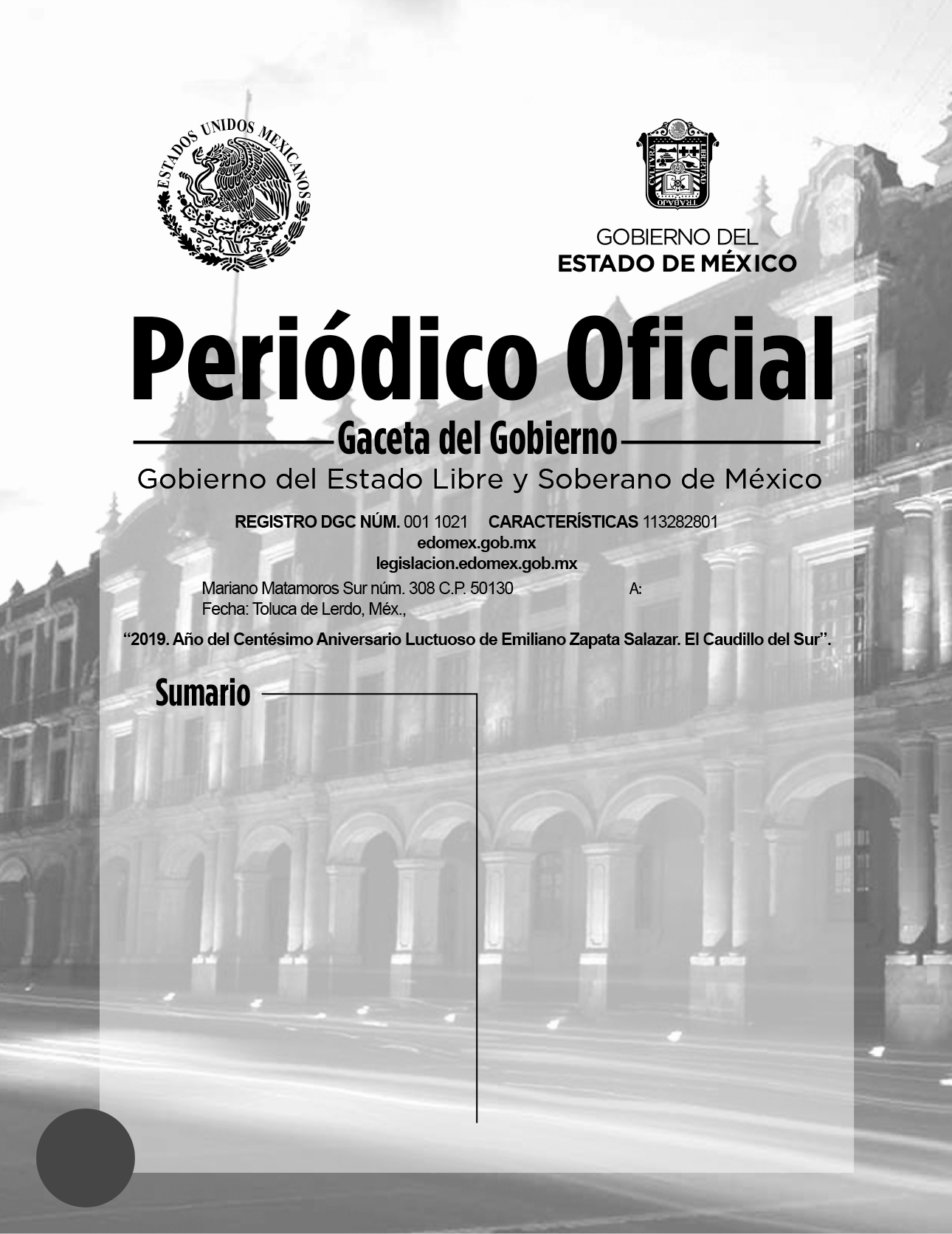 PODER EJECUTIVO DEL ESTADOSECRETARÍA DE FINANZAS                                                  Oficina del Gobernador       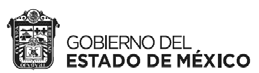 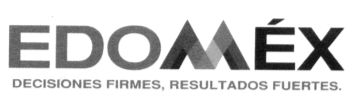 CONVENIO DE COLABORACIÓN ADMINISTRATIVA EN MATERIA HACENDARIA, PARA LA RECAUDACIÓN Y FISCALIZACIÓN DEL IMPUESTO PREDIAL Y SUS ACCESORIOS LEGALES, QUE CELEBRAN, POR UNA PARTE, EL PODER EJECUTIVO DEL GOBIERNO DEL ESTADO DE MÉXICO, POR CONDUCTO DE LA SECRETARÍA DE FINANZAS, REPRESENTADA POR EL SECRETARIO DE FINANZAS, RODRIGO JARQUE LIRA, A QUIEN, EN LO SUCESIVO SE LE DENOMINARÁ “LA SECRETARÍA”, Y POR LA OTRA PARTE, EL H. AYUNTAMIENTO DEL MUNICIPIO DE CHALCO, ESTADO DE MÉXICO, REPRESENTADO POR EL PRESIDENTE MUNICIPAL CONSTITUCIONAL, C. JOSÉ MIGUEL GUTIÉRREZ MORALES, ASISTIDO POR EL SECRETARÍO DEL AYUNTAMIENTO, C. CÉSAR ENRIQUE VALLEJO SÁNCHEZ, Y LA DIRECTORA DE FINANZAS Y ADMINISTRACIÓN MUNICIPAL, C. MARÍA DEL ÁNGEL HERNÁNDEZ CASTAÑEDA, A QUIENES, EN LO SUCESIVO SE LES DENOMINARÁ “EL MUNICIPIO”; Y EN SU CONJUNTO, SE LES DENOMINARÁ  “LAS PARTES”, AL TENOR DE LOS ANTECEDENTES, DECLARACIONES Y CLÁUSULAS SIGUIENTES:A N T E C E D E N T E SQue los artículos 40 y 115 primer párrafo de la Constitución Política de los Estados Unidos Mexicanos, establecen como forma de gobierno una república representativa, democrática y federal compuesta de estados libres y soberanos en todo lo concerniente a su régimen interior, que tienen como base de su división territorial y de su organización política y administrativa, el municipio libre.Que de conformidad con lo dispuesto por el artículo 115 fracción IV de la Carta Magna, los municipios administrarán libremente su hacienda, la cual se formará de los rendimientos de los bienes que les pertenezcan, así como de las contribuciones y otros ingresos que las legislaturas establezcan a  su favor, entre  los que se encuentran, los relacionados con la propiedad inmobiliaria; asimismo, dicha fracción en su inciso a), párrafo segundo, faculta a los municipios para celebrar convenios con el Estado para que éste se haga cargo de algunas de las funciones relacionadas con la administración de las contribuciones señaladas.Que resulta conveniente hacer eficiente la función recaudadora en materia del Impuesto Predial previsto en la Ley de Ingresos de los Municipios del Estado de México del ejercicio fiscal correspondiente, así como en el Código Financiero del Estado de México y Municipios, en vigor.Por lo anterior, el Poder Ejecutivo del Gobierno del Estado de México considera viable promover la colaboración y asunción de funciones con  “EL MUNICIPIO”, así como brindar apoyo administrativo y jurídico para que “LA SECRETARÍA” realice, entre otras funciones, las de recaudación, fiscalización, atención al contribuyente, vigilancia de obligaciones omitidas, determinación de los créditos fiscales mediante el ordenamiento y la práctica de visitas domiciliarias, el requerimiento de los documentos necesarios para comprobar el cumplimiento de las disposiciones fiscales y la verificación física, clasificación o valuación de los bienes inmuebles relacionados con las obligaciones fiscales, imposición de multas, notificación y cobro del impuesto predial, incluyendo los accesorios legales que se generen, a través del procedimiento administrativo de ejecución y la autorización del pago a plazos (diferido o en parcialidades), conforme a las disposiciones legales vigentes.Bajo este tenor, “LAS PARTES” que intervienen en el presente Convenio de Colaboración Administrativa, formulan las siguientes:De “LA SECRETARÍA”D E C L A R A C I O N E SQue en términos de lo previsto en los artículos 40, 42 fracción I, 43 y 115 párrafo primero, de la Constitución Política de los Estados Unidos Mexicanos; 1 y 112 primer párrafo, de la Constitución Política del Estado Libre y Soberano de México, el  Estado  de  México  es  parte  integrante  de  la Federación, libre y soberano en todo lo concerniente a su régimen interior, integrado en su división territorial y organización política y administrativa por los municipios y su representante cuenta con facultades para convenir en el ámbito de sus respectivas atribuciones.Que “LA SECRETARÍA”, es la  dependencia  encargada  de  la  planeación,  programación, presupuestación y evaluación de las actividades del Poder Ejecutivo en cuanto a la administraciónfinanciera y tributaria de la hacienda pública del Estado, de practicar revisiones y auditorías a los causantes, ejercer la facultad económico-coactiva conforme a las leyes relativas, asimismo, puede celebrar convenios con los Ayuntamientos en materia hacendaria para recaudar los impuestos municipales, asumiendo la calidad de autoridad fiscal Municipal, respecto de las funciones coordinadas, en términos de lo establecido en los artículos 19 fracción III, 23 y 24 fracciones II, IV, VI, VIII y LXIV de la Ley Orgánica de la Administración Pública del Estado de México; 16, 17 y 218 del Código Financiero del Estado de México y Municipios.Que el Secretario de Finanzas, Rodrigo Jarque Lira, es autoridad fiscal y cuenta con la atribución para suscribir el presente Convenio, en términos de lo previsto por los artículos 2, 4 fracción I y 6 del Reglamento Interior de la Secretaría de Finanzas, considerando que a “LA SECRETARÍA”, como dependencia del Ejecutivo Estatal, le corresponde suscribir convenios de coordinación con los gobiernos municipales con relación al ejercicio de las atribuciones que tiene conferidas, contando con el nombramiento expedido a su favor por el Gobernador Constitucional del Estado de México, Lic. Alfredo del Mazo Maza, de fecha 16 de septiembre de 2017, el cual se integra en copia fotostática al presente instrumento como ANEXO “A”.Que señala como domicilio para los efectos del presente Convenio, el ubicado en la calle de Lerdo Poniente número 300, primer piso, puerta 250, Palacio del Poder Ejecutivo, Colonia Centro, Código Postal 50000, Toluca, Estado de México.De “EL MUNICIPIO”Que es la base de la división territorial y de la organización política y administrativa del Estado, investido de personalidad jurídica propia, con capacidad para celebrar convenios con el Estado para que éste se haga cargo de algunas de las funciones relacionadas con la administración de las contribuciones establecidas sobre la propiedad inmobiliaria de conformidad con lo establecido en los artículos 115 fracciones II párrafo primero y IV párrafo primero inciso a) de la Constitución Política de los Estados Unidos Mexicanos, 1, 112 y 125 fracción I último párrafo de la Constitución Política del Estado Libre y Soberano de México y 31 fracción II de la Ley Orgánica Municipal del Estado de México.Que en términos de lo que establece el primer párrafo del artículo 125 de la Constitución Política del Estado Libre y Soberano de México, los municipios administran libremente su hacienda, la cual se forma de los rendimientos de los bienes que les pertenezcan.Que mediante acuerdo CHA/SO/06/A-45/19, tomado en la Cuadragésima Quinta Sesión Ordinaria de Cabildo, celebrada en fecha cinco de septiembre del año dos mil diecinueve, de la que se agrega certificación al presente como ANEXO “B”, se autorizó al Presidente Municipal Constitucional, C. JOSÉ MIGUEL GUTIÉRREZ MORALES, para celebrar el presente Convenio de Colaboración Administrativa en nombre y representación de “EL MUNICIPIO”, con vigencia al 31 de diciembre del 2021, conforme a las atribuciones previstas en los artículos 128 fracciones II y V de la Constitución Política del Estado Libre y Soberano de México; 31 fracciones II y XLVI, 48 fracciones II y XXIII y 50 de la Ley Orgánica Municipal del Estado de México y 17 párrafo primero del Código Financiero del Estado de México y Municipios.Que el Secretario del Ayuntamiento, C. CÉSAR ENRIQUE VALLEJO SÁNCHEZ, en términos de lo que establece el artículo 91 fracción V de la Ley Orgánica Municipal del Estado de México, tiene la atribución de validar con su firma, los documentos oficiales emanados del H. Ayuntamiento y de cualquiera de sus integrantes.Que La Directora de Finanzas y Administración Municipal, C. MARÍA DEL ÁNGEL HERNÁNDEZ CASTAÑEDA, autoridad encargada de administrar la hacienda pública municipal, de recaudar los ingresos municipales y de aplicar el procedimiento administrativo de ejecución; asimismo, participa en la formulación de  convenios fiscales que suscriba “EL MUNICIPIO”,  lo anterior en  términos de lo dispuesto en los artículos 93 y 95 fracciones I, II y VIII de la Ley Orgánica Municipal del Estado de México y 16 del Código Financiero del Estado de México y Municipios.Que acreditan su cargo a través de los siguientes documentos jurídicos, mismos que se integran en copia certificada al presente como ANEXO “C”.Presidente Municipal Constitucional, C. JOSÉ MIGUEL GUTIÉRREZ MORALES, constancia de Mayoría de fecha cinco de julio de dos mil dieciocho, expedida por el Instituto Electoral del Estado de México.Secretario del Ayuntamiento, C. CÉSAR ENRIQUE VALLEJO SÁNCHEZ, nombramiento de fecha primero de enero de dos mil diecinueve, expedido por el Presidente Municipal Constitucional, C. JOSÉ MIGUEL GUTIÉRREZ MORALES.Directora de Finanzas y Administración Municipal, C. MARÍA DEL ÁNGEL HERNÁNDEZ CASTAÑEDA, nombramiento de fecha primero de enero de dos mil diecinueve, expedido por el Presidente Municipal Constitucional, C. JOSÉ MIGUEL GUTIÉRREZ MORALES y el Secretario del Ayuntamiento, C. CÉSAR ENRIQUE VALLEJO SÁNCHEZ.II.7	Que tiene su domicilio en: Reforma No. 4, Colonia Centro, Chalco, Estado de México, C.P. 56600.De “LAS PARTES”Que a petición de “EL MUNICIPIO” el Gobierno del Estado de México realizará las funciones de administración y fiscalización del Impuesto Predial que se convienen en el presente instrumento jurídico con la finalidad de emprender un amplio y concentrado programa de colaboración, asunción de funciones y servicios, procurando nuevas formas y técnicas de acercar los servicios a la comunidad que favorezcan su eficiencia y eficacia, a partir de una colaboración intergubernamental para la adecuada recaudación del Impuesto Predial y sus accesorios, por ende “LA SECRETARÍA” será considerada en el ejercicio de las facultades a que se refiere el presente Convenio, como autoridad fiscal municipal.Que las autoridades de “EL MUNICIPIO” han resuelto convenir con “LA SECRETARÍA” la ejecución de facultades por parte de las autoridades fiscales estatales, quienes para la administración del Impuesto Predial, serán consideradas en el ejercicio de las mismas, como autoridades fiscales municipales, sin menoscabo de su autonomía territorial.Que al amparo de las declaraciones expuestas, el Código Financiero del Estado de México y Municipios, dispone en su artículo 17 párrafo primero que el Estado, los municipios y los organismos públicos descentralizados podrán celebrar convenios para la administración y recaudación de contribuciones y aprovechamientos; y en este caso se considerarán autoridades fiscales, quienes asuman la función en los términos de los convenios que suscriban.Que se reconocen mutuamente la personalidad jurídica y capacidad legal con la que comparecen a la suscripción de este instrumento, por lo que están de acuerdo en someterse a las siguientes:C L Á U S U L A SOBJETOPRIMERA.- El objeto del presente Convenio de Colaboración Administrativa en materia Hacendaria, es que “LA SECRETARÍA” realice las funciones que enseguida se enlistan conforme a las disposiciones legales aplicables, vigentes en el momento de su causación, así como las normas de procedimientos que se expidan con posterioridad, en relación con los contribuyentes del Impuesto Predial de “EL MUNICIPIO”.Recibir de los contribuyentes las declaraciones del Impuesto Predial.Atender a los contribuyentes.Controlar, vigilar y asegurar el cumplimiento de las  obligaciones fiscales omitidas  en materia del Impuesto Predial, a través de requerimientos o cartas invitación, por prioridad de acuerdo a su impacto recaudatorio.Imponer multas por las infracciones cometidas por los contribuyentes, conforme a lo previsto en el artículo 361 del Código Financiero del Estado de México y Municipios; así como condonar dichas multas, atendiendo a lo previsto en el artículo 364 del referido ordenamiento legal, de acuerdo a las Reglas de Carácter General que se encuentran vigentes.Tramitar y resolver las solicitudes de aclaración que presenten los contribuyentes, sobre problemas relacionados con imposición de multas y requerimientos.Determinar y cobrar el Impuesto Predial, incluyendo los accesorios legales que se generen, a través del Procedimiento Administrativo de Ejecución.Autorizar el pago a plazos, ya sea diferido o en parcialidades, conforme a lo previsto en el artículo 32 del Código Financiero del Estado de México y Municipios.Notificar los actos administrativos y las resoluciones dictadas por sus unidades administrativas, en el ejercicio de las funciones convenidas.Ejercer las facultades de comprobación en términos de lo previsto en el artículo 48 del citado Código, incluyendo las atribuciones y los procedimientos inherentes a dichas facultades.En materia de declaratorias de prescripción de créditos fiscales y de extinción de facultades de la autoridad fiscal, tratándose de la contribución objeto de este Convenio, “LA SECRETARÍA” tramitará y resolverá en los términos de los artículos 43 y 46 fracción II inciso C), del Código Financiero del Estado de México y Municipios.Actualizar el padrón del Impuesto Predial, en cuanto a los valores catastrales y movimientos presentados, a través de la información que proporcione “EL MUNICIPIO”, el Instituto de Información e Investigación Geográfica, Estadística y Catastral del Estado de México (IGECEM), así como la que obtenga “LA SECRETARÍA” en el ejercicio de las facultades convenidas.Llevar a cabo el Procedimiento Administrativo de Ejecución para hacer efectivos los créditos fiscales que determine, respecto del padrón de contribuyentes que le proporcione “EL MUNICIPIO”.Modificar o revocar las resoluciones de carácter individual no favorables a un particular, conforme a las disposiciones legales aplicables.DE LAS FUNCIONES CATASTRALESSEGUNDA.- En virtud de que no existe inconveniente técnico jurídico por parte del IGECEM, “LAS PARTES”convienen en que “LA SECRETARIA” realice las siguientes funciones en materia catastral:Requerir y analizar la información de cartografía lineal a nivel manzana, planos de uso de suelo, así como la información relativa a la clave catastral, superficie de terreno y de construcción, valor catastral del terreno de construcción total, proporcionada por “EL MUNICIPIO” o el IGECEM.Seleccionar zonas o manzanas para realizar la verificación.Seleccionar los predios sujetos a verificación.Verificar los predios a través del plano de ubicación e información básica con base en las áreas designadas por la Dirección General de Recaudación conforme a las atribuciones conferidas.Realizar una verificación tomando como base la información proporcionada por “EL MUNICIPIO” en el padrón catastral, asentando los resultados de la verificación en el formato denominado “cédula de verificación catastral”.Remitir la información obtenida a “EL MUNICIPIO” para que actualice el padrón catastral conforme a los procedimientos estipulados en la legislación vigente.Realizar notificaciones de los documentos que sean emitidos por “EL MUNICIPIO” en materia deactualización catastral.De la información obtenida derivada del proceso de verificación catastral en campo, realizar la actualización del padrón catastral en el SIIGEM, así como en el Sistema de Gestión Catastral del Municipio, conforme a lo establecido en el Titulo Quinto del Código Financiero del Estado de México y Municipios y su reglamento, en cuanto a las diferencias de superficies de construcción y valor catastral.”DE LA COMPETENCIATERCERA.- “LA SECRETARÍA” ejercerá las funciones convenidas en el presente instrumento jurídico por conducto de las Direcciones Generales de Recaudación y Fiscalización, a través de su Dirección de Área Competente, de la Delegación Fiscal Nezahualcóyotl, el Centro de Servicios Fiscales Chalco, la Delegación de Fiscalización de Nezahualcóyotl, así como de la Procuraduría Fiscal, en el ámbito de su competencia y en su carácter de autoridades fiscales, de conformidad con la normatividad aplicable.COORDINACIÓN OPERATIVACUARTA.- “LA SECRETARÍA” llevará a cabo las acciones descritas en la Cláusula PRIMERA con base en lo establecido en la Ley de Ingresos de los Municipios del Estado de México, Ley Orgánica de la Administración Pública del Estado de México, Código Financiero del Estado de México y Municipios, Código Administrativo del Estado de México, Código de Procedimientos Administrativos del Estado de México, Reglamento Interior de la Secretaría de Finanzas, Acuerdo mediante el cual el Director General de Fiscalización de la Subsecretaría de Ingresos de la Secretaría de Finanzas, delega facultades a los Directores de Área de Operación Regional, Procedimientos Legales y Normativos y Verificación Aduanera, y a los Delegados de Fiscalización de Cuautitlán Izcalli, Ecatepec, Naucalpan, Nezahualcóyotl, Tlalnepantla y Toluca y Acuerdo por el que se Delegan Facultades en Favor de Diversos Servidores Públicos de la Dirección General de Recaudación, publicado en el Periódico Oficial “Gaceta del Gobierno” el 7 de septiembre de 2016, así como cualquier disposición legal, criterio, normatividad o lineamiento inherente al objeto del presente Convenio y que le sean aplicables a “LAS PARTES”.“EL MUNICIPIO” podrá en cualquier momento ejercer las atribuciones que refiere la cláusula PRIMERA de este Convenio aun cuando hayan sido conferidas expresamente a “LA SECRETARÍA”, respecto de los contribuyentes que integran el padrón proporcionado; siempre y cuando, “EL MUNICIPO”, lo notifique a “LA SECRETARÍA” con 10 (diez) días naturales de anticipación al ejercicio de las funciones, y que “LA SECRETARÍA” no haya iniciado el Procedimiento Administrativo de Ejecución o que habiéndolo iniciado, no se hubiere realizado el fincamiento de remate o adjudicación de los bienes embargados.Lo anterior, siempre y cuando, “EL MUNICIPIO”, realice la recaudación por concepto del Impuesto Predial, a través de la Caja General de Gobierno de la Subsecretaría de Tesorería, en Instituciones del Sistema Financiero Mexicano, o en los establecimientos autorizados para tal efecto.“LAS PARTES” establecerán un programa de trabajo respecto de las funciones señaladas en la cláusula PRIMERA, dentro de los 30 (treinta) días naturales siguientes a la firma del presente convenio, el cual podrá ser actualizado en cualquier momento, previo consentimiento de “LAS PARTES”.OBLIGACIONES DE “LAS PARTES”QUINTA.- Para la realización de las funciones convenidas, “LAS PARTES” acuerdan y se obligan a lo siguiente.De “LA SECRETARÍA”Recaudar los ingresos por concepto de Impuesto Predial, a través de la Caja General de Gobierno de la Subsecretaría de Tesorería, en Instituciones del Sistema Financiero Mexicano, o en los establecimientos autorizados para tal efecto.Para lo anterior, deberá emitir y poner a disposición de los contribuyentes, mediante la clave catastral correspondiente, en la página electrónica www.edomex.gob.mx, opción Pagos, Impuestos, Servicios Públicos, Pago Predial; el Formato Universal de Pago, el cual contendrá los conceptos e importe a pagar, así como la Línea de Captura Estatal.Recaudar los pagos del Impuesto Predial, y accesorios legales que se generen por la falta de pago oportuno, conforme a lo previsto en el Código Financiero del Estado de México y Municipios, en Instituciones del Sistema Financiero Mexicano o establecimientos autorizados para tal efecto.Entregar a “EL MUNICIPIO” dentro del plazo establecido en la cláusula DÉCIMA del presente Convenio, el importe que le corresponda por la recaudación efectivamente obtenida por concepto del Impuesto Predial y sus accesorios, disminuido de las comisiones bancarias y los gastos de ejecución que en su caso se hayan generado.Poner a disposición de los contribuyentes y/o de “EL MUNICIPIO” las herramientas informáticas con que cuente, para la correcta presentación de las obligaciones fiscales, respecto del Impuesto Predial.Recibir la información del Padrón de Contribuyentes del Impuesto Predial que “EL MUNICIPIO” le proporcione, actualizarla y en su caso, incrementar los registros de los sujetos obligados, con base en la información que obtenga del IGECEM.Proporcionar a los contribuyentes del Impuesto Predial, los servicios de orientación y asistencia de manera gratuita para el correcto cumplimiento de sus obligaciones fiscales.Asimismo, atenderá y responderá por escrito con copia a “EL MUNICIPIO”, las quejas y sugerencias que los contribuyentes presenten, relacionadas con las facultades convenidas y que refieran al padrón de contribuyentes que “EL MUNICIPIO” proporcione a “LA SECRETARÍA” para la consecución del objeto del presente Convenio.Controlar, vigilar y asegurar el cumplimiento de las obligaciones fiscales en materia del Impuesto Predial, respecto del padrón de contribuyentes que le proporcione “EL MUNICIPIO”, conforme al programa de trabajo que se indica en el último párrafo de la Cláusula CUARTA del presente instrumento jurídico.Para tal efecto emitirá cartas invitación y requerimientos de obligaciones omitidas, conforme a lo dispuesto en el artículo 20 Bis del Código Financiero del Estado de México y Municipios.Publicar, en su caso, a través del portal electrónico del Gobierno del Estado de México las bonificaciones que hace mención la Ley de Ingresos de los Municipios del Estado de México respecto a grupos vulnerables.Determinar los créditos fiscales a cargo de los contribuyentes que presenten adeudos del Impuesto Predial, conforme al padrón de contribuyentes que le proporcione “EL MUNICIPIO”, o de aquellos que conozca en ejercicio de las atribuciones convenidas, adjuntando el Formato Universal de Pago, con la finalidad de facilitar a los deudores el pago del crédito fiscal a su cargo, a través de las facultades de verificación y fiscalización.Determinar los accesorios causados por la omisión del pago del Impuesto Predial e imponer las multas por las infracciones cometidas por los contribuyentes, conforme a lo previsto en el artículo 361 del Código Financiero del Estado de México y Municipios.Supervisar cada una de las etapas del Procedimiento Administrativo de Ejecución para hacer efectivo el cobro de los créditos fiscales que administre, conforme a las disposiciones del Código Financiero del Estado de México y Municipios y demás relativas y aplicables.Adjudicar a favor de “EL MUNICIPIO”, los bienes embargados por “LA SECRETARÍA” en el ejercicio de sus atribuciones relativas a la aplicación del Procedimiento Administrativo de Ejecución en los casos y de acuerdo con los procedimientos previstos en los artículos 425 y 426 del Código Financiero del Estado de México y Municipios, respecto de los créditos fiscales que recaude “LA SECRETARÍA”.Cuando existan excedentes obtenidos por la adjudicación de bienes muebles e inmuebles, "EL MUNICIPIO" será responsable de entregarlos al contribuyente o responsable solidario.En caso de litigios derivados de la adjudicación de bienes a favor de "EL MUNICIPIO", en los que exista resolución que obligue a “LA SECRETARÍA” a pagar algún monto al contribuyente, “LA SECRETARÍA”, podrá, en su caso, descontar dicha cantidad de la recaudación mensual a que se refiere la Cláusula OCTAVA del presente instrumento jurídico.Coadyuvar con “EL MUNICIPIO” para integrar, conservar y mantener actualizado el padrón catastral, conforme las siguientes acciones:Revisar la carpeta manzanera.Analizar los predios susceptibles a efectuar verificación catastral.Seleccionar los predios sujetos a verificación.Inspeccionar físicamente los predios a través del plano de ubicación e información básica. El verificador realiza una primera inspección sobre las dimensiones del inmueble, terreno y construcción.Cotejar la información recabada en campo respecto a la contenida en el plano base proporcionado por el municipio.Concentrar la información de forma pormenorizada por predio en registro gráfico y alfanumérico.Entregar   periódicamente   los   resultados   de   actualización   del   padrón   catastral   obtenidos directamente al personal designado por la autoridad municipal.Autorizar el pago a plazos, ya sea diferido o en parcialidades.Llevar a cabo las facultades de revisión y comprobación fiscal a los contribuyentes omisos.Integrar un expediente por cada contribuyente para “EL MUNICIPIO”, el cual deberá contener la documentación generada en el ejercicio de las funciones convenidas en el presente instrumento.Dichos expedientes serán entregados a “EL MUNICIPIO”, por conducto de la Dirección de Área Competente y/o Delegación Fiscal Nezahualcóyotl y/o Centro de Servicios Fiscales Chalco y la Delegación de Fiscalización de Nezahualcóyotl, una vez que hayan concluido los procedimientos correspondientes en el ámbito de su competencia o el contribuyente haya cubierto en forma total el crédito fiscal a su cargo.Cuidar que la operación y ejecución de las funciones convenidas se realicen conforme a las disposiciones fiscales vigentes y aplicables.No podrá concesionar, subcontratar, ni comprometer con terceros la realización de las acciones objeto de este Convenio.Capacitar a los servidores públicos de “EL MUNICIPIO” que utilicen el Portal del Gobierno del Estado, para que puedan emitir líneas de captura y efectuar movimientos al padrón para realizar condonaciones autorizadas por las autoridades competentes de “EL MUNICIPIO” en los sistemas informáticos que “LA SECRETARÍA” desarrolle.De “EL MUNICIPIO”Enviar a “LA SECRETARÍA” por conducto de la Dirección General de Recaudación, el padrón de los contribuyentes del Impuesto Predial, conforme al programa de trabajo que acuerde con ésta, dentro de los 30 (treinta) días naturales siguientes a la firma del presente Convenio.Proporcionar en forma completa, correcta y oportuna la información adicional que le solicite las Direcciones Generales de Recaudación y Fiscalización, a través de su Dirección de Área Competente, de la Delegación Fiscal Nezahualcóyotl, el Centro de Servicios Fiscales Chalco, la Delegación deFiscalización  de  Nezahualcóyotl,  y  la  Procuraduría  Fiscal  dependientes  de  “LA  SECRETARÍA”,relacionada con las facultades convenidas.A partir del inicio de la vigencia del presente Convenio, los pagos por concepto de Impuesto Predial, se realizarán a través de la Caja General de Gobierno de la Subsecretaría de Tesorería, en Instituciones del Sistema Financiero Mexicano, o en los establecimientos autorizados para tal efecto; así como en la Tesorería Municipal y en las Instituciones con las cuales “EL MUNICIPIO” ya tiene Convenio; no obstante, podrá ejercer acciones relacionadas con la orientación, atención a contribuyentes y la emisión de Formatos Universales de Pago a través de la página electrónica del Gobierno del Estado de México, referida en la cláusula QUINTA fracción I inciso 1) segundo párrafo.Informar a más tardar con 5 (cinco) días hábiles de anticipación a “LA SECRETARÍA” cuando se efectúen cambios de valor catastral, respecto de los predios que se encuentren dentro del padrón de créditos que ésta administre, así como de cambios derivados de la traslación de dominio de los mismos, o con motivo de fusión, subdivisión, lotificación, relotificación, fracción o cambio de uso de suelo.Recoger por sus propios medios los bienes muebles que sean adjudicados a su favor, en el depósito de“LA SECRETARÍA” en el que hayan quedado resguardados.Cuando el bien (mueble o inmueble) adjudicado sea el único con el que se cubra el crédito principal y accesorios legales, “EL MUNICIPIO” está obligado a retribuir en importe líquido, los gastos de ejecución que le correspondan a “LA SECRETARÍA”, en forma inmediata mediante el Formato Universal de Pago Estatal que le será entregado por ésta última a “EL MUNICIPIO” y que contendrá la línea de captura con el concepto correspondiente.A solicitud de los contribuyentes, emitir y poner a su disposición el Formato Universal de Pago, el cual contendrá los conceptos e importe a pagar, así como la línea de captura estatal.Poner a disposición de “LA SECRETARÍA” las herramientas informáticas con que cuente, para la correcta presentación de las obligaciones fiscales, respecto del Impuesto Predial.Para efecto de comunicación vía correo electrónico, “EL MUNICIPIO” deberá proporcionar una cuenta de correo pública o institucional que lo identifique; a efecto de salvaguardar la información confidencial en términos de la cláusula DÉCIMA NOVENA.Coadyuvar con “LA SECRETARÍA” en el desempeño de las funciones catastrales establecidas en la cláusula SEGUNDA del presente documento jurídico, debiendo, en su caso, facilitar, a “LA SECRETARÍA” los recursos materiales necesarios para el desempeño de dichas funciones, además de aquellas que serán establecidas en el programa de trabajo que se acuerde.Expedir constancias de habilitación e identificación al personal de “LA SECRETARÍA”, que realizará notificaciones de los documentos que sean emitidos por “EL MUNICIPIO” en materia de actualización catastral.Recibir y resolver las solicitudes presentadas por los contribuyentes respecto de la devolución de cantidades pagadas indebidamente o en demasía y, en su caso, efectuar el pago correspondiente.DE LOS CRÉDITOS FISCALESSEXTA.- Los créditos fiscales que "EL MUNICIPIO" proporcionará a "LA SECRETARÍA" para su recuperación, deberán reunir las siguientes características.Estar firmes, es decir, cuando han transcurrido los términos legales para su impugnación, cuando exista desistimiento al medio de defensa de que se trate o cuando la resolución correspondiente ya no admita medio de defensa alguno.Que no se trate de créditos fiscales en los cuales "EL MUNICIPIO" haya iniciado el Procedimiento Administrativo de Ejecución.Que los créditos fiscales no hayan prescrito para su acción de cobro, conforme al artículo 43 del Código Financiero del Estado de México y Municipios.DE LOS BENEFICIOS FISCALESSÉPTIMA.- En caso de que “EL MUNICIPIO”, desee otorgar beneficios fiscales a los contribuyentes del Impuesto Predial en ejercicio de las facultades que le confiere la Ley de Ingresos de los Municipios del Estado de México del ejercicio fiscal que corresponda y el Código Financiero del Estado de México y Municipios, lo informará a “LA SECRETARÍA” dentro de los 10 (diez) días hábiles anteriores a su entrada en vigor, a fin de que de manera conjunta determinen las acciones a seguir para su aplicación en el sistema informático desarrollado por “LA SECRETARÍA”.Aquellos contribuyentes que se beneficien de los estímulos fiscales que otorgue “EL MUNICIPIO”, se sujetarán a los requisitos que se señalen en la página electrónica www.edomex.gob.mx Portal de Servicios al Contribuyente Pagos Electrónicos.DE LA RECAUDACIÓNOCTAVA.- De la recaudación efectiva obtenida, “LA SECRETARÍA” descontará lo siguiente:Las  comisiones  bancarias  y/o  administrativas,  que  se  generen  por  la  recepción  de  pagos  y/o transferencias bancarias.Los gastos de ejecución que en su caso se hayan generado con motivo del cobro coactivo del Impuesto Predial.Aquellas cantidades que este obligada “LA SECRETARÍA” a pagar a los contribuyentes, derivado de los litigios a que se refiere la Cláusula QUINTA fracción I numeral 12 en su último párrafo.Las cantidades recaudadas por “LA SECRETARÍA” al amparo del presente convenio, correspondientes a las multas por control de obligaciones impuestas en términos del artículo 20 bis del Código Financiero del Estado de México y Municipios, no serán consideradas para efectos del presente Convenio como recaudación efectivamente obtenida, por lo cual, serán aplicadas y ejercidas por “LA SECRETARÍA”.DE LOS REPORTES DE INFORMACIÓNNOVENA.- “LA SECRETARÍA” por conducto de la Dirección General de Recaudación, mensualmente, a través del Sistema Integral de Ingresos del Gobierno del Estado de México (SIIGEM), pondrá a disposición de la Tesorería de “EL MUNICIPIO”, dentro de los 10 (diez) días hábiles siguientes al mes que se reporta, un informe de las acciones de comprobación, vigilancia, determinación de créditos fiscales, imposición de multas y cobro a través del procedimiento administrativo de ejecución que haya realizado a los contribuyentes del Impuesto Predial administrados por “LA SECRETARÍA”; asimismo, del importe efectivamente recaudado, así como el relativo a las comisiones bancarias y/o gastos de ejecución que se hayan generado con motivo de la operación de las acciones convenidas, conforme a la cláusula anterior.Ante la imposibilidad de poner a disposición el informe referido en el párrafo anterior a “EL MUNICIPIO”, por causas de fuerza mayor no atribuibles a “LA SECRETARÍA”, por excepción podrá ser entregado en forma impresa y en medio magnético.En caso de inconformidad, “EL MUNICIPIO” lo hará del conocimiento de “LA SECRETARÍA”, a fin de conciliar cifras conforme a la cláusula DÉCIMA PRIMERA.DE LA DISPERSIÓN DE LA RECAUDACIÓNDÉCIMA.- El importe resultante de la aplicación de la Cláusula OCTAVA, será depositado a “EL MUNICIPIO”, a la cuenta bancaria que señale, mediante transferencia electrónica, a más tardar al siguiente día hábil del registro de su recepción, con base a la información proporcionada de manera oficial.DE LA CONCILIACIÓNDÉCIMA PRIMERA.- “EL MUNICIPIO” analizará las cifras relacionadas con el importe efectivamente recaudado y el correspondiente a los conceptos detallados en los incisos a) y b) de la cláusula OCTAVA del presente convenio, los resultados de dicho análisis lo informará a “LA SECRETARÍA” mediante escrito dentro de los 5 (cinco) días hábiles siguientes a aquel en que “LA SECRETARÍA” le haga entrega del informe a que refiere la cláusula NOVENA del presente instrumento.De existir diferencia conforme a lo señalado en el párrafo anterior, éstas serán aclaradas por “LA SECRETARÍA” en un plazo de 10 (diez) días hábiles siguientes a aquel en que reciba por parte de “EL MUNICIPIO” el resultado del análisis realizado; de ser procedentes las aclaraciones reportadas, “LA SECRETARÍA” realizará los ajustes que correspondan y lo informará a “EL MUNICIPIO” en el plazo citado.En caso de no recibirse aclaraciones por parte de “EL MUNICIPIO” en el plazo a que refiere el primer párrafo de esta cláusula, se tendrán por aceptados los datos contenidos en el informe que rinda “LA SECRETARÍA” en cumplimiento a la cláusula NOVENA.FACULTADES RESERVADASDÉCIMA SEGUNDA.- Previa comunicación que tengan “LAS PARTES”, “EL MUNICIPIO”, tendrá facultades reservadas para la recaudación y  fiscalización del impuesto, siempre y cuando “LA SECRETARÍA” no haya efectuado el mismo, de ser así, continuará el procedimiento realizado por “LA SECRETARIA” y se dejará insubsistente el iniciado por “EL MUNICIPIO”, precisándose en el documento correspondiente tal hecho.RECURSOS HUMANOS Y MATERIALESDÉCIMA TERCERA.- “LA SECRETARÍA” ejercerá plena, legal y jurídicamente las funciones operativas y administrativas para la vigilancia y recuperación de los créditos fiscales del Impuesto Predial y sus accesorios legales, respecto del padrón de contribuyentes que “EL MUNICIPIO” le remita, con cargo a sus recursos humanos y presupuestales.FORMAS OFICIALESDÉCIMA CUARTA.- “LA SECRETARÍA”, queda expresamente facultada para que, en el cumplimiento de las funciones operativas de colaboración que le corresponden según el presente Convenio, utilice las formas oficiales de pago y demás documentos jurídicos que ha empleado para la recaudación de las contribuciones estatales, en el entendido de que en dichos documentos se consignarán las disposiciones jurídicas fiscales municipales y estatales que correspondan.PUBLICIDADDÉCIMA QUINTA.- “LA SECRETARÍA” podrá utilizar los documentos y publicidad necesarios para la realización de las acciones descritas en la cláusula PRIMERA del presente Convenio, con los emblemas institucionales del Gobierno del Estado de México, y en caso de que utilice los emblemas de “EL MUNICIPIO”, deberá solicitar autorización, previo a la emisión de los productos publicitarios.Asimismo, deberá difundir en los medios electrónicos y en las instalaciones de las oficinas en donde se preste el servicio aquí convenido, la publicidad que “EL MUNICIPIO” emita para conocimiento del público en general.DE LA NORMATIVIDADDÉCIMA SEXTA.- “LA SECRETARÍA” y “EL MUNICIPIO” acuerdan que lo no previsto en el presente Convenio, así como los derechos y obligaciones de ambas, se someterán a lo establecido en la legislación fiscal, así como en los criterios, lineamientos, normatividad y reglas de carácter general que en su caso expida “EL MUNICIPIO” en ejercicio de sus facultades, dada la naturaleza del Convenio para sustanciar los procedimientos necesarios para el cumplimiento de su objeto.DE LOS ACTOS Y PROCEDIMIENTOSDÉCIMA SÉPTIMA.- Los actos y procedimientos que se encuentren  en trámite al entrar en vigor el presente Convenio, se resolverán por "EL MUNICIPIO".DE LA RESPONSABILIDAD ADMINISTRATIVADÉCIMA OCTAVA.- Las autoridades fiscales de “LA SECRETARÍA”, estarán sujetas a la aplicación de la Ley de Responsabilidades Administrativas del Estado de México y Municipios.En caso de que se detecten irregularidades que puedan ser constitutivas de responsabilidades administrativas iniciará los procedimientos administrativos disciplinarios o resarcitorios a fin de que la autoridad competente imponga las sanciones y responsabilidades administrativas que correspondan en términos de la Ley de Responsabilidades Administrativas del Estado de México y Municipios; lo anterior, independientemente de que dichas irregularidades sean constitutivas de delitos, por lo que de inmediato lo hará del conocimiento del Ministerio Público, así como de “EL MUNICIPIO”.CONFIDENCIALIDAD DE LA INFORMACIÓNDÉCIMA NOVENA.- En virtud del presente Convenio “LAS PARTES” se obligan a no divulgar ni revelar datos, sistemas y en general cualquier información y/o procedimientos que les sean proporcionados, por una de ellas para la ejecución del presente Convenio, en términos de la normatividad vigente aplicable.Asimismo, se obligan a mantener absoluta reserva y confidencialidad de la información y documentación que le sea proporcionada por alguna de “LAS PARTES” o por los contribuyentes, con motivo del presente Convenio.DE LAS CAUSAS DE TERMINACIÓNVIGÉSIMA.- Serán causas anticipadas de terminación del presente Convenio.El incumplimiento de cualquiera de “LAS PARTES” a la cláusula QUINTA, referente a las obligaciones de las mismas.Cuando se detecten deficiencias, irregularidades u omisiones de cualquiera de “LAS PARTES”, si éstas no se ponen de acuerdo en su solventación.La decisión de “LAS PARTES” de darlo por terminado en cuyo caso deberán comunicarlo por escrito a la otra parte con 30 (treinta) días naturales de anticipación en el entendido de que las cuestiones que estén pendientes de resolver durante y después de este plazo, serán atendidas hasta su total conclusión.Con independencia del plazo anterior, “LAS PARTES” acordarán el período en el cual realizarán la entrega-recepción  de  los  documentos,  bienes  muebles  o  inmuebles,  así  como  los  programasinformáticos y demás elementos utilizados para la realización del objeto del presente Convenio, el cual no podrá exceder de 3 meses.El incumplimiento por alguna de “LAS PARTES” a lo dispuesto en la cláusula DÉCIMA NOVENA de este documento.MODIFICACIONESVIGÉSIMA PRIMERA.- “LAS PARTES”, previo acuerdo, podrán modificar o ampliar el contenido del presente Convenio para el mejor desempeño de las funciones y atribuciones que en el mismo se prevén, mediante la suscripción de un Convenio Modificatorio o Addendum.DE LA RELACIÓN LABORALVIGÉSIMA SEGUNDA.- La única obligación laboral que se genere por la aplicación del presente Convenio será entre “LA SECRETARÍA” y el personal que ésta designe para realizar las acciones descritas en la cláusula PRIMERA del presente convenio, ya que a “EL MUNICIPIO” no se le considerará como patrón sustituto, toda vez que no estará vinculado bajo ningún concepto con los trabajadores de “LA SECRETARÍA”, por lo que cualquier demanda laboral será atendida exclusivamente por ésta, dejando a salvo y en paz a “EL MUNICIPIO”.INTERPRETACIÓN Y CONTROVERSIAVIGÉSIMA TERCERA.- Cualquier  diferencia o controversia derivada de la interpretación o aplicación de este Convenio, será resuelta en forma administrativa de común acuerdo por “LAS PARTES”.VIGENCIAVIGÉSIMA CUARTA.- Con la finalidad de salvaguardar los intereses de la Hacienda Pública Municipal, respecto del 30% del excedente del Fondo de Fomento Municipal, que se distribuye a los municipios que tienen celebrado y publicado el Convenio para la administración del Impuesto Predial con el Estado, el presente Convenio estará en vigor a partir del día hábil siguiente a su publicación y hasta el 31 de diciembre de 2021.“EL MUNICIPIO”, deberá informar al Ayuntamiento entrante como parte del Acta de Entrega-Recepción de la Administración Pública Municipal, la existencia y vigencia del presente Convenio, con la finalidad de que, someta a consideración del Cabildo entrante su Ratificación.En caso de que “EL MUNICIPIO” decidiera dar por terminado el presente Convenio, deberá agregar a su comunicado copia certificada del acuerdo emitido por el Cabildo. Para tal efecto “LAS PARTES” acordarán el período en el cual se realizará la entrega-recepción de los documentos, bienes muebles o inmuebles, así como los programas informáticos y demás elementos utilizados para la realización de las acciones convenidas, el cual no podrá exceder de 3 meses, contados a partir de la fecha en que se tenga por concluido.PUBLICACIÓNVIGÉSIMA QUINTA.- El presente Convenio será publicado en el Periódico Oficial “Gaceta del Gobierno” del Estado de México, así como en la “Gaceta Municipal”.Una vez leído su contenido y entendido su alcance legal, “LAS PARTES” firman por duplicado el presente Convenio, quedando uno en poder de cada parte, en la Ciudad de Toluca de Lerdo, México a diecisiete de septiembre de dos mil diecinueve.GACETA.DE L GC>BIER. ...C>.#2017. Año del Centenario de las Constltuclon- Mexicana y Mexlquense de 1917#22 de noviembre de 2019Toluca de Lerdo, Méxicoa 16 de septiembre de 2017C. RODR1GO JARQUE LIRAPRESENTEEn ejercicio de la facultad que me confiere la fracción XIV del articulo 77 de la Constitución Polltica del Estado Libre y Soberano de México, me es grato expedir en su favor el nombramiento deSecretarlo de FinanzasCon la confianza de que su alta vocación de serv1c10 y sentido de responsabilidad, hará de esta encomienda un motivo para buscar siempre el biénestar de los mexiquenses .                                                                     ·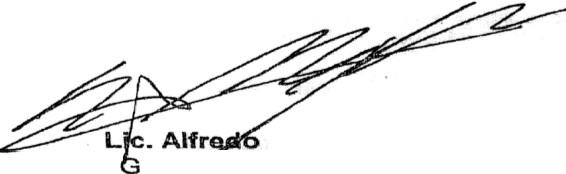 Del Mazo Maza ob	ador Constitucional del Estado de México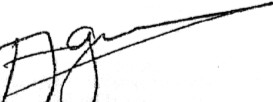 Lic. Sergio   leJ	ro Ozuna Rivera Secretario General de GobiernoPa rtida Número 203A -OOOOORegistrado b@jo el númern 001 a fojas v uelta del Hb o de nomrorai i.,;nt.;;;-  ---­de i<l Direcc ión de Politica Sala ia l de la Dirección Genel'"al die¡¡,¡o19    onai0 cll / ·16 de sept iembre de 2017	r	i ; ; :El Director General de Personale->ng. Oooo 'Gu<man Ac -	jL. ---.=-	i-1 .,._•)   li.-	(; '--!3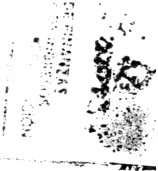 22 de noviembre de 20 19GACETAO L GiCJ!Bl l!! RNC>Página 13CHA·1\• L...,,:C1   O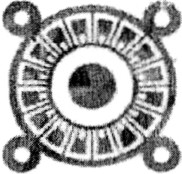 ,., ¡P'\: .	"'"' f;., Í J (,... ".	"	1SECRETA R¡fA DEL A:V NTAMIENTO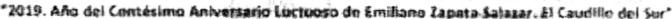 1EL	SUSCRITO	LIC.	C SAR	ENRIQUE	VALLEJd ·. SÁNCHEZ .SECRETARIO	DELAYUNTAMIENTO DE CHALCO. ESTADO DE M XICO. EN USO DE LA FACULTA D QUE ME CONFIERE EL ART ÍCULO 91, FRACCIÓN X DE LA LEY ORGÁNICA MUNICIPA L DEL ESTADO DE MÉXICO: - ----- ...-·--·--·-···--·--··-·----··-----··-·-- ---·-- ----·-- •-·.-·••.-··-- - -·.-..··-·····..····-·--·-··--·- --------·----  e E R T 1F1e oQUE EN EL LIBRO NÚMERO DOS DE ACTAS DE CABILDO DEL PERIODO CONSTITUCIONAL 2019-2021. SE ENCUENTRA ASENTADA EL A CTA Nº  45 CORRESPONDIENTE A LA CUADRAGéSIMA QUINTA SESIÓN DE CABILDO, CON CARÁCTER DE ORDINARIA, CELEBRADA EL CINCO DE SEPTlEMBRE DE DOS MIL DIECINUEVE.DENTRO DE LA CUAL SE REGISTRÓ ENTRE OTROS.EL SIGUIENTE PUNTO:IX. PROPUESTA Y, EN SU CASO. APROBACIÓ N DEL CONVENIO DE COLABORACIÓN ADMINISTRATIVA	EN MATERIA HACENDAR IA PARA LA RECAUDACIÓN Y FISCALIZACIÓN DEL IMPUESTO PREDIAL Y SUS ACCESOR IOS LEGALES QUE SERÁ CELEBRADO ENTRE EL AYUNTAMIENTO DE CHA LCO Y EL GOBIERNO DEL ESTADO DE MEXlCO POR CONDUCTO DE LA SECRETARIA DE FJNANZAS.EN LO QUE RESPECTA A ESTE ASUNTO . SE EXTRAE LO SIGUIENTE : ····-··- ···-·-··-···..··•EN CONSECUENCIA. AL NO HABER INTERVENCIONES . El PRESIDENTE MUNICIPAL. INSTRUYE A L SECRETARIO SOMETA A VOTACJÓN DE MANERA ECONÓMICA LA PROPUESTA REFERIDA . A TENDIENDO LA INDICACIÓN. EL SECRETARIO SOLICITA A LOS EDILES. QUE QUIENES EST N A FAVOR DE APROBAR EL PR ESENTE ASUNTO EN LOS TERMINO S EN ·LOS QUE SE LES HA DADO A CONOCER. LO MANIFIESTEN LEVANT A NDO LA MANO. EN ESE TENOR , EL SECRETARIO INFORMA QUE POR UNANIMIDAD DE VOTOS LOS INTEGRANTES DEL CUERPO COLEGIADO, DETERMINANLO SIGUIENTE: ------ ·---·-·--·-····-··-··-···- ··-··•·--·-- ··--··-··- ·-··-·-···-·•-·····•··- ··-·- • ··-····ACUERDO NÚMERO CHA/S0/06/A-45/19 .- DE CONFORMIDAD CON LO DISPUESTO POR LOS ARTÍCULOS 115 FRACCIONES 11 PÁRRAFO PRIMERO Y IV PÁRRAFO PRIMERO INCISO A) DE LA CONSTITUCIÓN POLÍTICA DE LOS ESTADOS UNIDOS MEXICANOS: 1,112. 125 FRACCIÓN 1 ÚLT IMO PÁRRAFO. 128. FRACCIONES 11 Y V DE LA CONSTIT UCION POLITICA DEL ESTADO LIBRE Y SOBERANO DE M¡;XICO; S. 31. FRACCIÓN 11. 48 FRACCIONES  11   Y   XXl'U . Y   91  FRACCIÓN  V   DE   LA   LEY  ORGÁNICA   MUNICIPAL  DELESTADO DE MEXICO Y 17 PÁRRAFO PRIMERO DEL CÓDIGO FINANCIER O DEL ESTADO DE MÉXICO Y MUNICIPIOS. SE A.PRUEBA LA FIRMA DEL CONVENIO DE COLABORAC IÓN ADMINISTRATIVA  EN MATERIA HACENDARIA , PAR A LA RECAUDACIÓN Y FISCALIZACIÓN DEL IMPUESTO PREOIAL Y SUS  ACCE SORIOS LEGALES QUE SERÁ CELEBRADO ENTRE EL GOBIERNO DEL ESTADO DE MXICO PORHOJA 1OE2E	!@•	1-Reforma No. 4 Col. Centro, Cha ko Méx, C.P. 56600, Tel. 5971 8280GACETA.DE L G C> BIE R. ...C>,'22 de noviembre de 2019P.l)\ )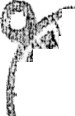 ·'r"1!V,:.._.....fCHALCOW l<J.!l\!f           ·	1,. '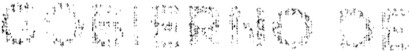 SECRETARÍA  DEL AYUNTAMIENTO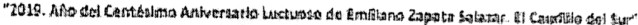 CONDUCTO DE l.A SECR!TARIA DE FJNANZAS Y EL H.AYUNTAMIENTO DE CHAlCO, ESTADO DE MÉXICO, CONSIDERANDO , ENTRE OTROS ASPECTOS, LOS BENEFICIOS QUE  SE  DERIVAN  DEL  30%  DEL  EXCEDE·NTE  DEL  FONDO   DE  FOMENTO  MUNICIPAL, INCLUYENDO   EL  COSTO   DE   LAS  COMISIONES    BANCARIAS    Y/O   A DMINlSTR A TIVAS QUE SE GENEREN POR LA RECEPCIÓN DE PAGOS Y/O TRANSFERENC IAS BANC ARI AS CON MOTIVO  DE LA  RECAUDACIÓN  DEL IMPUESTO PREDIA.L.  --·---- - -------- ----- -- ·--- --- ··_ .,..,,	,·-:-.·:: ...:  '"ft.  1	• ·:·.· ..... .	.·i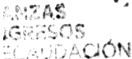 ' _;:. "".)'	'.-    u.<.  '.:PP(SACUERiD·O NÚMERO CHA/S0/07/A-45/19.- PE CONFORMIDAD CON  LO  DISPUESTO POR LOS  AR TiCULOS  48, FRACCIÓN 11, 49, 91, FRACCIONES. XIII Y X IV. Y 93 Y 95 FRACCIONES 1, 11, Y VII I DE LA LEY ORGÁNICA MUNICIPA L DEL ESTADO DE MtX ICO, LA DIRECTORA	DE  FINANZAS  Y  ADMIN ST ACIÓN,  Y  EL   SECRETARtO   DEL AYUNTAMIEN TO,  EN EL ÁMBITO  DE SU COMPETENCIA REALIZAR ÁN LO QUE A LUGAR PROCEDA, PA RA QUE, UNA VEZ SIGNADO  'EL CONVENIO OE. COLABORACIÓN ADMINISTRATIVA ,S.E PUBLIQUE EN El. PERl'ÓOICO OFICIAL '"GA CETA OEL G0616RNO DEI. ESTAO(t"l>E .MÉXICO", AS( COMO EN .LA 'GACETA MUNICIPAL".LA VIGENCtA DELCONVENIO.SERÁ A PARTIR DEL DÍA HÁBIL SIGUIENTE A SU PVBLICA CtóN Y HASTA ELTÉR    MI NO  DE  LA  PRESENTE .. E$T 16Ñ:-AbINISTRA TIV..A,,_j)EBIENDO  EN- eA SO  riF'!1:R M!NACf0l'.f .ANTICIPADA,  AJUSTARSE    A   LO   ESTA BLECIDO   EN   LA   CLÁUSULAViGÉSIMA DEL CITADO INSTRUMENTO. - ---·------------------ -- ------· ·-·-·-·---- - -- --- - -- ··..··DADO EN EL SA LÓN DE EXPRESIDENTES DEL PALACIO MUNICIPAL DE CHALCO, ESTADO DE MÉXICO, EL CINCO DE SEPTIEMBRE DE OOS MIL DIECINUEVE; FIRMAl'\/DO QUIENES .EN ELLA INTERVINIERON. RÜBRICAS.- JOS'E: MIGUEL GUTIÉRREZ MORALES. PRESIDENTE MUNICIPAL CONSTITUCIONAL; ROSALBA JIMÉNEZ RAM ÍREZ SINDICO MUNICIPAL; ERASMO CALDERÓN FUENTES, PRIMER REGIDOR; MA . A SENCIÓ N GARDUNO LUJANO. SEGUNDA REGIDORA: V ÍCTOR HUGO JUÁR EZ BARBERENA. TERCER REGIDOR: MIREYA NAYELI RAMÍREZ PE EZ. CUARTA REGIDORA: ROE L COSOS URIOSTEGUI. QUINTO REGIDOR: ANA PATRICIA VALD IVIA CALDER ÓN. SEXTA REGIDORA; A LEJANDRO MART fNEZ PENA, StPTIMO REGIDOR: OLIVIA DEL CARMEN RAMIREZ PE REZ, OCTA VA REGIDORA; MIGUEL ÁNGEL R!VERO CARBAJAL, NOVENO REGtDOR; ALEJANDRA SALDAÑA MORENO, DtiCIMA REGIDORA : TEODORO DOMINGUEZ ROMERO, OECIMO PRIMER REGIDOR; MARIA SOLEDAD RAMIR EZ Rlos. DÉCIMA SEGUNDA REGl.OORA: Y NADIA IVETT ARROYO GUERRERO , Dt:CIMA TERCERA REGIDORA . SECRETARIO QUE DA FE. UC. CESAR ENRIQUE VA LLEJO SÁNCHEZ. ---·--·-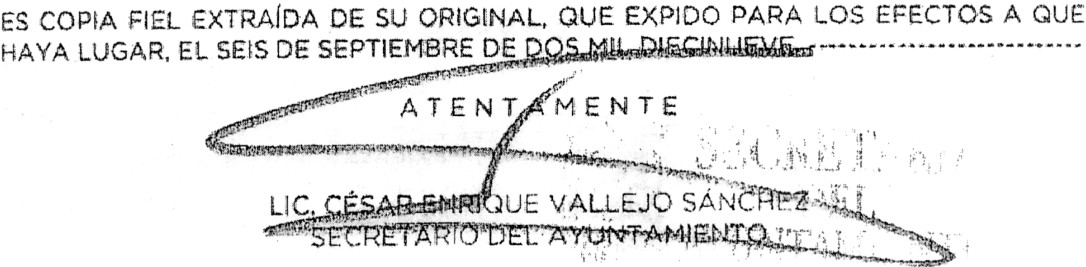 HOJA 2 DE 2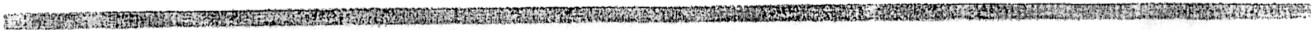 Reforma No. 4 Col. Centro, Chateo, Méx, C.I  56600j Tel. 5972 828022 de noviembre de 2019 	DEL G C> B I E R. .... C>	Página 15tnsmu: P,lccwf!ll del F t tío de Mtxlr1JPROCESO ELECTOAAL l.OCAL 2t117- 2018CONSTANCIA DE MAYOR!A Y VALIDEZ  DE U\ ELECCIÓNPARA  EL AYUNTAMIENTOS Pres:den!e del Cons o Muntopal Ele ral de Cll31co , tado de México, e  cum  'mle tJ a.Atueréo No.  6 emitido por dicllo órgano colegiado en sesión de fecha 4 de L4io de 2  8, e1 fa- -:::	ue  se  e ctuó  el Cómputo  y  se  cfeclaró  la  vaftdez  de  la  elecelcn  para  M'em ros  de los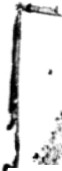 .>::	z	Ayt:f11a 1  e  !os efe  Ma;-oriá Relativa  en el Mun ciplo, as!comola e gibílaa de los cándlda!Os que"r .·· ..	8 / x:b  ,¡ on la m0y01la de vttas y de conformload e	lo ef pueslo BJ1 /Os '!(fc1¡1JS  61 tacci6" l(ll,\ 1 · · .I>.¡   '  1/1 ' ')81# y   14 de la Ccnslilui:i Óll Polfuca del Estado Lfore y Stlberana de  11,é)CICO -  ios ai!fcl/.Os 23, 24,- X'1	; ·.	;U	Z'J!l¿ ¡¡fo ¡xime.·o, 220 (racclones rv y V, 221  acción V, 288  árrafo segunde y 373 frac" ón vn·,	,.	<i u	r	.-'·	'd	;i:!	C    1go   EJec1ora!  d!!I Es!ade>  de.  México, se  expide   a e1  C.  JOSÉ  MIG   EL   G   1 ERREZli. ;.,J•·;	_; -vic 6	.   Q	LES,la prasento CONSTA NCIA DE MAYORl.\ como PRESIOEN T  MUNICIPAL .'ee:o c9f¡....c ....   _,.	--. -.,.A 1'11  miento c!e Chaleo, para elo	Ct  -<   .	.:.r<,;.;·..,	¡'  -:.	fJ        de  proetarltJ,perlo:lo del 1de enero cte 2019 ¡¡131deélcie   bre de 2 21, en sue'  t · -	"' J	1:r::::.!oEn Clialco, Estado de México, los 5 días del mes dejulio d 2018..	,.....,.,	,.  "--·---...	'-• ·-   ,	•J' ..1·1..·'·•·\!'CIP,.1.L /;"-..,:.:  1         ú-	.-."·, , ·;  ·°' ._;   ,	fie. s?JóMUNICf A,,; · ·· '·	"T(.' ("·c:es	'1 0R ELE \ÓN ".. - ¡	r1	/ l).i 1	l,-·   .	,1	¡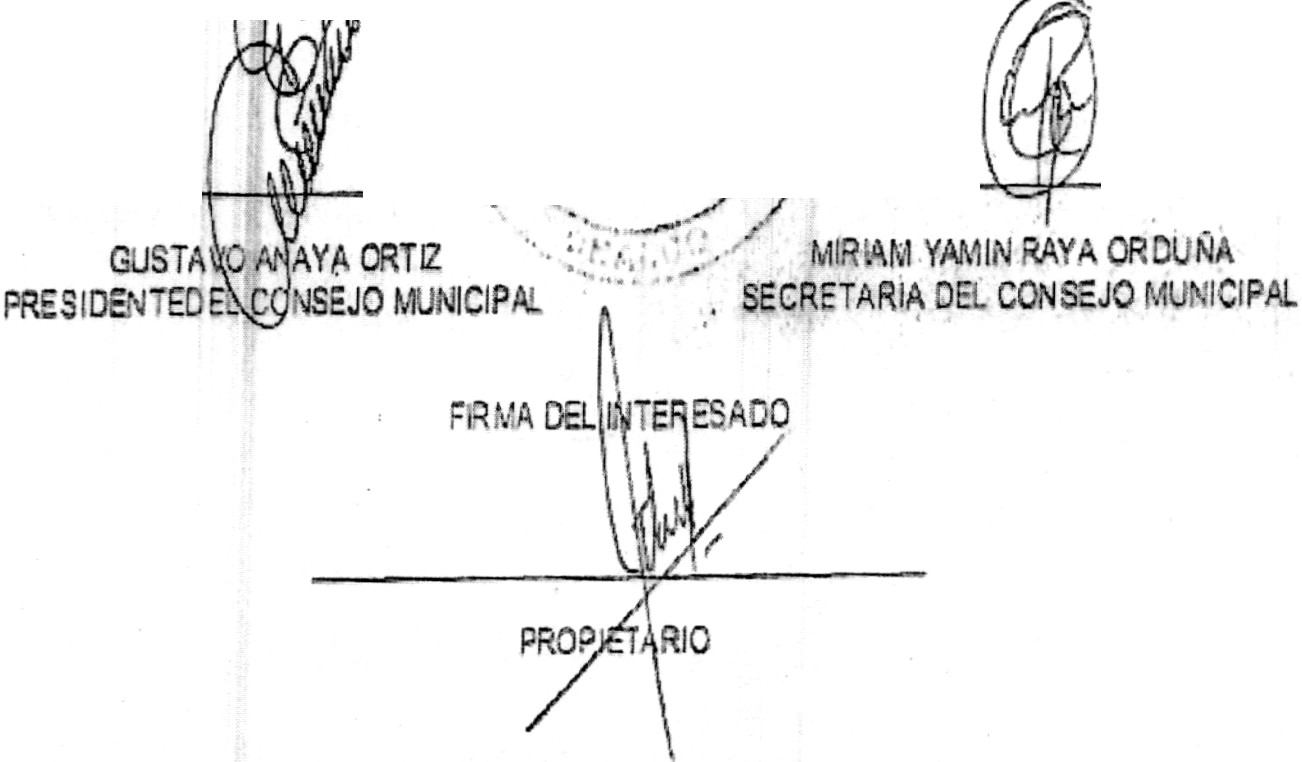 '   i17.. ('.'.>__  '.rJ'Lf..fi,:.'j'  J\ \W·M L:.... ,., •.-Jo .,.,.,1_,,,. i-- I'-- -- _.-.,::-_,,:.;·'--7·:...-	---GACETA.DE L GC>BIER. ...C>22 de noviembre de 2019''2019. A.ÑO DEL CENTÉSIMO ANIVERSARIO LUCTUOSO DE EMILIANO ZAPATA SALA ZAR .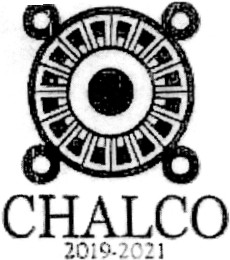 EL CAUDILLO DEL SUR "Con fundamento en lo dispuesto por los articulos 115 de Ja Const tución Politica de los Estados Un•c!os Mex.::ancs 112,  113. 122  y   128  fracción  VII  de  la  Constitución  Politica  del  Estado  libra  y   Soberano  de  Méx :o, articulo 31. fracción XV II, 48 Fracción Vl, y  91 fracción V y 111 de la Loy Orgánica Municípal del Estado der	éxico; 5, 8,45.,48,49 y 50 de la Ley de Trabajo de los Se1'J1dores Públicos ocl Es'.aoo y vlunicipios· y cenvaco., _. -_:-   .el  acue rdo  tomad o  en  la  Primera  sesión  de  Cabi ldo ,  con  ca rácter  de  ord inaria ,.J'*?'.W· élobr da  el dia   rimero  del  mes  de  enero  c:le  dos  mil diecinueve, sentada  en  el  acta  No. 1:·.' ;!. ,,se  xp1oe et presente.v . ¡ \\ 1.1 :.:	•	'  '	1   •t    •  JJ...1   ,,.it· >::.:..• •. t.;. ..."'-.•·	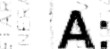 NOMBRAM' IENTO'	'·	CÉSAR ENRIQUE VALLEJO SÁ.NCHEZ        SECRETARIO    O.EL  AYUNTAMIENTO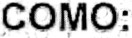 _,Para que can el carácter de personal de confianza, realice las actividades propias de su cargo e" este Mu,..ic'p10 de Chateo, Estado de México, exhortandolo para que su actuar se conduzca en eslncto apego a derecho, respetando  ante  todo  los  derechos  de  los  gobernados ; el sueldo  que  erogar:i  estará  su¡eto  alta bulador a utorizado  y  la  jornada  de  tr abajo  sera  conforme  a  las  necesidades  de  la  f uncióP conferida. Con la firme convicción de que su trayectoria profesional enaltecora elnombre delMumc pie le dese" e mejor de los éxitos en su cargoExped.oo en e' Palacio Mun1c1oal de Chafco Estado de Mexico oldía pririero celmes ce enero de dos m;I diec:nuove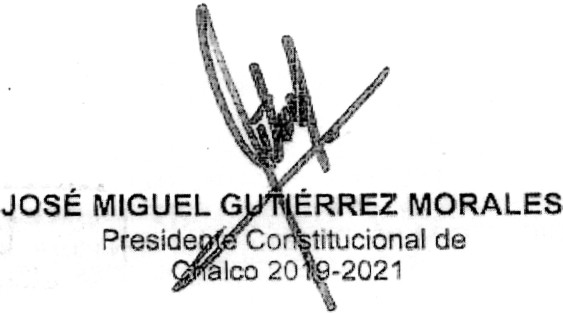 Reform a No. 4 Col. Centro , Chalco, Mx. C .P. 56600, Td . 5972 82 O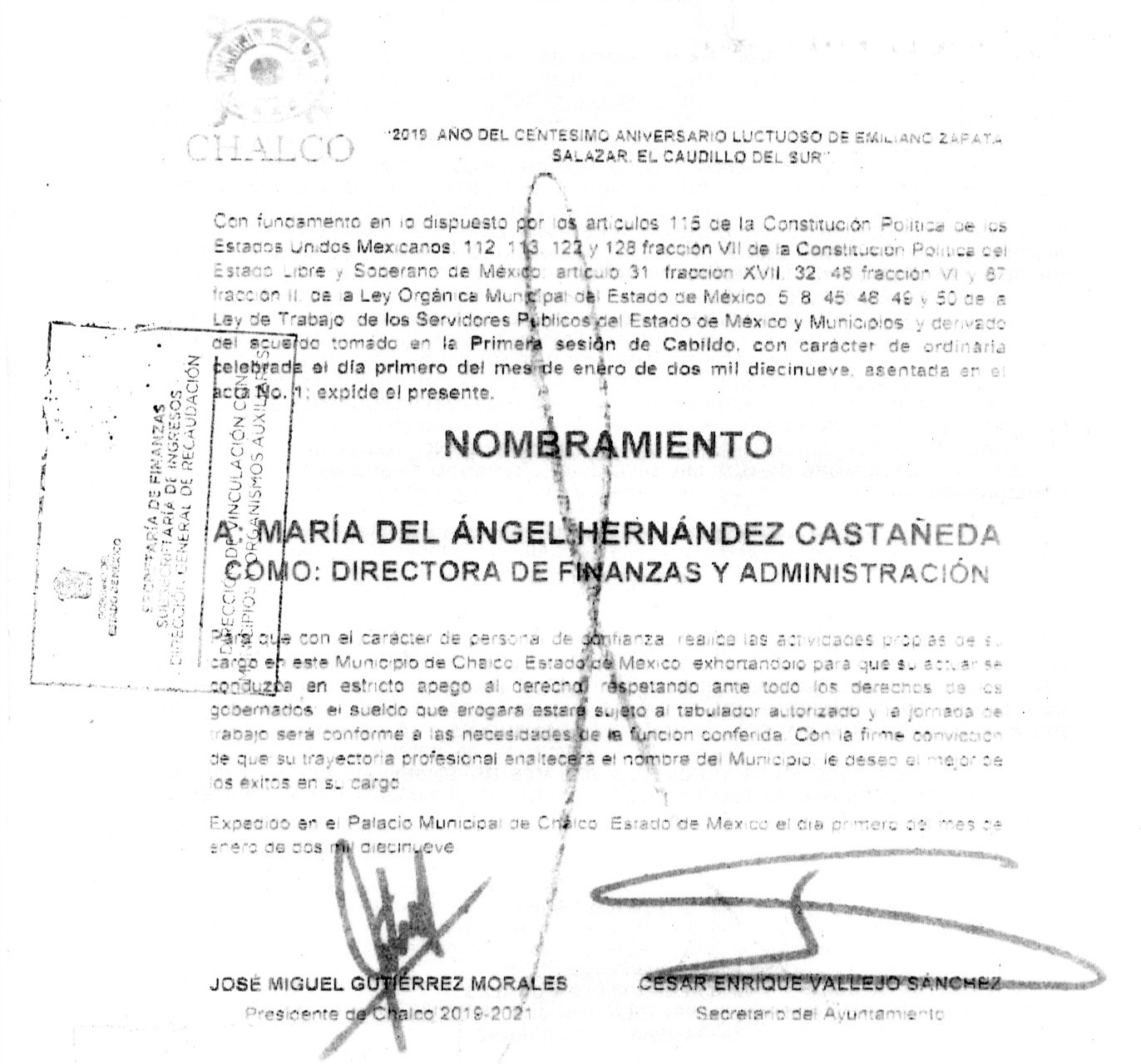 CONVENIO DE COLABORACIÓN ADMINISTRATIVA EN MATERIA HACENDARIA, PARA LA RECAUDACIÓN Y FISCALIZACIÓN DEL IMPUESTO PREDIAL Y SUS ACCESORIOS LEGALES,  QUE CELEBRAN, POR UNA PARTE, EL PODER EJECUTIVO DEL GOBIERNO DEL ESTADO DE MÉXICO, POR CONDUCTO DE LA SECRETARÍA DE FINANZAS, REPRESENTADA POR EL SECRETARIO DE FINANZAS, RODRIGO JARQUE LIRA, A QUIEN, EN LO SUCESIVO SE LE DENOMINARÁ “LA SECRETARÍA”, Y POR LA OTRA PARTE, EL H. AYUNTAMIENTO DEL MUNICIPIO DE NEXTLALPAN, ESTADO DE MÉXICO, REPRESENTADO POR LA PRESIDENTA MUNICIPAL CONSTITUCIONAL, C. ELIZABETH MENDOZA PÉREZ, ASISTIDA POR EL SECRETARIO DEL AYUNTAMIENTO, C. J. ACENCIÓN ZAMBRANO JOSÉ, Y EL TESORERO MUNICIPAL, C. MIGUEL OLVERA ARRIETA, A QUIENES, EN LO SUCESIVO SE LES DENOMINARÁ “EL MUNICIPIO”; Y EN SU CONJUNTO, SE LES DENOMINARÁ “LAS PARTES”, AL TENOR DE LOS ANTECEDENTES, DECLARACIONES Y CLÁUSULAS SIGUIENTES:A N T E C E D E N T E SQue los artículos 40 y 115 primer párrafo de la Constitución Política de los Estados Unidos Mexicanos, establecen como forma de gobierno una república representativa, democrática y federal compuesta de estados libres y soberanos en todo lo concerniente a su régimen interior, que tienen como base de su división territorial y de su organización política y administrativa, el municipio libre.Que de conformidad con lo dispuesto por el artículo 115 fracción IV de la Carta Magna, los municipios administrarán libremente su hacienda, la cual se formará de los rendimientos de los bienes que les pertenezcan, así como de las contribuciones y otros ingresos que las legislaturas establezcan  a su favor, entre los que se encuentran, los relacionados con la propiedad inmobiliaria; asimismo, dicha fracción en su inciso a), párrafo segundo, faculta a los municipios para celebrar Convenios con el Estado para que éste se haga cargo de algunas de las funciones relacionadas con la administración de las contribuciones señaladas.Que resulta conveniente hacer eficiente la función recaudadora en materia del Impuesto Predial previsto en la Ley de Ingresos de los Municipios del Estado de México del ejercicio fiscal correspondiente, así como en el Código Financiero del Estado de México y Municipios, en vigor.Por lo anterior, el Poder Ejecutivo del Gobierno del Estado de México considera viable promover la colaboración y asunción de funciones con  “EL MUNICIPIO”, así como brindar apoyo administrativo y jurídico para que “LA SECRETARÍA” realice, entre otras funciones, las de recaudación, fiscalización, atención al contribuyente, vigilancia de obligaciones omitidas, determinación de los créditos fiscales mediante el ordenamiento y la práctica de visitas domiciliarias, el requerimiento de los documentos necesarios para comprobar el cumplimiento de las disposiciones fiscales y la verificación física, clasificación o valuación de los bienes inmuebles relacionados con las obligaciones fiscales, imposición de multas, notificación y cobro del impuesto predial, incluyendo los accesorios legales que se generen, a través del procedimiento administrativo de ejecución y la autorización del pago a plazos (diferido o en parcialidades), conforme a las disposiciones legales vigentes.Bajo este tenor, “LAS PARTES” que intervienen en el presente Convenio de Colaboración Administrativa, formulan las siguientes:D E C L A R A C I O N E SDe “LA SECRETARÍA”Que en términos de lo previsto en los artículos 40, 42 fracción I, 43 y 115 párrafo primero, de la Constitución Política de los Estados Unidos Mexicanos; 1 y 112 primer párrafo, de la Constitución Política del Estado Libre y Soberano de México,  el  Estado  de  México  es  parte  integrante  de  la Federación, libre y soberano en todo lo concerniente a su régimen interior, integrado en su división territorial y organización política y administrativa por los municipios y su representante cuenta con facultades para convenir en el ámbito de sus respectivas atribuciones.Que “LA SECRETARÍA”, es la  dependencia  encargada  de  la  planeación,  programación, presupuestación y evaluación de las actividades del Poder Ejecutivo en cuanto a la administración financiera y tributaria de la hacienda pública del Estado, de practicar revisiones y auditorías a los causantes, ejercer la facultad económico-coactiva conforme a las leyes relativas, asimismo, puede celebrar Convenios con los Ayuntamientos en materia hacendaria para  recaudar  los  impuestos municipales, asumiendo la calidad de autoridad fiscal Municipal, respecto de las funciones coordinadas, en términos de lo establecido en los artículos 19 fracción III, 23 y 24 fracciones II, IV, VI, VIII y LXIV de la Ley Orgánica de la Administración Pública del Estado de México; 16, 17 y 218 del Código Financiero del Estado de México y Municipios.Que el Secretario de Finanzas, Rodrigo Jarque Lira, es autoridad fiscal y cuenta con la atribución para suscribir el presente Convenio, en términos de lo previsto por los artículos 2, 4 fracción I y 6 del Reglamento Interior de la Secretaría de Finanzas, considerando que a “LA SECRETARÍA”, como dependencia del Ejecutivo Estatal, le corresponde suscribir Convenios de coordinación con los gobiernos municipales con relación al ejercicio de las atribuciones que tiene conferidas, contando con el nombramiento expedido a su favor por el Gobernador Constitucional del Estado de México, Lic. Alfredo del Mazo Maza, de fecha 16 de septiembre de 2017, el cual se integra en copia fotostática al presente instrumento como ANEXO “A”.Que señala como domicilio para los efectos del presente Convenio, el ubicado en la calle de Lerdo Poniente número 300, primer piso, puerta 250, Palacio del Poder Ejecutivo, Colonia Centro, Código Postal 50000, Toluca, Estado de México.De “EL MUNICIPIO”Que es la base de la división territorial y de la organización política y administrativa del Estado, investido de personalidad jurídica propia, con capacidad para celebrar Convenios con el Estado para que éste se haga cargo de algunas de las funciones relacionadas con la administración de las contribuciones establecidas sobre la propiedad inmobiliaria de conformidad con lo establecido en los artículos 115fracciones II párrafo primero y IV párrafo primero inciso a) de la Constitución Política de los Estados Unidos Mexicanos, 1, 112 y 125 fracción I último párrafo de la Constitución Política del Estado Libre y Soberano de México y 31 fracción II de la Ley Orgánica Municipal del Estado de México.Que en términos de lo que establece el primer párrafo del artículo 125 de la Constitución Política del Estado Libre y Soberano de México, los municipios administran libremente su hacienda, la cual se forma de los rendimientos de los bienes que les pertenezcan.Que mediante acuerdo NÚMERO DOS, tomado en la Trigésima Primera Sesión Ordinaria de Cabildo, celebrada en fecha doce de septiembre del año dos mil diecinueve, de la que se agrega certificación al presente como ANEXO “B”, se autorizó a la Presidenta Municipal Constitucional, C. ELIZABETH MENDOZA PÉREZ, para celebrar el presente Convenio de Colaboración Administrativa en nombre y representación de “EL MUNICIPIO”, conforme a las atribuciones previstas en los artículos 128 fracciones II y V de la Constitución Política del Estado Libre y Soberano de México; 31 fracciones II y XLVI, 48 fracciones II y XXIII y 50 de la Ley Orgánica Municipal del Estado de México y 17 párrafo primero del Código Financiero del Estado de México y Municipios.Que el Secretario del Ayuntamiento, C. J. ACENCIÓN ZAMBRANO JOSÉ, en términos de lo que establece el artículo 91 fracción V de la Ley Orgánica Municipal del Estado de México, tiene la atribución de validar con su firma, los documentos oficiales emanados del H. Ayuntamiento y de cualquiera de sus integrantes.Que el Tesorero Municipal, C. MIGUEL OLVERA ARRIETA, autoridad encargada de administrar la hacienda pública municipal, de recaudar los ingresos municipales y de aplicar el procedimiento administrativo de ejecución; asimismo, participa en la formulación de convenios fiscales que suscriba “EL MUNICIPIO”, lo anterior en términos de lo dispuesto en los artículos 93 y 95 fracciones I, II y VIII de la Ley Orgánica Municipal del Estado de México y 16 del Código Financiero del Estado de México y Municipios.Que acreditan su cargo a través de los siguientes documentos jurídicos, mismos que se integran en copia certificada al presente como ANEXO “C”.Presidenta Municipal Constitucional, C. ELIZABETH MENDOZA  PÉREZ,  constancia  de Mayoría de fecha cuatro de julio de dos mil dieciocho, expedida por el Instituto Electoral del Estado de México.Secretario del H. Ayuntamiento de Nextlalpan C. J. ACENCIÓN ZAMBRANO JOSÉ, nombramiento de fecha primero de enero de dos mil diecinueve, expedido por la Presidenta Municipal Constitucional, C. ELIZABETH MENDOZA PÉREZ.Tesorero Municipal de NEXTLALPAN  C. MIGUEL OLVERA ARRIETA,  nombramiento de fecha primero de enero de dos mil diecinueve, expedido por la Presidenta Municipal Constitucional, C. ELIZABETH MENDOZA PÉREZ.II.7	Que tiene su domicilio en: Av. Ayuntamiento. Esq. Av. Juárez s/n, Barrio Central, Nextlalpan, Estado de México, C.P. 55790.De “LAS PARTES”Que a petición de “EL MUNICIPIO” el Gobierno del Estado de México realizará las funciones de administración y fiscalización del Impuesto Predial que se convienen en el presente instrumento jurídico con la finalidad de emprender un amplio y concentrado programa de colaboración, asunción de funciones y servicios, procurando nuevas formas y técnicas de acercar los servicios a la comunidad que favorezcan su eficiencia y eficacia, a partir de una colaboración intergubernamental para la adecuada recaudación del Impuesto Predial y sus accesorios, por ende “LA SECRETARÍA” será considerada en el ejercicio de las facultades a que se refiere el presente Convenio, como autoridad fiscal municipal.Que las autoridades de “EL MUNICIPIO” han resuelto convenir con “LA SECRETARÍA” la ejecución de facultades por parte de las autoridades fiscales estatales, quienes para la administración del Impuesto Predial, serán consideradas en el ejercicio de las mismas, como autoridades fiscales municipales, sin menoscabo de su autonomía territorial.Que al amparo de las declaraciones expuestas, el Código Financiero del Estado de México y Municipios, dispone en su artículo 17 párrafo primero que el Estado, los municipios y los organismos públicos  descentralizados  podrán  celebrar  convenios  para  la  administración  y  recaudación  decontribuciones y aprovechamientos; y en este caso se considerarán autoridades fiscales, quienes asuman la función en los términos de los convenios que suscriban.Que se reconocen mutuamente la personalidad jurídica y capacidad legal con la que comparecen a la suscripción de este instrumento, por lo que están de acuerdo en someterse a las siguientes:C L Á U S U L A S OBJETOPRIMERA.- El objeto del presente Convenio de Colaboración Administrativa en materia Hacendaria, es que “LASECRETARÍA” realice las funciones que enseguida se enlistan conforme a las disposiciones legales aplicables, vigentes en el momento de su causación, así como las normas de procedimientos que se expidan con posterioridad, en relación con los contribuyentes del Impuesto Predial de “EL MUNICIPIO”.Recibir de los contribuyentes las declaraciones del Impuesto Predial.Atender a los contribuyentes.Controlar, vigilar y asegurar el cumplimiento de las  obligaciones fiscales  omitidas  en materia del Impuesto Predial, a través de requerimientos o cartas invitación, por prioridad de acuerdo a su impacto recaudatorio.Imponer multas por las infracciones cometidas por los contribuyentes, conforme a lo previsto en el artículo 361 del Código Financiero del Estado de México y Municipios; así como condonar dichas multas, atendiendo a lo previsto en el artículo 364 del referido ordenamiento legal, de acuerdo a las Reglas de Carácter General que se encuentran vigentes.Tramitar y resolver las solicitudes de aclaración que presenten los contribuyentes, sobre problemas relacionados con imposición de multas y requerimientos.Determinar y cobrar el Impuesto Predial, incluyendo los accesorios legales que se generen, a través del Procedimiento Administrativo de Ejecución.Autorizar el pago a plazos, ya sea diferido o en parcialidades, conforme a lo previsto en el artículo 32 del Código Financiero del Estado de México y Municipios.Notificar los actos administrativos y las resoluciones dictadas por sus unidades administrativas, en el ejercicio de las funciones convenidas.Ejercer las facultades de comprobación en términos de lo previsto en el artículo 48 del citado Código, incluyendo las atribuciones y los procedimientos inherentes a dichas facultades.En materia de declaratorias de prescripción de créditos fiscales y de extinción de facultades de la autoridad fiscal, tratándose de la contribución objeto de este Convenio, “LA SECRETARÍA” tramitará y resolverá en los términos de los artículos 43 y 46 fracción II inciso C), del Código Financiero del Estado de México y Municipios.Actualizar el padrón del Impuesto Predial, en cuanto a los valores catastrales y movimientos presentados, a través de la información que proporcione “EL MUNICIPIO”, el Instituto de Información e Investigación Geográfica, Estadística y Catastral del Estado de México (IGECEM), así como la que obtenga “LA SECRETARÍA” en el ejercicio de las facultades convenidas.Llevar a cabo el Procedimiento Administrativo de Ejecución para hacer efectivos los créditos fiscales que determine, respecto del padrón de contribuyentes que le proporcione “EL MUNICIPIO”.Modificar o revocar las resoluciones de carácter individual no favorables a un particular, conforme a las disposiciones legales aplicables.DE LAS FUNCIONES CATASTRALESSEGUNDA.- En virtud de que no existe inconveniente técnico jurídico por parte del IGECEM, “LAS PARTES”convienen en que “LA SECRETARIA” realice las siguientes funciones en materia catastral:Requerir y analizar la información de cartografía lineal a nivel manzana, planos de uso de suelo, así como la información relativa a la clave catastral, superficie de terreno y de construcción, valor catastral del terreno de construcción total, proporcionada por “EL MUNICIPIO” o el IGECEM.Seleccionar zonas o manzanas para realizar la verificación.Seleccionar los predios sujetos a verificación.Verificar los predios a través del plano de ubicación e información básica con base en las áreas designadas por la Dirección General de Recaudación conforme a las atribuciones conferidas.Realizar una verificación tomando como base la información proporcionada por “EL MUNICIPIO” en el padrón catastral, asentando los resultados de la verificación en el formato denominado “cédula de verificación catastral”.Remitir la información obtenida a “EL MUNICIPIO” para que actualice el padrón catastral conforme a los procedimientos estipulados en la legislación vigente.Realizar notificaciones de los documentos que sean emitidos por “EL MUNICIPIO” en materia de actualización catastral.De la información obtenida derivada del proceso de verificación catastral en campo, realizar la actualización del padrón catastral en el SIIGEM, así como en el Sistema de Gestión Catastral del Municipio, conforme a lo establecido en el Titulo Quinto del Código Financiero del Estado de México y Municipios y su reglamento, en cuanto a las diferencias de superficies de construcción y valor catastral.”DE LA COMPETENCIATERCERA.- “LA SECRETARÍA” ejercerá las funciones convenidas en el presente instrumento jurídico por conducto de las Direcciones Generales de Recaudación y Fiscalización, a través de su Dirección de Área Competente, de la Delegación Fiscal Ecatepec, el Centro de Servicios Fiscales Zumpango, la Delegación de Fiscalización de Ecatepec, así como de la Procuraduría Fiscal, en el ámbito de su competencia y en su carácter de autoridades fiscales, de conformidad con la normatividad aplicable.COORDINACIÓN OPERATIVACUARTA.- “LA SECRETARÍA” llevará a cabo las acciones descritas en la Cláusula PRIMERA con base en lo establecido en la Ley de Ingresos de los Municipios del Estado de México, Ley Orgánica de la Administración Pública del Estado de México, Código Financiero del Estado de México y Municipios, Código Administrativo del Estado de México, Código de Procedimientos Administrativos del Estado de México, Reglamento Interior de la Secretaría de Finanzas, Acuerdo mediante el cual el Director General de Fiscalización de la Subsecretaría de Ingresos de la Secretaría de Finanzas, delega facultades a los Directores de Área de Operación Regional, Procedimientos Legales y Normativos y Verificación Aduanera, y a los Delegados de Fiscalización de Cuautitlán Izcalli, Ecatepec, Naucalpan, Nezahualcóyotl, Tlalnepantla y Toluca y Acuerdo por el que se Delegan Facultades en Favor de Diversos Servidores Públicos de la Dirección General de Recaudación, publicado en el Periódico Oficial “Gaceta del Gobierno” el 7 de septiembre de 2016, así como cualquier disposición legal, criterio, normatividad o lineamiento inherente al objeto del presente Convenio y que le sean aplicables a “LAS PARTES”.“EL MUNICIPIO” podrá en cualquier momento ejercer las atribuciones que refiere la cláusula PRIMERA de este Convenio aun cuando hayan sido conferidas expresamente a “LA SECRETARÍA”, respecto de los contribuyentes que integran el padrón proporcionado; siempre y cuando, “EL MUNICIPO”, lo notifique a “LA SECRETARÍA” con 10 (diez) días naturales de anticipación al ejercicio de las funciones, y que “LA SECRETARÍA” no haya iniciado el Procedimiento Administrativo de Ejecución o que habiéndolo iniciado, no se hubiere realizado el fincamiento de remate o adjudicación de los bienes embargados.Lo anterior, siempre y cuando, “EL MUNICIPIO”, realice la recaudación por concepto del Impuesto Predial, a través de la Caja General de Gobierno de la Subsecretaría de Tesorería, en Instituciones del Sistema Financiero Mexicano, o en los establecimientos autorizados para tal efecto.“LAS PARTES” establecerán un programa de trabajo respecto de las funciones señaladas en la cláusula PRIMERA, dentro de los 30 (treinta) días naturales siguientes a la firma del presente convenio, el cual podrá ser actualizado en cualquier momento, previo consentimiento de “LAS PARTES”.OBLIGACIONES DE “LAS PARTES”QUINTA.- Para la realización de las funciones convenidas, “LAS PARTES” acuerdan y se obligan a lo siguiente.De “LA SECRETARÍA”Recaudar los ingresos por concepto de Impuesto Predial, a través de la Caja General de Gobierno de la Subsecretaría de Tesorería, en Instituciones del Sistema Financiero Mexicano, o en los establecimientos autorizados para tal efecto.Para lo anterior, deberá emitir y poner a disposición de los contribuyentes, mediante la clave catastral correspondiente, en la página electrónica www.edomex.gob.mx, opción Pagos, Impuestos, Servicios Públicos, Pago Predial; el Formato Universal de Pago, el cual contendrá los conceptos e importe a pagar, así como la Línea de Captura Estatal.Recaudar los pagos del Impuesto Predial, y accesorios legales que se generen por la falta de pago oportuno, conforme a lo previsto en el Código Financiero del Estado de México y Municipios, en Instituciones del Sistema Financiero Mexicano o establecimientos autorizados para tal efecto.Entregar a “EL MUNICIPIO” dentro del plazo establecido en la cláusula DÉCIMA del presente Convenio, el importe que le corresponda por la recaudación efectivamente obtenida por concepto del Impuesto Predial y sus accesorios, disminuido de las comisiones bancarias y los gastos de ejecución que en su caso se hayan generado.Poner a disposición de los contribuyentes y/o de “EL MUNICIPIO” las herramientas informáticas con que cuente, para la correcta presentación de las obligaciones fiscales, respecto del Impuesto Predial.Recibir la información del Padrón de Contribuyentes del Impuesto Predial que “EL MUNICIPIO” le proporcione, actualizarla y en su caso, incrementar los registros de los sujetos obligados, con base en la información que obtenga del IGECEM.Proporcionar a los contribuyentes del Impuesto Predial, los servicios de orientación y asistencia de manera gratuita para el correcto cumplimiento de sus obligaciones fiscales.Asimismo, atenderá y responderá por escrito con copia a “EL MUNICIPIO”, las quejas y sugerencias que los contribuyentes presenten, relacionadas con las facultades convenidas y que refieran al padrón de contribuyentes que “EL MUNICIPIO” proporcione a “LA SECRETARÍA” para la consecución del objeto del presente Convenio.Controlar, vigilar y asegurar el cumplimiento de las obligaciones fiscales en materia del Impuesto Predial, respecto del padrón de contribuyentes que le proporcione “EL MUNICIPIO”, conforme al programa de trabajo que se indica en el último párrafo de la Cláusula CUARTA del presente instrumento jurídico.Para tal efecto emitirá cartas invitación y requerimientos de obligaciones omitidas, conforme a lo dispuesto en el artículo 20 Bis del Código Financiero del Estado de México y Municipios.Publicar, en su caso, a través del portal electrónico del Gobierno del Estado de México las bonificaciones que hace mención la Ley de Ingresos de los Municipios del Estado de México respecto a grupos vulnerables.Determinar los créditos fiscales a cargo de los contribuyentes que presenten adeudos del Impuesto Predial, conforme al padrón de contribuyentes que le proporcione “EL MUNICIPIO”, o de aquellos que conozca en ejercicio de las atribuciones convenidas, adjuntando el Formato Universal de Pago, con la finalidad de facilitar a los deudores el pago del crédito fiscal a su cargo, a través de las facultades de verificación y fiscalización.Determinar los accesorios causados por la omisión del pago del Impuesto Predial e imponer las multas por las infracciones cometidas por los contribuyentes, conforme a lo previsto en el artículo 361 del Código Financiero del Estado de México y Municipios.Supervisar cada una de las etapas del Procedimiento Administrativo de Ejecución para hacer efectivo el cobro de los créditos fiscales que administre, conforme a las disposiciones del Código Financiero del Estado de México y Municipios y demás relativas y aplicables.Adjudicar a favor de “EL MUNICIPIO”, los bienes embargados por “LA SECRETARÍA” en el ejercicio de sus atribuciones relativas a la aplicación del Procedimiento Administrativo de Ejecución en los casos y de acuerdo con los procedimientos previstos en los artículos 425 y 426 del Código Financiero del Estado de México y Municipios, respecto de los créditos fiscales que recaude “LA SECRETARÍA”.Cuando existan excedentes obtenidos por la adjudicación de bienes muebles e inmuebles, "EL MUNICIPIO" será responsable de entregarlos al contribuyente o responsable solidario.En caso de litigios derivados de la adjudicación de bienes a favor de "EL MUNICIPIO", en los que exista resolución   que   obligue   a   “LA  SECRETARÍA”   a   pagar   algún   monto   al   contribuyente,   “LASECRETARÍA”, podrá, en su caso, descontar dicha cantidad de la recaudación mensual a que se refiere la Cláusula OCTAVA del presente instrumento jurídico.Coadyuvar con “EL MUNICIPIO” para integrar, conservar y mantener actualizado el padrón catastral, conforme las siguientes acciones:Revisar la carpeta manzanera.Analizar los predios susceptibles a efectuar verificación catastral.Seleccionar los predios sujetos a verificación.Inspeccionar físicamente  los predios a través del plano de  ubicación e información básica. El verificador realiza una primera inspección sobre las dimensiones del inmueble, terreno y construcción.Cotejar la información recabada en campo respecto a la contenida en el plano base proporcionado por el municipio.Concentrar la información de forma pormenorizada por predio en registro gráfico y alfanumérico.Entregar periódicamente los resultados de actualización del padrón catastral obtenidos directamente al personal designado por la autoridad municipal.Autorizar el pago a plazos, ya sea diferido o en parcialidades.Llevar a cabo las facultades de revisión y comprobación fiscal a los contribuyentes omisos.Integrar un expediente por cada contribuyente para “EL MUNICIPIO”, el cual deberá contener la documentación generada en el ejercicio de las funciones convenidas en el presente instrumento.Dichos expedientes serán entregados a “EL MUNICIPIO”, por conducto de la Dirección de Área Competente y/o Delegación Fiscal Ecatepec y/o Centro de Servicios Fiscales Zumpango y la Delegación de Fiscalización de Ecatepec, una vez que hayan concluido los procedimientos correspondientes en el ámbito de su competencia o el contribuyente haya cubierto en forma total el crédito fiscal a su cargo.Cuidar que la operación y ejecución de las funciones convenidas se realicen conforme a las disposiciones fiscales vigentes y aplicables.No podrá concesionar, subcontratar, ni comprometer con terceros la realización de las acciones objeto de este Convenio.Capacitar a los servidores públicos de “EL MUNICIPIO” que utilicen el Portal del Gobierno del Estado, para que puedan emitir líneas de captura y efectuar movimientos al padrón para realizar condonaciones autorizadas por las autoridades competentes de “EL MUNICIPIO” en los sistemas informáticos que “LA SECRETARÍA” desarrolle.De “EL MUNICIPIO”Enviar a “LA SECRETARÍA” por conducto de la Dirección General de Recaudación, el padrón de los contribuyentes del Impuesto Predial, conforme al programa de trabajo que acuerde con ésta, dentro de los 30 (treinta) días naturales siguientes a la firma del presente Convenio.Proporcionar en forma completa, correcta y oportuna la información adicional que le solicite las Direcciones Generales de Recaudación y Fiscalización, a través de su Dirección de Área Competente, de la Delegación Fiscal Ecatepec, el Centro de Servicios Fiscales Zumpango, la Delegación de Fiscalización de Ecatepec, y la Procuraduría Fiscal dependientes de “LA SECRETARÍA”, relacionada con las facultades convenidas.A partir del inicio de la vigencia del presente Convenio, los pagos por concepto de Impuesto Predial, se realizarán a través de la Caja General de Gobierno de la Subsecretaría de Tesorería, en Instituciones del Sistema Financiero Mexicano, o en los establecimientos autorizados para tal efecto; así como en la Tesorería Municipal y en las Instituciones con las cuales “EL MUNICIPIO” ya tiene Convenio; no obstante, podrá ejercer acciones relacionadas con la orientación, atención a contribuyentes y la emisión de Formatos Universales de Pago a través de la página electrónica del Gobierno del Estado de México, referida en la cláusula QUINTA fracción I inciso 1) segundo párrafo.Informar a más tardar con 5 (cinco) días hábiles de anticipación a “LA SECRETARÍA” cuando se efectúen cambios de valor catastral, respecto de los predios que se encuentren dentro del padrón de créditos que ésta administre, así como de cambios derivados de la traslación de dominio de los mismos, o con motivo de fusión, subdivisión, lotificación, relotificación, fracción o cambio de uso de suelo.Recoger por sus propios medios los bienes muebles que sean adjudicados a su favor, en el depósito de“LA SECRETARÍA” en el que hayan quedado resguardados.Cuando el bien (mueble o inmueble) adjudicado sea el único con el que se cubra el crédito principal y accesorios legales, “EL MUNICIPIO” está obligado a retribuir en importe líquido, los gastos de ejecución que le correspondan a “LA SECRETARÍA”, en forma inmediata mediante el Formato Universal de Pago Estatal que le será entregado por ésta última a “EL MUNICIPIO” y que contendrá la línea de captura con el concepto correspondiente.A solicitud de los contribuyentes, emitir y poner a su disposición el Formato Universal de Pago, el cual contendrá los conceptos e importe a pagar, así como la línea de captura estatal.Poner a disposición de “LA SECRETARÍA” las herramientas informáticas con que cuente, para la correcta presentación de las obligaciones fiscales, respecto del Impuesto Predial.Para efecto de comunicación vía correo electrónico, “EL MUNICIPIO” deberá proporcionar una cuenta de correo pública o institucional que lo identifique; a efecto de salvaguardar la información confidencial en términos de la cláusula DÉCIMA NOVENA.Coadyuvar con “LA SECRETARÍA” en el desempeño de las funciones catastrales establecidas en la cláusula SEGUNDA del presente documento jurídico, debiendo, en su caso, facilitar, a “LA SECRETARÍA” los recursos materiales necesarios para el desempeño de dichas funciones, además de aquellas que serán establecidas en el programa de trabajo que se acuerde.Expedir constancias de habilitación e identificación al personal de “LA SECRETARÍA”, que realizará notificaciones de los documentos que sean emitidos por “EL MUNICIPIO” en materia de actualización catastral.Recibir y resolver las solicitudes presentadas por los contribuyentes respecto de la devolución de cantidades pagadas indebidamente o en demasía y, en su caso, efectuar el pago correspondiente.DE LOS CRÉDITOS FISCALESSEXTA.- Los créditos fiscales que "EL MUNICIPIO" proporcionará a "LA SECRETARÍA" para su recuperación, deberán reunir las siguientes características.Estar firmes, es decir, cuando han transcurrido los términos legales para su impugnación, cuando exista desistimiento al medio de defensa de que se trate o cuando la resolución correspondiente ya no admita medio de defensa alguno.Que no se trate de créditos fiscales en los cuales "EL MUNICIPIO" haya iniciado el Procedimiento Administrativo de Ejecución.Que los créditos fiscales no hayan prescrito para su acción de cobro, conforme al artículo 43 del Código Financiero del Estado de México y Municipios.DE LOS BENEFICIOS FISCALESSÉPTIMA.- En caso de que “EL MUNICIPIO”, desee otorgar beneficios fiscales a los contribuyentes del Impuesto Predial en ejercicio de las facultades que le confiere la Ley de Ingresos de los Municipios del Estado de México del ejercicio fiscal que corresponda y el Código Financiero del Estado de México y Municipios, lo informará a “LA SECRETARÍA” dentro de los 10 (diez) días hábiles anteriores a su entrada en vigor, a fin de que de manera conjunta determinen las acciones a seguir para su aplicación en el sistema informático desarrollado por “LA SECRETARÍA”.Aquellos contribuyentes que se beneficien de los estímulos fiscales que otorgue “EL MUNICIPIO”, se sujetarán a los requisitos que se señalen en la página electrónica www.edomex.gob.mx Portal de Servicios al Contribuyente Pagos Electrónicos.DE LA RECAUDACIÓNOCTAVA.- De la recaudación efectiva obtenida, “LA SECRETARÍA” descontará lo siguiente:Las comisiones bancarias y/o administrativas, que se generen por la recepción de pagos y/o transferencias bancarias.Los gastos de ejecución que en su caso se hayan generado con motivo del cobro coactivo del Impuesto Predial.Aquellas cantidades que este obligada “LA SECRETARÍA” a pagar a los contribuyentes, derivado de los litigios a que se refiere la Cláusula QUINTA fracción I numeral 12 en su último párrafo.Las cantidades recaudadas por “LA SECRETARÍA” al amparo del presente Convenio, correspondientes a las multas por control de obligaciones impuestas en términos del artículo 20 bis del Código Financiero del Estado de México y Municipios, no serán consideradas para efectos del presente Convenio como recaudación efectivamente obtenida, por lo cual, serán aplicadas y ejercidas por “LA SECRETARÍA”.DE LOS REPORTES DE INFORMACIÓNNOVENA.- “LA SECRETARÍA” por conducto de la Dirección General de Recaudación, mensualmente, a través del Sistema Integral de Ingresos del Gobierno del Estado de México (SIIGEM), pondrá a disposición de la Tesorería de “EL MUNICIPIO”, dentro de los 10 (diez) días hábiles siguientes al mes que se reporta, un informe de las acciones de comprobación, vigilancia, determinación de créditos fiscales, imposición de multas y cobro a través del procedimiento administrativo de ejecución que haya realizado a los contribuyentes del Impuesto Predial administrados por “LA SECRETARÍA”; asimismo, del importe efectivamente recaudado, así como el relativo a las comisiones bancarias y/o gastos de ejecución que se hayan generado con motivo de la operación de las acciones convenidas, conforme a la cláusula anterior.Ante la imposibilidad de poner a disposición el informe referido en el párrafo anterior a “EL MUNICIPIO”, por causas de fuerza mayor no atribuibles a “LA SECRETARÍA”, por excepción podrá ser entregado en forma impresa y en medio magnético.En caso de inconformidad, “EL MUNICIPIO” lo hará del conocimiento de “LA SECRETARÍA”, a fin de conciliar cifras conforme a la cláusula DÉCIMA PRIMERA.DE LA DISPERSIÓN DE LA RECAUDACIÓNDÉCIMA.- El importe resultante de la aplicación de la Cláusula OCTAVA, será depositado a “EL MUNICIPIO”, a la cuenta bancaria que señale, mediante transferencia electrónica, a más tardar al siguiente día hábil del registro de su recepción, con base a la información proporcionada de manera oficial.DE LA CONCILIACIÓNDÉCIMA PRIMERA.- “EL MUNICIPIO” analizará las cifras relacionadas con el importe efectivamente recaudado y el correspondiente a los conceptos detallados en los incisos a) y b) de la cláusula OCTAVA del presente Convenio, los resultados de dicho análisis lo informará a “LA SECRETARÍA” mediante escrito dentro de los 5 (cinco) días hábiles siguientes a aquel en que “LA SECRETARÍA” le haga entrega del informe a que refiere la cláusula NOVENA del presente instrumento.De existir diferencia conforme a lo señalado en el párrafo anterior, éstas serán aclaradas por “LA SECRETARÍA” en un plazo de 10 (diez) días hábiles siguientes a aquel en que reciba por parte de “EL MUNICIPIO” el resultado del análisis realizado; de ser procedentes las aclaraciones reportadas, “LA SECRETARÍA” realizará los ajustes que correspondan y lo informará a “EL MUNICIPIO” en el plazo citado.En caso de no recibirse aclaraciones por parte de “EL MUNICIPIO” en el plazo a que refiere el primer párrafo de esta cláusula, se tendrán por aceptados los datos contenidos en el informe que rinda “LA SECRETARÍA” en cumplimiento a la cláusula NOVENA.FACULTADES RESERVADASDÉCIMA SEGUNDA.- Previa comunicación que tengan “LAS PARTES”, “EL MUNICIPIO”, tendrá facultades reservadas para la recaudación y  fiscalización del impuesto, siempre y cuando “LA SECRETARÍA” no haya efectuado el mismo, de ser así, continuará el procedimiento realizado por “LA SECRETARIA” y se dejará insubsistente el iniciado por “EL MUNICIPIO”, precisándose en el documento correspondiente tal hecho.RECURSOS HUMANOS Y MATERIALESDÉCIMA TERCERA.- “LA SECRETARÍA” ejercerá plena, legal y jurídicamente las funciones operativas y administrativas para la vigilancia y recuperación de los créditos fiscales del Impuesto Predial y sus accesorios legales, respecto del padrón de contribuyentes que “EL MUNICIPIO” le remita, con cargo a sus recursos humanos y presupuestales.FORMAS OFICIALESDÉCIMA CUARTA.- “LA SECRETARÍA”, queda expresamente facultada para que, en el cumplimiento de las funciones operativas de colaboración que le corresponden según el presente Convenio, utilice las formas oficiales depago y demás documentos jurídicos que ha empleado para la recaudación de las contribuciones estatales, en el entendido de que en dichos documentos se consignarán las disposiciones jurídicas fiscales municipales y estatales que correspondan.PUBLICIDADDÉCIMA QUINTA.- “LA SECRETARÍA” podrá utilizar los documentos y publicidad necesarios para la realización de las acciones descritas en la cláusula PRIMERA del presente Convenio, con los emblemas institucionales del Gobierno del Estado de México, y en caso de que utilice los emblemas de “EL MUNICIPIO”, deberá solicitar autorización, previo a la emisión de los productos publicitarios.Asimismo, deberá difundir en los medios electrónicos y en las instalaciones de las oficinas en donde se preste el servicio aquí convenido, la publicidad que “EL MUNICIPIO” emita para conocimiento del público en general.DE LA NORMATIVIDADDÉCIMA SEXTA.- “LA SECRETARÍA” y “EL MUNICIPIO” acuerdan que lo no previsto en el presente Convenio, así como los derechos y obligaciones de ambas, se someterán a lo establecido en la legislación fiscal, así como en los criterios, lineamientos, normatividad y reglas de carácter general que en su caso expida “EL MUNICIPIO” en ejercicio de sus facultades, dada la naturaleza del Convenio para sustanciar los procedimientos necesarios para el cumplimiento de su objeto.DE LOS ACTOS Y PROCEDIMIENTOSDÉCIMA SÉPTIMA.- Los actos y procedimientos que se encuentren en trámite al entrar en vigor el presente Convenio, se resolverán por "EL MUNICIPIO".DE LA RESPONSABILIDAD ADMINISTRATIVADÉCIMA OCTAVA.- Las autoridades fiscales de “LA SECRETARÍA”, estarán sujetas a la aplicación de la Ley de Responsabilidades Administrativas del Estado de México y Municipios.En caso de que se detecten irregularidades que puedan ser constitutivas de responsabilidades administrativas iniciará los procedimientos administrativos disciplinarios o resarcitorios a fin de que la autoridad competente imponga las sanciones y responsabilidades administrativas que correspondan en términos de la Ley de Responsabilidades Administrativas del Estado de México y Municipios; lo anterior, independientemente de que dichas irregularidades sean constitutivas de delitos, por lo que de inmediato lo hará del conocimiento del Ministerio Público, así como de “EL MUNICIPIO”.CONFIDENCIALIDAD DE LA INFORMACIÓNDÉCIMA NOVENA.- En virtud del presente Convenio “LAS PARTES” se obligan a no divulgar ni revelar datos, sistemas y en general cualquier información y/o procedimientos que les sean proporcionados, por una de ellas para la ejecución del presente Convenio, en términos de la normatividad vigente aplicable.Asimismo, se obligan a mantener absoluta reserva y confidencialidad de la información y documentación que le sea proporcionada por alguna de “LAS PARTES” o por los contribuyentes, con motivo del presente Convenio.DE LAS CAUSAS DE TERMINACIÓNVIGÉSIMA.- Serán causas anticipadas de terminación del presente Convenio.El incumplimiento de cualquiera de “LAS PARTES” a la cláusula QUINTA, referente a las obligaciones de las mismas.Cuando se detecten deficiencias, irregularidades u omisiones de cualquiera de “LAS PARTES”, si éstas no se ponen de acuerdo en su solventación.La decisión de “LAS PARTES” de darlo por terminado en cuyo caso deberán comunicarlo por escrito a la otra parte con 30 (treinta) días naturales de anticipación en el entendido de que las cuestiones que estén pendientes de resolver durante y después de este plazo, serán atendidas hasta su total conclusión.Con independencia del plazo anterior, “LAS PARTES” acordarán el período en el cual realizarán la entrega-recepción de los documentos, bienes muebles o inmuebles, así como los programas informáticos y demás elementos utilizados para la realización del objeto del presente Convenio, el cual no podrá exceder de 3 meses.El incumplimiento por alguna de “LAS PARTES” a lo dispuesto en la cláusula DÉCIMA NOVENA de este documento.MODIFICACIONESVIGÉSIMA PRIMERA.- “LAS PARTES”, previo acuerdo, podrán modificar o ampliar el contenido del presente Convenio para el mejor desempeño de las funciones y atribuciones que en el mismo se prevén, mediante la suscripción de un Convenio Modificatorio o Addendum.DE LA RELACIÓN LABORALVIGÉSIMA SEGUNDA.- La única obligación laboral que se genere por la aplicación del presente Convenio será entre “LA SECRETARÍA” y el personal que ésta designe para realizar las acciones descritas en la cláusula PRIMERA del presente convenio, ya que a “EL MUNICIPIO” no se le considerará como patrón sustituto, toda vez que no estará vinculado bajo ningún concepto con los trabajadores de “LA SECRETARÍA”, por lo que cualquier demanda laboral será atendida exclusivamente por ésta, dejando a salvo y en paz a “EL MUNICIPIO”.INTERPRETACIÓN Y CONTROVERSIAVIGÉSIMA TERCERA.- Cualquier  diferencia o controversia derivada de la interpretación o aplicación de este Convenio, será resuelta en forma administrativa de común acuerdo por “LAS PARTES”.VIGENCIAVIGÉSIMA CUARTA.- Con la finalidad de salvaguardar los intereses de la Hacienda Pública Municipal, respecto del 30% del excedente del Fondo de Fomento Municipal, que se distribuye a los municipios que tienen celebrado y publicado el Convenio para la administración del Impuesto Predial con el Estado, el presente Convenio estará en vigor a partir del día hábil siguiente a su publicación y hasta en tanto alguna de las “LAS PARTES” manifieste la terminación del mismo, por alguna de las causas previstas en la cláusula VIGÉSIMA de este instrumento jurídico.“EL MUNICIPIO”, deberá informar al Ayuntamiento entrante como parte del Acta de Entrega-Recepción de la Administración Pública Municipal, la existencia y vigencia del presente Convenio; en caso de que la Nueva Administración no se manifieste formalmente sobre la continuidad o terminación anticipada y “LA SECRETARÍA” continúe con el cumplimiento de las condiciones del presente Convenio, este seguirá vigente.En caso de que “EL MUNICIPIO” decidiera dar por terminado el presente Convenio, deberá agregar a su comunicado copia certificada del acuerdo emitido por el Cabildo. Para tal efecto “LAS PARTES” acordarán el período en el cual se realizará la entrega-recepción de los documentos, bienes muebles o inmuebles, así como los programas informáticos y demás elementos utilizados para la realización de las acciones convenidas, el cual no podrá exceder de 3 meses, contados a partir de la fecha en que se tenga por concluido.PUBLICACIÓNVIGÉSIMA QUINTA.- El presente Convenio será publicado en el Periódico Oficial “Gaceta del Gobierno” del Estado de México, así como en la “Gaceta Municipal”.Una vez leído su contenido y entendido su alcance legal, “LAS PARTES” firman por duplicado el presente Convenio, quedando uno en poder de cada parte, en la Ciudad de Toluca de Lerdo, México a veintitrés de septiembre de dos mil diecinueve.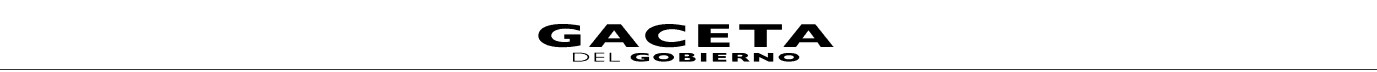 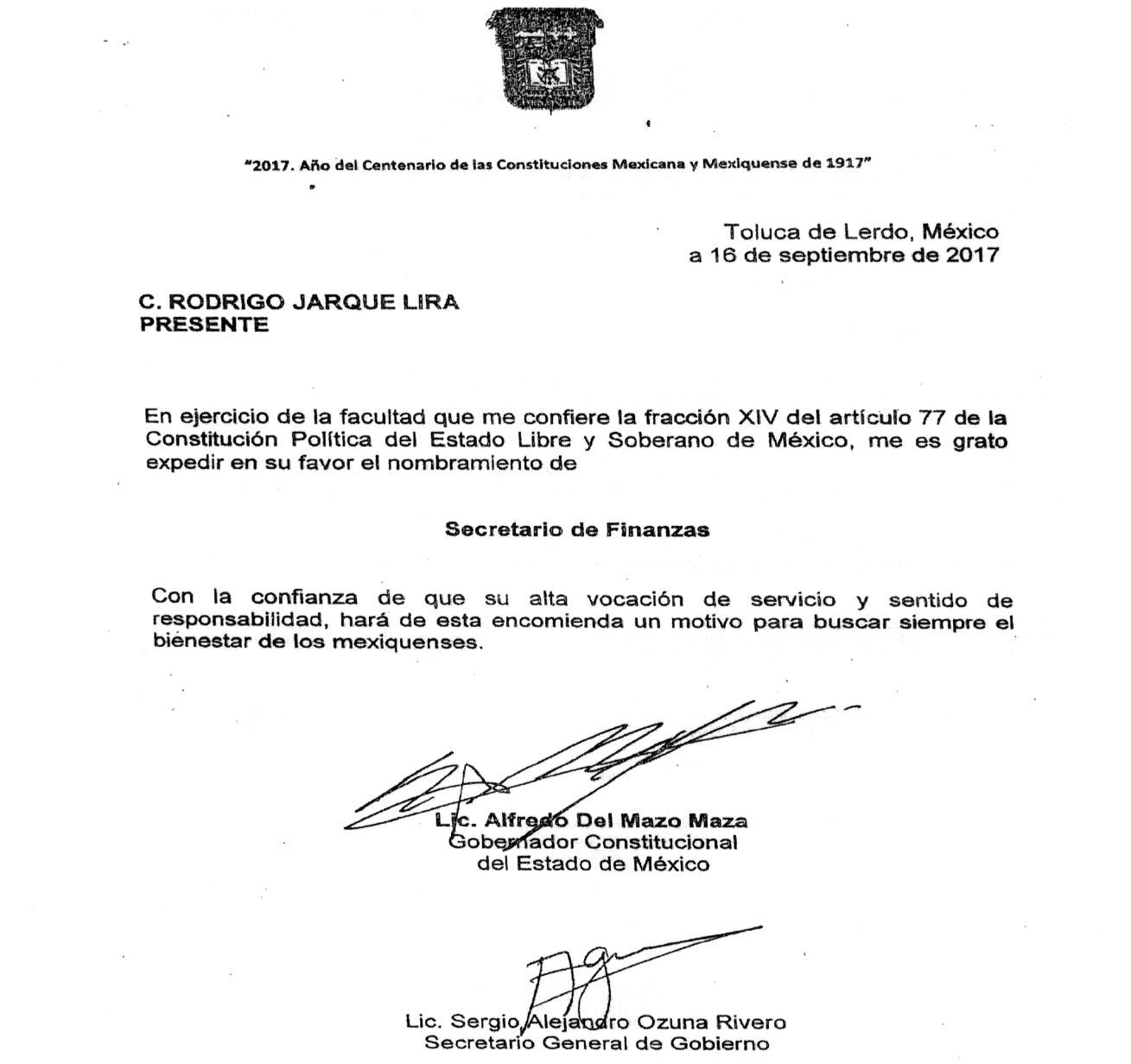 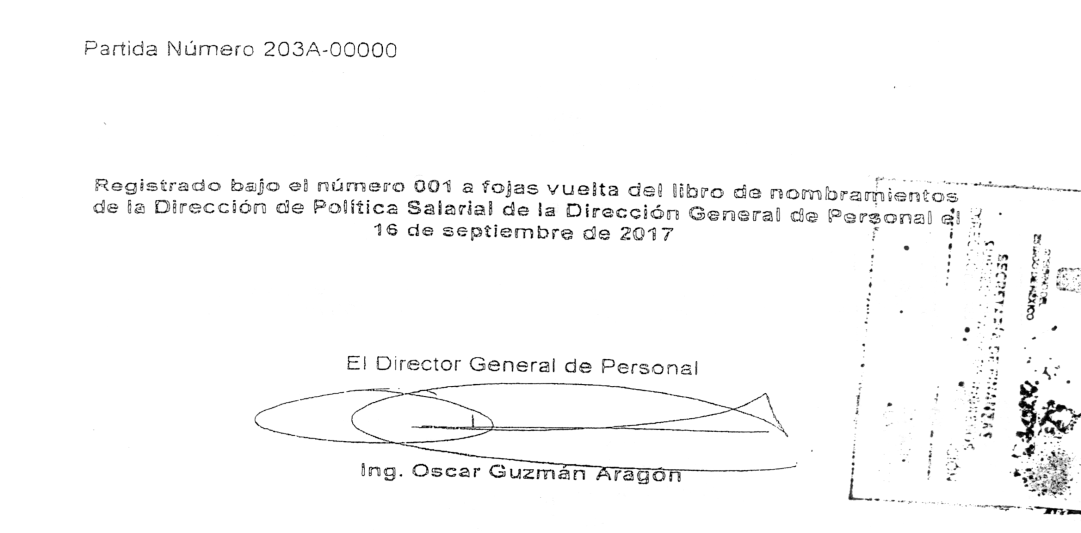 22 de noviembre de 2019	GACETA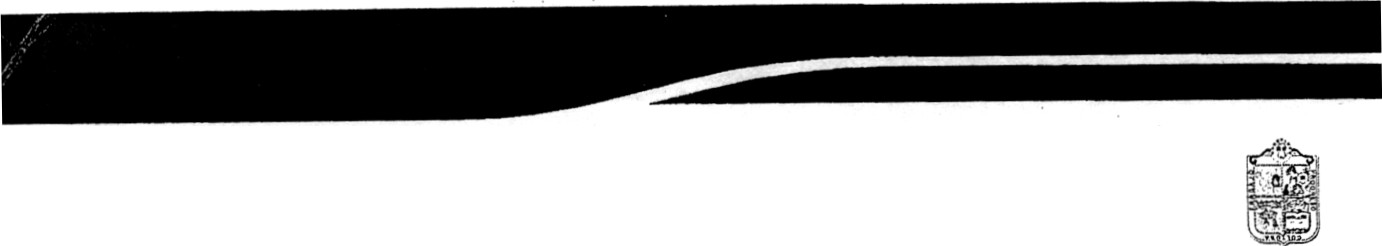 Página 29\@(:1 \.i._)    ;i0 •H. Ayuntamiento Constitucional de Nextlalpan de f.S.S., 2019 - 2021p"¡I..!,. ·m""l	1f,-1..:lp¡	·2019. Año del Centésimo Aniversario Luctuoso de Emiliano Zapata Sa\azar, El Caudillo del Sur .\.>t ·:". ...!.(-;.:.-l	-      ·Ua'l_pan··	TRANSCR IPCIÓN   DE  ACTAEL QUE SUSCR IBE.PROFR J. ACENCIÓN ZAMBRANO Josi:• . SECRETARIO DEL H. AY UNTAMIENTQ ...D·e; ·, NEXTLALPAN '" DE .f .: S'.. ( ': ESTADO DE·.MÉXICO Y CON FUNDAMENtO .- EN :El:. ARTicuto ·;.91  FRACCiÓN 1 y "X DE LA LEY ORGÁNICAMuN1c1PAL oE'.°L E'.stÁoo DE M	co.---- s.-.: ¿::_:_        :._   ._         --------------------------------------------------- :.::- ---CERTtF.1co- --------·----------------------------- --QUE  EN  EL ACTA  NUMERO  38 CORRESPGNDIENTE A  LA TRIGÉSIMA  PRIMERASESION OR l : -     .'.:f.ELEBRADA_ E1;_,_  _2·o  ::  ; J.1 .      · EL AÑO 2019 CONTIENE LO SIGUIENTE· .. ..-------------· - "----•---•:.'.:j   .    ..	.   ----------------------------•-------- L-· -     i '.'.L--------EXT ;i\'tfo.'biACT_;{ ¿ :.i:i{i2.2i._. ------------------­CONTINUANbd'Co'N :":EL DESARROf_Lo' ' bit°-l.A .s'E'.siótiifi.'·P.fiiisí(;iENT-A  MUNICIPALSOLICITÓ AL s·EGRETARIO DEL AY.UNJ'AMIENTo :pR©é'i:ó1ERA'ki'NFÓRMAR A LOSINTEGRANTES  DEL MISMO;·EL SIGUIENTE ·puNTÓ-'r)El:'óRDE.Ñ'!:>El?DiA, A  LO QUE EL   :SECRETARIO   . DEL:;.. AYONTÁMIENTo' : '. REF:llÚó :<{L,· SIGUIENTE      PUNTOCORRESPON DE ;ALNúMERÓ i;'6 .?'P.ROR.UESTA··;r::i:r\J·;s0 CASO ·APROBACJÓN  PARASUSCRIBIR EL.·.ct,l y NJQ).$:c;;,oy..,%9u¡rf .A' pt'-1(.l T13ÁTIYf.. E.N,(" fyfATERIAHA.CENDARIA, PARAtA RECAl:JDACIÓN'Y. F.ISCAUZACIÓNDEI:: IMF.?UEST0 PREDIALY sus AccEsoR1os LEGALES;t.'coN·•v1GéN·o1A..j ·N ,:·i:RM1r\Jds rl>i:: kk:.cLAusuLA VIGÉSIMA CUARTA o'·.P.OR t.!f..:LGdr\lA,'D'E_:··:CAs,; :,.CAUSAS ::oE..::·tERMINACIÓN EsTABLEc1DA.s EN E.·· L M\.·1·:s:·.f;V.1'o·.,i:/'..:::··..:··'.,.:,..../.'):>:;->;::; ..·):::_:-::..··\",;:·.!;.'.:;.:'·:'.:_.:.·.·-;:/)}!.: . ·/· .· .	. ·EN USO DE LA VOZ LA PRESIDENTA MUÑICIP.AbP.REGUNTO A LOS ·INTEGRANTES.DEL AY,UNTAryiiENT O SI:TE.N!AN· LGLJN )$UNI9" "aüE·TRATAR -EN RELACIÓN ALPUNTO;·Np  OBT!:NIENDO '·REPUES.TA   soi.:·1c'1Tó. ·AL- " SECRETARIO  'SOMETER   AVOTAClóÑ EL PUNTO DE REFE ÉNClir.      ... .   -    . .  . .              '1    ....       .EN SEGUIDA Y EN USO DE LA 'PALABRA EL SECRETARIO .DEL AYUNTAMIENTO PREGUNTO   "SEÑOR   .SINQICO. .SEÑORAS   REG!Dó°RAs::$El iOR.ES  REGIDORES,QUIEN  ESTE  POR  LA1"RARA ' SUSCRIBIR   El''·,co&VENIO: D"E:'· COLABORACIÓNADMINISTRATIVA     EN"' ,MATERIA    HACENDAR IA,...'PARA  . .LA    RECAUDACIÓN    YFISCALIZACIÓN DEL .lfvfpt'.JESTO PREDIAL Y SUS ACCESORIOS LEGALES, CON VIGENC IA EN ¡TiÉRMIC'JOS DE LA CLAUSUl:A"VIGÉSIM.f\ [QUARTA O POR ALGUNA DELAs   cAusAs          r::rE,RMlf\!AG,lQN7 Es Asui;c.ro . · FN rsc,tv11SrvfQ \ s:1 vf4:NSEMANIFESTA(3 q tiE }.f'fT'.ANDO        MA p·.  1L\ ) Q     l;>JfO,C C?.19    -,R   l  RI} ELSENTIDO    DELILA.>0I_AC.!óN    A'\EAYOB.  lEf'-{\.CQNTRA    ty' r-   S\'ABST.ENCIONES ,INFORMANDO EL.-·'RESULTADO DE LA VOJ:'Aqó N.. DECLARÓ  QUE· EL  PUNTO  SE APROBÓ POR UNANIMIDAD .: o·E  VdTos·:··  REGISTRANDO  LA  VOTACIÓN  DE  LA SIGUIENTE ANERA ·.("''\ 11\B1í(uí0 t MauA"tlZEllíld©'"JunU.?(})!!,"'V .•	<;J,I	-.. ,....  ....,  ¡;.'	o:'})  fi"',\ - ,..:¡   . '."  -·	\. .PRESIDENTA            '   C. ELIZABEJH.MEN!DOU,RER Z Y   . .       ·    ·... ·     A FAVORAv. Ayuntam iento, Esq. Av. Juárez s/n. Barrio Central. Nextlalpan . Estado de México C.P. 55790. Te\: 49116871 / 49116872 / 49115151, presnext.org@gmail .comGACETA.DE L GC>BIER. ...C>22 de noviembre de 2019H. Ayuntamiento Constitucional de Nextlalpan de F.S.S., 2019 - 2021"2019, Año del Centésimo Aniversario Luctuoso de Emiliano Zapata Salazar, El Caudillo del Sur·.SEGUNDO REGIDOR TERCERA REGIDORA CUARTO REGIDOR ·. QUINTA REGIDORA . SEXTO REGIDOR SÉPTIMO REGIDOR OCTAVA REGIDORA NOVENA REGIQORA DÉCIMA    RE.G.ib··O..··RA...·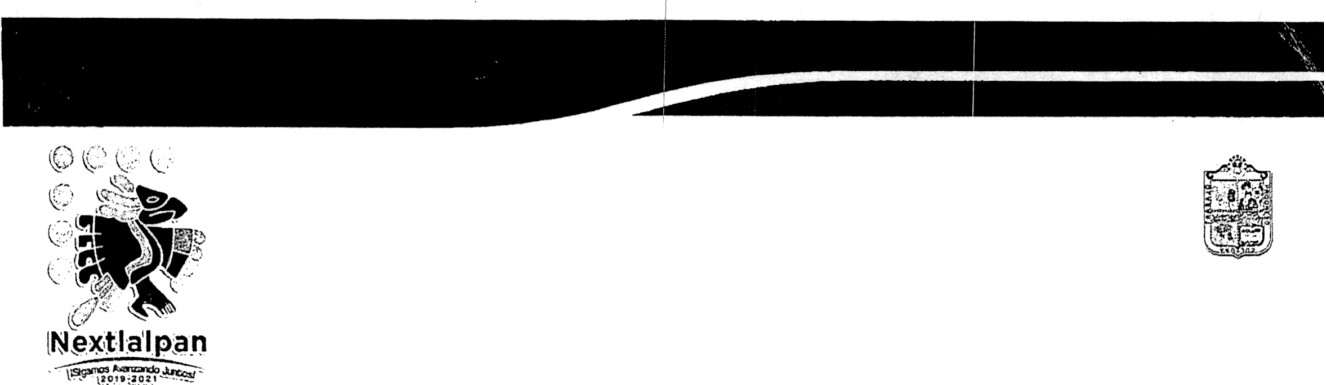 A FAVOR A FAVOR A FAVOR A FAVOR A FAVOR A FAVOR A FAVOR A FAVOR A FAVOR..... .1	"'	'.,Av. Ayuntamiento, csq.Av. Juárez s/n, Barrio Central, Nextla lpan, Estado de México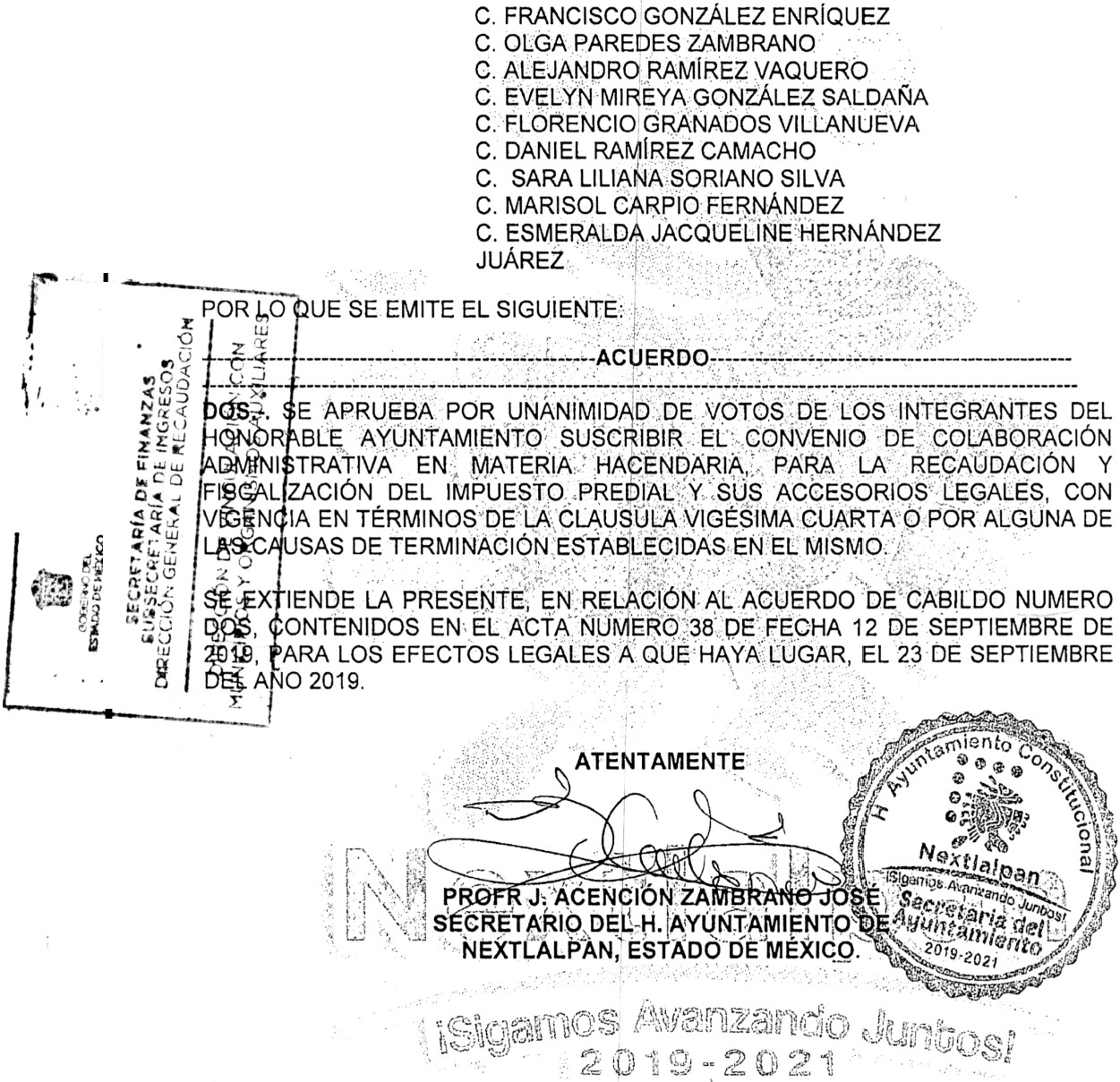 C.P. 55790, Tel: 49116871 / 49116872 / 49115151, presnext.org@gmail.com22 de noviembre de 2019G.A.CET.A.DEL GC>Bll!!RNC>IEEMInstituto Rlectcral del Rstado de MéxicoLa Presidente del Consejo Municipa l Electoral de NEXTLALPAN, Estado de México en cumplimiento al Acuerdo  No. IEEM/CME059/009/2018 emitido por dicho órgano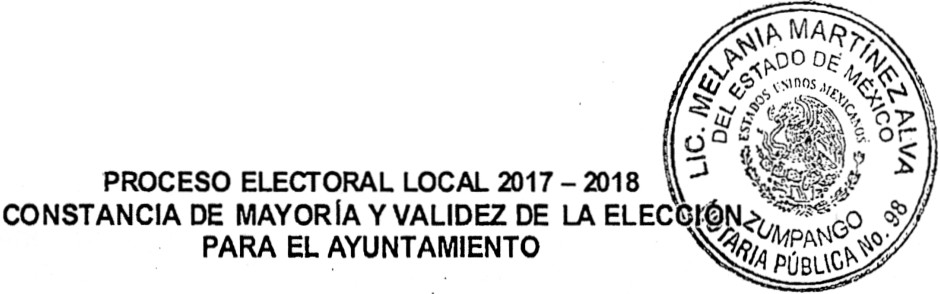 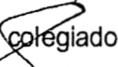 ./en sesión de.fecha o"4 de Julio de .2018, en la que se efectuó el cómputo se de aró la validez de la elección para Miembros de los Ayuntamientos de Mayoria  Relativa en el Municipio, así como la elegibilidad de los candidatos que obtuvieron la mayoría de votos yde  confor midad  con  lo  dispuesto  en  los  artículos  61 fracción  XII,  113 y  114  de  lar	;-t,	f: ci :: : b ;2 ::=	:·3::·f :i:A.:-	'.s.·.vur1 1 C igo Electoral del Estado de México se e pide a la c. EUZABETH - ENDOZA\¡. · :-11;	'- .;! -t        lt    ,	presente   CONSTANCIA   DE  MAYORIA ,  como   PRESIPENTE   MUNICIPALj . .,, -	f'Y e c'ª' el \Ayuntamiento de NEXTLALPAN , para el período del 1 de enero de 2019 al 31:	J d	l:te de 2021, en su carácter de propietaria.	.\	x	l an,.Estado de México, a los cuatro dlas  del. mes de Julio de 2018.0.Ju6t- :; .,  \   /_    -,,,v..J:i_,,...	!.',	r.< "" l l -· f)	1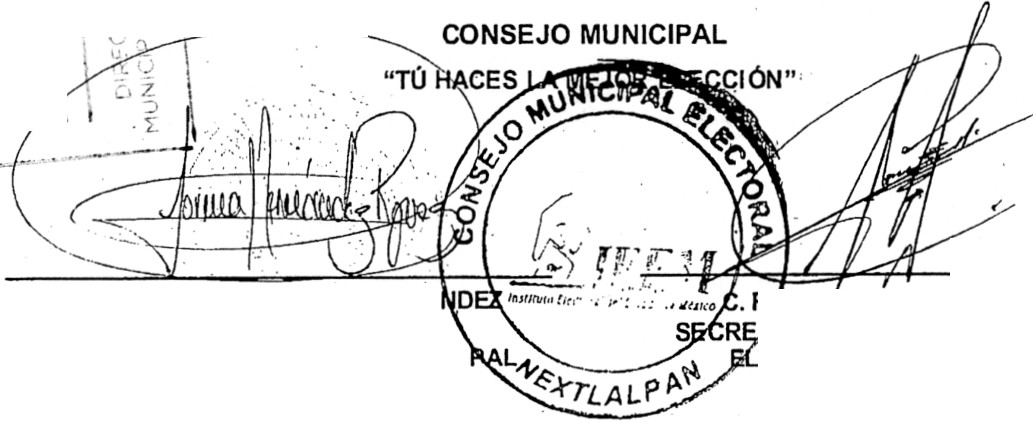 • '  )    u "··')t l	I]. -  ,-)<...	iÍ' \ l'- :;,	.!>tu	í"'.  -----LORENA'MARGARITA HER.NÁRQpR.IGUÉ?: .:···...,.·PRE.SIDENTE  DEL- CONSEJO  MUNICI'ELECTORAL 059, NEXTLALPA_N.R BE TO MARTINEZ ·cHAVEZR		ARIO DEL CONSEJO MUNICIPAL ECTORAL 059,  NEXTLALPANC. ELIZABETH ME   DOZA PEREZ PRESIDENTE MUNICIPAL PROPIETARIA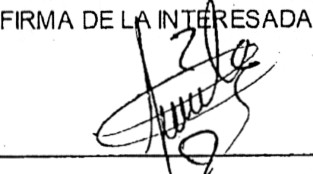 Página 32DEL GC>Blll!!RNC»	22 de noviembre de 2019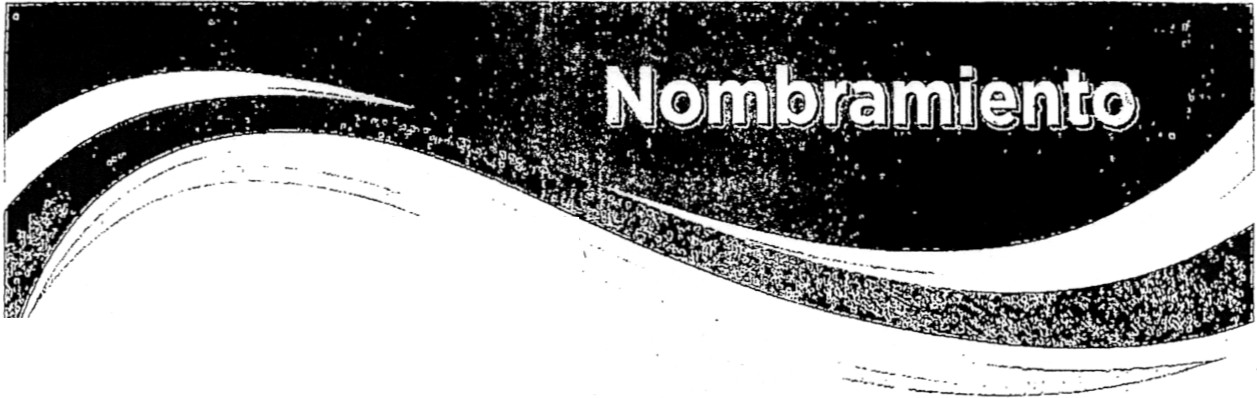 '--=-=	-	l\. lr s:(  "l;l)-:,J;;.;¡ns l...."i:·{	:.;- ·:...  ..1	1si-tlal_1>-ª.!1_..,	4il;"""-H.AYUNTAMIENTO  CONSTITUCIONAL DE NEXTLALPAN DEFELIPE SÁNCHEZ SOLÍS, ESTADO DE MÉXICO 2019-2021\---;.··	·"2019. Año delCentésimo Aniversario Luctuoso de Emiliano Zapata Salazar,el Caudillo del Sur".  ·,Nextlalpan, Estado de México  l.	. - o de 2019:.,. ¡an o C"o,   ·: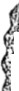 NOM BRAMIENTO	.fl}J>	,   i-{;.1't""::,-,.,;	CJ    "!I'	S.\ -!C.J. Acención Zambrano José';-{	Ne _ a1lnc]:. 1'..l .:·: i¡- -·, , 1 /•	.A. •   •...,\, PRESENT- E	.	.	···	,Sec1·e1·aria del	/Con fundamento en lo dispuesto por los artículos 128 fracción VIII, de la ...	Jf lael_ Estado Libre y Soberano del Estado de México; y 48 fracciones IV, VI y Xll Yf gánica Municipal del Estado de México,· la que suscribe Presidenta Municipal Constituciona l del Honorable Ay untamiento de Nextlalpan de F.S.S. Estado de México tengo a bien nombrarle con el carácter de:Secretario del H. Ayuntamiento	de•!	"L... -,·•-'Nextlalpan de F.S.S., Estado de MéxicoCon el rango de .servidor Público de Confianza en términos de lo establec ido en los artículos 6 y 8 de la Ley del Trabajo de los Servidores Públicos del Estado y Municipios, por lo que, este nombramiento surtirá efecto a partir del día 01de Enero del año 2019.Con la seguridad de que la suma de su esfuerzo contribuirá en beneficio de nuestro Municipio, Sigamos Avanzando Juntos.i\ "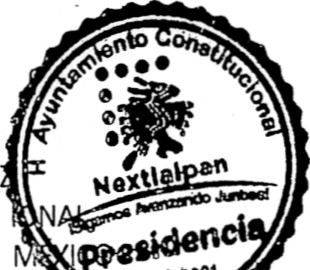 ATE NJ iki---	).C. ELIZABET	PÉRE'-.;VPRESIDENTA  MÜNICIPl.\ CONSTITUCDE NEXTLALPAN DE F.S.S.,ESTADO DE=IR=;.f,k...--;-::·-_-,.-·.·,.;..-_ -_.;..!'...--...;.·,.j- ·-• -·.·-. --:--- ..-.-..-··-· ---- _ _r- -	Av: Ayun;;miento  Esq: Av. Juárez .s/n, Barrio.Central,  Nextlaipan,  Estado  de Mé l;  -·l.:mTel'._4911 6871° 4911 68 2° 4911 5151• correo electrónico: p -n - r	mai22 de noviembre de 2019	GACETA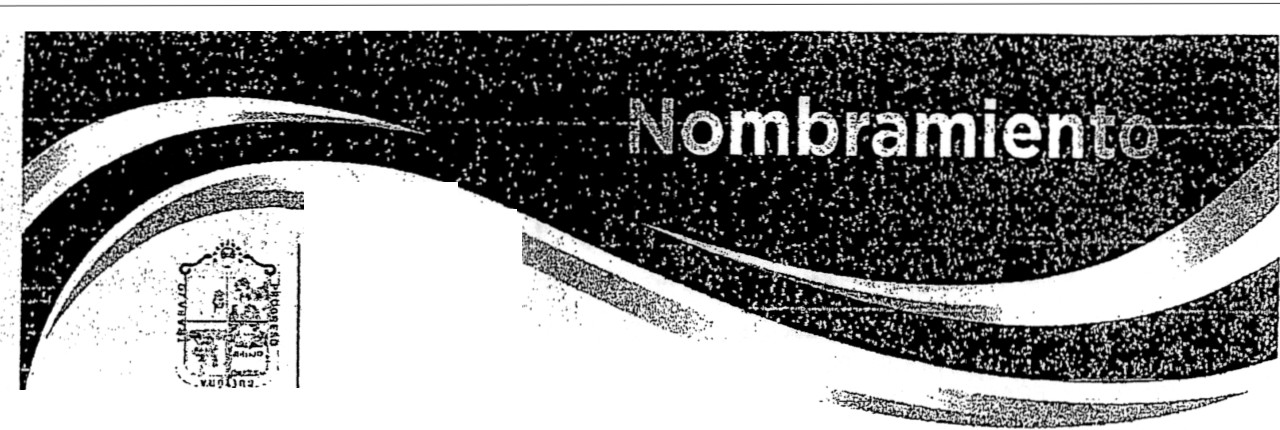 Página ll·.. ·'tl···  -:•	·'!1....{ \, . . -..• <,:\  .  •  -=,>·! ..l ' ··:(r...f'.   \ :-	·X.t.l,I.P,!.J··H. AYUNTAMIENTO CONSTITUCIONAL  DE NEXTLALPAN DE.FELIPE SÁNCHEZ SOUS,ESTADO DE M XICO 2019-2021il· ::.ª2019,Añ9 c;i_  l C nté.:;¡( Q Aniv r§  o t.uctuo Q <;Je l;milla{l.Q ZªRitª il@.l; r .el_Cayd	.·....  .	.·	.	·	Nextlalpan, Estado de México a 1.( J o	:v	Q   '	IS''\,,. ...  ..	NOMBRAMIENTOl	'"%\\t.	_.  IPft.	::lv.ti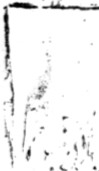 '	N	Q)   ..:·If\1i8V'.1U   1 Olvera Arrieta	· ·	.	·151   an	-.,,cg ;¡o -E'S N  E·· · ·..	·'t..  14  Cf'e!·ari¡¡ d·  ;:illfltamienfó  ,. '..q; 3ó; J	.	.	.	20111.<102 1 •...tof	ento en fo ?.i p esto por los artículos 128 fracción. VIII, de la Constitucio' , .• 5ta'c!o:b e Sl>b  ano dél Estado de Méxlc_o; y 48 fracciones IV,VI Y,X-"' de la Ley Orgánica Municjpaf del Estado.	e .	o,t la qur;! suscribe Pr_eside0ta Municipal Constitucional del Honorable Ayuntamiento de<([t:_!2U'J.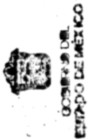 º;¿ º r	.erl	n 1e F.s.s. Estado de México te.ngo a bien·nornbrarfe con el carácter de:·	·,....\)	Q>-	!T	M	. .	1ulli...gL	- •gJI	t.. _	.   sorero	u.ruopa .IOU	!,! ':J	1·	•	.º	e Nextlalpan de F.S.S.1 Estado de México.......----	'""'-=:'"'--Con el..rango de Servidor Nbllco de Confianza en términos de Jo establecido en los artículos 6 y 8 de la Ley delTrabajo de los Serv¡dores Públicos de(Estado y Municipios, por lo que, este nombramiento surtirá efecto a partirdel día 01de.Enero.del año 2019. ·	·	·. -:: .::;Con  fa  segu;idad  de..qué _ia  súma  óe  su  esfuerzo  contribuirá en  beneficio  de  nuestro  Municipio,  Sigamos4	'	..	•	•     .. •..	•    ••      •	;	'	. t	•	'	.	•	. .   '	. .,	•	.	..	.	'	'Avanzando Juntos. .' . .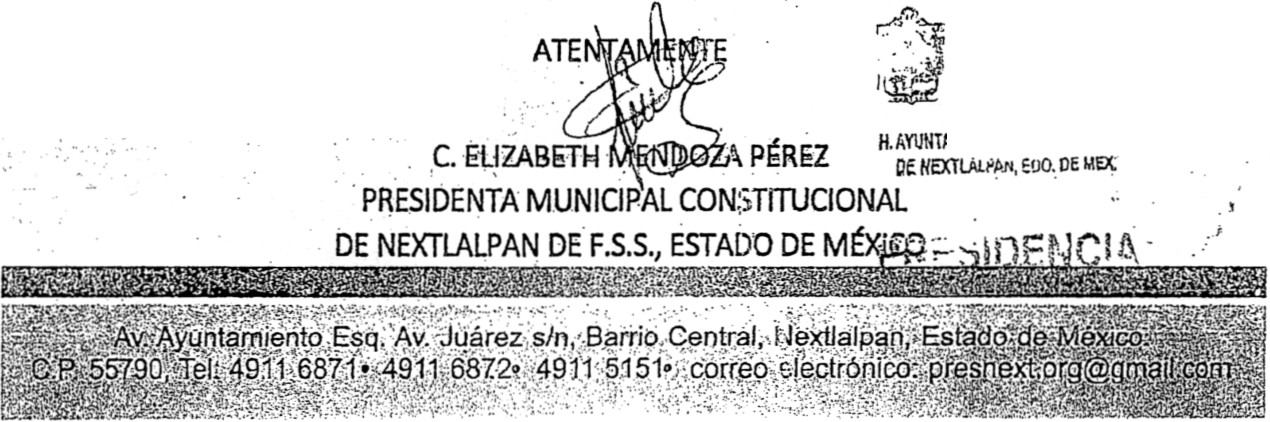 ··	·	·	·••  ¡ .•'.	,.H.AYIJNT O .r.ONSlllUCIOtlALINSTITUTO DE SEGURIDAD SOCIAL DEL ESTADO DE MÉXICO Y MUNICIPIOS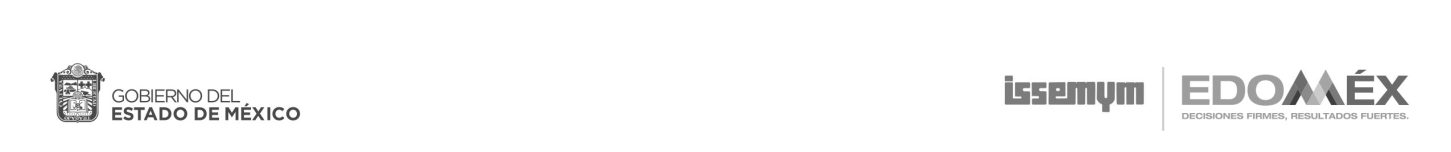 “2019. Año del Centésimo Aniversario Luctuoso de Emiliano Zapata Salazar, El Caudillo del Sur”EDUARDO MARTÍNEZ GUERRA, COORDINADOR DE ADMINISTRACIÓN Y FINANZAS DEL INSTITUTO DESEGURIDAD SOCIAL DEL ESTADO DE MÉXICO Y MUNICIPIOS DEL GOBIERNO DEL ESTADO DE MÉXICO, CON FUNDAMENTO EN LO DISPUESTO POR LOS ARTÍCULOS 129 DE LA CONSTITUCIÓN POLÍTICA DEL ESTADO LIBRE Y SOBERANO DE MÉXICO; 3, 13 Y 45 DE LA LEY ORGÁNICA DE LA ADMINISTRACIÓN PÚBLICA DEL ESTADO DE MÉXICO; 12 Y 13 DEL CÓDIGO DE PROCEDIMIENTOS ADMINISTRATIVOS DEL ESTADO DE MÉXICO; 12.1 FRACCIÓN IV, 12.6, 12.20 y 12.21 DEL LIBRO DÉCIMO SEGUNDO DEL CÓDIGO ADMINISTRATIVO DEL ESTADO DE MÉXICO, Y ARTÍCULOS CORRELATIVOS DE SU REGLAMENTO Y DEMÁS DISPOSICIONES APLICABLES, PARA LA REALIZACIÓN DE LOS PROCEDIMIENTOS DE ADJUDICACIÓN DE LA OBRA PÚBLICA Y SERVICIOS RELACIONADOS CON LA MISMA; ARTÍCULOS 1 FRACCIÓN IV, 5 PARRAFO SEGUNDO, 26, 27, Y 32 DE LA LEY DE CONTRATACIÓN PÚBLICA DEL ESTADO DE MÉXICO Y MUNICIPIOS, ASI COMO ARTÍCULOS CORRELATIVOS DE SU REGLAMENTO Y DEMÁS DISPOSICIONES APLICABLES, PARA LA REALIZACIÓN DE LOS PROCEDIMIENTOS DE ADQUISICIÓN; ARTÍCULO 2 DE LA LEY DE SEGURIDAD SOCIAL PARA LOS SERVIDORES PÚBLICOS DEL ESTADO DE MÉXICO Y MUNICIPIOS; 1, 3, 4, 13 FRACCIÓN IV, 14 y 15 FRACCIONES I, IV, XIV Y XVIII, 16 FRACCIONES I Y XV, 19 FRACCIONES I, XI, XVII Y XXIV DEL  REGLAMENTO INTERIOR  DEL  INSTITUTO DE SEGURIDAD  SOCIAL DEL  ESTADO DE MÉXICO Y MUNICIPIOS.CONSIDERANDOQue la Ley de Contratación Pública del Estado de México y Municipios, publicada en el Periódico Oficial "Gaceta del Gobierno" del Estado de México, el día 3 de mayo de 2013, tiene por objeto de regular los actos relativos a la planeación, programación, presupuestación, ejecución de control de la adquisición, enajenación y arrendamiento de bienes y la contratación de servicios de cualquier naturaleza, que realicen las Secretarías y las Unidades Administrativas del Poder Ejecutivo del Gobierno del Estado de México, la Procuraduría General de Justicia del Estado de México, los Ayuntamientos del Municipio del Estado, los Organismos Auxiliares y Fideicomisos Públicos de carácter Estatal o Municipal, los Tribunales Administrativos; así como los Poderes Legislativo y Judicial en lo que no se oponga a los ordenamientos legales que lo regulen.Que el Libro Décimo Segundo del Código Administrativo del Estado de México, publicado en el Periódico Oficial "Gaceta del Gobierno" del Estado de México, el día 13 de diciembre de 2001, relativo a la “Obra Pública”; tiene el objeto de regular los actos relativos a la planeación, programación, presupuestación, adjudicación, contratación, ejecución y control de la obra pública, así como los servicios relacionados con la misma que, por sí o por conducto de terceros realicen las secretarías y unidades administrativas del Poder Ejecutivo del Estado, la Procuraduría General de Justicia, los ayuntamientos de los municipios del Estado, los organismos auxiliares y fideicomisos públicos del Estado y Municipios, Los tribunales administrativos, los poderes Legislativo y Judicial, así como los organismos autónomos, en lo que no se oponga a los ordenamientos legales que los regulan.Que el Instituto de Seguridad Social del Estado de  México y Municipios, tiene entre sus funciones vigilar el cumplimiento de las disposiciones y lineamientos administrativos para la adquisición de bienes y servicios, al igual que establecer y operar los mecanismos de planeación, dirección y control del sistema administrativo de recursos materiales y de servicios del Instituto, asimismo planear, organizar, coordinar y controlar la obra pública, así como el mantenimiento de bienes inmuebles del Instituto, que coadyuven en el funcionamiento y cumplimiento de las metas del organismo.Que el Instituto de Seguridad Social del Estado de México y Municipios, requiere para el cumplimiento eficaz de sus fines, llevar a cabo la Ejecución del Programa Anual de Adquisiciones y de Obra Pública y Servicios relacionados conla misma, conforme a lo establecido por los artículos 8 del Reglamento de la Ley de Contratación Pública del Estado de México y Municipios 12.15 y 12.18 del Libro Décimo Segundo del Código Administrativo del Estado de México, respectivamente.Que uno de los principios y directrices del servicio público es observar en el desempeño de este la eficacia y eficiencia que lo rigen, para el cumplimiento de los programas establecidos por la Administración Pública a fin de satisfacer el interés superior de las necesidades colectivasQue los días:1, 7, 8, 14, 15, 20, 21, 22, 23, 24, 25, 26, 27, 28, 29, 30 y 31 de diciembre de 2019, asimismo 1, 2, 3 y 6 de enero de 2020; conforme al Calendario Oficial publicado en la “Gaceta del Gobierno” Periódico Oficial del Gobierno del Estado Libre y Soberano de México para el año 2019 y en términos de los artículos 12 y 13 del Código de Procedimientos Administrativos del Estado, son días inhábiles, en los cuales no se podrán realizar promociones y actuaciones, salvo que las Autoridades Administrativas ejerciten su facultad para habilitarlos con el propósito de practicar alguno o algunos actos procedimentales.Por lo antes expuesto y con fundamento en las disposiciones legales invocadas, he tenido a bien emitir el siguiente:ACUERDO POR EL QUE SE HABILITAN DÍAS Y HORAS INHÁBILES DE LOS MESES DE DICIEMBRE DE 2019 Y ENERO DE 2020, PARA LA REALIZACIÓN DE PROCEDIMIENTOS DE ADQUISICIÓN, CONFORME A LA LEY DE CONTRATACIÓN PÚBLICA DEL ESTADO DE MÉXICO Y MUNICIPIOS, SU REGLAMENTO Y DEMÁS DISPOSICIONES APLICABLES; ASÍ COMO, LA REALIZACIÓN DE PROCEDIMIENTOS DE ADJUDICACIÓN DE LA OBRA PÚBLICA Y SERVICIOS RELACIONADOS CON LA MISMA, CONFORME AL LIBRO DÉCIMO SEGUNDO DEL CÓDIGO ADMINISTRATIVO DEL ESTADO DE MÉXICO, SU REGLAMENTO Y DEMÁS DISPOSICIONES APLICABLES, POR PARTE DE LA COORDINACIÓN DE ADMINISTRACIÓN Y FINANZAS DEL INSTITUTO DE SEGURIDAD SOCIAL DEL ESTADO DE MÉXICO Y MUNICIPIOS.PRIMERO.- Se habilitan los días: 1, 7, 8, 14, 15, 20, 21, 22, 23, 24, 25, 26, 27, 28, 29, 30 y 31 de diciembre de 2019, asimismo 1, 2, 3 y 6 de enero de 2020; para que la Coordinación de Administración y Finanzas; la Dirección de Adquisiciones y Servicios; la Subdirección de Suministro de Bienes; la Subdirección de Servicios; Subdirección de Logística y Control Patrimonial, la Subdirección de Obras y Mantenimiento, Subdirección de Tesorería y las áreas del Instituto de Seguridad Social del Estado de México y Municipios, que intervienen en los Procedimientos de Adquisición de Bienes y Servicios y en los Procedimientos de Adjudicación de la Obra Pública, lleven a cabo los mismos, incluyendo la recepción de bienes y servicios por parte de los proveedores y contratistas, derivado de dichos procedimientos; para lo cual, correrán los plazos establecidos en la Ley de Contratación Pública del Estado de México y Municipios y su Reglamento; así como en el Libro Décimo Segundo del Código Administrativo del Estado de México y su Reglamento;Considerando procedimientos que se encuentren en trámite o se inicien derivados de las solicitudes formuladas por las diferentes Unidades Médico Administrativas del Instituto de Seguridad Social del Estado de México y Municipios.SEGUNDO. - Publíquese el presente acuerdo en el Periódico Oficial “Gaceta del Gobierno".TERCERO. - El presente acuerdo surtirá efectos en los días habilitados, los cuales se señalan en el punto primero de este Acuerdo.Dado en la Ciudad de Toluca de Lerdo, Capital del Estado de México el día veinticuatro del mes de octubre del año dos mil diecinueve.COORDINADOR DE ADMINISTRACIÓN Y FINANZAS EDUARDO MARTÍNEZ GUERRA(RÚBRICA).COMISIÓN DE DERECHOS HUMANOS DEL ESTADO DE MÉXICO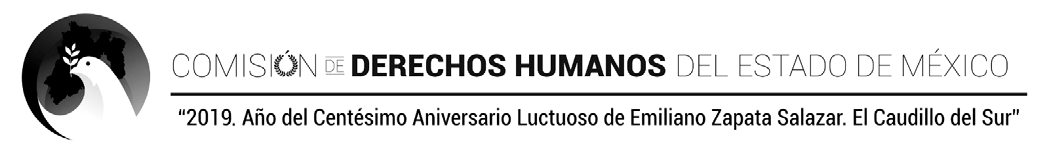 LA COMISIÓN DE DERECHOS HUMANOS DEL ESTADO DE MÉXICO A TRAVÉS DE SU CONSEJO CONSULTIVO, CON FUNDAMENTO EN LOS ARTÍCULOS 13, FRACCIÓN XXVI Y 46, FRACCIÓN III DE LA LEY DE LA COMISIÓN DE DERECHOS HUMANOS DEL ESTADO DE MÉXICO, YC O N S I D E R A N D OQue el artículo 16 de la Constitución Política del Estado Libre y Soberano de México en relación con el artículo 102 apartado B de la Constitución Política de los Estados Unidos Mexicanos, establece que la Honorable Legislatura, podrá crear un organismo autónomo para la protección de los derechos humanos que ampara el orden jurídico mexicano.Que la Comisión de Derechos Humanos del Estado de México, es un Organismo público autónomo orientado a la promoción, prevención y atención de violaciones a derechos humanos de quienes habitan o transitan por el Estado de México, salvaguardando su dignidad, brindando atención con calidad y calidez.Que la Ley de la Comisión de Derechos Humanos del Estado de México dispone en la fracción XXVI del artículo 13, que el Organismo tiene como atribuciones la de expedir su Reglamento Interno y demás disposiciones para regular su organización y funcionamiento.Que las fracciones I y III del artículo 46 de la Ley de la Comisión de Derechos Humanos del Estado de México, señalan que el Consejo Consultivo cuenta con las facultades de establecer las políticas y criterios que orienten al cumplimiento de los objetivos del Organismo, así como de aprobar su Reglamento Interno y demás disposiciones tendentes a regular su organización y funcionamiento.Que de acuerdo con el artículo 31, fracción IX Bis de la Ley Orgánica Municipal del Estado de México, los ayuntamientos tienen la atribución de crear, en el ámbito de sus respectivas competencias, una Defensoría Municipal de Derechos Humanos, la cual gozará de autonomía en sus decisiones y en el ejercicio de presupuesto; disponiendo además, en su Capítulo Décimo, los parámetros para la selección y nombramiento de la o el titular de la Defensoría en comento, así como sus atribuciones y obligaciones.Que derivado de la alta encomienda que las y los Defensores Municipales de Derechos Humanos tienen de proteger, observar, estudiar, promover y divulgar los derechos humanos de las personas que se encuentren en los municipios de l a entidad, y observando la importancia que reviste que las y los Defensores mencionados cuenten con los conocimientos necesarios para realizar eficaz y eficientemente sus funciones, el 21 de octubre del año en curso se publicó en el Periódico Oficial del Gobierno del Estado Libre y Soberano de México “Gaceta del Gobierno”, el Decreto 89 por el que se reformó la fracción III y se adicionó la fracción VIII del artículo 147 I de la Ley Orgánica Municipal del Estado de México, se adicionó la fracción XXXIV recorriéndose la subsecuente del artículo 13, y la fracción VI recorriéndose la subsecuente del artículo 129 de la Ley de la Comisión de Derechos Humanos del Estado de México; otorgando a este Organismo la atribución de certificar en materia de derechos humanos a las y los servidores públicos que nos ocupan.Que el artículo quinto transitorio del Decreto 89 citado en el considerando anterior, dispone que la Comisión de Derechos Humanos del Estado de México deberá realizar las modificaciones a su Reglamento Interno y demás disposiciones tendentes a regular su organización y funcionamiento, dentro de los 30 días siguientes a su entrada en vigor.Que de conformidad con el artículo 4 del Reglamento de Organización y Funcionamiento de las Defensorías Municipales de Derechos Humanos, corresponde a la Secretaría General y a las Visitadurías Generales de esta Defensoría de Habitantes, coordinar y supervisar, en el ámbito de su competencia a las Defensorías Municipales, a efecto de que cumplan con los programas y acciones de la Comisión.Que para efectos académicos relacionados con la impartición de estudios de posgrado en materia de derechos humanos, la Comisión cuenta con el Centro de Estudios en Derechos Humanos, teniendo como atribución impulsar la formación de profesionales especializados en el campo de los derechos humanos, según lo dispuesto por el artículo 117, fracción VI del Reglamento Interno del Organismo.Que la Comisión de Derechos Humanos del Estado de México reconoce la importancia y trascendencia que las Defensorías Municipales de Derechos Humanos tienen en la protección, observancia, estudio, promoción y divulgación de los derechos humanos, al constituirse como los primeros interlocutores con la población que habita y/o transita por los municipios de nuestra entidad federativa; por lo tanto, coincide en la relevancia que conlleva que las y los Defensores Municipales de Derechos Humanos cuenten con una certificación que les permita ejercer sus funciones con la eficacia que la sociedad actual lo exige.Que atendiendo a lo anterior, resulta necesario reformar y adicionar el Reglamento Interno de la Comisión de Derechos Humanos del Estado de México, así como el Manual General de Organización del Organismo, a efecto de establecer las atribuciones y funciones de la Primera Visitaduría General, Secretaría General y Centro de Estudios en Derechos Humanos, relativas a la certificación en derechos humanos que nos ocupa.Por lo anteriormente expuesto y fundado, el Consejo Consultivo emite el siguiente:ACUERDO EXTRAORDINARIO 1/2019-2EPOR EL QUE SE REFORMA Y ADICIONA EL REGLAMENTO INTERNO DE LA COMISIÓN DE DERECHOS HUMANOS DEL ESTADO DE MÉXICO, ASÍ COMO EL MANUAL GENERAL DE ORGANIZACIÓN DEL ORGANISMO, A EFECTO DE ESTABLECER LAS ATRIBUCIONES Y FUNCIONES DE LA PRIMERA VISITADURÍA GENERAL, SECRETARÍA GENERAL Y CENTRO DE ESTUDIOS EN DERECHOS HUMANOS, RELATIVAS A LA CERTIFICACIÓN EN DERECHOS HUMANOS.PRIMERO. Se reforman la fracción V del artículo 13, la fracción IV del artículo 17, así como el párrafo primero y la fracción XI del artículo 117; se adicionan la fracción VI al artículo 13, recorriéndose la subsecuente y la fracción XII al artículo 117, recorriéndose la subsecuente, del Reglamento Interno de la Comisión de Derechos Humanos del Estado de México, para quedar como sigue:Atribuciones de la Primera Visitaduría General Artículo 13.- …I. a la IV. …Proveer lo necesario para el adecuado seguimiento de las conciliaciones, mediaciones y Recomendaciones emitidas por el Organismo;Coadyuvar con el Centro de Estudios en Derechos Humanos en el desarrollo de las actividades académicas correspondientes a la certificación en derechos humanos que realice la Comisión; yLas demás que le confieren otras disposiciones y aquellas que le encomiende la Presidencia.Atribuciones de la Secretaría General Artículo 17.- …I. a la III. …Coadyuvar con el Centro de Estudios en Derechos Humanos en el desarrollo de las actividades académicas correspondientes a la certificación en derechos humanos que realice la Comisión;a la IX. …Atribuciones del Centro de Estudios en Derechos HumanosArtículo 117.- Para efectos académicos relacionados con la impartición de estudios de posgrado y certificación en materia de derechos humanos, la comisión contará con un Centro de Estudios en Derechos Humanos.…I. a la X. …Crear y desarrollar programas que permitan tener acceso a la información y documentación especializada y almacenada;Desarrollar las actividades académicas y administrativas correspondientes a la certificación en derechos humanos a que se refiere la fracción XXXIV del artículo 13 de la Ley, auxiliándose, para las actividades académicas, de la Primera Visitaduría General y de la Secretaría General; yLas demás que le confieren otras disposiciones y aquellas que le encomiende la Presidencia.…SEGUNDO. Se modifica el Manual General de Organización de la Comisión de Derechos Humanos del Estado de México, para quedar como sigue:400C105000	CENTRO DE ESTUDIOS EN DERECHOS HUMANOS OBJETIVO:Coordinar y dirigir la impartición de estudios de posgrado y certificación en derechos humanos así como trabajos de investigación en la materia con un enfoque interdisciplinario, la elaboración, edición y distribución de las publicacio nes y el funcionamiento del Centro de Información y Documentación, a fin de generar líneas de acción que fortalezcan las actividades de difusión, divulgación y promoción de la cultura de respeto a los derechos humanos.FUNCIONES:      Presentar al titular de esta Comisión de Derechos Humanos para su aprobación, el Programa Anual de Trabajo de la unidad administrativa, dirigir su ejecución e informar de los avances y resultados;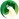       Gestionar, coordinar, dirigir y supervisar el desarrollo de los proyectos de investigación en materia de derechos humanos en los que interviene esta Comisión;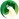       Vigilar el funcionamiento del Centro de Estudios en Derechos Humanos “Jaime Almazán Delgado” como organismo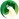 académico;      Impulsar y supervisar las actividades académicas y de docencia que proporciona la Comisión a través del Centro de Estudios en Derechos Humanos;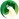       Proponer y dirigir la elaboración y actualización de los programas académico e instrumentos de evaluación correspondientes a los estudios de certificación en derechos humanos, auxiliándose de la Primera Visitaduría General y la Secretaría General;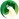       Dirigir y supervisar las actividades administrativas correspondientes a la Certificación en Derechos Humanos;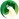       Promover y supervisar la celebración de convenios específicos de colaboración en materia académica, editorial y de investigación;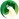       Supervisar la edición y distribución de publicaciones de esta Comisión de Derechos Humanos;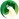       Coordinar acuerdos de intercambio y donación, así como la adquisición de acervo impreso y digital con instituciones académicas públicas y privadas, para el incremento y actualización en el Centro de Información y Documentación;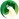       Supervisar los registros de catalogación y clasificación del material impreso y digital del Centro de Información y Documentación;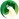       Supervisar que los servicios de orientación y consulta de material impreso y digital, respondan a los requerimientos de los usuarios;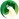       Diseñar y coordinar los eventos académicos de esta Comisión de Derechos Humanos que le sean encomendados;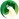       Presidir el Comité Editorial de la Comisión, y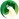       Desarrollar las demás funciones inherentes al área de su competencia.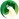 400C120000	SECRETARÍA GENERAL OBJETIVO:Coordinar la formulación e implementación de programas de promoción y capacitación en materia de derechos humanos y del programa para prevenir y eliminar la discriminación con el objeto de fortalecer la cultura de protección y respeto a los derechos humanos, a través de la vinculación de acciones con instancias de los sectores público y privado, dentro y fuera del territorio estatal.FUNCIONES:      Proponer al titular de esta Comisión de Derechos Humanos para su aprobación, el Programa Anual de Trabajo de la unidad administrativa, dirigir su ejecución e informar de los avances y resultados;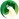       Fungir como Secretario Técnico del Consejo Consultivo de esta Comisión y del Consejo Ciudadano para la Prevención y Eliminación de la Discriminación, coordinar las acciones necesarias para la ejecución y seguimiento de los acuerdos dictados por el titular de esta Comisión de Derechos Humanos y los emanados de las sesiones de los Consejos, con el propósito de asegurar el cumplimiento de los mismos;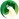       Establecer y coordinar las políticas generales que deban observarse en materia de promoción y capacitación de derechos humanos, ante organismos y entidades públicas y privadas, a nivel municipal, estatal, nacional e internacional con el propósito de homologar la difusión de la cultura de los derechos humanos;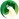       Coordinar con las unidades administrativas responsables, el establecimiento y continuidad de relaciones de intercambio con organismos homólogos del ámbito estatal, nacional e internacional; así como con instancias gubernamentales, instituciones académicas, asociaciones privadas y sociales que contribuyan a la protección  y defensa de los derechos humanos;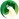       Coordinar con las unidades administrativas responsables, la realización de cursos, talleres, seminarios, foros, congresos, conferencias y eventos en materia de derechos humanos, en los que participen representantes de los sectores público y privado;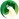       Proponer al titular de esta Comisión de Derechos Humanos para su aprobación, el contenido del programa para prevenir y eliminar la discriminación de personas o grupos en situación de vulnerabilidad y verificar su cumplimiento en lo que respecta a la unidad administrativa de su competencia;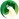       Establecer comunicación y coordinación permanente con la Comisión Nacional de los Derechos Humanos, con el objeto de contar con información actualizada sobre las nuevas disposiciones que en materia se emitan;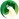       Establecer las  políticas  y procedimientos  para  la  operación  del Archivo  de  Concentración  de esta  Comisión  de Derechos Humanos acorde con la normatividad establecida en la materia,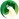       Supervisar las acciones que se deriven del Sistema Integral de Defensores Municipales;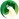       Supervisar los trabajos que deriven del Sistema de Seguimiento de Acciones de Fomento de la Cultura de los Derechos Humanos;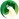       Supervisar  las  acciones  que  deriven  del  Sistema  de  Seguimiento  de  Acciones  de  Promoción  de  los  Derechos Humanos,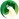       Colaborar con el Centro de Estudios en Derechos Humanos en la impartición y elaboración de programas académicos e instrumentos de evaluación, necesarios para la certificación en derechos humanos, y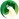       Desarrollar las demás funciones inherentes al área de su competencia.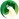 400C130000	PRIMERA VISITADURÍA GENERAL OBJETIVO:Coordinar y supervisar a las unidades administrativas estructuralmente a su cargo, supervisando el cumplimiento de sus objetivos y funciones, procurando y vigilando la defensa de los derechos humanos de las personas que permanecen y transitan por el Estado de México.FUNCIONES:      Suplir al titular de esta Comisión de Derechos Humanos en términos de la Ley y del Reglamento Interno de la misma;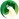       Presentar al titular de esta Comisión de Derechos Humanos para su aprobación, el Programa Anual de Trabajo de la unidad administrativa, así como de las que dependen estructuralmente de la misma;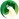       Coordinar, dirigir y supervisar la ejecución de los programas que realicen las áreas bajo su responsabilidad;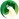       Establecer  las  bases  para  la  homologación  de  criterios  en  la  sustanciación  de  los  procedimientos  que  sean competencia de las Visitadurías, así como para la emisión de Acuerdos y Recomendaciones;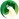       Presentar   al   titular   de   esta   Comisión   de   Derechos   Humanos   propuestas   sobre   el   cumplimiento   de   las Recomendaciones;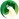       Supervisar el seguimiento de las Recomendaciones aceptadas;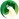       Promover la interrelación de las áreas a su cargo, con las demás unidades administrativas de esta Comisión de Derechos Humanos, para el cumplimiento de los objetivos institucionales,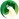       Colaborar con el Centro de Estudios en Derechos Humanos en la impartición del curso respectivo con personal adscrito a la Primera Visitaduría General, así como en la elaboración de los programas académicos, proporcionando el contenido programático a desarrollar, relacionado con la certificación en derechos humanos; y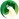       Desarrollar las demás funciones inherentes al área de su competencia.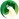 TRANSITORIOSPRIMERO. Publíquese este Acuerdo en el Periódico Oficial del Gobierno del Estado de México “Gaceta del Gobierno”, asícomo en la Gaceta de Derechos Humanos, órgano informativo de la Comisión de Derechos Humanos del Estado de México.SEGUNDO. Este Acuerdo entrará en vigor al día siguiente de su publicación en el Periódico Oficial del Gobierno del Estadode México “Gaceta del Gobierno”.Así lo acordaron y firmaron las y los integrantes del Consejo Consultivo de la Comisión de Derechos Humanos del Estado de México, en la Primera Sesión Extraordinaria, celebrada el diecinueve de noviembre de dos mil diecinueve.Dr. en D. Jorge Olvera García Presidente (Rúbrica).Lic. Carolina Santos Segundo Consejera Ciudadana (Rúbrica).Lic. Leticia Bravo Sánchez Consejera Ciudadana (Rúbrica).C. J. O. Verónica Gómez CerónConsejera Ciudadana (Rúbrica).en D. María del Rosario Mejía AyalaSecretaria General de la Comisión de Derechos Humanos del Estado de México y Secretaria Técnica del Consejo Consultivo(Rúbrica).FE DE ERRATASDEL ACUERDO DE FECHA CATORCE DE NOVIEMBRE DEL AÑO DOS MIL DIECINUEVE PUBLICADO EN EL PERIÓDICO OFICIAL“GACETA DEL GOBIERNO” NÚMERO 96, TOMO CCVIII EL DÍA 19 DE NOVIEMBRE DE 2019, SECCIÓN TERCERADice:SEGUNDO.- En cumplimiento a lo establecido en el artículo 5.20 del Código Administrativo del Estado de México y 30 del Reglamento del Libro Quinto del Código Administrativo del Estado de México en vigor, que determina como plazo para el proceso de consulta pública un periodo no menor a un mes, se señala que el periodo de consulta pública será el comprendido del catorce de noviembre al diecinueve de diciembre del año dos mil diecinueve. Asimismo, se señala el calendario siguiente para la realización de las audiencias públicas:Debe decir:SEGUNDO.- En cumplimiento a lo establecido en el artículo 5.20 del Código Administrativo del Estado de México y 30 del Reglamento del Libro Quinto del Código Administrativo del Estado de México en vigor, que determina como plazo para el proceso de consulta pública un periodo no menor a un mes, se señala que el periodo de consulta pública será el comprendido del catorce de noviembre al diecinueve de diciembre del año dos mil diecinueve, incluyendo sábados, domingos y días festivos. Asimismo, se señala el calendario siguiente para la realización de las audiencias públicas:MAURICIO OSORIO DOMÍNGUEZPRESIDENTE MUNICIPAL DE VALLE DE BRAVO, ESTADO DE MÉXICO. (RÚBRICA).A V I S O S	J U D I C I A L E SJUZGADO CIVIL DE PRIMERA INSTANCIA DISTRITO DE ZUMPANGOE D I C T O- - MA. LUISA MONTIEL RODRÍGUEZ, por  su propioderecho, bajo el expediente número 1096/2019, promueve ante este Juzgado Procedimiento Judicial no Contencioso sobre Inmatriculación   Judicial   mediante   Información   de   Dominio,respecto  del  terreno  ubicado  en  Privada  Sin  Nombre  (quedesemboca a Camino al Arroyo), sin número específico de identificación en el Barrio de San Juan del Municipio y Distrito de Zumpango, Estado de México, el cual tiene las siguientes medidas y colindancias AL NORTE: 44.00 metros con Rosalía Alejandra Montiel Rodríguez, antes Manuel Montiel Martínez; AL SUR: 44.00 metros con Enrique Jaime Montiel Rodríguez; AL ORIENTE: 40.00 metros con Privada sin nombre (que desemboca a Camino al Arroyo); AL PONIENTE: 40.00 metros con Rosalía Alejandra Montiel Rodríguez, antes Felipe Montiel Martínez, con una superficie aproximada de 1,760.00 metros cuadrados, para su publicación en el Periódico Oficial GACETA DEL GOBIERNO del Estado de México y en otro periódico de circulación diaria en esta Ciudad, por dos veces, con intervalos de por lo menos dos días por medio de edictos, para conocimiento de las personas que se crean con mejor derecho y lo hagan valer en términos de ley, se expiden los presentes en la Ciudad de Zumpango, México a los veinticuatro (24) días del mes de octubre de dos mil diecinueve (2019).Validación del edicto. Acuerdo de fecha: dieciocho (18) de Octubre de dos mil diecinueve (2019).-Funcionario: Licenciada Evelyn Anayely González Bautista.-FIRMA.-RÚBRICA.5387.-19 y 22 noviembre.JUZGADO CIVIL DE PRIMERA INSTANCIA DISTRITO DE ZUMPANGOE D I C T O- - GIL SANCHEZ FIERRO, bajo el expediente número 1097/2019, promueve ante este Juzgado Procedimiento Judicial no Contencioso sobre Inmatriculación Judicial mediante Información de Dominio, respecto del inmueble ubicado en: CALLE LÁZARO CÁRDENAS, NUMERO SEIS 6, BARRIO SAN MIGUEL, MUNICIPIO Y DISTRITO DE ZUMPANGO, ESTADODE MÉXICO, el cual tiene las siguientes medidas y colindancias: AL NORTE: en 08.06 metros con CALLE LÁZARO CÁRDENAS ANTES CALLEJÓN PÚBLICO; AL SUR: en 07.95 metros con LUZ MA. MIRANDA BALVERDE ANTES MA. GUADALUPE BALVERDE CHÁVEZ; AL ORIENTE: en 14.80 metros con JORGE MARTÍNEZ ALCÁNTARA; AL PONIENTE: en 14.65 metros con IRENE SOFÍA PALACIOS TAVERA ANTES ANTONIO CAMACHO GARCÍA Y PEDRO CAMACHO; con unasuperficie de terreno de 118.00 metros cuadrados y superficie de construcción de 81.00 metros cuadrados. Para su publicación en el Periódico Oficial GACETA DEL GOBIERNO del Estado de México y en otro periódico de circulación diaria en esta Ciudad, por dos veces, con intervalos de por lo menos dos días por medio de edictos, para conocimiento de las personas que se crean con mejor derecho y lo hagan valer en términos de ley, se expiden los presentes en la Ciudad de Zumpango, México a los cinco (05) días del mes de noviembre del año dos mil diecinueve (2019).Validación del edicto. Acuerdo de fecha: once (11) de octubre del año dos mil diecinueve (2019).-Funcionario: Licenciada Evelyn Anayely González Bautista.-Secretaria de Acuerdos.-FIRMA.-RÚBRICA.5387.-19 y 22 noviembre.JUZGADO MIXTO DE PRIMERA INSTANCIA DISTRITO DE SULTEPECE D I C T OSE HACE SABER: Que el expediente marcado con el número 401/2019, promovido por PATRICIA GONZÁLEZ BELTRÁN, por su propio derecho, relativo al PROCEDIMIENTO JUDICIAL NO CONTENCIOSO, INFORMACIÓN DE DOMINIO,radicado en el Juzgado Mixto de Primera Instancia del Distrito Judicial de Sultepec, México, el cual promueve para acreditar posesión y dominio, respecto del inmueble ubicado en BARRIODE  CHACOPINGA,  MUNICIPIO  DE  ZACUALPAN,  MÉXICO,cuyas medidas y colindancias son las siguientes: AL NORTE: 245 metros, linda con propiedad de la señora Patricia González Beltrán; AL SUR: 105.00, 45.00 metros, linda en dos líneas con Arroyo El Calvario y Mina La Cuchara; AL ORIENTE: 60.00, 30.00 metros linda en dos líneas con Río y Mina La Cuchara; AL PONIENTE: 149.00 metros, linda con propiedad de la señora Patricia González Beltrán. Con una superficie aproximada de 23,601.00 metros cuadrados. Lo que se hace del conocimiento para quien se crea con igual o mejor derecho, lo deduzca en términos de ley.PARA SU PUBLICACIÓN POR DOS VECES CON INTERVALOS POR LO MENOS DE DOS DÍAS EN EL PERIODICO OFICIAL GACETA DEL GOBIERNO Y EN OTRO DE CIRCULACIÓN DIARIA EN ESTA CIUDAD. DADO EN EL JUZGADO MIXTO DE PRIMERA INSTANCIA DEL DISTRITO JUDICIAL DE SULTEPEC, MÉXICO, A LOS CUATRO DÍAS DEL MES DE OCTUBRE DEL AÑO DOS MIL DIECINUEVE.-DOY FE.VALIDACIÓN: FECHA DE ACUERDO QUE ORDENA LA PUBLICACIÓN: CUATRO 04 DE MAYO DE DOS MIL DIECINUEVE 2019.-SECRETARIO JUDICIAL ADSCRITO AL JUZGADO MIXTO DE PRIMERA INSTANCIA DEL DISTRITO JUDICIAL DE SULTEPEC, MÉXICO, LIC. EN D. BENITO JUAREZ ORTIZ.-RÚBRICA.5390.-19 y 22 noviembre.JUZGADO MIXTO DE PRIMERA INSTANCIA DISTRITO DE VALLE DE BRAVOE D I C T OEn el expediente 754/2019 relativo al PROCEDIMIENTO JUDICIAL NO CONTENCIOSO, respecto de DILIGENCIAS DE INFORMACIÓN DE DOMINIO, promovido por COLUMBA CABALLERO GARCIA, respecto del inmueble ubicado en calle Avenida Juárez número 406, Municipio de Valle de Bravo, Estado de México; el cual cuenta con  las siguientes medidas y colindancias: AL NORTE: en 5.57 metros y colinda con la Avenida Juárez; AL SUR: en 6.45 metros y colinda con el Sr. Jorge Caballero León; AL ORIENTE: en 12.90 metros y colinda con Sr. Fructuoso Bautista Nava; AL PONIENTE: en 12.90 metros y colinda con Sr. Arnulfo Tapia Vilchis; Con una superficie de 77.52 metros cuadrados. Se ordenó la publicación de edictos por dos veces con intervalos de por lo menos dos días en la GACETA DEL GOBIERNO del Estado de México y en otro periódico de circulación diaria de esta Población, haciendo saber a quienes se crean de igual o mejor derecho sobre el inmueble descrito, comparezcan a deducirlo en términos de Ley. Dado en Valle de Bravo, México, el seis de noviembre del año dos mil diecinueve.- DOY FE.Validación: Fecha de acuerdo treinta de octubre de dos mil diecinueve.-Secretario, Lic. Crescencio Camacho Tovar.- Rúbrica.5394.- 19 y 22 noviembre.JUZGADO PRIMERO CIVIL Y DE EXTINCION DE DOMINIO DE PRIMERA INSTANCIADISTRITO DE TEXCOCO E D I C T OA LOS INTERESADOS.El    C.    MIGUEL    ANGEL    HERNÁNDEZ    CASTILLOpromueve ante el Juzgado Primero Civil y de Extinción de Dominio de Primera Instancia de Texcoco, Estado de México, bajo el expediente número 1698/2019 PROCEDIMIENTO JUDICIAL  NO  CONTENCIOSO,  SOBRE  INMATRICULACIÓNJUDICIAL respecto de una FRACCION DEL TERRENO DENOMINADO XALPA UBICADO EN “CALLE VICENTE GUERRERO SIN NUMERO COLONIA TOCUILA, FRACCIONAMIENTO VILLA DE SAN MIGUEL TOCUILA MUNICIPIO  DE  TEXCOCO,  ESTADO  DE  MÉXICO,  y  queactualmente cuenta con las siguientes medidas y colindancias, AL NORTE.- 46.95 METROS Y LINDA CON DARIO LIBERIO HERNÁNDEZ CASTILLO, SUR.- 47.75 METROS Y LINDA CON CERRADA VICENTE GUERRERO, AL ORIENTE.- 12.35 METROS Y LINDA CON CALLE VICENTE GUERRERO Y AL PONIENTE    12.82    METROS    Y    LINDA    CON    NICOLASGONZÁLEZ  CASTILLO,  con  una  superficie  aproximada  de597.00 metros cuadrados. Refiriendo el promovente que el día VEINTIUNO DE NOVIEMBRE DE DOS MIL OCHO celebro uncontrato privado de compraventa respecto del inmueble referido con FRANCISCA RODRÍGUEZ RIVAS, el cual no se encuentrainscrito ante el Instituto de la Función Registral, se encuentra alcorriente en el pago de impuesto predial y desde que lo adquirió ha tenido la posesión del inmueble en forma pacífica, continua, pública, de buena fe, sin interrupción alguna, desde hace más de diez años y en calidad de propietario, exhibiendo documentos para acreditar su dicho.SE EXPIDE EL PRESENTE EDICTO PARA SU PUBLICACIÓN POR DOS VECES CON INTERVALOS DE POR LO MENOS DOS DÍAS EN LA GACETA DEL GOBIERNO DEL ESTADO Y EN UN PERIÓDICO DE MAYOR CIRCULACIÓN.DADO EN TEXCOCO, ESTADO DE MÉXICO, A LOS 11 DÍAS DEL MES DE NOVIEMBRE DEL 2019 DOS MIL DIECINUEVE.-DOY FE.FECHA DEL ACUERDO QUE ORDENA SU PUBLICACIÓN: VEINTICINCO 25 DE OCTUBRE DEL DOS MIL DIECINUEVE.-SEGUNDO SECRETARIO JUDICIAL, LIC. FABIOLA SANDOVAL CARRASCO.-RÚBRICA.5395.- 19 y 22 noviembre.JUZGADO PRIMERO CIVIL DE PRIMERA INSTANCIA DISTRITO DE EL OROE D I C T OQue en el Juzgado Primero Civil de Primera Instancia de EI Oro, México, se radico el expediente 1009/2019, relativo al Procedimiento Judicial no Contencioso sobre INFORMACIÓN DE DOMINIO, promovido por MARÍA DE LA LUZ JUÁREZ PÉREZ,mediante auto de fechas veintitrés de octubre de dos mil diecinueve, se ordenó la publicación de los edictos previstos en la Legislación Adjetiva Civil aplicable.RELACIÓN SUSCINTA1.- Por medio del escrito de contrato de compraventa de fecha (10) diez de febrero de dos mil trece (2013), adquirió MARÍA   DE   LA   LUZ   JUÁREZ   PÉREZ   del   señor   PEDROGONZÁLEZ MARTÍNEZ, el predio que se encuentra ubicado EN BARRIO LA ESTRELLITA DEL ORO, ESTADO DE MÉXICO, elcual  tiene  las  siguientes  medidas  y  colindancias: AL  NORTE:19.10 METROS CON JORGE MORALES MENDOZA; AL SUR:20.00 METROS CON CALLE SIN NOMBRE; AL ORIENTE: 20.40 METROS CON CALLE JOSEFA ORTIZ DE DOMÍNGUEZ y AL PONIENTE: 17.60 METROS CON JOSÉ MARÍN VELÁZQUEZ,con una superficie de TRESCIENTOS CINCUENTA METROS CUADRADOS 350 M2.Ordenándose su publicación por dos (2) veces con intervalos de por lo menos dos (02) días en el Periódico Oficial GACETA DEL GOBIERNO y en otro periódico de  circulación diaria en el Estado de México, a los cinco días del mes de Noviembre de dos mil diecinueve.-SECRETARIO DE ACUERDOS, LIC. CARLOS ALBERTO DIAZ BENÍTEZ.- RÚBRICA.5396.- 19 y 22 noviembre.JUZGADO SEGUNDO CIVIL DE PRIMERA INSTANCIA DISTRITO DE TEXCOCOE D I C T OEXPEDIENTE NÚMERO: 1697/2019.DARIO LIBERIO HERNANDEZ CASTILLO, promueve en la VÍA PROCEDIMIENTO JUDICIAL NO CONTENCIOSO SOBRE INMATRICULACION JUDICIAL, respecto del TERRENO DENOMINADO “XALPA” UBICADO EN CALLE VICENTE GUERRERO SIN NUMERO, COLONIA TOCUILA, FRACCIONAMIENTO VILLA DE SAN MIGUEL TOCUILA, PERTENECIENTE  AL MUNICIPIO Y  DISTRITO JUDICIAL DETEXCOCO, ESTADO DE MEXICO, el cual tiene las siguientes medidas y colindancias: AL NORTE: 46.35 METROS Y LINDA CON  ROMEO  LOPEZ  ROSAS,  AL  SUR:  46.95  METROS  YLINDA  CON  MIGUEL  ANGEL  HERNANDEZ  CASTILLO,  ALORIENTE: 12.32 METROS Y LINDA CON CALLE VICENTE GUERRERO, AL PONIENTE: 12.82 METROS Y LINDA CON NICOLÁS  GONZÁLEZ  CASTILLO,  CON  UNA  SUPERFICIETOTAL DE: 595.00 METROS CUADRADOS. Como lo compruebo con la certificación de Clave y Valor Catastral.Lo anterior toda vez que desde el veintiuno (21) de Noviembre de dos mil ocho (2008) a la fecha actual, se encuentra en posesión del mismo en virtud del contrato de compraventa celebrado con FRANCISCA RODRÍGUEZ RIVAS siendo que a partir de que lo adquirió ha estado en posesión del mismo.PUBLÍQUESE POR DOS VECES CON INTERVALOS DE POR LO MENOS DOS DÍAS, EN EL PERIÓDICO OFICIAL GACETA DEL GOBIERNO Y EN OTRO PERIÓDICO DE CIRCULACIÓN DIARIA.- PARA QUE TERCEROS QUE SE CREAN CON IGUAL O MEJOR DERECHO LO DEDUZCAN EN TÉRMINOS DE LEY.TEXCOCO, MÉXICO A (11) DE NOVIEMBRE DEL DOS MIL DIECINUEVE.-DOY FE.FECHA DE ACUERDO QUE ORDENA LA PUBLICACIÓN: VEINTICINCO (25) DE OCTUBRE DEL AÑO DOS MIL DIECINUEVE (2019).-SECRETARIO JUDICIAL, LIC. JOSEFINA HERNÁNDEZ RAMÍREZ.-RÚBRICA.5397.- 19 y 22 noviembre.JUZGADO PRIMERO CIVIL DE PRIMERA INSTANCIA DISTRITO DE EL OROE D I C T OQue en el Juzgado Primero Civil de Primera Instancia de El Oro, México, se radicó el expediente 887/2019 relativo al Procedimiento Judicial no Contencioso sobre INFORMACIÓN DE DOMINIO,  promovido  por  PATRICIA  HERNÁNDEZ  MORALESpor conducto de su apoderado legal ALFREDO ESCOBAR AGUILAR, mediante autos de fechas veinte de septiembre y veintinueve de octubre, ambos del año dos mil diecinueve, se ordenó la publicación de los edictos previstos en la Legislación Adjetiva Civil aplicable.RELACIÓN SUSCINTA1.- Por medio del contrato de donación de fecha siete (07) de abril de dos mil nueve (2009), PATRICIA HERNÁNDEZ MORALES adquirió de JOSÉ HERNÁNDEZ URIBE, el predio que se encuentra ubicado en CALLE QUINTANA ROO, SIN NÚMERO,  COLONIA EL CARMEN,  MUNICIPIO DE EL ORO,ESTADO DE MÉXICO, el cual tiene las siguientes medidas y colindancias: AL NORTE: 17.11 METROS, COLINDA CON JOSÉ HERNÁNDEZ URIBE; AL SUR: 09.58 METROS, COLINDA CONMATILDE GONZÁLEZ TÉLLEZ; AL ORIENTE: 15.07 METROS,COLINDA CON JOSÉ HERNÁNDEZ URIBE; 12.74, 11.86 Y 9.25 METROS COLINDA CON AYUNTAMIENTO CONSTITUCIONAL DE EL ORO, ESTADO DE MÉXICO; Y AL PONIENTE: 17.15, 12.26, 12.93, 0.84 Y 8.26 METROS, COLINDA CON AYUNTAMIENTO CONSTITUCIONAL DE EL ORO, ESTADO DEMÉXICO; con una superficie de OCHOCIENTOS SEIS PUNTO TRES METROS CUADRADOS (806.03 M2).Ordenándose su publicación por dos (02) veces con intervalos de por lo menos dos (02) días en el Periódico Oficial GACETA DEL GOBIERNO y en otro periódico de  circulación diaria en el Estado de México. Dado en la Ciudad de el Oro, Estado de México, a los cuatro (04) días del mes de noviembre del dos mil diecinueve (2019).-DOY FE.-SECRETARIO DE ACUERDOS DEL JUZGADO PRIMERO CIVIL DE PRIMERA INSTANCIA DEL DISTRITO JUDICIAL DE EL ORO, ESTADO DE MÉXICO, LIC. EN D. CARLOS ALBERTO DIAZ BENITEZ.- RÚBRICA.5398.- 19 y 22 noviembre.JUZGADO NOVENO CIVIL DE PRIMERA INSTANCIA DISTRITO DE TLALNEPANTLA-HUIXQUILUCANE D I C T OEn los autos del expediente marcado con el número 378/2019, relativo al PROCEDIMIENTO JUDICIAL NO CONTENCIOSO, INMATRICULACIÓN JUDICIAL promovido porROSA HERNANDEZ FLORES, el Juez Noveno de lo Civil del Distrito Judicial de Tlalnepantla con residencia en Huixquilucan, Estado de México, por proveídos de fechas veinte de agosto y veintiuno de octubre de dos mil diecinueve, ordenó publicar un extracto con los datos de la presente solicitud, relativa a acreditar que mediante contrato de compraventa celebrado el veintidós de noviembre del año dos mil catorce, con VICENTE VILLAR AGUILAR, adquirió el predio ubicado en  CARRETERA SANTIAGO YANCUITLALPAN SIN NÚMERO, INMERSO EN EL PARAJE DENOMINADO “CAÑADA SAN MIGUEL”, COLONIA SANTIAGO YANCUITLAPAN, MUNICIPIO DE HUIXQUILUCAN,ESTADO DE MÉXICO; con una superficie de 1,500  (mil quinientos metros cuadrados), con las siguientes medidas y colindancias:  NORTE  mide  50  y  colinda  con  Noé  RománLedezma Salinas; AL SUR mide 41 metros lineales y colinda conFiliberto Ibáñez; ORIENTE; mide 30 metros lineales y colinda con Camino; PONIENTE; mide 29 metros lineales y colinda con Barranca, cuyo propietario es Carlos Camacho; acto jurídico que generó su derecho a poseer mencionado, ejercitando la posesión a título de dueño y en carácter de propietario, de forma pública, pacífica, continua, ininterrumpida y de buena fe, inmueble en cita carece de antecedentes registrales como se acredita con el certificado de no inscripción, inmueble empadronado a favor de la suscrita en la Tesorería Municipal de Huixquilucan, Estado de México, inmueble inscrito a nombre de Rosa Hernández Flores yexiste tracto sucesivo respecto de la transmisión, previo a la compraventa se encontraba inscrita a favor de Vicente Villar Aguilar, así mismo se anexa notificación catastral del primero de junio de dos mil dieciocho, en la Dirección del Registro del Patrimonio Público y del Catastro expidió a favor del vendedor Vicente Villar Aguilar, el inmueble de referencia no pertenece al Registro Ejidal como se acredita con la constancia expedida el dieciséis de abril del año en curso por el Comisario Ejidal de San Bartolomé Coatepec del Municipio de Huixquilucan, Estado de México, así mismo el inmueble no pertenece ni afecta a  los bienes del Dominio Público Municipal, que se acredita con la solicitud de constancia de no afectación a bienes patrimoniales de fecha catorce de mayo del año dos  mil diecinueve así como constancia del catorce de mayo del presente año, anexando levantamiento fotográfico, en escala 1:200; nombrando como testigos a Armando Yáñez Sandoval, Meida Cruz Cruz y Diana Montserrat Medina Muñoz, por lo que solicita que mediante sentencia se inscriba ante el Instituto de la Función Registral del Estado de México, correspondiente a los Municipios de Naucalpan de Juárez y Huixquilucan, Estado de México. Debiendo publicarse los edictos en la GACETA DEL GOBIERNO del Estado de México y en un periódico de mayor circulación, por dos veces con intervalos de por lo menos dos días, haciéndoles saber a quienes se crean con igual o mejor derecho lo deduzcan en términos de Ley.-DOY FE.Se expiden en Huixquilucan,  Estado de México,  a los cinco días del mes de noviembre del año dos mil diecinueve.Fechas de los acuerdos que ordenan la publicación: veintiuno de octubre del dos mil diecinueve.-SECRETARIA DE ACUERDOS, LICENCIADA ROSA MARÍA MILLÁN GÓMEZ.- RÚBRICA.5399.- 19 y 22 noviembre.JUZGADO OCTAVO CIVIL DE PRIMERA INSTANCIA DISTRITO DE TLALNEPANTLA-ATIZAPAN DE ZARAGOZA E D I C T OEn el expediente número 948/2019, relativo al PROCEDIMIENTO NO CONTENCIOSO DE INMATRICULACIÓN JUDICIAL,   promovido   por   DIEGO   FERNANDO   LEGARIABARRALES, sobre el inmueble ubicado en LA AVENIDA JUAREZ ESQUINA CON AVENIDA IGNACIO ALLENDE COLONIA SAN MATEO    TECOLOAPAN,    MUNICIPIO    DE    ATIZAPAN    DEZARAGOZA, ESTADO DE MEXICO, con las siguientes medidas y colindancias AL NORTE: En 32.53 metros con lote 22 (actualmente propiedad de OSCAR EDUARDO RAMIREZ RAMIREZ); AL SUR: EN 32.25  METROS CON AVENIDA JUÁREZ; AL ORIENTE: EN 42.63 METROS CON IGNACIO ALLENDE (ACTUALMENTE AVENIDA IGNACIO ALLENDE); AL PONIENTE: EN 42.66 METROS CON LOTE 24 (ACTUALMENTEPROPIEDAD DE MARTIN CAMPOS ALBA). Con una superficie de 1458.00 METROS CUADRADOS. Así mismo el Juez del conocimiento ordenó mediante proveído de diecisiete de octubre de dos mil diecinueve, la publicación de la solicitud por DOS VECES CON INTERVALOS DE POR LO MENOS DOS DIAS, en el PERIODICO OFICIAL “GACETA DEL GOBIERNO” Y EN OTRO PERIODICO CIRCULACION DIARIA EN ESTA CIUDAD,con el objeto de que, si alguna persona se cree con igual o mejor derecho sobre el inmueble materia de las diligencias, lo deduzca en términos de Ley. Se expiden el día veinticuatro de octubre de dos mil diecinueve. DOY FE.-Secretario de Acuerdos, LIC. JOSE RAYMUNDO  CERA  CONTRERAS.-RÚBRICA.-Validación  fechadel acuerdo que ordena la publicación diecisiete de octubre de dos mil diecinueve.-SECRETARIO DE ACUERDOS, LIC. JOSE RAYMUNDO CERA CONTRERAS.-RÚBRICA.5412.-19 y 22 noviembre.JUZGADO PRIMERO CIVIL DE PRIMERA INSTANCIA DISTRITO DE OTUMBAE D I C T OEn los autos del expediente 1134/2019 relativo al PROCEDIMIENTO   JUDICIAL   NO   CONTENCIOSO   SOBREINFORMACION DE DOMINIO promoviendo por su  propio derecho GABRIELA BRIONES MENDOZA, respecto del inmueble denominado “TEPETLANCINGO”, el cual se encuentra ubicadoen CARRETERA MEXICO-TULANCINGO, SIN NUMERO EN ELPOBLADO DE SANTIAGO TOLMAN, PERTENECIENTE AL MUNICIPIO Y DISTRITO JUDICIAL DE OTUMBA, ESTADO DEMEXICO; en fecha quince (15) de marzo del año dos mil uno (2001), el accionante manifiesta haberlo adquirido mediante contrato de compraventa celebrado con el C. JOAQUIN CUEVASBENITEZ, siendo esta la causa generadora de su posesión, enconcepto de propietarios en forma pacífica, pública, continua, de buena fe y a título de propietario, mismo que tiene las siguientes medidas y colindancias: AL NORTE.- 5.60 METROS CON JUAN MONTES HERNANDEZ; AL SUR.- 13.20 METROS CON CARRETERA MEXICO-TULANCINGO; AL ORIENTE.- EN DOS LINEAS, LA PRIMERA 7.20 METROS CON JOAQUIN CUEVAS BENITEZ, Y LA SEGUNDA 6.65 METROS CON JOAQUIN CUEVAS BENITEZ; AL PONIENTE.- 22.90 METROS Y COLINDA   CON   NORBERTO   AGUILAR   (HOY   MARCELOAGUILAR). Con una superficie aproximada de 138.35 metros cuadrados, ejerciendo desde esa fecha diversos actos de dominio, por lo que en auto de fecha veintiuno de octubre del año dos mil diecinueve se admitió a trámite su Información de Dominio, para verificar la inmatriculación promovida en la vía y forma propuesta; por lo cual se ordenó la publicación por medio de edictos DOS VECES en intervalos de por lo menos dos días en el Periódico Oficial “GACETA DEL GOBIERNO”, en un periódico de circulación diaria en la entidad, con el fin de que, quien se sienta afectado comparezca a este Juzgado a deducirlo en términos de Ley . Se expiden los presentes en fecha veinticinco de octubre del dos mil diecinueve.-Doy fe.-En cumplimiento al auto de fecha veinticinco de octubre del año dos mil diecinueve.-SECRETARIO DE ACUERDOS, LIC. ESPERANZA LETICIA GERMAN ALVAREZ.-RÚBRICA.5413.-19 y 22 noviembre.JUZGADO QUINTO CIVIL DE PRIMERA INSTANCIA ECATEPEC DE MORELOS-TECAMACE D I C T OEN EL EXPEDIENTE 1752/2019, RELATIVO AL PROCEDIMIENTO JUDICIAL NO CONTENCIOSO SOBRE INFORMACIÓN DE DOMINIO, PROMOVIDO POR MARIBEL LÓPEZ BARRERA, RESPECTO DEL INMUEBLE DENOMINADO “TEPETONGO” UBICADO EN CALLE CUITLAHUAC, MANZANA 1, LOTE 1, COLONIA HUEYOTENCO, MUNICIPIO DE TECÁMAC, C.P. 55749, ESTADO DE MÉXICO, QUE LO ADQUIRIÓ POR MEDIO DE CONTRATO PRIVADO DE COMPRAVENTA CELEBRADO CON LA SEÑORA ROSA BARRERA PAEZ, EN FECHA VEINTE (20) DE OCTUBRE DE DOS MIL TRECE (2013), QUE LO HA VENIDO POSEYENDO EN FORMA PACIFICA, CONTINUA, PÚBLICA, DE BUENA FE Y A TÍTULO DE DUEÑO, EL CUAL TIENE LAS SIGUIENTES MEDIDAS Y COLINDANCIAS.AL NORTE: 137.60 METROS COLINDA CON LIBRAMIENTO DE LA AUTOPISTA MÉXICO - PACHUCA.AL SUR: 121.60 METROS COLINDA CON ALFONSO TAMEZ Y NAZARIO CRUZ VARGAS.AL ESTE: 8.20 METROS COLINDA CON CALLE CERRADA HUITZILOPOCHTLI.AL OESTE: 55.20 METROS COLINDA CON CALLE CUITLAHUAC.TENIENDO UNA SUPERFICIE DE 3,347.85 METROS CUADRADOS.SE EXPIDE EL PRESENTE EDICTO PARA SU PUBLICACIÓN POR 2 DOS VECES CON INTERVALOS  DE POR LO MENOS DOS DÍAS EN LA GACETA DEL GOBIERNO DEL ESTADO Y EN OTRO PERIÓDICO DE CIRCULACIÓN DIARIA EN EL ESTADO DE MÉXICO.-DOY FE.TECÁMAC, ESTADO DE MÉXICO, 11 DE NOVIEMBRE DE DOS MIL DIECINUEVE.-SECRETARIO DE ACUERDOS, LIC. EDUARDO MONTAÑO SANTIBAÑEZ.-RÚBRICA.2154-A1.- 19 y 22 noviembre.JUZGADO SEGUNDO CIVIL DE PRIMERA INSTANCIA DISTRITO DE TLALNEPANTLAE D I C T OJOSÉ LUIS ANDRADE GUTIERREZ, promovió PROCEDIMIENTO   JUDICIAL   NO   CONTENCIOSO   SOBREINFORMACION DE DOMINIO, mismo que le recayera el número de expediente 794/2019, manifestando en su solicitud que confecha diez de mayo del dos mil ocho, celebro contrato de consignación en documento privado mediante el cual el señorJOSÉ LUIS ANDRADE GUTIERREZ, en calidad de comprador,adquiere por el precio de $500,000.00 (QUINIENTOS MIL PESOS 00/100 M.N.), el predio identificado y ubicado como CALLE GERMAN BAZ, NÚMERO 6, COLONIA SAN JUAN IXHUATEPEC Y/O COLONIA LOMAS DE SAN JUAN IXHUATEPEC,   MUNICIPIO   DE   TLALNEPANTLA   DE   BAZ,ESTADO DE MÉXICO, con una superficie de 137.92 m2, además el multicitado inmueble no se encuentra inscrito ante el Instituto de  la  Función  Registral  del  Estado  de  México  Oficina  deTlalnepantla de Baz, bajo protesta de decir verdad manifiesta queel inmueble motivo de las presente diligencias nunca han formado parte del régimen ejidal o comunal alguno; y que lo ha venido poseyendo en concepto de propietario de manera pacífica, continua y pública, asimismo, y con fundamento en el artículo3.23 del Código de Procedimientos Civiles, publíquense EDICTOS que contendrán los datos necesarios de la solicitud y se publicarán por dos veces, de dos días, en el Periódico Oficial “GACETA DEL GOBIERNO del Estado de México”, en otro de mayor circulación en esta ciudad.Validación: Fecha del acuerdo que ordena la publicación del presente EDICTO: auto dictado el día seis de noviembre de dos mil diecinueve.-SECRETARIO DE ACUERDOS, LICENCIADA SILVIA GRACIELA VARA MEZA.-RÚBRICA.2155-A1.- 19 y 22 noviembre.JUZGADO PRIMERO DE LO CIVIL DISTRITO DE CUAUTITLANE D I C T OA quien corresponda:RAYMUNDO MARTÍNEZ MONTOYA, por su propio derecho, bajo el número de expediente 1207/2019 promovió en la vía  de  PROCEDIMIENTO  JUDICIAL  NO  CONTENCIOSO  DEINFORMACION DE DOMINIO, sobre el inmueble ubicado en EL PUEBLO   DE   SAN   MIGUEL   JAGÜEYES,   MUNICIPIO   DEHUEHUETOCA, ESTADO DE MÉXICO, con las siguientes medidas y colindancias: AL NORTE.- 96.80 metros con ENRIQUEMARTÍNEZ  MONTOYA;   AL  SUR.-  84.00  metros  con  ANABERTHA RAMÍREZ NARVAEZ, anteriormente con BERTHA NARVAEZ; ORIENTE.- 68.00 metros con AUTOPISTA MÉXICOQUERETARO; anteriormente CON SÚPER CARRETERA; AL PONIENTE.-   58.00   metro   con   EJIDO   DE   SAN   MIGUELJAGÜEYES. SUPERFICIE DE.- 5,604.38 metros cuadrados.Para su publicación dos veces con intervalos de por lo menos dos días, en el Periódico Oficial GACETA DEL GOBIERNO del Estado y en otro periódico de mayor circulación (El Rapsoda o El Diario Amanecer), para conocimiento de las personas que se crean con mejor derecho, comparezcan ante éste Tribunal a deducirlo en término de Ley. En cumplimiento al auto de fecha ocho de octubre de dos mil diecinueve.-DOY FE.Cuautitlán, México, a los dieciséis días del es de octubre de dos mil diecinueve, Licenciado Juan Luis Nolasco López.- Secretario Judicial.-Rúbrica.2156-A1.- 19 y 22 noviembre.Receptoría de Rentas de ese lugar así como la fijación de edictos en los estrados del Juzgado a efecto de dar publicidad al remate, otorgando plenitud de jurisdicción al Juez exhortado para acordar todo lo necesario para la diligenciación atento a los numerales104 y 105 del Ordenamiento en mención. NOTIFÍQUESE. Lo proveyó y firma la C. Juez Trigésimo Octavo de lo Civil DOCTORA  EN  DERECHO  ALEJANDRA  BELTRÁN  TORRES,ante la Secretaria de Acuerdos Licenciada Susana Sánchez Hernández quien autoriza y da fe.-DOY FE.-EN LA CIUDAD DE MÉXICO, A 21 de Octubre de 2019.-LA C. SECRETARIA DE ACUERDOS “A”, LIC. SUSANA SANCHEZ HERNÁNDEZ.- RÚBRICA.2110-A1.- 8 y 22 noviembre.JUZGADO TRIGESIMO OCTAVO DE LO CIVIL CIUDAD DE MEXICOE D I C T ODOCTORA EN DERECHO ALEJANDRA BELTRÁN TORRESJUEZ TRIGÉSIMO OCTAVO DE LO CIVIL DE LA CIUDAD DE MÉXICOSRIA. “A”.EXP. NUM. 87/04.SE CONVOCAN POSTORES.En los autos del Juicio ESPECIAL MERCANTIL, promovido por NAVARRO BOLIO JOSÉ ANTONIO, en contra de TERESA ROJAS ROLDAN DE TEPICHIN y CELESTINO JESUSTEPICHIN Y JIMÉNEZ, expediente 87/2004, la C. JUEZ TRIGÉSIMO OCTAVO DE LO CIVIL, DOCTORA EN DERECHOALEJANDRA BELTRÁN TORRES, dictó los siguientes autos que en su parte conducente dicen: Ciudad de México a veintiuno de octubre de dos mil diecinueve.Agréguese a sus autos el escrito de cuenta del actor por derecho propio, tomando en consideración que existen avalúos con relación al inmueble materia del convenio celebrado en autos, advirtiéndose de sus contenidos que si bien existen diferencias en sus montos, también es que no es mayor del treinta por ciento con el monto mayor, por tanto, atento al artículo 1257 del Código de Comercio, se median estas diferencias, arrojando un valor de OCHO  MILLONES  QUINCE  MIL  PESOS  00/100  MONEDANACIONAL; como lo solicita para que tenga verificativo la audiencia de remate en primera almoneda, las DIEZ  HORAS CON TREINTA MINUTOS DEL CUATRO DE DICIEMBRE DEDOS MIL DIECINUEVE. Considerando que el documento exhibido como base de la acción se trata de un contrato de apertura de crédito simple celebrado el dieciocho de junio de mil novecientos noventa y dos, en consecuencia al presente asunto le será aplicable el Código de Procedimientos Civiles local en aplicación supletoria a la materia mercantil, por lo que con fundamento en lo dispuesto por el artículo 570 de dicho Código, se saca a pública subasta el inmueble materia del presente juicio ubicado registralmente como: calle Islas Palaos, número exterior uno, manzana quince, lote veinticinco, colonia Fraccionamiento residencial Chiluca Municipio Atizapán de Zaragoza Estado de México, debiéndose anunciar el remate por medio de edictos que se fijarán por DOS VECES en los tableros de avisos del Juzgado, en los de la Tesorería de esta Ciudad, así como en el periódico “El Diario Imagen” debiendo mediar entre una y otra publicación SIETE DÍAS hábiles y entre la última y la fecha del remate igual plazo. Se tiene como postura legal la que cubra las dos terceras partes de la cantidad de OCHO MILLONES QUINCE MIL PESOS 00/100 MONEDA NACIONAL. Toda vez que el inmueble objeto del remate se encuentra fuera de la jurisdicción de este Juzgado, gírese exhorto al C. Juez competente del municipio de Atizapán de Zaragoza, Estado de México, para que en auxilio de la labores de este Juzgado ordene la publicación de edictos en el periódico de más circulación de ese lugar, la Gaceta Oficial del Estado, laJUZGADO PRIMERO CIVIL DE PRIMERA INSTANCIA DISTRITO DE IXTLAHUACAE D I C T OROBERTO PEDRO GARRIDO ZARATESe hace saber a usted, que en el expediente número 833/2019, relativo al PROCEDIMIENTO ESPECIAL (DIVORCIO INCAUSADO); solicitado por IRIS SOL BECERRIL SANCHEZ, asu cónyuge ROBERTO PEDRO GARRIDO ZARATE y radicado en este Juzgado Primero Civil de Primera Instancia del Distrito Judicial de Ixtlahuaca, Estado de México, por auto de  fecha treinta de mayo de dos mil diecinueve, se admitió la solicitud en la vía propuesta y por proveído de fecha diecisiete de octubre de dos mil dieciocho, se ordenó emplazar por medio de edictos a ROBERTO PEDRO GARRIDO ZARATE, la solicitante manifiesta su voluntad de dar por terminado el vínculo matrimonial que la une con ROBERTO PEDRO GARRIDO ZARATE, en términos del artículo 2.373, 2.374, 3.366 del Código de Procedimientos Civiles, solicitud que realiza en los siguientes términos: Contrae Matrimonio Civil bajo el régimen de Sociedad Conyugal el día quince de noviembre de mil novecientos noventa y siete con el señor ROBERTO PEDRO GARRIDO ZARATE, de dicha relación procrearon a dos hijas de nombres GUADALUPE MONTSERRAT e IRIS VALERIA de apellidos GARRIDO BECERRIL, estableciendo su último domicilio conyugal en Calle Cuauhtémoc número 200, Barrio de Santo Domingo, Municipio de Jocotitlán, Estado de México, presenta su propuesta de convenio que entre otras cosas refiere: que la guarda y custodia de IRIS VALERIA de apellidos GARRIDO BECERRIL quien aún es menor de edad, será a favor de IRIS SOL GARRIDO BECERRIL;  respecto al régimen de visitas y convivencia el mismo solicita Sea todos los domingos en un horario de 8:00 a.m A 6:00 p.m y los periodos vacacionales al cincuenta por ciento para cada progenitor; solicita por concepto de Pensión Alimenticia la cantidad de un día de salario mínimo diario y respecto a la sociedad  conyugal manifiesta no haber adquirido ningún bien que haya que liquidar. Al ignorar su domicilio, solicitó se emplace a ROBERTO PEDRO GARRIDO ZARATE, mediante edictos, por lo que con fundamento en el artículo 1.181 y 2.375 del Código de Procedimientos Civiles para el Estado de México, se ordenó realizar la notificación mediante edictos, que se publicarán en el Periódico Oficial GACETA DEL GOBIERNO, en un periódico de mayor circulación en esta ciudad y en el Boletín Judicial, mismos que deberán contener una relación sucinta del escrito introductorio de instancia, y deberán publicarse por tres veces de siete en siete días, en los cuales se fijará, además, en la puerta del Tribunal una copia íntegra del mismo, a efecto de que comparezca a éste Juzgado el día VEINTINUEVE DE NOVIEMBRE   DE   DOS   MIL   DIECINUEVE   A   LAS   NUEVEHORAS, para la celebración de la primera audiencia de avenencia, y para que a más tardar en la segunda audiencia de avenencia manifieste lo que a su interés convenga, respecto del convenio que propone IRIS SOL BECERRIL SANCHEZ, apercibido que para el caso de no llegar a un acuerdo sobre la totalidad de los puntos del convenio o de inasistir a la audiencia respectiva se decretara la disolución del vínculo matrimonial o en su caso la terminación de la sociedad conyugal.Asimismo, prevéngasele para que a más tardar en la celebración de la primer audiencia de avenencia señale domicilio dentro de esta Ciudad para oír y recibir notificaciones apercibido que de no hacerlo, las subsecuentes, incluyendo las de carácter personal, se le harán por lista y Boletín Judicial.SE EXPIDEN LOS PRESENTES EDICTOS PARA SU PUBLICACIÓN POR TRES VECES DE SIETE EN SIETE DÍAS, EN EL PERIÓDICO OFICIAL "GACETA DEL GOBIERNO", EN OTRO DE MAYOR CIRCULACIÓN EN ESTA CIUDAD Y EN EL BOLETIN JUDICIAL, DEBIÉNDOSE FIJAR POR CONDUCTO DE LA NOTIFICADORA DE LA ADSCRIPCIÓN, EN LA  PUERTA DEL TRIBUNAL UNA COPIA INTEGRA DE LA PRESENTE RESOLUCIÓN,  POR  TODO  EL  TIEMPO  EN  QUE  DURE  LANOTIFICACIÓN Y CITACION. Dado en Ixtlahuaca, México a los veintitrés días del mes de octubre de dos mil diecinueve.-DOY FE.-SECRETARIO   DE   ACUERDOS,   LIC.   IMELDA   CRUZBERNARDINO.-RÚBRICA.5080.-30 octubre, 11 y 22 noviembre.JUZGADO SEXTO DE LO CIVIL Y DE EXTINCION DE DOMINIOCIUDAD DE MEXICO E D I C T OSE CONVOCAN POSTORES.En cumplimiento a lo ordenado por autos de fechas doce de julio, tres de septiembre y tres de octubre de dos mil diecinueve, dictado en los autos del Juicio ESPECIAL HIPOTECARIO promovido por HSBC MEXICO, SOCIEDAD ANONIMA INSTITUCION DE BANCA MULTIPLE, GRUPO FINANCIERO HSBC DIVISION FIDUCIARIA, DEL FIDEICOMISO IRREVOCABLE DE ADMINISTRACION Y GARANTIA No. F/262757 en contra de MAXIMINO MEJORADA CRUZ Y ANASANCHEZ GARCIA, radicado en la Secretaria “A”, bajo el número de expediente 517/2013.- El Ciudadano Juez Sexto de lo Civil y de Extinción de Dominio del Tribunal Superior de Justicia de la Ciudad de México, ordenó sacar a REMATE EN PRIMERA ALMONEDA Y PÚBLICA SUBASTA, del  inmueble IDENTIFICADO COMO AREA PRIVATIVA OCHO “C” DEL LOTE CONDOMINAL OCHO, DE LA MANZANA CINCUENTA Y TRES, Y LAS CONSTRUCCIONES SOBRE EL EXISTENTES, DEL CONJUNTO URBANO DE TIPO MIXTO HABITACIONAL DE INTERÉS SOCIAL, COMERCIAL Y DE SERVICIOS DENOMINADO “REAL DEL VALLE” UBICADO EN TÉRMINOS DEL MUNICIPIO DE ACOLMAN, ESTADO DE MEXICO, siendopostura legal la que cubra las dos terceras partes del avalúo, siendo ésta la cantidad de $390,000.00 (TRESCIENTOS NOVENTA MIL PESOS 00/100 M.N.), debiendo los postores consignar previamente por lo menos el diez por ciento del valor del inmueble sujeto a remate, para que tenga verificativo la audiencia de remate en PRIMERA ALMONEDA Y PUBLICA SUBASTA se señalan las DIEZ HORAS CON TREINTA MINUTOS DEL DIA CUATRO DE DICIEMBRE DEL DOS MILDIECINUEVE, en la inteligencia que el remate en comento se celebrará en el local que ocupa este H.  Juzgado ubicado en AVENIDA NIÑOS HEROES 132, TORRE SUR, TERCER PISO,COLONIA DOCTORES, ALCALDIA CUAUHTEMOC, CIUDAD DEMEXICO.Publíquense el respectivo edictos en los tableros de avisos de este Juzgado, Boletín Judicial, Secretaria de Finanzas y en el periódico “DIARIO IMAGEN”, por dos veces, debiendo mediar entre una publicación y otra siete días hábiles y entre la última y la fecha de remate, igual plazo. En cuanto a las publicaciones del Juez exhortado deberán publicarse en los sitios de costumbre y en las puertas del Juzgado respectivo.-LA C. SECRETARIA DE ACUERDOS “A”, LIC. ANA BERTHA RODRIGUEZ GONZALEZ.-RÚBRICA.5249.-8 y 22 noviembre.JUZGADO VIGESIMO DE LO CIVIL CIUDAD DE MEXICOE D I C T OCONVOQUENSE A POSTORES.Que en los autos del juicio ESPECIAL HIPOTECARIO promovido por RECUPERACION DE COMERCIO INTERIOR S. DE R.L. DE C.V. en contra de ORTIZ BALLESTEROS JORGEROGELIO, en el expediente número 1088/2014: -----------------------"... LA C. JUEZ ACUERDA.- Con fundamento en el artículo 582 del Código de Procedimientos Civiles, se procede a sacar a segunda almoneda con la rebaja del 20% de la tasación y se señalan las DIEZ HORAS DEL DÍA CUATRO DE DICIEMBREDEL AÑO DOS MIL DIECINUEVE, para que tenga verificativo la AUDIENCIA DE REMATE en SEGUNDA ALMONEDA, del DEPARTAMENTO MARCADO CON EL NUMERO 404 Y CAJON DE ESTACIONAMIENTO DEL CONJUNTO HABITACIONAL SUJETO AL REGIMEN DE PROPIEDAD EN CONDOMINIO MARCADO CON EL NUMERO 4, DE LA CALLE ISIDRO FABELA, CONSTRUIDO SOBRE EL LOTE DE TERRENO RESULTANTE DE LA FUSION DE LOS LOTES DE TERRENO DENOMINADOS TLAXOMULCO Y EL ARBOLITO, UBICADO EN TERMINOS DEL PUEBLO DE BUENAVISTA, PERTENECIENTE AL  MUNICIPIO  DE  TULTITLAN,  DISTRITO  DE  CUAUTITLANIZCALLI, ESTADO DE MEXICO, con las medidas y colindancias que obran en autos, convóquense postores por medio de edictos que se publicarán por dos veces debiendo mediar entre una y otra publicación SIETE DIAS HABILES y entre la última publicación y la fecha de remate en el periódico el "DIARIO IMAGEN".  En  los  ESTRADOS  DE  ESTE JUZGADO  y  en  lostableros de avisos de la TESORERIA DE ESTA CIUDAD, y sirviendo de base para el remate la cantidad de $391,000.00 (TRESCIENTOS NOVENTA Y UN MIL PESOS 00/100 MONEDANACIONAL) menos el veinte por ciento del valor que arrojó el avalúo da la cantidad de $312,800.00 (TRESCIENTOS DOCE MIL OCHOCIENTOS PESOS 00/100 M.N.), siendo postura legal, la que cubra las dos terceras partes, la cantidad de $208,533.33 (DOSCIENTOS  OCHO  MIL  QUINIENTOS  TRENTA  Y  TRESPESOS 33/100 MONEDA NACIONAL; debiendo depositar los posibles postores el diez por ciento de la cantidad que sirvió como base para dicho remate, $31,280.00 (TREINTA Y UN MIL DOCIENTOS OCHENTA PESOS 00/100 MONEDA NACIONAL),que deberán exhibir mediante billete de depósito. Tomando en consideración que la ubicación del inmueble a rematar se encuentra fuera de esta jurisdicción, gírese atento exhorto al C. JUEZ COMPETENTE EN EL MUNICIPIO  DE TULTITLAN, DISTRITO DE CUAUTITLAN ESTADO DE MEXICO, para quepor su conducto, proceda a realizar las publicaciones de los edictos correspondientes, en los estrados del Juzgado en la tesorería, periódico de mayor circulación conforme a la periodicidad ya señalada y a la legislación procesal de esa entidad facultándose a dicho Juez exhortado parar que realice todas las diligencias tendientes, para su realización. La publicación de los edictos fuera de esta jurisdicción se deberán realizar en todos los medios o lugares que establezca esa legislación y que no sean facultativos del Juzgador.- Póngase a disposición del promovente los formatos de edictos, oficio y exhorto para la preparación de publica almoneda. Con lo que terminó la presente Audiencia de la cual se levanta acta, siendo las once horas del día veinte de octubre del año dos mil diecinueve, que firma la compareciente ante LA C. JUEZ VIGÉSIMO DE LO CIVIL DOCTARA EN DERECHO YOLANDA MORALES ROMERO, Y C. SECRETARIA DE ACUERDOS "B", LICENCIADA CLAUDIA LETICIA ROVIRA MARTINEZ, CON QUIEN ACTUA Y DA FE.-DOY FE…”.ACUERDO 50-09/2013, EMITIDO EN SESION DE FECHA VEINTISEIS DE FEBRERO DEL DOS MIL TRECE, EN EL QUE SE APROBO QUE LOS LINEAMIENTOS DEL PROGRAMA PILOTO PARA LA DELEGACION DE DIVERSAS FUNCIONES      JURIDICO      ADMINISTRATIVAS      A      LOSSECRETARIOS CONCILIADORES ADSCRITOS A LOS JUZGADOS DE LA CIUDAD DE MEXICO EN MATERIA CIVIL”. SEAN EN FORMA INDEFINIDA O HASTA EN TANTO EL ORGANO COLEGIADO DETERMINE LO CONTRARIO.-CIUDAD DE MEXICO A 23 DE OCTUBRE DE 2019.-LA C. SECRETARIA CONCILIADORA DEL JUZGADO VIGESIMO DE LO CIVIL DE PRIMERA INSTANCIA DE LA CIUDAD DE MEXICO, LIC. ROSA LINDA BRITO BLANCAS.-RÚBRICA.5250.-8 y 22 noviembre.JUZGADO VIGESIMO SEPTIMO DE LO CIVIL CIUDAD DE MEXICOE D I C T OSECRETARIA “A”.EXPEDIENTE 173/2016.SE CONVOCAN POSTORES.En cumplimiento a lo ordenado en auto de fecha ocho de octubre, en relación con los proveídos de veintitrés de septiembre, veintiuno y veintiocho de agosto, todos de dos mil diecinueve, dictados en los autos del juicio ESPECIAL HIPOTECARIO, promovido por PROYECTOS ADAMANTINE, SOCIEDAD ANONIMA DE CAPITAL VARIABLE, SOCIEDAD FINANCIERA DE OBJETO MÚLTIPLE ENTIDAD REGULADA, encontra de ANDREA HERNANDEZ MARTINEZ, expediente 173/2016. EL C. JUEZ VIGESIMO SEPTIMO DE LO CIVIL EN LA CIUDAD DE MEXICO, ordenó sacar a REMATE EN PRIMERAALMONEDA el bien inmueble, identificado como: DEPARTAMENTO NUMERO 06, DEL CONDOMINIO UBICADO EN LA CALLE INSURGENTES SIN NUMERO OFICIAL, LOTE 10, DE LA MANZANA 05, DEL CONJUNTO DENOMINADO LA PRADERA, EN EL MUNICIPIO DE ECATEPEC DE MORELOS,ESTADO DE MÉXICO, en la cantidad de $452,000.00 (CUATROCIENTOS CINCUENTA Y DOS MIL PESOS, 00/100M.N.), precio de avalúo, y para tal efecto se señalan las ONCE HORAS  DEL  DÍA  CUATRO  DE  DICIEMBRE  DEL  AÑO  ENCURSO; en consecuencia para la publicidad del remate que nos ocupa,  convóquese  postores  mediante  edictos  que  deberánfijarse  por  DOS  VECES  en  los  tableros  de  avisos  de  esteJuzgado, en los tableros de avisos de la Secretaría de Finanzas de la Ciudad de México, y en el periódico "LA RAZÓN" debiendo mediar entre una y otra publicación siete días hábiles y entre la última publicación y la fecha de remate igual término, siendo postura legal la que cubra las dos terceras partes de dicho precio, debiendo los licitadores que quieran participar en la subasta ordenada, exhibir en cualquiera de las formas establecidas por la ley, una cantidad igual a por lo menos el diez por ciento del valor efectivo del bien.JUZGADO CUADRAGESIMO PRIMERO DE LO CIVIL CIUDAD DE MEXICOE D I C T OSE CONVOCAN POSTORES. EXP. 631/2009. SECRETARIA “A”.En   los   autos   del   juicio   ESPECIAL   HIPOTECARIOpromovido por HSBC MÉXICO, SOCIEDAD ANÓNIMA, INSTITUCIÓN DE BANCA MÚLTIPLE, GRUPO FINANCIERO HSBC,    DIVISIÓN    FIDUCIARIA    ACTUANDO    UNICA    YEXCLUSIVAMENTE EN SU CARÁCTER DE FIDUCIARIO EN ELFIDEICOMISO NUMERO F/234036 en contra de SANTAMARÍALOPEZ KARLA expediente número 631/2009 la C. JUEZ CUADRAGESIMO PRIMERO DE LO CIVIL dictó el siguiente auto que en su parte conducente dice: CIUDAD DE MÉXICO, A DIECISIETE DE OCTUBRE DEL AÑO DOS MIL DIECINUEVE.Agréguese a sus autos el escrito de LAURA ELENA RUIZ TREJO en su carácter de apoderado de la parte actora, (....), para quetenga verificativo la AUDIENCIA DE REMATE EN PRIMERA ALMONEDA  del  inmueble  hipotecado  a  que  se  refiere  elinstrumento notarial 49,225 consistente en la VIVIENDA DIECISÉIS,  CONSTRUIDA  SOBRE  EL  LOTE  CINCUENTA  YCUATRO,   DE   LA   MANZANA   TRECE,   DEL   CONJUNTOURBANO DE TIPO HABITACIONAL DE INTERÉS SOCIAL DENOMINADO "LOS CANTAROS III”, UBICADO EN LA FRACCIÓN DENOMINADA SECCIÓN "C” DEL RANCHO DE LA PROVIDENCIA, PROVENIENTE DEL PREDIO RUSTICO FORMADO POR LOS DENOMINADOS, RANCHO DE LA PROVIDENCIA, Y FRACCIÓN DEL RANCHO DEL GAVILÁN, UBICADOS  EN  TÉRMINOS  DE  VILLA  NICOLÁS  ROMERO,ESTADO DE MÉXICO, con superficie, medidas  y colindancias que son verse en autos, se señalan las DIEZ HORAS CON TREINTA MINUTOS DEL DIA CUATRO DE DICIEMBRE DELAÑO  EN  CURSO,  (....),  sirviendo  de  base  para  el  remate  lacantidad de $397,000.00 (TRESCIENTOS NOVENTA Y SIETEMIL PESOS 00/100 M.N.), que resultó del avalúo exhibido en autos por el perito designado de la parte actora, siendo postura legal la que cubra las dos terceras partes de la cantidad precisada, debiendo encontrarse vigentes al momento de la celebración de la audiencia de remate el certificado de gravámenes del inmueble hipotecado. (....).-NOTIFIQUESE.-Lo proveyó y firma la C. JUEZ CUADRAGESIMO PRIMERO DE LO CIVIL   DE   LA   CIUDAD   DE   MÉXICO,   LICENCIADA   ANAMERCEDES MEDINA GUERRA quien actúa asistida de la C. SECRETARIA   DE   ACUERDOS·"A"   LICENCIADA   TABATAGUADALUPE GOMEZ LOPEZ quien autoriza y da fe.-DOY FE.- CIUDAD DE MEXICO, A 21 DE OCTUBRE DEL 2019.- SECRETARIA DE ACUERDOS “A”, LIC. TABATA GUADALUPEGOMEZ LOPEZ.-RÚBRICA.PARA SU PUBLICACIÓN DOS VECES EN LOS TABLEROS DE AVISOS DE ESTE JUZGADO, EN LOS TABLEROS DE AVISOS DE LA SECRETARIA DE FINANZAS DE LA CIUDAD DE MÉXICO, Y EN EL PERIÓDICO "LA RAZÓN" DEBIENDO MEDIAR ENTRE UNA Y OTRA PUBLICACIÓN SIETE DÍAS HÁBILES Y ENTRE LA ÚLTIMA PUBLICACIÓN Y LA   FECHA   DE   REMATE   IGUAL   TÉRMINO.   Tomando   enconsideración que el inmueble materia del remate se encuentran fuera de la Jurisdicción de este Juzgado, esto es EN ECATEPEC DE MORELOS, ESTADO DE MÉXICO, LOS EDICTOS ORDENADOS DEBERÁN PUBLICARSE EN LOS LUGARES PÚBLICOS DE COSTUMBRE DE LA CITADA ENTIDAD Y EN UNO DE LOS PERIÓDICOS DE MAYOR CIRCULACIÓN.- SUFRAGIO EFECTIVO. NO REELECCIÓN.-CIUDAD DE MEXICO A 10 DE OCTUBRE DE 2019.-LA C. SECRETARIA DE ACUERDOS “A” DEL JUZGADO VIGESIMO SEPTIMO DE LO CIVIL EN LA CIUDAD DE MEXICO, LIC. GUILLERMINA LOPEZ MUÑIZ.-RÚBRICA.5251.-8 y 22 noviembre.5252.-8 y 22 noviembre.JUZGADO QUINTO CIVIL DE PRIMERA INSTANCIA ECATEPEC DE MORELOS-TECAMACE D I C T OEn el expediente 53/2019 relativo al JUICIO ORDINARIO CIVIL, REIVINDICATORIO, promovido VICENTE RAFAEL GUEVARA SÁNCHEZ, en contra de PAOLA IVONNE RANGELGUTIÉRREZ, promovido ante el Juez Quinto Civil de Ecatepec con residencia en Tecámac, Estado de México, reclamando las siguientes prestaciones: 1.- La desocupación y entrega de losinmuebles los cuales se encuentran en calle Geranios, manzana11, lote 15, del Fraccionamiento las Flores, Tecámac, Estado de México 15, 16, 17, 2.- Pago de renta o alquiler por el uso del inmueble 3.- Pago de gastos y costas, hechos: el promovente manifiesta ser el único y legal propietario de los lote 15, 16 y 17, lo cual acredita con la escritura pública número 11,472, pasada ante la fe de la notario público número 139, Lic. Arabela Ochoa Valdivia, en diciembre del año 2018 al presentarse a limpiar lospredios ya se encontraban construyendo un barda perimetral y los trabajadores me comentaron que el señor Omar Carreño  los había contratado, a la fecha se le han realizado múltiples requerimientos, negándose rotundamente hacer la entrega de dichos lotes mediante auto de fecha uno de octubre de dos mil diecinueve se ordenó emplazar  PAOLA IVONNE RANGEL GUTIÉRREZ, haciéndole saber que deben apersonarse en el juicio en que se actúa dentro del plazo de TREINTA DÍAS contados a partir del siguiente al de la última publicación a dar contestación a la demanda; instaurada en su contra fijando además en la puerta de este Juzgado una copia íntegra de la resolución, por todo el tiempo del emplazamiento. Lo anterior con el apercibimiento para los enjuiciados en comento de que si pasado este plazo no comparecen por sí, por apoderado o por gestor que pueda representarlo válidamente, se seguirá el juicio en su rebeldía, haciéndole las ulteriores notificaciones de carácter personal por lista y Boletín.Publíquese este edicto por tres veces, de siete en siete días, en el Periódico Oficial "GACETA DEL GOBIERNO", en otro de mayor circulación en la población en que se actúa y en el Boletín Judicial.-Tecámac, Estado de México, a 10 de octubre de 2019.-SECRETARIO DE ACUERDOS, LIC. ALICIA APOLINEO FRANCO.-RÚBRICA.5065.-30 octubre, 11 y 22 noviembre.JUZGADO CUARTO CIVIL DE PRIMERA INSTANCIA DISTRITO DE CUAUTITLANE D I C T OEMPLAZAMIENTO A: ELOY RODRIGUEZ MORENO.JOSÉ  MELITON  APIPILHUASCO  MARTÍNEZ,  por  supropio derecho, quien promueve ante este Juzgado en el expediente número 484/2018, en vía ORDINARIA CIVIL (USUCAPIÓN), en contra de ELOY RODRÍGUEZ MORENO, dequien demando las siguientes prestaciones:De la demandada en el presente juicio  ELOY RODRÍGUEZ MORENO, la declaración judicial y reconocimiento firme de que ha operado en mi favor la USUCAPIÓN respecto al terreno y construcción ubicado en la CALLE BOSQUE DE ACACIAS NUMERO EXTERIOR 7 D, MANZANA 1, LOTE 4, VIVIENDA D, COLONIA REAL DEL BOSQUE, MUNICIPIO DETULTITLÁN, ESTADO DE MÉXICO por estar inscrito a su nombre ante el Instituto de la Función Registral de Cuautitlán, México y cuyas características se precisan en el Capítulo de Hechos de la presente demanda, en virtud de que considero que el derecho me asiste por haberlo poseído con plena voluntad por más de diez años en forma PACÍFICA, CONTINUA, PUBLICA y principalmente A TITULO O CONCEPTO DE PROPIETARIO por el modo, tiempo y lugar en que tomé posesión del inmueble de referencia.Como consecuencia de lo anterior, se declare que me he convertido de simple poseedor en legítimo propietario del terreno y construcción en cuestión, en virtud de que ha operado en mi favor la USUCAPIÓN correspondiente, por lo tanto, LA SENTENCIA DEFINITIVA que se sirva dictar su Señoría, me servirá de Título de Propiedad.Asimismo, con fundamento en lo dispuesto por el Código Civil para el Estado de México, solicito a su Señoría que en el momento procesal oportuno gire Atento Oficio al C. TITULAR DE LA OFICINA REGISTRAL DE CUAUTITLÁN DEL INSTITUTO DE LA FUNCIÓN REGISTRAL DEL ESTADO DEMÉXICO, a fin de que haga la anotación respectiva en los libros de la oficina a su digno cargo para que el terreno y construcción en  cuestión  que   aparece   a   favor   de   ELOY   RODRÍGUEZMORENO quede inscrito legalmente a mi nombre como nuevopropietario del multicitado inmueble, por haber operado en mi favor la USUCAPIÓN, la cual deberá de inscribirse a mi nombre con todas las consecuencias legales e inherentes a la misma.El pago de Gastos y costas que el presente juicio origine hasta su total solución.Me fundo para hacerlo en los siguientes HECHOS y preceptos legales.Bajo protesta de decir verdad manifiesto a usted que el Terreno y Construcción ubicado en la CALLE BOSQUE DE ACACIAS NUMERO EXTERIOR 7 D, MANZANA 1, LOTE 4, VIVIENDA D, COLONIA REAL DEL BOSQUE, MUNICIPIO DETULTITLÁN, ESTADO DE MÉXICO, el cual pretendo usucapir, el suscrito lo adquirió con fecha 02 de Abril del año 2004 mediante Contrato  de  Compraventa  celebrado  de  entre  el  Señor  ELOYRODRÍGUEZ  MORENO  en  su  carácter  de  VENDEDOR  y  elsuscrito  JOSE  MELITON  APIPILHUASCO  MARTÍNEZ  en  micarácter de COMPRADOR en presencia de testigos,  habiendo pagado  en  efectivo  y  en  una  sola  exhibición  la  cantidad  de$260,000.00 (doscientos sesenta mil pesos 00/100 M.N.), tomando posesión de dicho inmueble el suscrito en esa mismafecha. Lo que se probará en el momento procesal oportuno.El inmueble antes citado se encuentra ubicado en la CALLE BOSQUE DE ACACIAS NUMERO EXTERIOR 7 D, MANZANA 1, LOTE 4, VIVIENDA D, COLONIA REAL DEL BOSQUE, MUNICIPIO DE TULTITLÁN, ESTADO DE MÉXICO yse identifica, con las siguientes medidas y colindancias.AL SURESTE: 17.729 METROS CON VÍA PUBLICA.AL SUROESTE: 17.000 METROS CON LOTE 5 DE LA MANZANA 1.AL NOROESTE: 22.040 METROS CON PROPIEDAD PRIVADA.AL NORESTE: 17.538 METROS CON SERVIDUMBRE DE PASO.Con una superficie total de 75.721 m2. (Setenta y cinco punto setecientos veintiún metros cuadrados).Ahora bien, el citado inmueble, se encuentra inscrito en la Oficina de la Función Registral de Cuautitlán, del Instituto de la Función Registral del Estado de México, bajo la partida 1405, Volumen 523, Libro Primero, Sección Primera de fecha 02 de Diciembre de 2002 a favor de ELOY RODRÍGUEZ MORENO, tal y como se acredita con el correspondiente Certificado de Inscripción en el que se especifica que dicho inmueble se encuentra inscrito bajo dichos datos registrales, CON SUPERFICIE,  MEDIDAS  Y  LINDEROS  DESCRITOS  EN  ELANVERSO, documento que anexo también a la presente demanda.4.- En tal virtud, por las razones y motivos antes manifestados ya que el suscrito con plena voluntad he tenido la posesión del inmueble de referencia, independientemente de su origen, sin interrupción alguna y en los términos necesarios para que opere en mi favor la USUCAPIÓN correspondiente y en virtud de que mi posesión ha sido pacífica, continua, pública, de buena fe y principalmente a título o concepto de propietario, y como consecuencia por el término que marca la ley, motivo por el cual he adquirido derechos posesorios de acuerdo a la ley, por lo que considero es factible que opere la USUCAPIÓN en mi favor, con respecto al inmueble multicitado, independientemente de su origen, y por ello, es procedente que se declare que me he convertido de simple poseedor en Legítimo Propietario del mismo.5.- Lo anterior determina, que la posesión de referencia reúne las características exigidas por la Ley, de acuerdo a lo establecido por los Artículos 5.59, 5.60, 5.61 y demás relativos y aplicables del Código Civil vigente para el Estado de México.En efecto, ha sido CONCEPTO DE PROPIETARIO, porque así lo he manifestado ante la sociedad, ha  sido PACIFICA,  porque  desde  que  tengo  la  posesión,  jamás  heejercido violencia física alguna, ha sido CONTINUA porque desde el día dos de Abril del año dos mil cuatro lo he poseído por los motivos expresados en el Artículo 5.129 del Código Civil en cita; ha sido PUBLICA porque lo he disfrutado a la vista de todo el mundo, ostentándome siempre como propietario, ya que he realizado actos que denotan pleno dominio.6.- En estas condiciones, y actuando el suscrito conforme a la ley y plenamente legitimado para promover juicio de USUCAPION en contra de ELOY  RODRIGUEZ MORENO y/o quien sus derechos represente por estar a su nombre el inmueble de referencia en los respectivos Libros Registrales, y por tener la obligación de hacerlo por tratarse de una acción contradictoria de dominio con respecto al inmueble inscrito en esta Oficina citada.Por lo que me veo en la necesidad de demandar en esta vía y forma propuesta para obtener lo que por derecho me corresponde, se emplace al demandado por medio de edictos, toda vez que obra en autos los informes ordenados para llevar a cabo la búsqueda y localización del demandado ELOY RODRÍGUEZ MORENO, se ordena su emplazamiento por este medio con fundamento en los artículos 1.134, 1.138 y 1.181 del Código de Procedimientos Civiles para el Estado de México; haciéndole saber que deberá de presentarse dentro del término de TREINTA DÍAS, contados a partir del día siguiente al en que surta efectos la última publicación, con el apercibimiento que de no comparecer por sí, por apoderado o por gestor que pueda representarlo, se le seguirá el juicio en su rebeldía, haciéndole las posteriores notificaciones por medio de lista judicial, conforme lo dispone el artículo 1.165 fracción III del ordenamiento legal en cita, fijándose además en la puerta de este Juzgado una copia íntegra de la resolución por todo el tiempo del emplazamiento. PUBLÍQUESE POR TRES VECES DE SIETE EN SIETE DÍAS,en el Periódico Oficial GACETA DEL GOBIERNO, en el periódico de mayor circulación de esta Ciudad y en el Boletín Judicial. Pronunciado en Cuautitlán, Estado de México, a treinta de octubre del año dos mil diecinueve. DOY FE.Se emite en cumplimiento al auto de fecha cinco de julio de dos mi diecinueve, firmando: SECRETARIO JUDICIAL, LIC. FELISA EDITH CORRO MORALES.-RÚBRICA.2120-A1.-11, 22 noviembre y 3 diciembre.JUZGADO CUARTO CIVIL DE PRIMERA INSTANCIA DISTRITO DE CHALCO-VALLE DE CHALCO SOLIDARIDAD E D I C T OANSELMO ROSSIER CARRASCO.Dando cumplimiento al auto de fecha veintinueve 29 de octubre de dos mil diecinueve 2019, emitido en el expediente número 802/2019 relativo al JUICIO ORDINARIO CIVIL SOBRE OTORGAMIENTO Y FIRMA DE ESCRITURA, promovido por ULISES   JOAQUIN   ESCAMILLA    GAYTAN    en   contra   deANSELMO ROSSIER CARRASCO; y dándose cumplimiento al artículo 1.181 del Código de Procedimientos Civiles vigente en el Estado de México, se le hace saber que existe una demanda interpuesta en su contra donde se le reclaman las  siguientes prestaciones:a).- El otorgamiento y firma de escritura ante Notario Público, de la escritura pública a favor del suscrito, respecto de la compraventa realizada en fecha cuatro de enero del año dos mil cuatro, del lote del terreno número trece, de la manzana ochenta y dios, zona uno, del Ex ejido de San Miguel Xico, actualmente Colonia San Miguel Xico Cuarta Sección, Municipio de Valle de Chalco Solidaridad, Estado de México el cual cuenta con las siguientes medida, superficie y colindancias: AL NORESTE: mide10.00 metros con Calle d Poniente Trece; AL SURESTE: midemetros con lote catorce; AL SUROESTE: mide 10.07 metros con lote dieciséis y AL NOROESTE: mide 30.02 metros con lote doce, con una superficie de 300 metros cuadrados.b).- El pago de gastos y costas que el presente juicio origine, hasta su total solución.Quien deberá presentarse dentro del término de TREINTA DÍAS contados a partir del día siguiente de la última publicación, a comparecer a juicio contestando demanda, la cual se publicara por TRES VECES de siete en siete días en el Periódico Oficial GACETA DEL GOBIERNO, en otro periódico de mayor circulación y en el Boletín Judicial. Se fijara además en la puerta del Tribunal, una copia íntegra de la resolución. Si pasado este término no comparecen por sí, por apoderado o por gestor que pueda representarlo, las subsecuentes notificaciones aún las personales se les harán de conformidad a lo establecido por el artículo 1.170 del Código de Procedimientos Civiles.Fecha del Acuerdo: VEINTINUEVE 29 DE OCTUBRE DE DOS MIL DIECINUEVE 2019.Secretario del Juzgado Cuarto Civil de Primera Instancia del Distrito Judicial de Chalco, México, con residencia en Valle de Chalco Solidaridad, Estado de México, Licenciado Ramiro González Rosario.-Rúbrica.5267.- 11, 22 noviembre y 3 diciembre.JUZGADO SEGUNDO DE LO CIVIL DISTRITO DE CUAUTITLAN-CUAUTITLAN IZCALLIE D I C T OCODEMANDADO: AUSTROPLAN DE MÉXICO, S.A.ENRIQUE JUÁREZ BARRIGA Y CLAUDIA RUIZ REYES,han promovido ante este Juzgado bajo el expediente número 48/2019, Juicio ORDINARIO CIVIL, SUMARIO DE USUCAPIÓN, en   contra   de   MAURICIO   ALFREDO   JAIMES   BARILLAS,SUSANA   IRMA   JAIMES   BARILLAS   Y   AUSTROPLAN   DEMÉXICO S.A., la parte actora reclama las  siguientes prestaciones:A).- La Declaración judicial en sentencia ejecutoriada, en el sentido de que la USUCAPIÓN se ha consumado en nuestro favor y por lo tanto nos hemos convertido en  legítimos propietarios del lote de terreno número 02, de la manzana XII prima, ubicado en Calle Parque de Zempoala, del Distrito Habitacional H-01 de Cuautitlán Izcalli, Municipio de Cuautitlán Izcalli, Estado de México y que cuenta con las siguientes medidas y colindancias:Al Norte: 7.13 metros con Calle Parque Zempoala. Al Sur: 7.00 metros con lote 17.Al Oriente: 16.16 metros con lote 3. Al Poniente: 16.55 metros con lote 1.Superficie de 118.02 metros cuadrados.B).- Como consecuencia de la procedencia de la prestación anterior, sea ordenado por su Señoría la cancelación parcial de la inscripción que se encuentra asentada en el Instituto de la Función Registral de Cuautitlán, Estado de México, bajo el Folio Real Electrónico Número: 00349843, en el que se encuentra asentado como propietario del lote de terreno a Austroplan de México, Sociedad Anónima.C).- Sea ordenada la inscripción de la Sentencia definitiva que recaiga al presente juicio, al Instituto de la Función Registral de Cuautitlán, Estado de México, para que inscriba dentro del asiento registral mencionado en la prestación anterior, que se ha consumado la usucapión de dicho inmueble en nuestro favor y por tanto somos propietarios del mismo.FUNDÁNDOSE EN LOS SIGUIENTES HECHOSMediante contrato privado de compraventa celebrado en fecha 30 de junio del año 2006, adquirimos de los Señores Mauricio Alfredo Jaimes Barillas y Susana Irma Jaimes Barillas el lote de terreno número 02, de la manzana XII prima ubicado en la Calle Parque de Zempoala, del distrito habitacional H-01 de Cuautitlán Izcalli, Estado de México, situación que se acredita con dicho contrato privado de compraventa el cual nos servimos en agregar al presente escrito marcado como “ANEXO NUMERO UNO”, y como se desprende de dicho contrato, el precio pactado entre las partes por el lote de terreno, en ese entonces fue por la cantidad de $450,000.00 (cuatrocientos cincuenta mil pesos 00/100 Moneda Nacional), misma cantidad que pagamos en su totalidad a los vendedores, cabe referir a su Señoría que como consecuencia de la compraventa hecha en nuestro favor, nos fue entregada la posesión del inmueble por los  Señores  Mauricio Alfredo Jaimes Barillas y Susana Irma Jaimes Barillas, esto a la fecha de firma del ya citado contrato privado de compraventa, cabe referir que dichas personas adquirieron el inmueble materia del presente juicio mediante contrato privado de compraventa celebrado con Austroplan de México, Sociedad Anónima, y los mismos derivado de dicha compraventa con la persona moral antes referida, habían venido conservando la posesión respecto del inmueble, hasta que por motivo de la compraventa celebrada en nuestro favor en el año 2006 nos entregaron dicha posesión a título de dueños.Ahora bien, en el contrato anunciado en el hecho inmediato anterior, pactamos las partes que intervenimos como objeto de la venta el lote de terreno número 02, de la manzana XII prima ubicado en la Calle Parque de Zempoala, del Distrito Habitacional H-01 de Cuautitlán Izcalli, Estado de México, con las siguientes medidas y colindancias:Al Norte: 7.13 metros con Calle Parque Zempoala. Al Sur: 7.00 metros con lote 17.Al Oriente: 16.16 metros con lote 3. Al Poniente: 16.55 metros con lote 1.Superficie de 118.02 metros cuadrados.Y dicho lote de terreno se encuentra debidamente inscrito en el hoy Instituto de la Función Registral del Estado de México, Oficina de Cuautitlán Bajo el Folio Real Electrónico Número: 00349843 y registralmente se encuentra a nombre de Austroplan de México, Sociedad Anónima, situación de inscripción se acredita con el certificado expedido por la C. Registradora del Instituto de la Función Registral de Cuautitlán, Estado de México, y el cual agregamos al presente escrito marcado como ANEXO NÚMERO DOS”.Así las cosas desde que se nos entregó la posesión del multicitado inmueble, es decir desde el 30 de junio de 2006 a la fecha han trascurrido más de diez años que los  suscritos hemos conservado la posesión del inmueble a título de dueños con ANIMUS DOMINI y con los requisitos exigidos por la Ley para USUCAPIR EN CALIDAD DE PROPIETARIOS, en virtud de quehemos ejercido y ejercemos actos de DOMINIO, cuidando, mejorando y disfrutando el inmueble, todo esto desde la fecha desuscripción del contrato privado de compraventa ya anunciado con anterioridad, además que con este acreditamos el derechoque nos asiste y nos legitima para promover el presente juicio, toda vez que dicho documento justifica la causa generadora denuestra posesión, ya que demuestra la existencia del acto jurídicoque género y dio origen a la posesión en concepto de propietarios y mediante esa compraventa se nos transmitió la propiedad o dominio del inmueble al reunir elementos característicos de existencia de esa convención consentimiento, objeto y precio del inmueble a que se refiere en la presente demanda, aunado a que la posesión que tenemos los suscritos respecto del inmueble ha sido de forma PACIFICA porque no la obtuvimos por medio de violencia, CONTINUA porque desde hace más de diez años nunca se nos ha interrumpido en esa posesión del predio, PUBLICA porque la posesión ha sido a la vista de todos y por último  DE  BUENA  FE,  dicha  posesión  apta  para  prescribir  elinmueble se acreditara mediante los mecanismos de prueba correspondiente en su momento procesal oportuno, en este entendido consideramos que ha operado la USUCAPION EN NUESTRO FAVOR, y es motivo por el cual concurrimos ante esteH. Juzgado en la presente vía, en virtud de que el inmueble motivo del presente juicio, se encuentra inscrito a nombre de la parte demandada y nunca hemos tenido impedimento para disfrutar del inmueble con las demandadas, ni con terceros que pudieran tener mejor derecho que el suscrito.En virtud de que carecemos de título con los requisitos exigidos por la Ley Civil para ser inscribible, y que el inmueble motivo del presente se encuentra inscrito a nombre de la parte demandada, acudo a esta H. Juzgado en la vía y forma propuesta, para que una vez concluida la secuela procesal, se declare que hemos adquirido la propiedad de dicho inmueble y como consecuencia se ordene la cancelación y tildación correspondiente en el Instituto de la Función Registral de Cuautitlán, Estado de México.El presente juicio se hace para purgar vicios del acto por medio del cual fue adquirido el inmueble materia de este procedimiento.Por lo que se procede a emplazar a juicio a AUTROPLAN DE MÉXICO, S.A., a través del presente edicto y deberá publicarse por TRES VECES DE SIETE EN SIETE DÍAS, en el Periódico “GACETA DEL GOBIERNO” del Estado de México; en un periódico de mayor circulación en esta ciudad y en el Boletín Judicial, haciéndole saber que debe presentarse ante este Tribunal dentro del plazo de TREINTA DÍAS, contados a partir del siguiente al en que surta efectos la última publicación y produzca su contestación a la demanda, con el apercibimiento de que en caso omiso, se le tendrá por contestada en sentido negativo. Prevéngasele para que señale domicilio dentro de la circunscripción de este Juzgado, para oír y recibir notificaciones, con el apercibimiento de que en caso de no hacerlo, las subsecuentes aún las de carácter personal le surtirán efectos en términos de los dispositivos 1.170 y 1.182 de la Ley Procesal Civil en Consulta.Se emite en cumplimiento al acuerdo emitido en auto de fecha veintiocho de junio de dos mil diecinueve, firmando la Secretario Judicial, Licenciado RUBÉN CAMACHO SOTO.- RÚBRICA.VALIDACIÓN: Se emite en cumplimiento al acuerdo emitido en auto de fecha veintiocho de junio de dos mil diecinueve, firmando la Licenciado RUBÉN CAMACHO SOTO.- Secretario Judicial.-Rúbrica.5273.- 11, 22 noviembre y 3 diciembre.JUZGADO PRIMERO CIVIL Y EXTINCION DE DOMINIO DE PRIMERA INSTANCIAECATEPEC DE MORELOS, MEXICO E D I C T OPor medio del presente y en cumplimiento a lo ordenado en auto de fecha diecinueve de junio del dos mil diecinueve, se le hace saber que en el Juzgado Primero Civil y Extinción de Dominio de Primera Instancia de Ecatepec de Morelos, Estado de México, bajo el expediente número 297/2019 promovido por JUANA CABRERA CALDERÓN, se radica el Procedimiento SUMARIO   (USUCAPIÓN),   en   contra   de   JUAN   MURIELBARRERA, por ello se transcribe la relación sucinta de prestaciones que el actor reclama: A) La declaración judicial mediante sentencia definitiva que se ha consumado la prescripción positiva o Usucapión y que por ende he adquirido la propiedad del bien inmueble ubicado en: CALLE ZACATEPETL, NÚMERO 26, MANZANA 538, LOTE 13, FRACCIONAMIENTO AZTECA, MUNICIPIO DE ECATEPEC DE MORELOS, ESTADODE MÉXICO, en virtud de haber poseído en los términos y condiciones exigidos por la Ley.- B).- La declaración judicial mediante sentencia definitiva y debidamente ejecutoriada en laque mencione que de poseedora me he convertido en propietariadel inmueble citado.- C).- Se ordene la inscripción a favor de la que suscribe como titular del inmueble objeto del presente juicio ante el Instituto de la Función Registral de este Distrito Judicial.- C).- Se ordene la inscripción a favor de la que suscribe como titular del inmueble objeto del presente juicio ante el Instituto de la Función Registral.- D).- El pago de gastos y costas que se generen con motivo del presente juicio.- Basándose en los siguientes hechos: Bajo protesta de decir verdad me encueto en posesión pública, pacífica, continúa y a título de propietaria desde el 14 de octubre del año dos mil seis, del bien inmueble ubicado en: CALLE ZACATEPETL, NÚMERO 26, MANZANA 538, LOTE 13, FRACCIONAMIENTO AZTECA, MUNICIPIO DE ECATEPEC DE MORELOS, ESTADO DE MÉXICO, CON UNA SUPERFICIE DE 122.50 METROS CUADRADOS, CON LAS SIGUIENTES MEDIDAS Y COLINDANCIAS: AL NORTE: 17.50 METROS CON LOTE 12.- AL SUR: 17.50 METROS CON LOTE 14, AL ORIENTE: 7.00 METROS CON LOTE 40, AL PONIENTE: 7.00METROS CON CALLE ZACATEPETL, las manifestaciones anteriores se acreditan con el contrato de compraventa de fecha 14 de octubre del año dos mil seis, que la suscrita realizo con el señor JUAN MURIEL BARRERA, siendo esta la causa generadora de mi posesión, tal y como lo acredita con el certificado original expedido por el INSTITUTO DE LA FUNCIÓN REGISTRAL DE ESTE DISTRITO JUDICIAL, que el inmuebleobjeto de este juicio se encuentra inscrito a favor del demandado, con número de folio real electrónico 00332580, en fecha catorce de octubre del año dos mil seis, la suscrita efectúo contrato decompraventa y desde esa fecha lo ha poseído de buena fe, enforma pública, pacífica, continúa y a título de propietaria, sin que hasta la fecha alguien la haya interrumpido de tal posesión, señalando dicho acto jurídico como la causa generadora de su posesión, manifestando bajo protesta de decir verdad que dicho inmueble fue liquidado en su totalidad al momento de la celebración del contrato de compraventa tal y como refiere la cláusula sexta de dicho contrato.Haciéndole de su conocimiento se le concede el termino de TREINTA DIAS, a fin de que produzca su contestación a la demanda, contados a partir del día siguiente de la última publicación del presente edicto, si pasado este término no comparece por sí, por apoderado o gestor que pueda representarla, se seguirá el juicio en su rebeldía, haciéndoseles las posteriores notificaciones por lista y Boletín en términos de lo dispuesto por los artículos 182, 188 y 195 del Código adjetivo de la materia. PUBLÍQUESE POR TRES VECES DE SIETE EN SIETE DIAS, EN EL PERIÓDICO OFICIAL GACETA DEL GOBIERNO DEL ESTADO, EN OTRO  DE MAYOR CIRCULACIÓN EN ÉSTA POBLACIÓN Y EN EL BOLETÍN JUDICIAL, DEBIÉNDOSE ADEMAS FIJAR EN LA PUERTA DE ESTE TRIBUNAL, UNA COPIA INTEGRA  DE  LA  PRESENTE RESOLUCIÓN POR TODO EL TIEMPO DEL EMPLAZAMIENTO.-DOY FE.DADO EN ECATEPEC DE MORELOS, MÉXICO; A DOS DE JULIO DE DOS MIL DIECINUEVE.VALIDACIÓN: FECHA DEL ACUERDO QUE ORDENÓ LA PUBLICACIÓN: DIECINUEVE (19) DE JUNIO DEL AÑO DOS MIL DIECINUEVE (2019).-SECRETARIO, LIC. MARÍA DEL CARMEN HERNÁNDEZ MENDOZA.-RÚBRICA.5274.- 11, 22 noviembre y 3 diciembre.JUZGADO SEGUNDO CIVIL DE PRIMERA INSTANCIA DISTRITO DE LERMAE D I C T O"SILVIA ALEXA DA POZZO RIVAS".El C. ALDO DA POZZO, por su propio derecho, promueve ante el Juzgado Segundo Civil de Lerma de Villada, México, bajo el expediente número 857/2019, CONTROVERSIA SOBRE EL ESTADO CIVIL DE LAS PERSONAS Y DEL DERECHO FAMILIAR sobre (CANCELACIÓN DE PENSIÓN ALIMENTICIA),en contra de SILVIA ALEXA DA POZZO RIVAS las siguientesprestaciones: A.-Cancelación total de la pensión alimenticia decretada dentro del expediente número 654/2016, radicada ante el Juzgado Primero Civil de Primera Instancia de Lerma, México. B.- El pago de Gastos y Costas. Fundándose en los siguientes Hechos: Como se desprende de las copias certificadas del expediente 654/2016 radicado en el Juzgado Primero Civil de Primera Instancia de Lerma, México, por resolución emitida el 27 de noviembre de 2017 la Primera Sala Familiar Regional de Toluca, Estado de México del Tribunal Superior de Justicia del Estado de México, dentro del toca de apelación 702/2017, resolvió entre otras cosas, pensión alimenticia a favor de SILVIA ALEXA DA POZZO RIVAS, el equivalente diario a dos unidades de medida y actualización, pensión que se tendría que depositar en el local del Juzgado dentro de los primeros cinco días de cada mes. Es el caso de que en la actualidad la demandada, quien curso estudios superiores de los Estados Unidos, ya terminó sus estudios y actualmente es mayor de edad. Actualmente realiza eventos profesionales teniendo una solvencia económica, motivo por el cual y atendiendo a que en la actualidad el actor carece de ingresos por encontrase desempleado, dado a que la actividad que realiza es eventual en insegura, aunado a este tiene otras obligaciones económicas derivadas de su matrimonio con la señora GUILLERMINA CASTAÑÓN CORONA y de la manutención de su menor hija LUCIANA DA POZZO CATAÑON. Por tal razón demanda a SILVIA ALEXA DA POZZO RIVAS, la cancelación de la pensión alimenticia que le venía otorgando. Por lo que en términos del artículo 1.181 párrafo tercero del Código de Procedimientos Civiles en vigor, se adoptaron las medidas pertinentes con el propósito de que se investigara el domicilio de la demandada; lo cual no fue posible, en consecuencia, por autos de fechas quince y diecisiete de octubre de dos mil diecinueve se ordenó emplazar a SILVIA ALEXA DA POZZO RIVAS, a través de edictos que contendrán una relación sucinta de la demanda, y se publicarán por tres veces de siete en siete días, en el Periódico Oficial "GACETA DEL GOBIERNO", en un periódico de mayor circulación de esta Ciudad y en el Boletín Judicial, en los cuales se le hace saber a la demandada que debe presentarse a este Juzgado en un plazo de treinta días, contados a partir del siguiente al en que surta efectos la última publicación a recoger en la Secretaria las copias de traslado para que manifieste respecto de la demanda entablada en su contra en el presente juicio. Debiéndose fijar además en la tabla de avisos de este Juzgado una copia íntegra de la presente resolución, por todo el tiempo que dure la citación. Edictos que se expiden el día cuatro de noviembre de dos mil diecinueve. - - - - -- --- - - - - - -- - - - - - --- -- - - - - - - -- - - - - - -DOY FE - - -- - - - - - - - -- - -- -- - -- - - - - - - --Validación: Fecha del acuerdo que ordena la publicación, quince y diecisiete de octubre del año dos mil diecinueve.- SECRETARIO, LIC. MARIA GUADALUPE ESQUIVEL GELDIS.- RÚBRICA.5275.-11, 22 noviembre y 3 diciembre.JUZGADO TERCERO CIVIL DE PRIMERA INSTANCIA ECATEPEC DE MORELOS, MEXICOE D I C T OExpediente número: 1076/2018.MARIA ANTONIETA RIVERA GARCIA promueve por su propio derecho, JUICIO SUMARIO DE USUCAPION, en contra de INMOBILIARIA JOR S.A., DEBIDAMENTE REPRESENTADO,reclamando las siguientes prestaciones: A) La  declaración Judicial mediante sentencia definitiva de que se ha adquirido la propiedad del inmueble ubicado en CALLE PROLONGACION y AV. MEXICO, NUMERO 19, QUE CORRESPONDE A UNA PARTE DE LA SEGUNDA FRACCION DEL PREDIO DENOMINADO ZACUALTITLA DE LA COLONIA AMPLIACIÓN TULPETLAC   EN   ESTE   MUNICIPIO   DE   ECATEPEC   DEMORELOS, ESTADO DE MÉXICO (mismo que es una fracción del total del predio denominado ZACULTITLA el que tiene una superficie de 1612.0 metros cuadrados), estando ubicado en esteMunicipio  de  Ecatepec  de  Morelos,  Estado  de  México,  hoyconocida como Cerrada de Lienzo Charro, número 19, AmpliaciónTulpetlac, en Ecatepec, Estado de México; B) La declaración en la que mencione que de poseedora se ha convertido en propietaria del inmueble antes descrito; C) La tildación o cancelación de la inscripción registral a favor del actual titular y como consecuencia la inscripción de la actora ante el Instituto de la Función Registral de este Distrito Judicial y D) El pago de gastos y costas que se genere con motivo del presente juicio; fundándose para ello en los siguientes hechos: Que desde el 14 de febrero de 1979 la ahora actora se encuentra en posesión pública, pacífica, continua, de buena fe y a título de propietaria del inmueble ubicado en CALLE PROLONGACION y AV. MEXICO, NUMERO 19, QUE CORRESPONDE A UNA PARTE DE LA SEGUNDA FRACCION DEL PREDIO DENOMINADO ZACUALTITLA DE LA COLONIA AMPLIACIÓN TULPETLAC EN ESTE MUNICIPIO DE ECATEPEC DE MORELOS, ESTADO DEMÉXICO (mismo que es una fracción del total del predio denominado ZACULTITLA el que tiene una superficie de 1612.0 metros  cuadrados),  estando  ubicado  en  este  Municipio  deEcatepec  de  Morelos,  Estado  de  México,  hoy  conocida comoCerrada de Lienzo Charro, número 19, Ampliación Tulpetlac, en Ecatepec, Estado de México cuya superficie es de 74.00 SETENTA   Y   CUATRO   METROS   CUADRADOS,   con   lassiguientes medidas y colindancias: AL NORTE  7.40 METROS LINDA CON PROLONGACION AV. MEXICO, AL SUR: 7.40 METROS LINDA CON ANTONIO PÉREZ LÓPEZ; AL ORIENTE:10.00 METROS, LINDA CON CALLE CDA. DE LIENZO CHARRO,   AL   PONIENTE:   10.00   METROS   LINDA   CONANTONIO PÉREZ LÓPEZ, lo que acredita con el contrato de compra venta realizado con INMOBILIARIA JOR, S.A., dicho inmueble  se  encuentra  inscrito  en  el  Instituto  de  la  FunciónRegistral de este Distrito Judicial a favor de dicha demandadaINMOBILIARIA  JOR  S.A.  DEBIDAMENTE  REPRESENTADObajo el folio real electrónico 00369136, sin que a la fecha alguien le haya interrumpido de la posesión que detenta, ya que desde la fecha de celebración del contrato detenta la posesión material y jurídica del inmueble. Y a efecto de hacer del conocimiento la tramitación del presente Juicio la parte demandada; se publican los presentes EDICTOS a fin de que sea debidamente emplazada la moral demandada INMOBILIARIA JOR S.A. para que comparezca a juicio a través de su apoderado o representante legal, contestando la demanda instaurada en su contra, previniéndole para que señale domicilio en esta Ciudad para oír y recibir notificaciones, mismo que deberá estar dentro del parámetro que comprende la Colonia La Mora de esta Ciudad, lo anterior dentro del término de TREINTA DÍAS contados a partir del día siguiente en que surta efectos la última publicación, con el apercibimiento que en caso de no hacerlo se seguirá el presente juicio en su rebeldía y las posteriores notificaciones, aún las de carácter personal se le harán por medio de Boletín Judicial y Lista que se fija en este Juzgado; en la inteligencia que las copias de traslado se encuentran a su disposición en la Segunda Secretaría del Juzgado. Fijándose una copia íntegra del presente por todo el tiempo del emplazamiento en este Juzgado.Publíquese el presente tres veces de siete en siete días en la GACETA DEL GOBIERNO del Estado, Boletín Judicial y Periódico de mayor circulación diaria, se expide a los veintiséis días del mes de septiembre del dos mil diecinueve.Validación: Acuerdo que ordena la publicación: treinta de agosto del dos mil diecinueve.-SECRETARIO DE ACUERDOS,M. EN D. YOLANDA ROJAS ABURTO.-RÚBRICA.5276.-11, 22 noviembre y 3 diciembre.JUZGADO SEGUNDO CIVIL DE PRIMERA INSTANCIA DISTRITO DE TLALNEPANTLAE D I C T OEMPLAZAMIENTO.A: MARTIN VEGA RAMIREZ, se hace de su conocimiento que  MARIA  SOLEDAD  CABRERA  TEJADA  o  MA. SOLEDADCABRERA TEJADA promovió juicio en la Vía Ordinaria Civil (RESCISIÓN DE CONTRATO DE CESION DE DERECHOS), ensu contra, mismo que le recayó el número de expediente 731/2016, en el cual se le reclaman las siguientes PRESTACIONES: A) La rescisión del contrato de cesión de derechos celebrado en fecha treinta y uno (31) de julio del año dos mil ocho, entre el señor MARTIN VEGA RAMIREZ en su carácter de "CESIONARIO" y la suscrita en mi carácter de "CEDENTE", respecto de los derechos del bien inmueble consistente en el terreno y construcción del predio localizado en la calle LAGO MICHOACAN, MANZANA TRECE (13), LOTE 11, VIVIENDA B, FRACCIONAMIENTO CANTAROS III, MUNICIPIO DE VILLA NICOLAS ROMERO, ESTADO DE MÉXICO, B) Ladesocupación y entrega del bien inmueble en comento, motivo del contrato de Cesión de Derechos descrito en líneas que anteceden, C) La nulidad absoluta de todas y cada una de las consecuencias jurídicas que se derivan del contrato de cesión de derechos, D) La entrega de todos los comprobantes de pago, los cuales demuestran haber cubierto oportunamente y en su totalidad todos los servicios de agua luz, teléfono y cualquier otro servicio que tenga contratado el inmueble en términos de la cláusula sexta del contrato base de la acción, E) El pago por concepto de indemnización por el uso y goce del bien inmueble materia de la presente litis, F) Como consecuencia del incumplimiento al contrato exhibido como base de la acción EL PAGO DE DAÑOS Y PERJUICIOS por parte del demandado a favor de la suscrita, G) Los gastos y costas que se originen en el presente asunto y hasta su total terminación. Respecto a los HECHOS se aseveró lo siguiente: 1.- En fecha veintitrés de septiembre del año dos mil cinco, la suscrita obtuve de la empresa denominada "SU CASITA HIPOTECARIA", el crédito hipotecario número 0013010101087384 a un plazo de 300 meses (25 años), por la cantidad total de UDIS de 81,651.57 que convertido a pesos es la cantidad de $292,500.00 (DOSCIENTOS NOVENTA Y DOS MIL QUINIENTOS PESOS 00/100 M.N.), 2.-En fecha 31 de julio de 2008, el señor MARTIN VEGA RAMIREZ en su carácter de "cesionario" y la suscrita en su carácter de "cedente" celebramos contrato de cesión de derechos, 3.- Dentrodel citado documento se establecieron, diversas cláusulas entreellas, la cláusula segunda que el precio de la operación de dicha cesión, lo seria por la cantidad de $162,500.00 (ciento sesenta y dos mil  quinientos pesos M.N.) cantidad que fue cubierta,  4.- Asimismo en la CLAUSULA TERCERA del solicitado contrato, se estipuló  que  EL  CESIONARIO  (MARTIN  VEGA  RAMIREZ),cubriría todas y cada una de las mensualidades, que se generaran por concepto de pagos mensuales a la liquidación del mencionado crédito, ya que en caso de que este incumpliera conel pago continuo a 3 mensualidades, sería motivo suficiente paraque la suscrita reclama la rescisión del presente contrato, 5.- Es el caso que el hoy demandado ha incurrido en el incumplimiento de la cláusula TERCERA toda vez que ha incumplido con el pago continuo de tres mensualidades. 6.- Por lo que ante tal situación solicito la intervención de su Señoría a efecto de que se decrete la rescisión del contrato de cesión de derechos y se condene al hoy demandado a la desocupación y entrega del inmueble, por haber incurrido en una causal de resción contemplada en el contrato  descrito;  asimismo,  y  con  fundamento  en  el  artículo1.181 del Código de Procedimientos Civiles, como lo solicita, emplácese al demandado MARTIN VEGA RAMIREZ, a través de EDICTOS que contendrán una relación sucinta de la demanda y se publicarán por tres veces, de siete en siete días, en el Periódico Oficial de mayor circulación en esta Ciudad "GACETA DEL GOBIERNO del Estado de México", y en el Boletín Judicial, haciéndole saber a la parte demandada que debe presentarse en el local de éste Juzgado dentro del plazo de TREINTA  DÍAS contados a partir del siguiente al de la última publicación, a dar contestación a la demanda instaurada en su contra, fijándose además en la puerta de avisos de éste Tribunal, una copia íntegra de la resolución, por todo el tiempo del emplazamiento, apercibiéndole a la parte demandada que si pasado el plazo concedido no comparece por sí, por apoderado o por gestor que pueda representarle, se tendrá por contestada la demanda en sentido negativo, siguiéndose el juicio en su rebeldía; haciéndole las ulteriores notificaciones, aún las de carácter personal a travésde la lista y Boletín Judicial. Validación: Fecha del acuerdo que ordena la publicación del presente EDICTO: auto dictado el diez de septiembre dos mil diecinueve.-SECRETARIA DE ACUERDOS, LIC. SILVIA GRACIELA VARA MEZA.-RÚBRICA.2117-A1.-11, 22 noviembre y 3 diciembre.JUZGADO TERCERO CIVIL DE PRIMERA INSTANCIA DISTRITO DE TLALNEPANTLAE D I C T OEn el expediente número 359/2019, relativo al JUICIO ORDINARIO CIVIL DE NULIDAD DE JUICIO CONCLUIDO PORFRAUDULENTO, promovido por ELVIRA GARCÍA ESCOBAR, en contra de OLGUIN MOLINA ALMA KATIA, GARCIA VAZQUEZ JOSE MARTIN Y C. DIRECTOR DEL REGISTRO PÚBLICO DE LA  PROPIEDAD  Y  DEL  COMERCIO  DE  LA  CIUDAD  DEMÉXICO, se hace saber que por auto de fecha dieciséis de octubre de dos mil diecinueve, se ordenó la publicación del presente, de quienes se reclaman las siguientes prestaciones: A)La  declaración  judicial  por  sentencia  definitiva  de  "nulidadabsoluta del juicio ejecutivo mercantil expediente 754/2014", promovido en contra de ELVIRA GARCÍA ESCOBAR, que se substancio ante el Juzgado Cuarto Civil de Primera Instancia de Ecatepec de Morelos, Estado de México B) La destrucción retroactiva aun de los efectos provisionalmente surtidos como si nunca hubiesen existido ni el mencionado juicio  ejecutivo mercantil expediente número 754/2014, ni sus consecuencias: la sentencia definitiva ejecutoriada en el dictado y la indebida adjudicación del inmueble a favor de ALMA KATIA OLGUIN MOLINA, C) La declaración judicial por sentencia definitiva, de nulidad absoluta del título de crédito de los denominados "pagare", de fecha 20 de julio de 2011. D) Del C. Registrador Público de la Propiedad y del Comercio de la Ciudad de México, la cancelación de la anotación de embargo, que se plasmó en el folio real número 9241099, asiento número 13 sobre el inmueble ubicado en Avenida Barranca del Muerto número 139, Colonia Crédito Constructor C.P. 03940, hoy Alcaldía de Benito Juárez de la Ciudad de México y, las anotaciones de avisos preventivos de adjudicación judicial de fecha 08/05/2017 y 08/08/2017; FUNDA EL PRESENTE procedimiento substancialmente en los siguientes HECHOS: 1.- Que el hoy demandado sin derecho alguno y careciendo de interés jurídico recibió bajo endoso en propiedad de JUAN HERNÁNDEZ HERNÁNDEZ, a quien tampoco conoce ni tiene relación jurídica alguna con el, un supuesto pagare, 2.- Que en pagare antes mencionado se señaló un domicilio falso, del cual desconoce su existencia. 3.- Que JOSE MARTÍN GARCÍA VAZQUEZ, utilizo el falso pagare para promover juicio ejecutivo mercantil en su contra por la cantidad de $2'800,000.00 (DOS MILLONES OCHOCIENTOS MIL PESOS 00/100 MONEDANACIONAL), más una tasa de interés mensual del 10 % (DIEZ POR CIENTO). 4.- Que inicio denuncia de hechos en contra de ALMA  KATIA  OLGUIN  MOLLlNA  Y  JOSE  MARTIN  GARCÍAVAZQUEZ, por los delitos de falsificación de documentos, fraude procesal y los que resulten, bajo la carpeta de investigación (NUC):ECA/ECA/EC1/034/026124/18/02. 5.- Que nunca fue emplazada en el juicio del cual hoy pide su nulidad y que además se señaló un domicilio el cual jamás ha sido de ella, nunca lo ha habitado y del cual lo desconoce; por lo tanto emplácese a JOSE MARTÍN GARCÍA VAZQUEZ, por medio de edictos, debiéndose publicar por tres veces, de siete en siete días, en la "GACETA DEL GOBIERNO" y en el periódico de mayor circulación local y en el Boletín Judicial, además se ordena fijar en la puerta de este Juzgado, una copia íntegra del presente proveído, por todo el tiempo que dure el emplazamiento; haciéndole saber que se debe presentarse dentro del plazo de TREINTA DÍAS contados a partir del siguiente al de la última publicación, a dar contestación a la demanda instaurada en su contra, apercibido que de no hacerlo se le tendrá por contestada la demanda en sentido negativo; asimismo, se le previene para que señale domicilio dentro de esta Ciudad, para oír y recibir notificaciones, ya que de no hacerlo, las subsecuentes, aun las de carácter personal se le harán por mediode lista y Boletín Judicial que se fija en la Tabla de Avisos de este Juzgado. Se expide el presente a los veintitrés días del mes de octubre de dos mil diecinueve.-DOY FE.-Validación: Fecha de acuerdo que ordena la publicación dieciséis de octubre de dos mil diecinueve.-SECRETARIO DE ACUERDOS, LICENCIADO JUAN LORENZO PÉREZ HERNÁNDEZ.-RÚBRICA.5079.-30 octubre, 11 y 22 noviembre.JUZGADO DECIMO NOVENO DE LO CIVIL CIUDAD DE MEXICOE D I C T OEn los autos del Juicio Especial Hipotecario expediente número 1538/2011, promovido por BANCO MERCANTIL DEL NORTE, S.A. INSTITUCIÓN DE BANCA MÚLTIPLE, GRUPO FINANCIERO BANORTE en contra de MARTHA ELBA CARMONA AGUSTÍN, EL C. JUEZ DÉCIMO NOVENO DE LO CIVIL DEL TRIBUNAL SUPERIOR DE JUSTICIA DE LA CIUDAD DE MÉXICO, DICTÓ LOS AUTOS DE ONCE DE SEPTIEMBRE DE DOS MIL DIECINUEVE Y DOS DE MAYO DE DOS MIL DIECISÉIS, QUE EN SU PARTE CONDUCENTE DICEN: “…confundamento en los artículos 486, 564, 565, 566, 570, 572  y demás aplicables del Código de Procedimientos Civiles, para que tenga lugar la audiencia de remate EN PRIMERA ALMONEDA Y EN PÚBLICA SUBASTA del bien inmueble dado en garantía hipotecaria que se identifica conforme al documento basal y al Certificado de Libertad o Existencia de Gravámenes, como: VIVIENDA DE INTERÉS SOCIAL MARCADA CON LA LETRA “B” DE LA CALLE REAL DE XALA DEL CONDOMINIO CONSTRUIDO SOBRE LOTE DE TERRENO  NÚMERO CUATRO DE LA MANZANA CUARENTA Y CUATRO DEL CONJUNTO URBANO DE TIPO INTERÉS SOCIAL DENOMINADO “REAL DE COSTITLAN I”, UBICADO EN EL MUNICIPIO DE SAN MIGUEL VICENTE, CHILOCOAPAN (sic),ESTADO DE MÉXICO, con derecho a uso exclusivo de un espacio de estacionamiento en área común del condominio, inscrito a nombre de MARTHA ELBA CARMONA AGUSTIN, se señalan las DIEZ HORAS CON TREINTA MINUTOS DEL DIA CUATRO DE DICIEMBRE DEL DOS MIL DIECINUEVE, siendoprecio de avalúo, la cantidad de $392,901.00 (TRESCIENTOS NOVENTA Y DOS MIL NOVECIENTOS UN PESOS 00/100 M.N.)y siendo postura legal la que cubra las dos terceras partes del precio de avalúo y para participar en el remate  como  postor deben los licitadores consignar previamente en el establecimientode crédito destinado al efecto por la ley, una cantidad igual por lomenos al diez por ciento efectivo del valor del bien inmueble que sirve de base para el remate, sin cuyo requisito no serán admitidos. Convóquese a postores…”EL C. SECRETARIO CONCILIADOR EN  FUNCIONES DE SECRETARIO DE ACUERDOS “B”, POR MINISTERIO DE LEY, DEL JUZGADO DÉCIMO NOVENO DE LO CIVIL.Para su publicación por dos veces en los TABLEROS DE AVISOS del Juzgado y en los de la TESORERÍA DE LA CIUDAD DE MEXICO y en el Periódico “DIARIO IMAGEN”, debiendo mediar entre una y otra publicación siete días hábiles y entre la última y la fecha de remate, igual plazo, LIC. SAÚL TOVAR JIMÉNEZ.-RÚBRICA.5242.-8 y 22 noviembre.JUZGADO PRIMERO MERCANTIL DE PRIMERA INSTANCIA DISTRITO DE TOLUCAE D I C T OEn los autos del EXPEDIENTE NÚMERO 126/2005, relativo al JUICIO ORDINARIO MERCANTIL, promovido por BBVA BANCOMER, SOCIEDAD ANÓNIMA, INSTITUCIÓN DE BANCA MÚLTIPLE, GRUPO FINANCIERO BBVA BANCOMERen  contra  de  LUZ  MARÍA  CASTAÑEDA  ESQUIVEL,  el  Juezseñaló las OCHO HORAS CON CINCUENTA MINUTOS DEL DÍA VEINTE DE DICIEMBRE DEL AÑO DOS MIL DIECINUEVE, paraque tenga verificativo la PRIMERA ALMONEDA DE REMATE respecto del bien embargado en actuaciones, consistente en: UN INMUEBLE UBICADO EN: AVENIDA SANTA ELENA NÚMERO CIENTO CUATRO (104), LOTE DIECINUEVE (19), CASA SEIS (6), EN EL FRACCIONAMIENTO LOS PIRULES, EN SAN LORENZO TEPALTITLÁN, TOLUCA, ESTADO DE MÉXICO, CON UNA SUPERFICIE DE 66.0 METROS CUADRADOS, QUE SE ENCUENTRA INSCRITO A NOMBRE DE LUZ MARÍA CASTAÑEDA      ESQUIVEL      BAJO      EL      FOLIO      REALELECTRÓNICO 00185142. Sirviendo de base para el remate la cantidad de $412,000.00 (CUATROCIENTOS DOCE MIL PESOS00/100 MONEDA NACIONAL), en atención al valor del avalúo rendido en autos por el perito designado por la parte actora, porser el valor más alto, siendo postura legal la que cubra las dosterceras partes de dicha cantidad conforme lo establece el artículo 768 del Código de Procedimientos Civiles del Estado de México abrogado, de aplicación supletoria al Código de Comercio; anúnciese su venta por medio de edictos que se publicarán TRES VECES dentro de NUEVE DÍAS en el Periódico "GACETA DEL GOBIERNO", así como en la tabla de avisos de éste Juzgado, debiendo mediar un término no menor de SIETE DÍAS HÁBILES entre la última publicación y la fecha del remate; convocándose postores para la almoneda. DADO EN TOLUCA, ESTADO DE MÉXICO, A LOS TREINTA DÍAS DEL MES DE OCTUBRE DEL AÑO DOS MIL DIECINUEVE.-DOY FE.- SECRETARIO, LIC. FABIOLA ELIZABETH COLIN NUÑEZ.- RÚBRICA.5261.-11, 15 y 22 noviembre.JUZGADO TERCERO CIVIL DE PRIMERA INSTANCIA DISTRITO DE LERMAE D I C T OEXPEDIENTE: 482/2019.A PEDRO MEDINA GONZÁLEZ.Se le hace saber que en el expediente número 482/2019 que se tramita en este Juzgado, ISABEL SUASTE GONZÁLEZ, quien promueve por derecho propio y en carácter de CESIONARIA DE DERECHOS LITIGIOSOS, CREDITICIOS, POSESORIOS,   ADJUDICATARIOS,   HIPOTECARIOS   Y   DEEJECUCIÓN en la VÍA ORAL MERCANTIL, demandando de PEDRO MEDINA GONZÁLEZ, las siguientes prestaciones: A) El pago de la cantidad de $608,823 (ochocientos ocho mil ochocientos veintitrés pesos 00/100 moneda nacional); B) El pago de INTERÉSES ORDINARIOS pactados, vencidos y no pagados que se han generado y se sigan generando a una tasa anual de 27.93% (veintisiete punto noventa y tres por ciento); C) El pago de  INTERÉSES  MORATORIOS;  D)  El  pago  de  PRIMAS  DESEGUROS contra daños, de vida e invalidez parcial permanente y desempleo, primas de seguro, pactadas y no pagadas; E) El pago de GASTOS Y COMISIONES por la cantidad equivalente a 2.2500% calculada sobre el monto del crédito por concepto de comisión por apertura; y F) El pago de GASTOS y COSTAS que se originen por el trámite del presente asunto.Se publicará por tres veces consecutivas, en el Periódico Oficial GACETA DEL GOBIERNO, en otro de mayor circulación en la población donde se haga el emplazamiento y en el Boletín Judicial, haciéndole saber que debe apersonarse al presente juicio, dentro del plazo de TREINTA DÍAS contados a partir del día siguiente al de la última publicación, fijándose en la puerta de este Juzgado una copia íntegra de la resolución, por todo el tiempo del emplazamiento, si pasado este plazo, no comparece por sí, por apoderado o por gestor que pueda representarlo, se seguirá el juicio en rebeldía,  haciéndole las  ulteriores notificaciones, por lista y Boletín Judicial. Dado en Lerma de Villada a los treinta y un días de octubre de dos mil diecinueve.- DOY FE.FECHA DE VALIDACIÓN VEINTITRÉS DE OCTUBRE DE 2019.-CARGO: SECRETARIO DE ACUERDOS.-NOMBRE: LICENCIADA MARÍA DEL CARMEN ESCOBAR LÓPEZ.-FIRMA.- RÚBRICA.5453.- 20, 21 y 22 noviembre.JUZGADO TERCERO CIVIL DE PRIMERA INSTANCIA DISTRITO DE TEXCOCOE D I C T OGONZALO HERNÁNDEZ BONILLA, promueve PROCEDIMIENTO   JUDICIAL   NO   CONTENCIOSO   SOBREINMATRICULACIÓN, en el expediente 1669/2019, una fraccióndel predio denominado “TLATECOCHCO” ubicado en Calle Morelos número seis, en el Poblado de San Pedro Tepetitlán, Municipio de Acolman, Estado de México, el que adquirió de ENCARNACIÓN BONILLA CASTILLO, el día veinticuatro de marzo del dos mil (2000), el cual tiene las siguientes medidas y colindancias: AL NORTE: 27.30 METROS COLINDA CON FERNANDO MENDOZA RAMÍREZ, ACTUALMENTE 11.45 METROS, COLINDA CON LEONOR MEZA GONZÁLEZ Y 15.85 METROS COLINDA CON GUILLERMINA MENDOZA MEZA; AL SUR: CON DOS MEDIDAS, LA PRIMERA: 7.80 METROS Y COLINDA CON DOMINGO ALVAREZ ESPINOZA, AL SUR LA SEGUNDA: 19.00 METROS COLINDA CON JOSEFINA HERNÁNDEZ ALVAREZ; AL ORIENTE:  30.10 METROS COLINDA CON SILVIA HERNÁNDEZ BONILLA; AL PONIENTE EN DOS MEDIDAS LA PRIMERA: 16.30 METROS COLINDA CON CALLE MORELOS, AL PONIENTE LA SEGUNDA MEDIDAS:    15.30    METROS    COLINDA    CON    JOSEFINAHERNÁNDEZ ALVAREZ; con una superficie total de 545.06 metros cuadrados.INMUEBLE CITADO QUE CARECE DE ANTECEDENTES REGISTRALES ANTE EL INSTITUTO DE LA FUNCIÓN REGISTRAL DE ESTA CIUDAD DE TEXCOCO, MÉXICO Y EL CUAL HA VENIDO POSEYENDO SIN INTERRUPCIÓN ALGUNA DE FORMA PÚBLICA, PACÍFICA, CONTINUA Y DE BUENA FE, ASI MISMO SEÑALA QUE EL INMUEBLE SEÑALADO, NO FORMA PARTE DE LOS BIENES DEL DOMINIO PÚBLICO O PRIVADO; NO FORMA PARTE DE LOS BIENES EJIDALES O COMUNALES; ENCONTRÁNDOSE AL CORRIENTE EN EL PAGO DEL IMPUESTO PREDIAL, TAL COMO SE ACREDITA A TRAVÉS DE LAS PRUEBAS DOCUMENTALES QUE CORREN AGREGADAS A LOS AUTOS DEL EXPEDIENTE CITADO.PARA SU PUBLICACIÓN EN LA GACETA DEL GOBIERNO DEL ESTADO Y EN OTRO PERIÓDICO DE MAYOR CIRCULACIÓN QUE SE EDITE EN ESTA POBLACIÓN, POR DOS VECES EN CADA UNO DE ELLOS, CON INTERVALOS DE POR LO MENOS DOS DÍAS, SE EXPIDEN EN LA CIUDAD DE TEXCOCO, ESTADO DE MÉXICO, A LOS VEINTINUEVE DÍAS DEL MES DE OCTUBRE DE DOS MIL DIECINUEVE 2019.Validación: Atento a lo ordenado por auto de fecha veintidós de octubre 2019.-SECRETARIO DE ACUERDOS, LIC. LAURA RUIZ DEL RIO.-RÚBRICA.973-B1.-22 y 27 noviembre.JUZGADO SEGUNDO CIVIL DE PRIMERA INSTANCIA DISTRITO DE EL ORO-ATLACOMULCOE D I C T OA TODO INTERESADO.En los autos del expediente número 1483/2019, el señor LUCINDO MONROY SANCHEZ, por su propio derecho, promueve Procedimiento Judicial No Contencioso de INFORMACIÓN DE DOMINIO respecto de un inmueble ubicado en Avenida Mario Colín Sánchez, Sin número, Colonia CuatroMilpas, Municipio de Atlacomulco, Estado de México, cuyas medidas y colindancias son: AL NORTE: En cuatro líneas, una de7.40 metros, colinda con ARTURO MONTIEL ROJAS; 17.35 y3.30 metros, colinda con ROSA CRUZ GUARDIA Y 2.30 metros, colinda con ALFONSO HERNANDEZ MONROY; AL SUR: En dos líneas, de 10.60 metros y de 15.45 metros, colinda con MANUELCARDENAS  YAÑEZ;  AL  ORIENTE:  En  dos  líneas,  de  15.20metros, colinda con ALFONSO HERNANDEZ MONROY, otra línea de 21.95 metros, colinda con Avenida Mario Colín Sánchez; AL PONIENTE: En tres líneas, una de 2.40 metros CON ARTURO MONTIEL ROJAS, otra de 27.75 metros CON ARRENDADORA DE CENTROS COMERCIALES S.R.L., y otralínea de 0.15 metros, colinda con MANUEL CARDENAS YAÑEZ. Con una superficie de 998.00 M2 (novecientos noventa y ocho metros cuadrados). La Juez del conocimiento dictó auto de fechacatorce  de  octubre  y  doce  de  noviembre  ambos  de  dos  mildiecinueve, donde se ordena publicar los edictos en Periódico Oficial GACETA DEL GOBIERNO del Estado de México y en un periódico de esta Ciudad de mayor circulación por dos veces con intervalos de por lo menos dos días, llamando por este conducto a cualquier interesado que se crea con igual o mejor derecho sobre dicho inmueble, para que comparezca a deducirlo conforme a derecho. Dado en la Ciudad de Atlacomulco, México, a quince días del mes de noviembre de dos mil diecinueve.-DOY FE.Validación del edicto. Acuerdo de fecha: doce (12) de noviembre de dos mil diecinueve (2019).-Funcionario: Licenciada GRACIELA TENORIO OROZCO.-Secretaria de Acuerdos.- FIRMA.-RÚBRICA.5511.-22 y 27 noviembre.JUZGADO SEXTO CIVIL DE PRIMERA INSTANCIA DISTRITO DE TOLUCA-METEPECE D I C T OINFORMACIÓN DE DOMINIO.A QUIENES SE CREAN CON IGUAL MEJOR DERECHO.En el expediente 851/2019 relativo al Procedimiento Judicial No Contencioso sobre Información de Dominio, promovido por TOMAS ISIDRO RIVERA SOTENO, en términos del auto de fecha seis de noviembre de dos mil diecinueve, se ordenó publicar edictos respecto del inmueble ubicado en la calle de Mariano Matamoros sin número,  Barrio de San Mateo del Municipio de Metepec, Estado de México, actualmente en calle Mariano Matamoros número ciento nueve (109), Poniente, Barrio de San Mateo, Municipio de Metepec, Estado de México, el cual tiene las medidas y colindancias siguientes: Al Norte: 5.50 metros con calle de Matamoros, Al Sur: 5.50 metros con terreno  de Pedro Mejía Sánchez (actualmente con Carlos Félix Garrocho Rangel), Al Oriente: 8.75 metros con casa del señor Benito Soteno Fernández, Al Poniente 8.75 metros con Solar de Pedro Mejía Sánchez (actualmente con Carlos Félix Garrocho Rangel), con una superficie total de 48.13 metros cuadrados; para acreditar que lo ha poseído desde hace más de once años, con las condiciones exigidas por la ley, hasta el día de hoy de manera pacífica, continua, pública y a título de dueño, así como de buena fe; por lo que se ordena su publicación en la GACETA DEL GOBIERNO del Estado de México y en otro periódico de circulación diaria en esta Ciudad, por dos veces con intervalos de por lo menos dos días, haciendo saber a quienes se crean con mayor o igual derecho sobre el inmueble señalado, comparezcan a deducirlo en términos de Ley.-Metepec, México; a quince de noviembre de dos mil diecinueve.-DOY FE.EN CUMPLIMIENTO AL AUTO DE FECHA SEIS DE NOVIEMBRE DE DOS MIL DIECINUEVE.-SECRETARIO DE ACUERDOS DEL JUZGADO SEXTO CIVIL DE PRIMERA INSTANCIA EL DISTRITO JUDICIAL DE TOLUCA, CON RESIDENCIA EN METEPEC, MEXICO, LIC. RUTH  CANO JUAREZ.-RÚBRICA.5512.-22 y 27 noviembre.JUZGADO PRIMERO CIVIL Y DE EXTINCION DE DOMINIO DE PRIMERA INSTANCIA DISTRITO DE TEXCOCOE D I C T OA LOS INTERESADOS.El C. ROQUE JOAQUÍN CASTRO CANO, promueve ante el Juzgado Primero Civil y de Extinción de Dominio de Primera Instancia de Texcoco, Estado de México, bajo el expediente número 1610/2019, PROCEDIMIENTO JUDICIAL NO CONTENCIOSO  DE  INMATRICULACIÓN  JUDICIAL,  respectodel predio ubicado en CALLE BENITO JUAREZ NUMERO 48, EN EL  POBLADO  DE  SAN  MIGUEL  TOCUILA,  MUICIPIO  DETEXCOCO; con las siguientes medidas y colindancias: AL NORTE. 26.22 metros y colinda con Celso Ramírez Torres. ALSUR. 27.20 metros y colinda con Calle Benito Juárez, AL ORIENTE.  34.11  metros  y  linda  con  Elvira  Elizalde  Ruiz,  ALPONIENTE 39.00 metros y colinda con Leonardo Castro Ruiz;con una superficie de 971 (NOVECIENTOS SETENTA Y UN METROS CUADRADOS) metros cuadrados. Indicando el promovente que el día dieciséis (16) de enero de dos mil dos (2002), celebró un contrato de donación respecto del inmueble de referencia con CANDELARIA CANO VENEGAS desde que lo adquirió ha tenido la posesión del inmueble en forma pública, pacífica, continua, de buena fe, sin interrupción alguna y en calidad de propietario, exhibiendo documentos para acreditar su dicho, de igual manera que dicho predio se encuentra inscrito en las OFICINAS DE CATASTRO DEL MUNICIPIO DE TEXCOCOESTADO DE MÉXICO bajo la clave catastral 079-49-115-06-00- 0000.SE EXPIDE EL PRESENTE EDICTO PARA SU PUBLICACIÓN POR DOS VECES CON INTERVALOS DE POR LO MENOS DOS DÍAS EN LA GACETA DEL GOBIERNO DEL ESTADO Y EN UN PERIÓDICO DE MAYOR  CIRCULACIÓN. DADO EN TEXCOCO, ESTADO DE MÉXICO, A LOS VEINTITRÉS (23) DÍAS DEL MES DE OCTUBRE DE DOS MIL DIECINUEVE (2019).-DOY FE. FECHA DEL ACUERDO QUE ORDENA SU PUBLICACION: QUINCE (15) DE OCTUBRE DE DOS MIL DIECINUEVE (2019).-SECRETARIO DE ACUERDOS, LIC. FABIOLA SANDOVAL CARRASCO.-RÚBRICA.5513.-22 y 27 noviembre.JUZGADO DECIMO PRIMERO CIVIL DE PRIMERA INSTANCIA DISTRITO DE TLALNEPANTLA-NICOLAS ROMEROE D I C T OEn cumplimiento a lo ordenado en auto de fecha cinco de noviembre de dos mil diecinueve 2019, dictado en el expediente 1033/2019, relativo al PROCEDIMIENTO JUDICIAL NO CONTENCIOSO DE INMATRICULACIÓN JUDICIAL, promovidopor ROBERTO BARTOLO BONILLA, se ordena la publicación de edictos con un extracto de la solicitud de Inmatriculación Judicial,por DOS VECES CON INTERVALOS DE POR LO MENOS DOSDÍAS, en el Periódico Oficial "GACETA DEL GOBIERNO", y en el periódico de circulación diaria en esta Ciudad, con el objeto deque si alguna persona se cree con igual o mejor derecho sobre elinmueble materia de las diligencias, lo deduzca en términos de Ley.ROBERTO BARTOLO BONILLA, promueve el PROCEDIMIENTO     JUDICIAL     NO     CONTENCIOSO     DEINMATRICULACIÓN JUDICIAL respecto del bien inmueble ubicado en: DOMICILIO CONOCIDO SIN NÚMERO, SANTA MARÍA    MAGDALENA    CAHUACAN    SEGUNDO    BARRIOMUNICIPIO NICOLÁS ROMERO, ESTADO DE MÉXICO, el cualtiene una superficie de: 272.54 metros  cuadrados (doscientos setenta y dos metros con cincuenta y cuatro centímetros), con las siguientes  medidas  y  colindancias:  AL  NORTE:  EN  LÍNEAQUEBRADA 10.00 METROS COLINDA CON JUAN GONZÁLEZ GONZÁLEZ 3.75 METROS Y 1.30 METROS Y COLINDA CON ENTRADA AL SUR: 11.30 METROS Y COLINDA CON JUAN ESPINOZA PEÑALOZA; AL ORIENTE: 20.80 METROS Y COLINDA CON OFELIA Y LEONOR GONZÁLEZ CABALLERO, COLINDANTE ACTUAL JESÚS GONZÁLEZ CABALLERO Y GINA GONZÁLEZ ESTRADA Y AL PONIENTE: 24.55 METROS Y COLINDA CON ROBERTO BARTOLO BONILLA, FIDENCIAESPINOZA BONILLA también conocida como OLGA ESPINOZA BONILLA Y JOSE LUIS BARTOLO BONILLA.Superficie: 272.54 metros cuadrados.Inmueble que fue adquirido por contrato privado de compraventa de fecha seis de febrero del año mil novecientos noventa y nueve, celebrado con el señor OFELIA Y LEONOR GONZÁLEZ CABALLERO. Teniendo desde esa fecha la posesión material del inmueble en forma pública y pacífica, continua de buena fe y en concepto de propietario.El presente edicto se elaboró el día catorce de noviembre de dos mil diecinueve 2019.-SECRETARIO DE ACUERDOS, M. EN D. LETICIA RODRÍGUEZ VÁZQUEZ.-RÚBRICA.5514.-22 y 27 noviembre.JUZGADO DECIMO OCTAVO DE LO CIVIL CIUDAD DE MEXICOE D I C T OSECRETARIA "A".EXPEDIENTE NÚMERO 861/2017. CONVÓQUESE POSTORES:En los autos del juicio ESPECIAL HIPOTECARIO promovidas por BBVA BANCOMER, SOCIEDAD ANÓNIMA, INSTITUCIÓN DE BANCA MÚLTIPLE, GRUPO FINANCIERO BBVA BANCOMER en contra de LARA NAVIDAD ROSA ISELA,EXPEDIENTE 861/2017. En cumplimiento a lo ordenado por proveído de fecha VEINTICUATRO DE SEPTIEMBRE DE DOS MIL DIECINUEVE EL C. JUEZ DÉCIMO OCTAVO DE LO CIVIL ha señalado las DIEZ HORAS DEL DÍA DOS DE DICIEMBRE DEDOS MIL DIECINUEVE, para que tenga verificativo la diligencia de remate en primera almoneda del bien inmueble hipotecado consistente en "LA CASA NUMERO TRES DEL INMUEBLE SUJETO AL REGIMEN DE PROPIEDAD EN CONDOMINIO CONSTRUIDO SOBRE EL LOTE DE TERRENO DENOMINADO "EL LLANO" ACTUALMENTE MARCADO CON EL NUMERO DIECISIETE, MANZANA DIECINUEVE DE LA CALLE ALDAMA UBICADO EN EL PUEBLO SANTA CLARA PERTENECIENTE AL MUNICIPIO DE ECATEPEC DE MORELOS,  ESTADO DE MÉXICO       Y       ELEMENTOS       COMUNES       QUE       LECORRESPONDEN", cuyas características obran en autos, sirviendo de base para tal efecto la cantidad de $918,000.00 (NOVECIENTOS DIECIOCHO MIL PESOS 00/100 M.N.) que esel precio del avalúo rendido en autos; siendo postura legal aquella que cubra las dos terceras partes de la cantidad antes referida, debiendo los posibles licitadores dar cumplimiento a lo dispuesto por el artículo 574 del Código de Procedimientos Civiles, esto es, deberán consignar previamente una cantidad igual por lo menos al diez por ciento efectivo del valor del inmueble, sin cuyo requisito no serán admitidos… DOY FE."EDICTOS QUE DEBERÁN PUBLICARSE POR UNA SOLA OCASIÓN EN LOS TABLEROS DE AVISOS DE ESTE JUZGADO, DE LA TESORERÍA DE LA CIUDAD DE MEXICO Y EN EL PERIÓDICO "EL SOL DE MEXICO”.-CIUDAD DE MEXICO, A 07 DE OCTUBRE DEL 2019.-LA C. SECRETARIA DE ACUERDOS “A”, LIC. KARLA JACKELINE ÁLVAREZ FIGUEROA.-RÚBRICA.5515.-22 noviembre.JUZGADO TRIGESIMO NOVENO DE LO CIVIL CIUDAD DE MEXICOE D I C T OEXP. No. 190/2017.SE CONVOCAN POSTORES.En los autos del JUICIO ESPECIAL HIPOTECARIO promovido por BBVA BANCOMER, S.A., INSTITUCIÓN DE BANCA MÚLTIPLE, GRUPO FINANCIERO BBVA BANCOMERen contra de BACILIO CAMPOS JOSÉ ZACARÍAS.-El C. Juez Trigésimo Noveno de lo Civil, dictó autos  de fechas  once de octubre, cinco y uno de abril, todos del año dos mil diecinueve, que en su parte conducente a la letra dicen:- - -Tomando en consideración que efectivamente el certificado de libertad de gravámenes  y el avalúo de la finca hipotecada se encuentran debidamente actualizados, se señalan las ONCE HORAS DEL DÍA DOS DE DICIEMBRE DEL AÑO ENCURSO, para que tenga verificativo la Audiencia de Remate en PRIMERA ALMONEDA ... del inmueble hipotecado, consistente en la Vivienda identificada como Unidad "M" marcada con el número oficial 25, del condominio conocido comercialmente con el nombre de "Privada Magan", así como el 1.67 por ciento de los derechos de copropiedad del terreno sobre el cual está construida que es el lote 10 de la Manzana 23, del Conjunto Urbano denominado "Urbi Villa del Rey", Segunda Etapa, ubicado en el Municipio de Huehuetoca, Estado de México, por lo cual se convocan postores por medio de edictos, mismos que deberán fijarse por una ocasión debiendo mediar entre la publicación y la fecha de remate un plazo por lo menos de CINCO DÍAS hábiles, los cuales deberán publicarse en la Secretaria de Finanzas del Gobierno de la Ciudad de México, en el periódico "La Crónica" y en los Estrados de este Juzgado. Tomando en consideración que el inmueble a rematarse se encuentra fuera de la jurisdicción de este Juzgado, gírese atento exhorto al C. JUEZ COMPETENTE DE     PRIMERA    INSTANCIA    EN    MATERIA     CIVIL     ENHUEHUETOCA, ESTADO DE MÉXICO, para que en auxilio de las labores de este Juzgado realice las publicaciones respectivas en los sitios de costumbre como lo pueden ser, la Receptoría de Rentas del lugar u Oficina de Hacienda Municipal, los Estrados del Juzgado y en un periódico de circulación amplia y conocida en el lugar.... -Notifíquese.-EL SECRETARIO DE ACUERDOS “B”, LIC. RAUL CALVA BALDERRAMA.-RÚBRICA.5516.-22 noviembre.JUZGADO CUADRAGESIMO SEPTIMO DE LO CIVIL CIUDAD DE MEXICOE D I C T OEn los autos del expediente en cumplimiento a lo ordenado por proveído de fecha dieciséis de octubre del año en curso, dictado en el expediente número 1020/2018 correspondiente a la Secretaria "B”, relativo al juicio ESPECIAL HIPOTECARIO promovido por BANCO INVEX, SOCIEDAD ANÓNIMA, INSTITUCIÓN DE BANCA MÚLTIPLE, INVEX GRUPO FINANCIERO FIDUCIARIO EN SU CARÁCTER DE FIDUCIARIO DEL FIDEICOMISO NÚMERO 1301 en contra deIVONNE OTERO FLORES, El C. Juez Cuadragésimo Séptimo de lo Civil de la Ciudad de México Maestro EDMUNDO VÁSQUEZ MARTÍNEZ dictó un auto en audiencia de fecha DIECISÉIS DE OCTUBRE  DE  DOS  MIL  DIECINUEVE,  QUE  EN  SU  PARTECONDUCENTE DICE.- Que en su parte conducente a la letra dice.- "... como lo solicita para que tenga verificativo el REMATE EN PRIMERA ALMONEDA, se señalan las: DIEZ HORAS CON TREINTA MINUTOS DEL DOS DE DICIEMBRE DEL AÑO ENCURSO respecto del bien inmueble hipotecado, ubicado en la vivienda número setecientos treinta y cuatro, del lote número setenta y nueve,  de la manzana número cuatro (romano) delConjunto Habitacional Urbano de interés social sujeto al Régimende Propiedad en Condominio denominado "GEO VILLAS DE SANTA BÁRBARA” ubicado en el Municipio de Ixtapaluca, Distrito de Chalco, Estado de México, con la superficie, medidas y linderos e indiviso que le corresponden que obran en autos, sirviendo de base para el remate la cantidad de $400,000.00 (CUATROCIENTOS MIL PESOS 00/100 M.N.), precio de avalúo emitido por el perito designado en autos, y es postura legal la que cubra las dos terceras partes de dicha cantidad; para tal efecto, convóquense postores por medio de EDICTOS que se publiquen por UNA SOLA VEZ debiendo mediar entre la publicación y la fecha de remate cuando menos cinco días hábiles en los tableros de avisos de este juzgado, y en los de la Secretaria de Finanzas de la Ciudad de México; en términos de lo dispuesto por  el artículo 570 del Código de Procedimientos Civiles, debiendo los licitadores consignar previamente una cantidad del diez por ciento de la cantidad del valor del bien sujeto a remate, en términos de lo dispuesto por el artículo 574 del Código Adjetivo Civil. Elabórense los edictos y pónganse a disposición de la actora. Toda vez que el inmueble se encuentra ubicado fuera de la jurisdicción de este juzgado, con los insertos necesarios a costa del promovente líbrese atento exhorto al C. JUEZ COMPETENTE EN  EL  MUNICIPIO  DE  IXTAPALUCA,  ESTADO  DE  MÉXICOpara que en auxilio de las labores  de este juzgado,  se sirva publicar los edictos correspondientes, en los términos ordenados por la ley procesal de dicha entidad sin que se ordene la publicación del edicto en el periódico de dicha entidad por las consideraciones que se indicaron en líneas anteriores, debiendo de llevarse a cabo las publicaciones de los edictos por  UNA SOLA VEZ debiendo mediar entre la publicación y la fecha de remate cuando menos cinco días hábiles. Se faculta al C. Juez exhortado con plenitud de jurisdicción. Se concede a la parte actora el término de TREINTA DÍAS para diligenciar el exhorto.- NOTIFÍQUESE.-ASÍ LO PROVEYÓ Y FIRMA EL C. JUEZ DEL JUZGADO CUADRAGÉSIMO SÉPTIMO DE LO CIVIL MAESTRO EN DERECHO EDMUNDO VÁSQUEZ MARTÍNEZ ANTE LA C. SECRETARIA DE ACUERDOS "B" LICENCIADA IRMA GARCÍA MORALES, QUE AUTORIZA Y DA FE.- - - - - - - -LA C. SECRETARIA DE ACUERDOS “B”, LIC. IRMA GARCÍAMORALES.-RÚBRICA.5517.-22 noviembre.JUZGADO CUARTO CIVIL DE PRIMERA INSTANCIA DISTRITO DE TOLUCAE D I C T OA QUIEN SE CREA CON IGUAL O MEJOR DERECHOEn el expediente número 2157/1993, relativo al juicio EJECUTIVO MERCANTIL, promovido por el endosatario en propiedad  ADMINISTRACIÓN  DE  CARTERAS  NACIONALESS.A.  DE  C.V.,  en  contra  de  GUADALUPE  DÍAZ  SEGUNDOCASAS Y OTRO, el Juez Cuarto Civil de Primera Instancia del Distrito Judicial de Toluca, México, mediante en la almoneda de remate de fecha once de noviembre de dos mil diecinueve, ordena la venta judicial del bien inmueble ubicado en Calle José Vicente Villada número (39) treinta y nueve, Colonia Santa Ana Tlapatitlán, Toluca, Estado de México, con una superficie de doscientos setenta y cuatro metros cuadrados (274). Inscrito en el Registro Público de la Propiedad de este Distrito Judicial de Toluca, México, bajo el libro uno (1), Sección I volumen 174, asiento 132- 559, fj 34 de quince de mayo de mil novecientos ochenta (1980), a nombre de José Casas Pavón con las siguientes medidas y colindancias: AI norte 10.000 metros con calle Vicente Villada; Al sur 10.00 metros con Juan Pichardo; AI oriente 27.40 metros con fracción cinco (5), Al poniente 27.40 metros  con  fracción  tres  (3).  EI  precio  de  la  venta  es  de$1,350,967.50 (un millón trescientos cincuenta mil novecientos sesenta y siete pesos 50/100). Para la celebración de la segunda almoneda de remate se señalan las diez horas del diez de enero de dos mil veinte. Se ordena anunciar la venta a través de lapublicación de edictos por una vez, en la GACETA DEL GOBIERNO, en la tabla de avisos o puerta tanto de este Juzgado.-DOY FE.-EN CUMPLIMIENTO A LO ORDENADO EN ALMONEDA DE REMATE DE FECHA ONCE DE NOVIEMBRE DE DOS MIL DIECINUEVE.-SECRETARIO DE ACUERDOS DEL JUZGADO CUARTO CIVIL DE PRIMERA INSTANCIA DEL DISTRITO JUDICIAL DE TOLUCA, MEXICO, LIC. LUCIA MARTINEZ PEREZ.-RÚBRICA.5518.-22 noviembre.JUZGADO PRIMERO CIVIL DE PRIMERA INSTANCIA DISTRITO DE IXTLAHUACAE D I C T OEn los autos del expediente número 1740/2019, LUIS GARCÍA PÉREZ por su propio derecho, promueve Procedimiento Judicial No Contencioso, sobre Información de Dominio, respecto de un inmueble ubicado en la calle sin nombre, sin número, El Tunal, Municipio de San Felipe del Progreso, Estado de México; cuyas medidas y colindancias son: AL NORESTE: En una línea mide 41.07 metros con Adriana García Faustino. AL SURESTE: En una línea de 21.00 con calle sin nombre. AL NOROESTE: En tres líneas 10.90, 3.28 y 4.53 metros con barranca. AL SUROESTE: En dos líneas de 14.45 y 10.43 metros con Luis García Pérez. Con una superficie total de 607.16 metros cuadrados.El Juez del conocimiento dictó un auto de fecha siete de noviembre de dos mil diecinueve, donde se ordena publicar los edictos en GACETA DEL GOBIERNO del Estado de México y en un periódico de mayor circulación por dos veces con intervalos de por lo menos dos días, llamando por este conducto a cualquier interesado que se crea con igual o mejor derecho sobre dicho inmueble, para que comparezca a deducirlo conforme a derecho.- Dado en Ixtlahuaca, México, a 14 de noviembre dos mil diecinueve.-DOY FE.-Validación: Fecha de acuerdo que ordena la publicación 07 de noviembre de 2019.-SECRETARIO DE ACUERDOS, LICENCIADA JULIA MARTINEZ GARCIA.- RÚBRICA.5519.-22 y 27 noviembre.JUZGADO CUARTO CIVIL DE PRIMERA INSTANCIA DISTRITO DE TOLUCAE D I C T OA QUIEN SE CREA CON IGUAL O MEJOR DERECHO.En el expediente número 2157/1993, relativo al juicio EJECUTIVO MERCANTIL, promovido por el endosatario en propiedad  ADMINISTRACIÓN  DE  CARTERAS  NACIONALESS.A.  DE  C.V.,  en  contra  de  GUADALUPE  DÍAZ  SEGUNDOCASAS Y OTRO, el Juez Cuarto Civil de Primera Instancia del Distrito Judicial de Toluca, México, en la almoneda de remate de fecha once de noviembre de dos mil diecinueve, ordena la citación a los acreedores Francisco Valdez Malvaez y Maximiliano Velázquez Valdez, que aparece en el certificado de gravámenes, para que comparezca a las DIEZ HORAS DEL DIEZ DE ENERO DE DOS MIL VEINTE, a la celebración de la almoneda de remate a deducir los derechos que le correspondan, mediante edictos, que se publicarán en el Periódico GACETA DEL GOBIERNO del Estado, mismos que se publicarán por tres veces de tres en tres días. Cítese al acreedor Banco Mexicano Somex, S.N.C. Banco Santander Mexicano S.A. a través de su representante Zenaida Eloísa Santana González, quien aparece en el certificado de gravámenes, para que comparezca el día y hora señalados a deducir los derechos que le correspondan, quien tiene su domicilio en calle de Juan Álvarez número 621, primer piso, despacho uno (1) en la Colonia Américas, perteneciente a estaCiudad de Toluca, México. Cítese a la acreedora Zenaida Eloísa Santana González, quien aparece en el certificado de gravámenes, para que comparezca el día y hora señalados a deducir los derechos que le correspondan, quien tiene su domicilio en calle de Juan Álvarez número 621, primer piso, despacho uno (1) en la Colonia Américas, perteneciente a esta Ciudad de Toluca, México. Cítese a la acreedora Zenaida Eloísa Santana González, quien aparece en el certificado de gravámenes, para que comparezca el día y hora señalados a deducir los derechos que le correspondan, quien tiene su domicilio en calle de Juan Álvarez número 621, primer piso, despacho uno (1) en la Colonia Américas, perteneciente a esta Ciudad de Toluca, México. DOY FE.-EN CUMPLIMIENTO A LO ORDENADO POR ALMONEDA DE REMATE DE FECHA ONCE DE NOVIEMBRE DE DOS MIL DIECINUEVE.-SECRETARIO DE ACUERDOS DEL JUZGADO CUARTO CIVIL DE PRIMERA INSTANCIA DEL DISTRITO JUDICIAL DE TOLUCA, MEXICO, LIC. LUCIA MARTINEZ PEREZ.-RÚBRICA.5521.-22, 27 noviembre y 2 diciembre.JUZGADO PRIMERO CIVIL DE PRIMERA INSTANCIA DISTRITO DE TENANGO DEL VALLEE D I C T OSE EMPLAZA A DANIEL GUEVARA SANTOS:Haciéndole saber que en el expediente el número 617/2019, relativo al Procedimiento Judicial no Contencioso para solicitar autorización de expedición de visa y pasaporte del menor Arturo Daniel Guevara Mendoza promovido por Rosita Jazmín Mendoza Jiménez, quien demanda las siguientes prestaciones: a) Les conceda la autorización judicial del menor Arturo Daniel Guevara Mendoza, para realizar las gestiones necesarias para la obtención del pasaporte y visa con vigencia de diez años. Basando sus pretensiones en los siguientes hechos: 1.- Se acreditó con copia certificada del acta de nacimiento del menor Arturo Daniel Guevara Mendoza, expedida por el C. Oficial del Registro Civil de Tenango del Valle, Estado de México, que la accionante es la progenitora del menor en cita y de quien ejerce la patria potestad. 2.- Que el menor Arturo Daniel Guevara Mendoza, vive a lado de la promovente y aproximadamente desde hace un año el padre del menor abandonó el domicilio, y a pesar de que se ha investigado el domicilio de éste, no lo ha podido localizar, por lo que dice desconocer el paradero de Daniel Guevara Santos, manifestando que el último domicilio donde tuvieron vida en común y donde dice habita la accionante con su menor hijo, ubicado en Avenida Independencia sur, número 827, Colonia La Joya, Municipio de Tenango del Valle, Estado de México, ofreciendo como medio de prueba el testimonio de Gabino Mendoza García y Virginia Jiménez Rossano. 3.- La accionante Rosita Jazmín Mendoza Jiménez en compañía de su menor hijo Arturo Daniel Guevara Mendoza, planeó salir del país en la segunda quincena del mes de septiembre del presente año a los Estados Unidos de América con el fin de conocer Disneyland, ubicado en el Estado de California y que se ha dado el caso de asistir a la Secretaría de Relaciones Exteriores para tramitar el pasaporte y la visa con vigencia de diez años y que se le ha manifestado que no es suficiente el consentimiento de la promovente, si no que adicionalmente se requiere el consentimiento del padre o en su caso la autorización judicial, en defecto del consentimiento del padre. 4.- Es por ello que ante la imposibilidad de obtener la autorización del padre de mi menor por ignorar el actual domicilio se solicita se conceda la autorización del menor Arturo Daniel Guevara Mendoza por parte de la autoridad judicial, por auto de ocho de julio de dos mil diecinueve, se admitió la solicitud, manifestando la accionante que el lapso sería ocho días a diez díaz y el lugar a visitar es DISNEYLAND que se encuentra en el Estado de California, Estados Unidos de América, y el domicilio que habitará será en elHotel Pacific Inn Anaheim 426s beach Blvd, Anaheim, CA 92804, Estados Unidos; después de haberse ordenado diversos oficios para la búsqueda y localización de Daniel Guevara Santos se ordenó su emplazamiento, mediante edictos que se publicarán por tres veces de siete en siete días, en el Periódico Oficial GACETA DEL GOBIERNO, en otro de mayor circulación en la población donde se haga la citación y en el Boletín Judicial, haciéndole saber que debe presentarse dentro del plazo de treinta días, contados a partir del siguiente al de la última publicación ante este Juzgado a dar contestación a la demanda instaurada en su contra, previniéndole que debe señalar domicilio dentro de la población en que se ubica en este poblado para oír y recibir toda clase de notificaciones aún las de carácter personal, con el apercibimiento que de no comparecer por sí, por apoderado o gestor que pueda representarlo, se seguirá el juicio en rebeldía, haciéndole las ulteriores notificaciones por lista de acuerdos y Boletín Judicial. Asimismo se ordena fijar en la puerta de este Juzgado una copia íntegra del presente proveído, por todo el tiempo del emplazamiento. Se precisa que mediante promoción 13551 del doce de noviembre del año en curso la accionante manifestó que lapso que comprendería la salida del país de su menor lo sería en el mes de febrero de dos mil veinte y/o una vez concluido el trámite y por auto de catorce de noviembre del año en curso se  le tuvo por hechas las manifestaciones y se ordenó que con la aclaración de mérito se publicarán los edictos correspondientes. Se expide en Tenango del Valle, Estado de México; a los diecinueve días de noviembre de dos mil diecinueve.-Autos que lo ordenan de fecha cuatro y catorce de noviembre de dos mil diecinueve.-Secretario Judicial de Acuerdos, M. en D. Gustavo Ricardo Figueroa Hernández.- Rúbrica.5522.-22 noviembre, 3 y 12 diciembre.JUZGADO PRIMERO CIVIL Y DE EXTINCION DE DOMINIO DE PRIMERA INSTANCIADISTRITO DE TLALNEPANTLA E D I C T OSE CONVOCA POSTORES.POR  MEDIO  DEL  PRESENTE  SE  HACE  SABER  ATODAS LAS PERSONAS que en este Juzgado se tramita el expediente número 999/2016 RELATIVO AL JUICIO EJECUTIVO CIVIL PROMOVIDO CAMAS REYES TERESITA DE JESÚS YOTROS, contra TORRES PIÑON JOSÉ ELÍAS, y se señalaronlas DIEZ HORAS DEL DÍA DIECISÉIS DE DICIEMBRE DOS MILDIECINUEVE, para que tenga verificativo la PRIMERA ALMONEDA  DE  REMATE,  respecto  del  CINCUENTA  PORCIENTO del bien inmueble motivo de este juicio ubicado en: CALLE   CARMELITAS   NÚMERO   83,   FRACCIONAMIENTOMISIÓN DE SAN CARLOS III, IDENTIFICADO COMO LOTE 7,DE LA MANZANA 186, EJIDO LOS OLVERA, MUNICIPIO DECORREGIDORA, ESTADO DE QUERÉTARO, sirviendo como base la cantidad de (QUINIENTOS CUARENTA Y CUATRO MIL PESOS 00/100 M.N.) QUE CORRESPONDE  AL CINCUENTA POR CIENTO DE LA CANTIDAD DE $1,089,000.00 (UN MILLÓN OCHENTA Y NUEVE MIL PESOS 00/100 M.N.), monto que sedesprende del avalúo emitido por el perito en rebeldía de la parte demandada y del cual se conformo el actor, sirve como postura legal el importe que cubra dicha cantidad.PARA SU PUBLICACIÓN POR UNA VEZ DENTRO DE SIETE DÍAS ANTES DE LA ALMONEDA, EN EL PERIÓDICO OFICIAL “GACETA DEL GOBIERNO”, EN EL BOLETÍN JUDICIAL Y EN LA TABLA DE AVISOS DE ESTE TRIBUNAL, DE IGUAL MANERA EN EL LUGAR DONDE SE ENCUENTRA EL INMUEBLE DEBIENDO MEDIAR UN TÉRMINO QUE  NO SEA MENOR DE SIETE DÍAS ENTRE LA PUBLICACION DEL EDICTO Y LA ALMONEDA.TLALNEPANTLA, ESTADO DE MÉXICO, OCHO DE NOVIEMBRE DEL DOS MIL DIECINUEVE.-DOY FE.-EJECUTOR EN FUNCIONES DE SECRETARIO DE ACUERDOS, LIC. EN D. MARTIMIANO GARCÍA PICHARDO.-RÚBRICA.5505.- 22 noviembre.JUZGADO QUINTO CIVIL DE PRIMERA INSTANCIA DISTRITO DE TOLUCA-METEPECE D I C T OPROCEDIMIENTO JUDICIAL NO CONTENCIOSO INFORMACIÓN DE DOMINIOSE HACE SABER: Que en el expediente marcado con el número 342/2018, promovido por MARÍA ANTONIETA TAPIA HUACUZ, por su propio derecho, relativo al PROCEDIMIENTO JUDICIAL NO CONTENCIOSO, INFORMACIÓN DE DOMINIO,radicado en el Juzgado Quinto Civil de Primera Instancia de Toluca, con residencia en Metepec, México, el cual promueve para acreditar posesión y dominio respecto al inmueble ubicado en la Privada Cinco (5) de Diciembre de la Colonia Jesús Jiménez Gallardo en el Municipio de Metepec, Estado de México, con las medias, AL NORTE: 14.60 metros con Omar Campuzano Sánchez (Por alineamiento con la Privada Cinco de Diciembre), AL SUR: 14.57 metros con Ana María del Rocío Alarcón de Sánchez (por alineamiento con Privada Cinco de Diciembre); AL ORIENTE: 13.10 metros y colinda con María del Socorro Gómez (por la creación de la entrada a la Segunda Privada de la calle Cinco de Diciembre de la Colonia Jiménez Gallardo del Metepec, México); AL PONIENTE: 12.86 metros con privada de Cinco de Diciembre (por la creación de la entrada a la Segunda Privada de la calle Cinco de Diciembre de la Colonia Jiménez Gallardo del Municipio de Metepec, México). Con una superficie aproximada de 189.36 metros cuadrados. Lo que se hace del conocimiento para quien se crea con igual o mejor derecho, lo deduzca en términos de Ley.PARA SU PUBLICACIÓN POR DOS VECES CON INTERVALOS DE POR LO MENOS DE DOS DÍAS EN EL PERIÓDICO OFICIAL GACETA DEL GOBIERNO Y EN OTRO DE CIRCULACIÓN DIARIA EN ESTA CIUDAD. DADO EN EL JUZGADO QUINTO CIVIL DE TOLUCA CON RESIDENCIA EN METEPEC, MÉXICO, A LOS QUINCE DÍAS DEL MES DE NOVIEMBRE DEL AÑO DOS MIL DIECINUEVE.-DOY FE.VALIDACIÓN FECHA DE ACUERDO: 08-11-2019.- SECRETARIO DE ACUERDOS ADSCRITA AL JUZGADO QUINTO CIVIL DE TOLUCA CON RESIDENCIA EN METEPEC, MÉXICO, LICENCIADA EN DERECHO ERIKA YADIRA FLORES URIBE.-RÚBRICA.5506.- 22 y 27 noviembre.JUZGADO PRIMERO MERCANTIL ECATEPEC DE MORELOS, MEXICO E D I C T OSE CONVOCA POSTORES.POR  MEDIO  DEL  PRESENTE  SE  HACE  SABER  ATODAS LAS PERSONAS que en este Juzgado se tramita el expediente número 618/2010 relativo al Juicio ESPECIAL DE DESAHUCIO, promovido por CONSUELO ANDRADE MALFAVÓN, en contra de GUILLERMINA AGUILAR ORTEGA YOTRO, y mediante proveído de fecha once de noviembre del dos mil diecinueve, se señalaron las DIEZ HORAS DEL DÍA DOCE DE  DICIEMBRE  DEL AÑO DOS  MIL DIECINUEVE,  para quetenga verificativo la CUARTA ALMONEDA DE REMATE, respecto del   bien   inmueble   ubicado   en:   CALLE   LAGO   ZIRAHUENNÚMERO 44 (CUARENTA Y CUATRO), DEL FRACCIONAMIENTO JARDINES DE MORELOS, EN EL MUNICIPIO DE ECATEPEC DE MORELOS, ESTADO DE MÉXICO, SECCIÓN PRIMERA LIBRO PRIMERO, VOLUMEN 613,  PARTIDA  157,  DE  FECHA  TRES  DE  JULIO  DE  MILNOVECIENTOS OCHENTA Y CUATRO,  consecuentemente como se pide y con fundamento en lo dispuesto por los artículos 2.228, 2.229, 2.230, 2.231 y 2.234 del Código de Procedimientos Civiles vigente, se señalan las DIEZ HORAS DEL DÍA DOCE DE DICIEMBRE DEL AÑO DOS MIL DIECINUEVE, para que tengaverificativo la cuarta almoneda de remate del bien inmueble embargado y el cual quedo descrito en líneas que anteceden, sirviendo de base para el remate la cantidad de $807,500.00 (OCHOCIENTOS   SIETE   MIL   QUINIENTOS   PESOS   00/100MONEDA NACIONAL), precio fijado en autos por las deducciones respectivas en las anteriores almonedas, en esta índole, cítese a las partes y convóquese a postores por medio de edictos que deberán ser publicados por UNA SOLA VEZ en la GACETA DEL GOBIERNO del Estado de México, en el Boletín Judicial, y en la Tabla de Avisos de éste Juzgado, en  estas condiciones, expídanse los edictos de Ley, con el objeto de rematar dicho inmueble en pública almoneda, sin que medien menos de siete días entre la última publicación del edicto y la almoneda.ECATEPEC, ESTADO DE MÉXICO, A QUINCE DE NOVIEMBRE DEL DOS MIL DIECINUEVE.-DOY FE.-EL SECRETARIO DE ACUERDOS, LIC. GERARDO SANDOVAL SALAS.-RÚBRICA.5507.- 22 noviembre.JUZGADO QUINTO CIVIL DE PRIMERA INSTANCIA DISTRITO DE TOLUCA-METEPECE D I C T OORDINARIO CIVILEn el expediente número 738/2017, relativo al JUICIO ORDINARIO CIVIL, promovido por JOSÉ LEOPOLDO VÁZQUEZ VERGARA en contra de ROSA MARÍA DÍAZ MARTÍNEZ Y JOSÉPEDROZA NAVA, por autos de siete y once de noviembre del dos mil diecinueve, SE SEÑALARON LAS DIEZ HORAS DEL DIEZ DE DICIEMBRE DEL AÑO EN CURSO, para que tengaverificativo la SEGUNDA ALMONEDA DE REMATE sobre el bien inmueble dado en garantía hipotecaria ubicado en CALLE JUAN GARCÍA PONCE MANZANA 10, SAN BARTOLOME TLALTELULCO,  METEPEC,  ESTADO  DE  MÉXICO  con  lassiguientes medidas y colindancias, AL NORTE: 20 metros colindando con lote 23, AL SUR: 20 metros colindando con lote 25,  AL  ORIENTE:  8  metros  colindando  con  vía  pública;  ALPONIENTE: 8 metros colindando con lote 19, con una superficietotal de 160 metros cuadrados, sirviendo de base para el remate la cantidad de $2,052.000 (dos millones cincuenta y dos  mil pesos 00/100 moneda nacional), precio fijado por el perito tercero en discordia, siendo postura legal la que cubra el importe fijado en el avalúo, por lo que se convoca a postores debiendo citar personalmente a las partes del día y hora señalado.PUBLÍQUESE POR UNA SOLA VEZ EN EL PERIÓDICO OFICIAL “GACETA DEL GOBIERNO”, Y EN EL BOLETÍN JUDICIAL DE LA ENTIDAD, ASÍ COMO EN LA TABLA DE AVISOS O PUERTA DE ESTE JUZGADO (ESTE ÚLTIMO DEBE SER FIJADO POR CONDUCTO DEL NOTIFICADOR ADSCRITO A ESTE JUZGADO), DE TAL MANERA QUE POR NINGÚN MOTIVO MEDIARÁ MENOS DE SIETE DÍAS ENTRE LA PUBLICACIÓN DEL ÚLTIMO EDICTO Y LA FECHA DE LA ALMONEDA DADO EN EL JUZGADO QUINTO CIVIL DE PRIMERA INSTANCIA DE TOLUCA CON RESIDENCIA EN METEPEC, ESTADO DE MÉXICO, AL PRIMER DÍA DEL MES DE OCTUBRE DE DOS MIL DIECINUEVE.-DOY FE.FECHA DE ACUERDO: SIETE Y ONCE DE NOVIEMBRE DE DOS MIL DIECINUEVE.-SECRETARIO DE ACUERDOS DEL JUZGADO QUINTO CIVIL DE PRIMERA INSTANCIA DE TOLUCA, CON RESIDENCIA EN METEPEC, ESTADO DE MÉXICO, LICENCIADA ERIKA YADIRA FLORES URIBE.- RÚBRICA.5508.- 22 noviembre.JUZGADO SEGUNDO MERCANTIL DE PRIMERA INSTANCIA DISTRITO DE TOLUCAE D I C T OEn el expediente número 867/2017 relativo al Juicio EJECUTIVO MERCANTIL promovido por RODRIGO RAMÍREZALEJO, por auto de fecha doce de noviembre de dos mil diecinueve, con fundamento en el artículo 1070 del Código de Comercio,  ordenó  notificar  al  demandado  ISMAEL  GÓMEZGALLEGOS,  a  través  de  EDICTOS,  que  se  publicarán  en  elPeriódico Oficial GACETA DEL GOBIERNO, en un periódico de mayor circulación en esta ciudad y en el Boletín Judicial, mismos que deberán publicarse por tres veces consecutivas, de los cuales se fijarán, además en la puerta del Tribunal una copia íntegra del mismo a efecto de que comparezca a este Juzgado dentro del plazo de treinta días contados a partir del día hábil siguiente al en que surta efectos la publicación del último edicto, para que se apersone y se pronuncie en relación al convenio celebrado en auto de veintitrés de octubre del dos mil diecisiete, bajo el apercibimiento que en caso de no hacerlo se continuara con la secuela procesal, asimismo prevéngasele para que señale domicilio dentro del perímetro de la ubicación de este Tribunal, para oír y recibir notificaciones, apercibido que de no hacerlo, las subsecuentes, incluyendo las de carácter personal, se harán por lista y Boletín Judicial.Se expide el presente, en la Ciudad de Toluca, México a los catorce días del mes de noviembre del dos mil diecinueve, doy fe.AUTO QUE LO ORDENA DE FECHA: DOCE DE NOVIEMBRE DE DOS MIL DIECINUEVE.-PRIMER SECRETARIO DE ACUERDOS, LIC. BRENDA LILIANA DE LA O GONZÁLEZ.-RÚBRICA.5509.- 22, 25 y 26 noviembre.JUZGADO PRIMERO CIVIL Y DE EXTINCION DE DOMINIO DE PRIMERA INSTANCIADISTRITO DE TEXCOCO E D I C T OA LOS INTERESADOS.EL C. ANDRES LUIS RAMOS REYES, promueve ante el Juzgado Primero Civil y de Extinción de Dominio de Primera Instancia de Texcoco, Estado de México, bajo el expediente número 1663/2019, PROCEDIMIENTO JUDICIAL NO CONTENCIOSO DE INMATRICULACIÓN JUDICIAL,  respecto del inmueble DENOMINADO “CLACPAMILPA”, UBICADO EN LA POBLACIÓN Y MUNICIPIO DE ATENCO, ESTADO DE MÉXICO;con las siguientes medidas y colindancias: AL NORTE:  18.15 metros colinda con CALLE DIECISÉIS DE SEPTIEMBRE, AL SUR: 18.15 metros colinda con MARIA RAMOS FLORES, AL ORIENTE: 10.94 metros colinda con CALLE VEINTISIETE DE SEPTIEMBRE, AL PONIENTE: 10.64 metros colinda con JUAN RAMOS REYES; con una superficie aproximada de 193.00 (CIENTO NOVENTA Y TRES) metros cuadrados. Indicando el promovente que el día seis (06) de enero del año dos mil cuatro (2004), celebró un contrato de compraventa respecto  del inmueble   de   referencia   con   el   señor   BALTAZAR   RAMOSFLORES, y desde que lo adquirió ha tenido la posesión del inmueble en forma pública, pacífica, continua, de buena fe, sin interrupción alguna y en calidad de propietario, exhibiendo documentos para acreditar su dicho.SE EXPIDE EL PRESENTE EDICTO PARA SU PUBLICACIÓN POR DOS VECES CON INTERVALOS DE POR LO MENOS DOS DÍAS EN LA GACETA DEL GOBIERNO DEL ESTADO Y EN UN PERIÓDICO DE MAYOR CIRCULACIÓN.DADO EN TEXCOCO, ESTADO DE MÉXICO, A  LOS CATORCE (14) DIAS DEL MES DE NOVIEMBRE DE DOS MIL DIECINUEVE (2019).-DOY FE.FECHA DEL ACUERDO QUE ORDENA SU PUBLICACIÓN: VEINTICUATRO (24) DE OCTUBRE DE DOS MIL DIECINUEVE (2019).-SECRETARIO DE ACUERDOS, LIC. MELQUIADES FLORES LÓPEZ.-RÚBRICA.5510.- 22 y 27 noviembre.JUZGADO VIGESIMO SEGUNDO DE LO CIVIL CIUDAD DE MEXICOE D I C T OAUDIENCIA DE REMATE EN SEGUNDA ALMONEDAEn los autos del Juicio  ESPECIAL HIPOTECARIO, promovido por GONZÁLEZ DÍAZ ISRAEL en contra de VIDAL GOMEZ  GRANADOS  Y  ESTELA  LÓPEZ  LUJAN,  expediente756/2015, la C. Juez Vigésimo Segundo de lo Civil de la Ciudad de México, Licenciada TERESA SALAZAR MORENO, dictó autos que a la letra dicen:“...Ciudad de México, a catorce de octubre del año dos mil diecinueve. Agréguese a sus autos el escrito de la mandataria judicial de la parte actora. Por exhibido certificado de libertad o existencia de gravámenes, expedido por el Instituto de Función Registral del Estado de México, para los efectos legales a que haya lugar. Como se solicita con fundamento en lo dispuesto por el artículo 582 del Código de Procedimientos Civiles, se ordena sacar nuevamente a remate el bien inmueble hipotecado ubicado en: CASA NÚMERO 131 DE LA CALLE PASEO DE ECHEGARAY SUR Y TERRENO EN QUE ESTA CONSTRUIDA QUE ES EL LOTE CIENTO VEINTE GUIÓN A DE LA MANZANA TRES DEL FRACCIONAMIENTO HACIENDA DE ECHEGARAY,ESTADO DE MÉXICO en SEGUNDA ALMONEDA, con la rebaja del veinte por ciento de la tasación, es decir, $3,100,000.00, (TRES MILLONES CIEN MIL PESOS, 00/100 M.N.) quedando lacantidad      de      $2,480,000.00     M.N.      (DOS      MILLONESCUATROCIENTOS OCHENTA MIL PESOS 00/100 M.N.), comobase para el remate en la citada almoneda, para que tenga verificativo el remate ya ordenado se señalan LAS DIEZ HORAS DEL  DÍA  TRES  DE  DICIEMBRE  DE  DOS  MIL  DIECINUEVE,debiéndose de preparar dicha diligencia en los términos que se precisan en el auto de nueve de febrero del año dos mil dieciocho, en consecuencia elabórese el exhorto y edictos ordenados en el mismo a fin de ponerlos a disposición de la actora para que procede a su recepción y canalización. Notifíquese.- Lo proveyó y firma la C. JUEZ VIGÉSIMO SEGUNDO CIVIL DE LA CIUDAD DE MÉXICO, LICENCIADATERESA SALAZAR MORENO, ante el C. Secretario de Acuerdos LICENCIADO JUAN VALTIERRA GARCÍA, quien autoriza y da fe...” “...Ciudad de México a nueve de febrero de dos mil dieciocho... convóquense postores por medio de EDICTOS que se publiquen por UNA SOLA OCASIÓN EN LOS TABLEROS DE AVISOS DEL DE ESTE JUZGADO, Y EN LOS DE LA TESORERÍA DE LA CIUDAD DE MÉXICO, ASÍ COMO EN ELPERIÓDICO EL DIARIO DE MÉXICO, en  términos de lo dispuesto  por  el  artículo  570  del  Código  de  ProcedimientosCiviles... debiendo los licitadores consignar previamente una cantidad del diez por ciento de la cantidad del valor del bien sujeto a remate, en términos de lo dispuesto por el artículo 574 del Código Adjetivo Civil. Toda vez que el bien sujeto a remate se encuentra ubicado fuera de la jurisdicción de este Juzgado, con los insertos necesarios a costa del promovente líbrese atento exhorto al C. JUEZ COMPETENTE EN EL MUNICIPIO DE NAUCALPAN DE JUÁREZ, ESTADO DE MÉXICO, para que enauxilio de las labores de este Juzgado, se sirva publicar los edictos correspondientes, en los términos que ordena la Legislación Procesal de dicha entidad.- Notifíquese. Lo proveyó y firma la C. JUEZ VIGÉSIMO SEGUNDO DE LO CIVIL DE LA CIUDAD   DE   MÉXICO,   LICENCIADA   TERESA   SALAZARMORENO, asistida del Secretario de Acuerdos, Licenciado ROBERTO GARFIAS SÁNCHEZ, que autoriza y da fe...”Ciudad de México, a 08 de NOVIEMBRE de año 2019.-C. SECRETARIO DE ACUERDOS “B”, LIC. JUAN VALTIERRA GARCÍA.-RÚBRICA.MTS. CON LOTE 4, AL SUR: 17.50 MTS. CON LOTE 2, AL ORIENTE: 7.00 MTS. CON LOTE 5, AL PONIENTE: 7.00 MTS. CON CALLE DIAZ ORDAZ. CON UNA SUPERFICIE APROXIMADA DE: 122.50 METROS CUADRADOS.La C. Registradora dio entrada a la promoción y ordenó su publicación con fundamento en el artículo 93 de la Ley Registral del Estado de México, en “GACETA DEL GOBIERNO”, del Estado de México y periódico de mayor circulación, por tres veces de tres en tres días, haciéndose saber a quienes se crean con derechos, comparezcan a deducirlos.-Ecatepec de Morelos, Estado de México, a 30 de septiembre del 2019.- ATENTAMENTE.-REGISTRADORA DE LA PROPIEDAD DEL MUNICIPIO DE ECATEPEC, ESTADO DE MEXICO, M.C.P. ERIKA TREJO FLORES.-RÚBRICA.5318.-13, 19 y 22 noviembre.2186-A1.- 22 noviembre.JUZGADO CIVIL DE PRIMERA INSTANCIA DISTRITO DE ZUMPANGOE D I C T O- - - RAFAEL VARELA RÍOS, bajo el expediente número 1177/2019, promueve ante este Juzgado Procedimiento Judicial no Contencioso sobre Inmatriculación Judicial mediante Información de Dominio, respecto del inmueble ubicado en: AVENIDA 2 DE MARZO, SIN NÚMERO, BARRIO DE ECATITLAN,   MUNICIPIO   DE   NEXTLALPAN,   ESTADO   DEMÉXICO, el cual tiene las siguientes medidas y colindancias: AL NORTE: en 47.30 metros con JHONNY PORTILLO GORDIANO;AL  SUR:  en  47.75  metros  con  Calle  GÓMEZ  FARÍAS;  AL ORIENTE:  en  40.00 metros  con VARELA  RÍOS  RAFAEL;  ALPONIENTE: en 40.00 metros con AVENIDA 2 DE MARZO; con una superficie aproximada de 1,900.60 metros cuadrados. Parasu publicación en el Periódico Oficial GACETA DEL GOBIERNOdel Estado de México y en otro periódico de circulación diaria en esta ciudad, por dos veces, con intervalos de por lo menos dos días por medio de edictos, para conocimiento de las personas que se crean con mejor derecho y lo hagan valer en términos de Ley, se expiden los presentes en la ciudad de Zumpango, México a los once (11) días del mes de noviembre del año dos  mil diecinueve (2019).Validación del edicto.Acuerdo de fecha: treinta y uno (31) de octubre del año dos mil diecinueve (2019).-Funcionario: Licenciada Evelyn Anayely González Bautista.-Secretaria de Acuerdos.-FIRMA.- RÚBRICA.2187-A1.- 22 y 27 noviembre.A V I S O S    A D M I N I S T R A T I V O S    Y G E N E R A L E SINSTITUTO DE LA FUNCION REGISTRAL ECATEPEC DE MORELOS, MEXICOE D I C T O SNo.  DE  EXPEDIENTE:  357136/193/19,  C.  SIMPLICIOALVAREZ ALVAREZ, Promovió Inmatriculación Administrativa, sobre un terreno ubicado en CALLE DIAZ ORDAZ, MANZANA 6, LOTE 3, COLONIA HANK GONZALEZ, PREDIO DENOMINADOTEPETLAQUE,   Municipio   de   ECATEPEC   DE   MORELOS,ESTADO DE MÉXICO, el cual mide y linda: AL NORTE: 17.50No. DE EXPEDIENTE: 357067/188/19, C. JOSE JAIMERODRIGUEZ AYALA, Promovió Inmatriculación Administrativa, sobre un terreno ubicado en CALLE CUAUHTEMOC 205, LOTE 2,      COLONIA      SANTA      CLARA      COATITLA,      PREDIODENOMINADO   TLILHUACA,   Municipio   de   ECATEPEC   DEMORELOS, ESTADO DE MEXICO, el cual mide y linda: AL NORTE: 22.40 MTS. Y COLINDA CON JOSE RAMÓN RODRÍGUEZ AYALA, AL SUR: 22.60 MTS. Y COLINDA CON IRMA RODRIGUEZ AYALA, AL  ORIENTE: 20.00  MTS. Y COLINDA CON CALLE CUAUHTEMOC, AL PONIENTE: 20.00 MTS. Y COLINDA CON PROPIEDAD PRIVADA. CON UNA SUPERFICIE APROXIMADA DE: 450.00 METROS CUADRADOS.La C. Registradora dio entrada a la promoción y ordenó su publicación con fundamento en el artículo 93 de la Ley Registral del Estado de México, en “GACETA DEL GOBIERNO”, del Estado de México y periódico de mayor circulación, por tres veces de tres en tres días, haciéndose saber a quienes se crean con derechos, comparezcan a deducirlos.-Ecatepec de Morelos, Estado de México, a 30 de septiembre del 2019.- ATENTAMENTE.-REGISTRADORA DE LA PROPIEDAD DEL MUNICIPIO DE ECATEPEC, ESTADO DE MEXICO, M.C.P. ERIKA TREJO FLORES.-RÚBRICA.5318.-13, 19 y 22 noviembre.No.   DE   EXPEDIENTE:   357065/187/19,   C.   DELIABAUTISTA MORALES, Promovió Inmatriculación Administrativa, sobre un terreno ubicado en CALLE LUIS DONALDO COLOSIO, MANZANA I, LOTE 5, COLONIA BENITO JUAREZ NORTE XALOSTOC, Municipio de ECATEPEC DE MORELOS, ESTADODE MEXICO, el cual mide y linda: AL NORTE: 15.00 MTS. CON PROPIEDAD PRIVADA, AL SUR: 15.00 MTS. CON PROPIEDAD PRIVADA, AL ORIENTE: 8.00 MTS. CON PROPIEDAD PRIVADA, AL PONIENTE: 8.00 MTS. CON CALLE LUIS DONALDO COLOSIO. CON UNA SUPERFICIE APROXIMADA DE: 120.00 METROS CUADRADOS.La C. Registradora dio entrada a la promoción y ordenó su publicación con fundamento en el artículo 93 de la Ley Registral del Estado de México, en “GACETA DEL GOBIERNO”, del Estado de México y periódico de mayor circulación, por tres veces de tres en tres días, haciéndose saber a quienes se crean con derechos, comparezcan a deducirlos.-Ecatepec de Morelos, Estado de México, a 30 de septiembre del 2019.- ATENTAMENTE.-REGISTRADORA DE LA PROPIEDAD DEL MUNICIPIO DE ECATEPEC, ESTADO DE MEXICO, M.C.P. ERIKA TREJO FLORES.-RÚBRICA.5318.-13, 19 y 22 noviembre.No.  DE  EXPEDIENTE:  355375/185/19,  C.  ROGELIOHERNANDEZ ARIAS, Promovió Inmatriculación Administrativa, sobre un terreno ubicado en CALLE OAXACA No. 237, ESQUINA CON CALLE MONTERREY SUR S/N DEL PUEBLO DE SANTA MARIA TULPETLAC, Municipio de ECATEPEC DE MORELOS,ESTADO DE MEXICO, el cual mide y linda: AL NORESTE: 22.79 MTS. CON PROPIEDAD PRIVADA, AL SURESTE: 6.45 MTS. CON PROPIEDAD PRIVADA, AL SURESTE: 10.62 MTS. CON CALLE MONTERREY SUR, AL SUROESTE: 15.30 MTS. CON CALLE OAXACA, AL NOROESTE: 12.35 MTS. CON CALLE TAMAULIPAS.  CON  UNA  SUPERFICIE  APROXIMADA  DE:279.20 METROS CUADRADOS.La C. Registradora dio entrada a la promoción y ordenó su publicación con fundamento en el artículo 93 de la Ley Registral del Estado de México, en “GACETA DEL GOBIERNO”, del Estado de México y periódico de mayor circulación, por tres veces de tres en tres días, haciéndose saber a quienes se crean con derechos, comparezcan a deducirlos.-Ecatepec de Morelos, Estado de México, a 30 de septiembre del 2019.- ATENTAMENTE.-REGISTRADORA DE LA PROPIEDAD DEL MUNICIPIO DE ECATEPEC, ESTADO DE MEXICO, M.C.P. ERIKA TREJO FLORES.-RÚBRICA.5318.-13, 19 y 22 noviembre.No.   DE   EXPEDIENTE:   355372/184/19,   C.   PAULAGONZALEZ JIMENEZ, Promovió Inmatriculación Administrativa, sobre un terreno ubicado en PREDIO DENOMINADO “TEXALPA”, CALLE MICHOACAN, LOTE 40, MANZANA 2, PUEBLO   DE   TULPETLAC,   Municipio   de   ECATEPEC   DEMORELOS, ESTADO DE MEXICO, el cual mide y linda: AL NORTE: 17.34 MTS. ALFREDO BALBER, AL SUR: 16.85 MTS. JUAN  JUAREZ  MEDINA,  AL  ORIENTE:  6.55  MTS.  CALLEMICHOACAN,   AL   PONIENTE:   6.20   MTS.   JUAN   JUAREZMEDINA. CON UNA SUPERFICIE APROXIMADA DE: 117.29 METROS CUADRADOS.La C. Registradora dio entrada a la promoción y ordenó su publicación con fundamento en el artículo 93 de la Ley Registral del Estado de México, en “GACETA DEL GOBIERNO”, del Estado de México y periódico de mayor circulación, por tres veces de tres en tres días, haciéndose saber a quienes se crean con derechos, comparezcan a deducirlos.-Ecatepec de Morelos, Estado de México, a 30 de septiembre del 2019.- ATENTAMENTE.-REGISTRADORA DE LA PROPIEDAD DEL MUNICIPIO DE ECATEPEC, ESTADO DE MEXICO, M.C.P. ERIKA TREJO FLORES.-RÚBRICA.5318.-13, 19 y 22 noviembre.No.  DE  EXPEDIENTE:  355371/183/19,  C.  MAURICIORAMIREZ RUIZ, Promovió Inmatriculación Administrativa, sobre un terreno ubicado en CALLE CERRADA CACAMATZIN, MANZANA 1, LOTE 16, COLONIA HANK GONZALEZ PREDIO DENOMINADO BOCA BARRANCA, Municipio de ECATEPEC DEMORELOS, ESTADO DE MEXICO, el cual mide y linda: AL NORTE: 08.00 MTS. COLINDA CON PEDRO ARROYO, AL SUR:08.00 MTS. COLINDA CON CERRADA DE CACAMATZIN, AL ORIENTE:  15.00  MTS.  COLINDA  CON  CANDIDO  DAMIANLOPEZ, AL PONIENTE: 15.00 MTS. COLINDA CON MIGUEL AGUSTIN PACHECO. CON UNA SUPERFICIE APROXIMADADE: 120.00 METROS CUADRADOS.La C. Registradora dio entrada a la promoción y ordenó su publicación con fundamento en el artículo 93 de la Ley Registral del Estado de México, en “GACETA DEL GOBIERNO”, del Estado de México y periódico de mayor circulación, por tres veces de tres en tres días, haciéndose saber a quienes se creancon derechos, comparezcan a deducirlos.-Ecatepec de Morelos, Estado de México, a 30 de septiembre del 2019.- ATENTAMENTE.-REGISTRADORA DE LA PROPIEDAD DEL MUNICIPIO DE ECATEPEC, ESTADO DE MEXICO, M.C.P. ERIKA TREJO FLORES.-RÚBRICA.5318.-13, 19 y 22 noviembre.No.   DE   EXPEDIENTE:   355367/182/19,   C.   MARIAARACELI TORRES IBARRA, Promovió Inmatriculación Administrativa, sobre un terreno ubicado en CERRADA PROLONGACIÓN  DE  JAPON  MANZANA  B,  LOTE  47  DELPREDIO DENOMINADO LA MAJADA DE LA COLONIA CIUDADCUAUHTEMOC,   Municipio   de   ECATEPEC   DE   MORELOS,ESTADO DE MÉXICO, el cual mide y linda: AL NORTE: 10.50 MTS. CON PROPIEDAD PRIVADA, AL SUR: 10.00 MTS. CON LOTE B-46, AL ORIENTE: 9.00 MTS. CON CERRADA PROLONGACIÓN DE JAPON, AL PONIENTE: 9.00 MTS. CON LOTE B 40. CON UNA SUPERFICIE APROXIMADA DE: 94.50 METROS CUADRADOS.La C. Registradora dio entrada a la promoción y ordenó su publicación con fundamento en el artículo 93 de la Ley Registral del Estado de México, en “GACETA DEL GOBIERNO”, del Estado de México y periódico de mayor circulación, por tres veces de tres en tres días, haciéndose saber a quienes se crean con derechos, comparezcan a deducirlos.-Ecatepec de Morelos, Estado de México, a 30 de septiembre del 2019.- ATENTAMENTE.-REGISTRADORA DE LA PROPIEDAD DEL MUNICIPIO DE ECATEPEC, ESTADO DE MEXICO, M.C.P. ERIKA TREJO FLORES.-RÚBRICA.5318.-13, 19 y 22 noviembre.No.  DE  EXPEDIENTE:  355361/179/19,  C.  BEATRIZRIVERO MORENO, Promovió Inmatriculación Administrativa, sobre un terreno ubicado en CALLE PRIVADA DE ALAMO No. 10, LOTE “E”, PREDIO DENOMINADO “EL CALVARIO”, DE LA COLONIA EL CALVARIO, SAN CRISTOBAL CENTRO, Municipio de ECATEPEC DE MORELOS, ESTADO DE MEXICO, el cual mide y linda: AL NORTE: 15.00 MTS. COLINDA CON PROPIEDAD PRIVADA, AL SUR: 15.00 MTS. COLINDA CON PROPIEDAD PRIVADA, AL ORIENTE: 8.50 MTS. COLINDA CON PRIVADA ALAMO, AL PONIENTE: 8.50 MTS. COLINDA CON PROPIEDAD PRIVADA. CON UNA SUPERFICIE APROXIMADA DE: 127.50 METROS CUADRADOS.La C. Registradora dio entrada a la promoción y ordenó su publicación con fundamento en el artículo 93 de la Ley Registral del Estado de México, en “GACETA DEL GOBIERNO”, del Estado de México y periódico de mayor circulación, por tres veces de tres en tres días, haciéndose saber a quienes se crean con derechos, comparezcan a deducirlos.-Ecatepec de Morelos, Estado de México, a 30 de septiembre del 2019.- ATENTAMENTE.-REGISTRADORA DE LA PROPIEDAD DEL MUNICIPIO DE ECATEPEC, ESTADO DE MEXICO, M.C.P. ERIKA TREJO FLORES.-RÚBRICA.5318.-13, 19 y 22 noviembre.INSTITUTO DE LA FUNCION REGISTRAL ECATEPEC DE MORELOS, MEXICOE D I C T O SNo. DE EXPEDIENTE: 321428/110/18, C. MARIA GUADALUPE   GRACIELA   HERNANDEZ   MONTIEL  Y   JOSEISIDORO MOLINA TREJO, Promovió Inmatriculación Administrativa, sobre un terreno ubicado en: CALLE 18, MZ. 4,LT.  8,  COLONIA  BENITO JUAREZ XALOSTOC,  Municipio deECATEPEC DE MORELOS, ESTADO DE MEXICO, el cual midey linda: AL NORTE: 18.76 MTS. LINDA CON LOTE 7, AL SUR:18.77 MTS. LINDA CON LOTE 9, AL ORIENTE: 8.00 MTS. LINDA CON LOTE 23, AL PONIENTE: 8.00 MTS. LINDA CON CALLE 18. CON UNA SUPERFICIE APROXIMADA DE: 150.00 METROS CUADRADOS.La C. Registradora dio entrada a la promoción y ordenó su publicación con fundamento en el artículo 93 de la Ley Registral del Estado de México, en “GACETA DEL GOBIERNO” del Estado de México y Periódico de mayor circulación, por tres veces de tres en tres días; haciéndose saber a quienes se crean con derechos, comparezcan a deducirlos.-Ecatepec de Morelos, Estado de México, a 30 de septiembre del 2019.- ATENTAMENTE.-REGISTRADORA DE LA PROPIEDAD DEL MUNICIPIO DE ECATEPEC, ESTADO DE MEXICO, M.C.P. ERIKA TREJO FLORES.-RÚBRICA.5318.-13, 19 y 22 noviembre.No.  DE  EXPEDIENTE:  323207/125/18,  C.  ARISTEOGONZALEZ MENDOZA, Promovió Inmatriculación Administrativa, sobre un terreno ubicado en: CALLE  MERIDA,  MANZANA  C, LOTE  8,  PREDIO  DENOMINADO  NEXTLALPAN,  COLONIAAMPLIACION   TULPETLAC   Municipio   de   ECATEPEC   DEMORELOS, ESTADO DE MEXICO, el cual mide y linda: AL NORTE: 8.00 MTS. LINDA CON PROPIEDAD PRIVADA, AL SUR: 8.00 MTS. LINDA CON CALLE MERIDA, AL ORIENTE:15.42 MTS. LINDA CON PROPIEDAD PRIVADA, AL PONIENTE:15.42 MTS. LINDA CON PROPIEDAD PRIVADA. CON UNA SUPERFICIE APROXIMADA DE: 123.40 METROS CUADRADOS.La C. Registradora dio entrada a la promoción y ordenó su publicación con fundamento en el artículo 93 de la Ley Registral del Estado de México, en “GACETA DEL GOBIERNO” del Estado de México y Periódico de mayor circulación, por tres veces de tres en tres días; haciéndose saber a quienes se crean con derechos, comparezcan a deducirlos.-Ecatepec de Morelos, Estado de México, a 30 de septiembre del 2019.- ATENTAMENTE.-REGISTRADORA DE LA PROPIEDAD DEL MUNICIPIO DE ECATEPEC, ESTADO DE MEXICO, M.C.P. ERIKA TREJO FLORES.-RÚBRICA.5318.-13, 19 y 22 noviembre.No. DE EXPEDIENTE: 345675/137/19, C. ALEJANDROJIMENEZ JIMENEZ, Promovió Inmatriculación Administrativa, sobre un terreno ubicado en: CALLE ESTRELLA, No. 18 DE LA COLONIA BENITO JUAREZ NORTE XALOSTOC Municipio de ECATEPEC DE MORELOS, ESTADO DE MEXICO, el cual mide y linda: AL NORTE: 7.00 MTS. COLINDA CON CALLE ESTRELLA, AL SUR: 7.00 MTS. COLINDA CON PROPIEDAD PRIVADA, AL ORIENTE: 18.00 MTS. COLINDA CON PROPIEDAD PRIVADA, AL PONIENTE: 18.00 MTS. COLINDA CON PROPIEDAD PRIVADA. CON UNA SUPERFICIE APROXIMADA DE: 120.00 METROS CUADRADOS.La C. Registradora dio entrada a la promoción y ordenó su publicación con fundamento en el artículo 93 de la Ley Registral del Estado de México, en “GACETA DEL GOBIERNO” del Estado de México y Periódico de mayor circulación, por tres veces de tres en tres días; haciéndose saber a quienes se crean con derechos, comparezcan a deducirlos.-Ecatepec de Morelos, Estado de México, a 30 de septiembre del 2019.- ATENTAMENTE.-REGISTRADORA DE LA PROPIEDAD DEL MUNICIPIO DE ECATEPEC, ESTADO DE MEXICO, M.C.P. ERIKA TREJO FLORES.-RÚBRICA.5318.-13, 19 y 22 noviembre.No.  DE  EXPEDIENTE:  355364/181/19,  C.  JOSE  LUISTORRES GONZALEZ, Promovió Inmatriculación Administrativa, sobre un terreno ubicado en: CALLE DE LOS VENADOS ESQ. CALLE FUENTES, LOTE 10, MANZANA 6, PREDIO DENOMINADO "LA NOPALERA", COLONIA EL PARQUE AMPLIACION   TULPETLAC   Municipio   de   ECATEPEC   DEMORELOS, ESTADO DE MEXICO, el cual mide y linda: AL NORTE: 11.00 MTS. COLINDA CON PROPIEDAD DEL SEÑOR JUAN REYES, AL SUR: 14.00 MTS. COLINDA CON CALLE DELOS  VENADOS,  AL  ORIENTE:  19.50  MTS.  COLINDA  CONPROPIEDAD DEL SEÑOR MAGDALENO MENESES NAVARRETE, AL PONIENTE: 23.50 MTS. COLINDA CON CALLE FUENTES. CON UNA SUPERFICIE APROXIMADA DE:300.00 METROS CUADRADOS.La C. Registradora dio entrada a la promoción y ordenó su publicación con fundamento en el artículo 93 de la Ley Registral del Estado de México, en “GACETA DEL GOBIERNO” del Estado de México y Periódico de mayor circulación, por tres veces de tres en tres días; haciéndose saber a quienes se crean con derechos, comparezcan a deducirlos.-Ecatepec de Morelos, Estado de México, a 30 de septiembre del 2019.- ATENTAMENTE.-REGISTRADORA DE LA PROPIEDAD DEL MUNICIPIO DE ECATEPEC, ESTADO DE MEXICO, M.C.P. ERIKA TREJO FLORES.-RÚBRICA.5318.-13, 19 y 22 noviembre.No.    DE    EXPEDIENTE:    357068/189/19,    C.    JOSEREMEDIOS ARIAS AMADOR, Promovió Inmatriculación Administrativa, sobre un terreno ubicado en: CALLE EMILIANO ZAPATA, MANZANA A, LOTE 14, PREDIO DENOMINADO CALERIA, COLONIA CARLOS HANK GONZALEZ Municipio de ECATEPEC DE MORELOS, ESTADO DE MEXICO, el cual mide y linda: AL NORTE: 8.00 MTS. CON LOTE BALDIO, AL SUR:8.00 MTS. CON CALLE EMILIANO ZAPATA, AL ORIENTE: 15.80 MTS. CON LOTE 15, AL PONIENTE: 15.80 MTS. CON LOTE 13. CON UNA SUPERFICIE APROXIMADA DE: 126.40 METROS CUADRADOS.La C. Registradora dio entrada a la promoción y ordenó su publicación con fundamento en el artículo 93 de la Ley Registral del Estado de México, en “GACETA DEL GOBIERNO” del Estado de México y Periódico de mayor circulación, por tres veces de tres en tres días; haciéndose saber a quienes se crean con derechos, comparezcan a deducirlos.-Ecatepec de Morelos, Estado de México, a 30 de septiembre del 2019.- ATENTAMENTE.-REGISTRADORA DE LA PROPIEDAD DEL MUNICIPIO DE ECATEPEC, ESTADO DE MEXICO, M.C.P. ERIKA TREJO FLORES.-RÚBRICA.5318.-13, 19 y 22 noviembre.No. DE EXPEDIENTE: 357069/190/19, C. LUZ MARIAHERNANDEZ HERNANDEZ, Promovió Inmatriculación Administrativa, sobre un terreno ubicado en: CALLE LA MORA, MANZANA TRES LOTE NUMERO DIEZ, EN EL PUEBLO DESANTO TOMAS CHICONAUTLA, Municipio de ECATEPEC DEMORELOS, ESTADO DE MEXICO, el cual mide y linda: AL NORTE: 17.00 METROS COLINDANDO CON ENRIQUE DAVID FRAGOSO PEREZ, AL SUR: 8.00 METROS COLINDANDO CON PEDRO TRINIDAD TELLEZ Y 9.00 MTS. CON MARISOL CAMACHO ARIAS, AL ORIENTE: 7.00 METROS COLINDANDO CON CALLE LA MORA, AL PONIENTE: 7.00 METROS COLINDANDO CON ENRIQUE DAVID FRAGOSO PEREZ. CON UNA SUPERFICIE APROXIMADA DE: 119.00 METROS CUADRADOS.La C. Registradora dio entrada a la promoción y ordenó su publicación con fundamento en el artículo 93 de la Ley Registral del Estado de México, en “GACETA DEL GOBIERNO” del Estado de México y Periódico de mayor circulación, por tres veces de tres en tres días; haciéndose saber a quienes se crean con derechos, comparezcan a deducirlos.-Ecatepec de Morelos, Estado de México, a 30 de septiembre del 2019.- ATENTAMENTE.-REGISTRADORA DE LA PROPIEDAD DEL MUNICIPIO DE ECATEPEC, ESTADO DE MEXICO, M.C.P. ERIKA TREJO FLORES.-RÚBRICA.5318.-13, 19 y 22 noviembre.No.   DE   EXPEDIENTE:   357135/192/19,   C.   PEDROTRINIDAD TELLEZ Promovió Inmatriculación  Administrativa, sobre un terreno ubicado en: CALLE LA MORA ESQUINA CON CALLE  CERRADA  EL  COMUNCITO,  MANZANA  UNO  LOTEUNO,  EN  EL  PUEBLO  DE  SANTO  TOMAS  CHICONAUTLA,Municipio de ECATEPEC DE MORELOS, ESTADO DE MEXICO,el cual mide y linda: AL NORTE: 8.00 METROS COLINDANDO CON DAVID FRAGOSO, AL SUR: 10.30 METROS COLINDANDO CON CERRADA EL COMUNCITO, AL ORIENTE:13.65 METROS COLINDANDO CON CALLE LA MORA, AL PONIENTE: 13.20 METROS COLINDANDO CON PREDIO. CON UNA SUPERFICIE APROXIMADA DE: 123.29 METROS CUADRADOS.La C. Registradora dio entrada a la promoción y ordenó su publicación con fundamento en el artículo 93 de la Ley Registral del Estado de México, en “GACETA DEL GOBIERNO” del Estado de México y Periódico de mayor circulación, por tres veces de tres en tres días; haciéndose saber a quienes se crean con derechos, comparezcan a deducirlos.-Ecatepec de Morelos, Estado de México, a 30 de septiembre del 2019.- ATENTAMENTE.-REGISTRADORA DE LA PROPIEDAD DEL MUNICIPIO DE ECATEPEC, ESTADO DE MEXICO, M.C.P. ERIKA TREJO FLORES.-RÚBRICA.5318.-13, 19 y 22 noviembre.INSTITUTO DE LA FUNCION REGISTRAL ECATEPEC DE MORELOS, MEXICOE D I C T O SNo.  DE  EXPEDIENTE:  336605/85/19,  C.  VALENTINGUTIERREZ MARTINEZ, Promovió Inmatriculación Administrativa, sobre un terreno ubicado en: PRIVADA LAS FLORES No. 1, LOTE S/N,  MANZANA S/N,  PREDIO DENOMINADO CUATEPASCO DEL PUEBLO DE SANTA MARIA CHICONAUTLA   Municipio   de   ECATEPEC   DE   MORELOS,ESTADO DE MÉXICO, el cual mide y linda: AL NORTE: 13.70 METROS CON MAXIMO FERNANDEZ, AL SUR: 15.20 METROS CON CARLOS SILVA, AL ORIENTE: 31.00 METROS CON MIGUEL DIAZ Y PRIVADA LAS FLORES, AL PONIENTE: 31.00 METROS CON PORFIRIO MARTINEZ. CON UNA SUPERFICIE APROXIMADA DE: 403.85 METROS CUADRADOS.La C. Registradora dio entrada a la promoción y ordenó su publicación con fundamento en el artículo 93 de la Ley Registral del Estado de México, en “GACETA DEL GOBIERNO” del Estado de México y periódico de mayor circulación, por tres veces de tres en tres días; haciéndose saber a quienes se crean con derechos, comparezcan a deducirlos.-Ecatepec de Morelos, Estado de México, a 8 de Octubre del 2019.- ATENTAMENTE.- REGISTRADORA DE LA PROPIEDAD DEL MUNICIPIO DE ECATEPEC, ESTADO DE MÉXICO, M.C.P. ERIKA TREJO FLORES.-RÚBRICA.5318.- 13, 19 y 22 noviembre.No.  DE  EXPEDIENTE:  355363/180/19,  C.  CIPRIANOVEGA GONZALEZ, Promovió Inmatriculación  Administrativa, sobre un terreno ubicado en: ANDADOR QUE COMUNICA A LA CALLE VICENTE GUERRERO # 18 INTERIOR 1 EN SANTA CLARA COATITLA, PREDIO DENOMINADO “TEQUICORRAL” Municipio de ECATEPEC DE MORELOS, ESTADO DE MÉXICO,el cual mide y linda: AL NORTE: 6.90 METROS Y LINDA CON LA SRA. GUADALUPE GALLEGOS ARELLANO, AL SUR: 6.90 METROS  Y  LINDA  CON  CALIXTO  SOBERANES  AYALA,  ALORIENTE: 12.50 METROS Y LINDA CON JESUS MONSALVOGARCIA Y MANUEL CABALLERO GALLO, AL PONIENTE: 12.40 METROS Y LINDA CON ANDADOR QUE COMUNICA A LA CALLE VICENTE GUERRERO. CON UNA SUPERFICIE APROXIMADA DE: 85.90 METROS CUADRADOS.La C. Registradora dio entrada a la promoción y ordenó su publicación con fundamento en el artículo 93 de la Ley Registral del Estado de México, en “GACETA DEL GOBIERNO” del Estado de México y periódico de mayor circulación, por tres veces de tres en tres días; haciéndose saber a quienes se crean con derechos, comparezcan a deducirlos.-Ecatepec de Morelos, Estado de México, a 30 de Septiembre del 2019.- ATENTAMENTE.-REGISTRADORA DE LA PROPIEDAD DEL MUNICIPIO DE ECATEPEC, ESTADO DE MÉXICO, M.C.P. ERIKA TREJO FLORES.-RÚBRICA.5318.- 13, 19 y 22 noviembre.No. DE EXPEDIENTE: 355907/186/19, C. FRANCISCOSANCHEZ GOMEZ, Promovió Inmatriculación Administrativa, sobre un terreno ubicado en: CERRADA JOYAS, LOTE 19 DE LA MANZANA 18 DE LA COLONIA PIEDRA GRANDE Municipio deECATEPEC DE MORELOS, ESTADO DE MÉXICO, el cual midey linda: AL NORTE: 9.30 MTS. CON PROPIEDAD PRIVADA, AL SUR: 13.00 MTS. CON PROPIEDAD PRIVADA, AL ORIENTE:9.60 MTS. CON CALLE CERRADA JOYAS, AL PONIENTE: 8.20 MTS.  CON  PROPIEDAD  PRIVADA.  CON  UNA  SUPERFICIEAPROXIMADA DE: 120.00 METROS CUADRADOS.La C. Registradora dio entrada a la promoción y ordenó su publicación con fundamento en el artículo 93 de la Ley Registral del Estado de México, en “GACETA DEL GOBIERNO” del Estado de México y periódico de mayor circulación, por tres veces de tres en tres días; haciéndose saber a quienes se crean con derechos, comparezcan a deducirlos.-Ecatepec de Morelos, Estado de México, a 18 de Octubre del 2019.- ATENTAMENTE.- REGISTRADORA DE LA PROPIEDAD DEL MUNICIPIO DE ECATEPEC, ESTADO DE MÉXICO, M.C.P. ERIKA TREJO FLORES.-RÚBRICA.5318.- 13, 19 y 22 noviembre.No.  DE  EXPEDIENTE:  357407/194/19,  C.  CRISTINAORTEGA GONZALEZ, Promovió Inmatriculación Administrativa, sobre un terreno ubicado en: CALLE EMILIANO ZAPATA, LOTE QUINCE, MANZANA CUATRO, DEL PREDIO DENOMINADO AMPLIACIÓN SANTA CRUZ, COLONIA CIUDAD CUAUHTEMOC   Municipio   de   ECATEPEC   DE   MORELOS,ESTADO DE MÉXICO, el cual mide y linda: AL NORTE: 6.00 MTS. CON CALLE EMILIANO ZAPATA, AL SUR: 6.00  MTS. CON LOTES SEIS Y SIETE, AL ORIENTE: 15.00 MTS. CON LOTE DIECISEIS, AL PONIENTE: 15.00 MTS. CON LOTE CATORCE. CON UNA SUPERFICIE APROXIMADA DE: 90.00 METROS CUADRADOS.La C. Registradora dio entrada a la promoción y ordenó su publicación con fundamento en el artículo 93 de la Ley Registral del Estado de México, en “GACETA DEL GOBIERNO” del Estado de México y periódico de mayor circulación, por tresveces de tres en tres días; haciéndose saber a quienes se crean con derechos, comparezcan a deducirlos.-Ecatepec de Morelos, Estado de México, a 18 de Octubre del 2019.- ATENTAMENTE.- REGISTRADORA DE LA PROPIEDAD DEL MUNICIPIO DE ECATEPEC, ESTADO DE MÉXICO, M.C.P. ERIKA TREJO FLORES.-RÚBRICA.5318.- 13, 19 y 22 noviembre.No.   DE   EXPEDIENTE:   357410/196/19,   C.   ADELARODRIGUEZ LOPEZ, Promovió Inmatriculación Administrativa, sobre un terreno ubicado en: CALLE JUAN DE LA BARRERA, LT. 05, MZ. 05, COL. CARLOS HANK GONZALEZ, PREDIO DENOMINADO TEPETZICASCO Municipio de ECATEPEC DEMORELOS, ESTADO DE MÉXICO, el cual mide y linda: AL NORTE: 9.00 METROS COLINDA CON CALLE JUAN DE LA BARRERA,    AL    SUR:    9.00    METROS    COLINDA    CONPROPIEDAD    PRIVADA,    AL    ORIENTE:    13.60    METROSCOLINDA CON LT. 04, AL PONIENTE: 13.35 METROS COLINDA CON LT. 06. CON UNA SUPERFICIE APROXIMADA DE: 124 METROS CUADRADOS.La C. Registradora dio entrada a la promoción y ordenó su publicación con fundamento en el artículo 93 de la Ley Registral del Estado de México, en “GACETA DEL GOBIERNO” del Estado de México y periódico de mayor circulación, por tres veces de tres en tres días; haciéndose saber a quienes se crean con derechos, comparezcan a deducirlos.-Ecatepec de Morelos, Estado de México, a 18 de Octubre del 2019.- ATENTAMENTE.- REGISTRADORA DE LA PROPIEDAD DEL MUNICIPIO DE ECATEPEC, ESTADO DE MÉXICO, M.C.P. ERIKA TREJO FLORES.-RÚBRICA.5318.- 13, 19 y 22 noviembre.No. DE EXPEDIENTE: 345945/144/19, C. ALEJANDROFERNANDEZ GONZALEZ, Promovió Inmatriculación Administrativa, sobre un terreno ubicado en: CALLE SANTUARIO, MANZANA S/N, LOTE S/N, DE LA COLONIA BENITO JUAREZ NORTE XALOSTOC Municipio de ECATEPECDE MORELOS, ESTADO DE MÉXICO, el cual mide y linda: AL NORTE: 8.40 MTS. COLINDA CON CALLE SANTUARIO, AL SUR: 10.10 MTS. COLINDA CON ESTEBAN VEGA, AL ORIENTE: 8.40 MTS. COLINDA CON ARIANA GONZALEZ RUANO, AL PONIENTE: 7.00 MTS. COLINDA CON PROPIEDAD PRIVADA. CON UNA SUPERFICIE APROXIMADA DE: 97.13 METROS CUADRADOS.La C. Registradora dio entrada a la promoción y ordenó su publicación con fundamento en el artículo 93 de la Ley Registral del Estado de México, en “GACETA DEL GOBIERNO” del Estado de México y periódico de mayor circulación, por tres veces de tres en tres días; haciéndose saber a quienes se crean con derechos, comparezcan a deducirlos.-Ecatepec de Morelos, Estado de México, a 8 de Octubre del 2019.- ATENTAMENTE.- REGISTRADORA DE LA PROPIEDAD DEL MUNICIPIO DE ECATEPEC, ESTADO DE MÉXICO, M.C.P. ERIKA TREJO FLORES.-RÚBRICA.5318.- 13, 19 y 22 noviembre.No. DE EXPEDIENTE: 357496/199/19, C. MA. ELENAGONZALEZ VAZQUEZ, Promovió Inmatriculación Administrativa, sobre un terreno ubicado en: CALLE ADOLFO LOPEZ MATEOS, No. 72, DE LA COLONIA LA MORA, SAN CRISTOBAL CENTRO Municipio de ECATEPEC DE MORELOS, ESTADO DE MÉXICO,el cual mide y linda: AL NORESTE: 24.32 MRS. CON PROPIEDAD PRIVADA, AL SUROESTE: 27.30 MTS. CON PROPIEDAD PRIVADA, AL SURESTE: 22.90 MTS. CON CALLE ADOLFO LOPEZ MATEOS. CON UNA SUPERFICIE APROXIMADA DE: 262.60 METROS CUADRADOS.La C. Registradora dio entrada a la promoción y ordenó su publicación con fundamento en el artículo 93 de la Ley Registral del Estado de México, en “GACETA DEL GOBIERNO” del Estado de México y periódico de mayor circulación, por tres veces de tres en tres días; haciéndose saber a quienes se crean con derechos, comparezcan a deducirlos.-Ecatepec de Morelos, Estado de México, a 18 de Octubre del 2019.- ATENTAMENTE.- REGISTRADORA DE LA PROPIEDAD DEL MUNICIPIO DE ECATEPEC, ESTADO DE MÉXICO, M.C.P. ERIKA TREJO FLORES.-RÚBRICA.5318.- 13, 19 y 22 noviembre.NOTARIA PUBLICA NUMERO 149 DEL ESTADO DE MEXICO METEPEC, MEXICOA V I S O  N O T A R I A LJOSÉ MANUEL GÓMEZ DEL CAMPO GURZA, titular dela notaría número Ciento Cuarenta y Nueve, del Estado de México, hago saber para los efectos del artículo setenta del Reglamento de la Ley del Notariado del Estado de México, que por escritura Número DIEZ MIL SEISCIENTOS CUATRO de fecha veintiuno de octubre del año dos mil diecinueve ante mí fe, a solicitud de los señores ALEJANDRO,  ESTEBAN,  IRMA Y CARLOS todos de apellidos PINEDA REYES, se hizo constar la radicación de la sucesión Intestamentaria a bienes de la señora MARIA ANGELICA PINEDA REYES.Recibiendo los informes de testamento a que se refiere el artículo antes invocado, los comparecientes ALEJANDRO, ESTEBAN, IRMA Y CARLOS todos de apellidos PINEDA REYES, como herederos de la autora de la sucesión, quienes tienen capacidad de ejercicio, manifestaron bajo protesta de decir verdad, su conformidad para que la presente sucesión se tramite notarialmente, por lo que se tiene por radicada la sucesión Intestamentaria a bienes de la señora MARIA ANGELICA PINEDA REYES.Metepec, Estado de México, a cinco de noviembre del año 2019.A T E N T A M E N T ELIC. JOSÉ MANUEL GÓMEZ DEL CAMPO GURZA.- RÚBRICA.TITULAR DE LA NOTARÍA PÚBLICA NÚMERO 149 DEL ESTADO DE MÉXICO.Nota: 2 PUBLICACIONES CON INTERVALOS  DE SIETE DÍAS HÁBILES.5293.- 12 y 22 noviembre.NOTARIA PUBLICA NUMERO 22 DEL ESTADO DE MEXICO ECATEPEC DE MORELOS, MEXICOA V I S O  N O T A R I A LEn términos del Artículo 124 de la Ley del Notariado del Estado de México, y 67 del Reglamento, hago constar que mediante escritura 60,931 volumen 1,219 del 28 de Octubre de 2019, se llevó a cabo la Radicación, ante mí de la Sucesión Testamentaria a bienes del señor DOMINGO CONTRERAS MARIN, compareciendo el señor CESAR ERICK CONTRERAS GONZALEZ a título de “ALBACEA Y ÚNICO Y UNIVERSALHEREDERO”.- Aceptando el cargo el Albacea y manifestando que formulará el inventario de los bienes.Ecatepec de Mor., Méx., a 04 de Noviembre de 2019.M.D. CARLOS OTERO RODRÍGUEZ.-RÚBRICA. NOTARIO No. 22 DEL ESTADO DE MÉXICO.5301.-12 y 22 noviembre.NOTARIA PUBLICA NUMERO 149 DEL ESTADO DE MEXICO METEPEC, MEXICOA V I S O  N O T A R I A LJOSÉ MANUEL GÓMEZ DEL CAMPO GURZA, titular dela notaría número Ciento Cuarenta y Nueve, del Estado de México, hago saber para los efectos del artículo setenta del Reglamento de la Ley del Notariado del Estado de México, que por escritura Número DIEZ MIL SEISCIENTOS TRES fecha veintiuno de octubre del año dos mil diecinueve ante mí fe, a solicitud de los señores ALEJANDRO, ESTEBAN, IRMA Y CARLOS todos de apellidos PINEDA REYES, se hizo constar la radicación de la sucesión Intestamentaria a bienes del señor RAUL PINEDA REYES.Recibiendo los informes de testamento a que se refiere el artículo antes invocado, los comparecientes ALEJANDRO, ESTEBAN, IRMA Y CARLOS todos de apellidos PINEDA REYES, como herederos de la autora de la sucesión, quienes tienen capacidad de ejercicio, manifestaron bajo protesta de decir verdad, su conformidad para que la presente sucesión se tramite notarialmente, por lo que se tiene por radicada la sucesión Intestamentaria a bienes del señor RAUL PINEDA REYES.Metepec, Estado de México, a cinco de noviembre del año 2019.A T E N T A M E N T ELIC. JOSÉ MANUEL GÓMEZ DEL CAMPO GURZA.- RÚBRICA.TITULAR DE LA NOTARÍA PÚBLICA NÚMERO 149 DEL ESTADO DE MÉXICO.Nota: 2 PUBLICACIONES CON INTERVALOS  DE SIETE DÍAS HÁBILES.NOTARIA PUBLICA NUMERO 11 DEL ESTADO DE MEXICO CHALCO, MEXICOA V I S O  N O T A R I A LPor escritura número 37,053 de fecha quince de octubre del año en curso, pasada ante la fe de la suscrita notario, a solicitud de los señores NATALIA CRUZ GARCÍA, MAITE y OSCAR   de   apellidos   HERNÁNDEZ   CRUZ,   ROSALINDA,MARIBEL y NANCY de apellidos HERNÁNDEZ SARMIENTO, se inició la tramitación de la SUCESIÓN A BIENES DEL SEÑORAQUILINO HERNÁNDEZ NUÑEZ o AQUILINO HERNANDEZ,habiéndome exhibido, copias certificadas de las actas de:1).- Defunción del señor AQUILINO HERNÁNDEZ NUÑEZ, ocurrida el día quince de febrero del año dos mil catorce.2).- Matrimonio del señor AQUILINO HERNANDEZ NUÑEZ, con la señora NATALIA CRUZ GARCIA.3).- Nacimiento de los señores CARLOS AQUILINO, ROSALINDA, MARIBEL y NANCY de apellidos HERNANDEZ SARMIENTO, OSCAR, OLGA LIDIA y MAITE de apellidos HERNÁNDEZ CRUZ.Lo que se hace constar de conformidad con el artículo setenta del Reglamento de la Ley del Notariado del Estado de México.Nota: Dos Publicaciones de 7 en 7 días.Chalco, México, a 06 de noviembre de 2019.LIC. SILVIA ELENA MEZA GEREZ.-RÚBRICA.NOTARIO PÚBLICO NÚMERO ONCE DEL ESTADO DE MÉXICO.5294.- 12 y 22 noviembre.5297.-12 y 22 noviembre.NOTARIA PUBLICA NUMERO 11 DEL ESTADO DE MEXICO CHALCO, MEXICOA V I S O  N O T A R I A LPor escritura número treinta y siete mil treinta y seis de fecha once de octubre del año dos mil diecinueve, pasada ante la fe de la suscrita notario, los señores ROGELIO MENDOZA GARZA,  ERICK  SALVADOR,  DULCE  PALOMA  y CRISTIANYAHIR de apellidos MENDOZA CARAPIA, iniciaron el trámite de la  SUCESION  A BIENES  DE  LA SEÑORA GUADALUPEMARGARITA CARAPIA GARFIAS, habiéndome exhibido copiascertificadas de las actas de:1.- Defunción de la señora GUADALUPE MARGARITA CARAPIA GARFIAS, ocurrida el día diez de julio del año dos mil diecisiete.2.- Matrimonio de la de cujus con el señor  ROGELIO MENDOZA GARZA.3.- Nacimiento de los señores ERICK SALVADOR, DULCE PALOMA y CRISTIAN YAHIR de apellidos MENDOZA CARAPIA.Lo que se hace constar de conformidad con el artículo setenta del Reglamento de la Ley del Notariado del Estado de México.PUBLICAR: DOS PUBLICACIONES 7 EN 7 DIAS.NOTARIA PUBLICA NUMERO 11 DEL ESTADO DE MEXICO CHALCO, MEXICOA V I S O  N O T A R I A LPor escritura número “37,052”, de fecha quince de octubre del año dos mil diecinueve, pasada ante la fe de la suscrita notario, las señoras ROSALINDA, MARIBEL y NANCY de apellidos HERNÁNDEZ SARMIENTO, iniciaron el trámite de la SUCESIÓN A BIENES DE LA SEÑORA MARÍA DOLORES   SARMIENTO   SÁNCHEZ   o   MARÍA   DOLORESSARMIENTO, habiéndome exhibido, copias certificadas de las actas de:1.- Defunción de la autora de la sucesión, ocurrida el día veintisiete de agosto del año dos mil cinco.2.- Matrimonio de la de cujus y el señor AQUILINO HERNÁNDEZ NÚÑEZ;3.- Nacimiento de las comparecientes y de los señores MARÍA DOLORES SARMIENTO SÁNCHEZ y CARLOS AQUILINO HERNÁNDEZ SARMIENTO.Lo que se hace constar de conformidad con el artículo setenta del Reglamento de la Ley del Notariado del Estado de México.Chalco, México, a 06 de noviembre de 2019. LIC. SILVIA ELENA MEZA GEREZ.-RÚBRICA.NOTARIO PÚBLICO NÚMERO ONCE DEL ESTADO DE MÉXICO.Nota: Dos Publicaciones de 7 en 7 días.Chalco, México, a 06 de noviembre 2019.LIC. SILVIA ELENA MEZA GEREZ.-RÚBRICA.5296.-12 y 22 noviembre.5297.-12 y 22 noviembre.NOTARIA PUBLICA NUMERO 22 DEL ESTADO DE MEXICO ECATEPEC DE MORELOS, MEXICOA V I S O  N O T A R I A LEn términos del Artículo 124 de la Ley del Notariado del Estado de México y 67 del Reglamento Por escritura 60,975 volumen 1,221 de fecha 05 de noviembre del 2019, se llevó a cabo ante mí, la Radicación de la Sucesión Testamentaria a bienes del señor JUAN ROSALES MORALES, compareciendo la señora FLORIDA FERNÁNDEZ SALAMANCA, también conocida como FLORIDA FERNÁNDEZ SALAMANCA DE ROSALES, a título  de  "ÚNICA Y  UNIVERSAL  HEREDERA Y  ALBACEA",aceptando el cargo y manifestando que formulará el inventario de los bienes.Ecatepec de Mor., Méx., a 05 de noviembre del 2019.M. D. CARLOS OTERO RODRÍGUEZ.-RÚBRICA. NOTARIO No. 22 DEL ESTADO DE MÉXICO.5299.-12 y 22 noviembre.NOTARIA PUBLICA NUMERO 22 DEL ESTADO DE MEXICO ECATEPEC DE MORELOS, MEXICOA V I S O  N O T A R I A LEn términos del Artículo 124 de la Ley del Notariado del Estado de México y 67 del Reglamento de la propia Ley; hago saber que mediante escritura No. 60,730, volumen 1,216 de fecha diecinueve de septiembre del año dos mil diecinueve, los señores MADELEINE y EDUARDO ambos de apellidos MACEDA OSEGUERA, dieron inicio a la Sucesión Intestamentaria a bienes del señor RICARDO MACEDA OROPEZA,  presentando copia certificada del ACTA DE DEFUNCIÓN donde consta que falleció el dieciséis de julio del año dos mil diecinueve.Ecatepec de Mor., Méx., a 04 de noviembre del 2019.M. D. CARLOS OTERO RODRÍGUEZ.-RÚBRICA. NOTARIO No. 22 DEL ESTADO DE MÉXICO.5300.-12 y 22 noviembre.NOTARIA PUBLICA NUMERO 149 DEL ESTADO DE MEXICO METEPEC, MEXICOA V I S O  N O T A R I A LJOSÉ MANUEL GÓMEZ DEL CAMPO GURZA, titular dela notaría número Ciento Cuarenta y Nueve, del Estado de México, hago saber para los efectos del artículo setenta del Reglamento de la Ley del Notariado del Estado de México, que por escritura Número DIEZ MIL SEISCIENTOS SEIS, de fecha veintiuno de octubre del año dos mil diecinueve ante mí fe, a solicitud de los señores ALEJANDRO, ESTEBAN, IRMA Y CARLOS todos de apellidos PINEDA REYES, se hizo constar la radicación de la sucesión intestamentaria a bienes de la señora ADELA PINEDA REYES.Recibiendo los informes de testamento a que se refiere el artículo antes invocado, los comparecientes ALEJANDRO, ESTEBAN, IRMA Y CARLOS todos de apellidos PINEDA REYES, como herederos de la autora de la sucesión, quienes tienen capacidad de ejercicio, manifestaron bajo protesta de decir verdad, su conformidad para que la presente sucesión se tramite notarialmente, por lo que se tiene por radicada la sucesión intestamentaria a bienes de la señora ADELA PINEDA REYES.Metepec, Estado de México, a cinco de noviembre del año 2019.A T E N T A M E N T ELIC. JOSÉ MANUEL GÓMEZ DEL CAMPO GURZA.- RÚBRICA.TITULAR DE LA NOTARÍA PÚBLICA NÚMERO 149 DEL ESTADO DE MÉXICO.Nota: 2 PUBLICACIONES CON INTERVALOS DE SIETE DÍAS HÁBILES.5290.- 12 y 22 noviembre.NOTARIA PUBLICA NUMERO 149 DEL ESTADO DE MEXICO METEPEC, MEXICOA V I S O  N O T A R I A LJOSÉ MANUEL GÓMEZ DEL CAMPO GURZA, titular dela notaría número Ciento Cuarenta y Nueve, del Estado de México, hago saber para los efectos del artículo setenta del Reglamento de la Ley del Notariado del Estado de México, que por escritura Número DIEZ MIL SEISCIENTOS CINCO fecha veintiuno de octubre del año dos mil diecinueve ante mí fe, a solicitud de los señores ALEJANDRO, ESTEBAN, IRMA Y CARLOS todos de apellidos PINEDA REYES, se hizo constar la radicación de la sucesión intestamentaria a bienes de la señora MARIA ROSA REYES BAEZ quien también acostumbra a usar el nombre de ROSA REYES BAEZ.Recibiendo los informes de testamento a que se refiere el artículo antes invocado, los comparecientes ALEJANDRO, ESTEBAN, IRMA Y CARLOS todos de apellidos PINEDA REYES, como herederos de la autora de la sucesión, quienes tienen capacidad de ejercicio, manifestaron bajo protesta de decir verdad, su conformidad para que la presente sucesión se tramite notarialmente, por lo que se tiene por radicada la sucesión intestamentaria a bienes de la señora MARIA ROSA REYES BAEZ quien también acostumbra a usar el nombre de ROSA REYES BAEZ.Metepec, Estado de México, a cinco de noviembre del año 2019.A T E N T A M E N T ELIC. JOSÉ MANUEL GÓMEZ DEL CAMPO GURZA.- RÚBRICA.TITULAR DE LA NOTARÍA PÚBLICA NÚMERO 149 DEL ESTADO DE MÉXICO.Nota: 2 PUBLICACIONES CON INTERVALOS  DE SIETE DÍAS HÁBILES.5291.- 12 y 22 noviembre.NOTARIA PUBLICA NUMERO 149 DEL ESTADO DE MEXICO METEPEC, MEXICOA V I S O  N O T A R I A LJOSÉ MANUEL GÓMEZ DEL CAMPO GURZA, titular dela notaría número Ciento Cuarenta y Nueve, del Estado de México, hago saber para los efectos del artículo setenta del Reglamento de la Ley del Notariado del Estado de México, que por escritura Número DIEZ MIL SEISCIENTOS SIETE, de fecha veintiuno de octubre del año dos mil diecinueve ante mí fe, a solicitud del señor FIDEL FONSECA OTERO, se hizo constar la radicación de la sucesión intestamentaria a bienes de la señora MARTHA LORENA FONSECA RAYON.Recibiendo los informes de testamento a que se refiere el artículo antes invocado, el señor FIDEL FONSECA OTERO como heredero de la autora de la sucesión, quien tienen capacidad de ejercicio, manifestó bajo protesta de decir verdad, su conformidad para que la presente sucesión se tramite notarialmente, por lo que se tiene por radicada la sucesión intestamentaria a bienes de la señora MARTHA LORENA FONSECA RAYON.Metepec, Estado de México, a cinco de noviembre del año 2019.A T E N T A M E N T EGuillermina López Sánchez, en su carácter de “Únicos y Universales Herederos”, y la Aceptación del cargo de “Albacea” que otorgó la señora Patricia Inés López Sánchez, también conocida como Patricia López Sánchez de Palafox.5292.- 12 y 22 noviembre.NOTARIA PUBLICA NUMERO 91 DEL ESTADO DE MEXICO NICOLAS ROMERO, MEXICOA V I S O  N O T A R I A LLicenciada MARÍA GUADALUPE PÉREZ PALOMINO, NOTARIO   PÚBLICO   NUMERO   NOVENTA   Y   UNO   DELESTADO DE MÉXICO, y en cumplimiento a lo establecido en elartículo setenta del Reglamento de la Ley del Notariado del Estado de México, hago del conocimiento que mediante instrumento público número 41,072, volumen 902, de fecha 18 de febrero de 2019, otorgado ante la fe de la suscrita Notario, se hizo constar el inicio de la RADICACIÓN DE LA SUCESIÓN TESTAMENTARIA a bienes de la señora MARÍA DOLORES GISELA CARVAJAL RAMÍREZ (quien en vida acostumbró usar también el nombre de MA. DOLORES CARBAJAL RAMÍREZ), a solicitud de los señores MARIE ELIZABETH OJEDA CARVAJAL, CYNTHIA DEL ROSARIO OJEDA CARVAJAL, MARÍA DOLORES JANET OJEDA CARVAJAL, MARÍA ALEJANDRA OJEDA CARVAJAL, LAURA PATRICIA GUADALUPE   OJEDA   CARVAJAL   y   CARLOS   MAURICIOOJEDA CARVAJAL, todos ellos en su carácter de herederos ylegatarios y el último también en su carácter de albacea.Para su publicación dos veces de siete en siete días. A T E N T A M E N T ELICENCIADA MARÍA GUADALUPE PEREZ PALOMINO.- RÚBRICA.NOTARIO PÚBLICO NÚMERO 91 DEL ESTADO DE MÉXICO.2119-A1.-11 y 22 noviembre.NOTARIA PUBLICA NUMERO 104 DEL ESTADO DE MEXICO NAUCALPAN DE JUAREZ, MEXICOA V I S O  N O T A R I A LEn cumplimiento a lo dispuesto por el Artículo 70 del Reglamento de la Ley del Notariado del Estado de México, hago de su conocimiento:Que por Escritura Pública Número Cincuenta y siete mil cuatrocientos uno, de fecha quince de octubre del dos mil diecinueve, otorgada ante la fe del Licenciado Nathaniel Ruiz Zapata, Notario Público número Ciento cuatro del Estado de México, se hizo constar: La Aceptación de Herencia en la Sucesión Testamentaria a bienes de la señora  Carmen Sánchez Navarro, también conocida como Carmen Sánchez Navarro de López y también conocida como Carmen Sánchez de López, que otorgaron los señores Patricia Inés López Sánchez, también conocida como Patricia López Sánchez de Palafox, Rafael López Sánchez y María del Carmen Guillermina    López    Sánchez,    también    conocida    comoNOTARIA PUBLICA NUMERO 104 DEL ESTADO DE MEXICO NAUCALPAN DE JUAREZ, MEXICOA V I S O  N O T A R I A LEn cumplimiento a lo dispuesto por el Artículo 70 del Reglamento de la Ley del Notariado del Estado de México, hago de su conocimiento:Que por Escritura Pública Número Cincuenta y siete mil cuatrocientos dos, de fecha quince de octubre del dos mil diecinueve, otorgada ante la fe del Licenciado Nathaniel Ruiz Zapata, Notario Público número Ciento cuatro del Estado de México, se hizo constar: La Aceptación de Herencia en la Sucesión Testamentaria a bienes de la señora Leovita Medrano Lumbreras, también conocida como María Leovita Medrano Lumbreras, que otorgaron la señora María Teresa Macias Medrano y la señorita Alejandra Itztani Cervantes Macías, en su carácter de “Únicas y Universales Herederas” y la Aceptación del cargo de Albacea que otorgó el señor Antonio Ruiz Rico.Naucalpan de Juárez, Edo. de Méx., a 15 de octubre de 2019.A T E N T A M E N T ELIC. NATHANIEL RUIZ ZAPATA.-RÚBRICA.2115-A1.-11 y 22 noviembre.NOTARIA PUBLICA NUMERO 104 DEL ESTADO DE MEXICO NAUCALPAN DE JUAREZ, MEXICOA V I S O  N O T A R I A LEn cumplimiento a lo dispuesto por el Artículo 70 del Reglamento de la Ley del Notariado del Estado de México, hago de su conocimiento:Que por Escritura Pública Número Cincuenta y siete mil trescientos ochenta y siete, de fecha once de octubre del dos mil diecinueve, otorgada ante la fe del Licenciado Nathaniel Ruiz Zapata, Notario Público número Ciento cuatro del Estado de México, se hizo constar: La Aceptación de Herencia en la Sucesión Testamentaria a bienes de la señora Leonor Baños Vargas, también conocida como Leonor Baños, que otorgaron los señores Eleuterio, Marcelino, Julio y Juana, de apellidos Santos Baños; Isaí, Fernando y Samuel, de apellidos de la Flor Santos; Noemí Vargas Santos, también conocida como Noemí Gómez Santos, Yolanda Gómez Santos, Yazmín, Raúl y Analí, de apellidos González Santos, en su carácter de “Únicos y Universales Herederos”, y la Aceptación del cargo de “Albacea”, que otorgó el señor Julio Santos Baños.Naucalpan de Juárez, Edo. de Méx., a 16 de octubre de 2019.A T E N T A M E N T ELIC. NATHANIEL RUIZ ZAPATA.-RÚBRICA.2116-A1.-11 y 22 noviembre.NOTARIA PUBLICA NUMERO 91 DEL ESTADO DE MEXICO NICOLAS ROMERO, MEXICOA V I S O  N O T A R I A LLicenciada MARÍA GUADALUPE PÉREZ PALOMINO, NOTARIO   PÚBLICO   NUMERO   NOVENTA   Y   UNO   DELESTADO DE MÉXICO, y en cumplimiento a lo establecido en el artículo setenta del Reglamento de la Ley del Notariado del Estado de México, hago del conocimiento que mediante instrumento público número 41,073 volumen 903, de fecha 18 de febrero de 2019, otorgado ante la fe de la suscrita Notario, se hizo constar el inicio de la RADICACIÓN DE LA SUCESIÓN TESTAMENTARIA a bienes del señor CARLOS TOMÁS DE JESÚS OJEDA MALPICA (quien en vida acostumbró usar también los nombres de CARLOS OJEDA MALPICA y CARLOS TOMÁS OJEDA MALPICA MARIE ELIZABETH OJEDA CARVAJAL, CYNTHIA DEL ROSARIO OJEDA CARVAJAL, MARÍA DOLORES JANET OJEDA CARVAJAL, MARÍA ALEJANDRA OJEDA CARVAJAL, LAURA PATRICIA GUADALUPE   OJEDA   CARVAJAL   y   CARLOS   MAURICIOOJEDA CARVAJAL, todos en su carácter de herederos y legatarios de la citada sucesión, y además como causahabientes de la señora MARÍA DOLORES GISELA CARVAJAL RAMÍREZ(quien en vida acostumbró usar también el nombre el de MA. DOLORES CARBAJAL RAMÍREZ), y el último de ellos también en su carácter de albacea.Para su publicación dos veces de siete en siete días. A T E N T A M E N T ELICENCIADA MARÍA GUADALUPE PEREZ PALOMINO.- RÚBRICA.NOTARIO PÚBLICO NÚMERO 91 DEL ESTADO DE MÉXICO2118-A1.-11 y 22 noviembre.NOTARIA PUBLICA NUMERO 113 DEL ESTADO DE MEXICO NEZAHUALCOYOTL, MEXICOA V I S O  N O T A R I A LPor instrumento número 65,948 del volumen 1163 de fecha doce de noviembre del año 2019, otorgada en el protocolo a mi cargo, se hizo constar LA INICIACIÓN DE LA SUCESIÓN INTESTAMENTARIA "RADICACIÓN" A BIENES DEL SEÑOR JOSE LUIS MUÑOZ Y SANCHEZ QUIEN TAMBIEN FUE CONOCIDO   PUBLICAMENTE   COMO  JOSE   LUIS  MUÑOZSANCHEZ, que formalizó como presunta heredera la señora LEONOR MATILDE MUÑOZ SANCHEZ, en su carácter de pariente colateral por consanguinidad en segundo grado (hermana) del autor de la sucesión, de conformidad con el artículo seis punto ciento cuarenta y cuatro fracción primera, del Código Civil vigente para el Estado de México, quien acreditó su parentesco así como el fallecimiento, con los atestados de las Actas de nacimiento y defunción respectivas, y de los informes solicitados con los que acreditan que el autor de la sucesión no otorgó disposición testamentaria alguna, quien manifestó su consentimiento y autorización para que se tramite la presente sucesión vía Notarial, en términos de los artículos ciento diecinueve, ciento veinte fracción segunda, ciento veintidós, ciento veintiséis y ciento veintisiete de la Ley del Notariado vigente para el Estado de México y los artículos sesenta y seis, sesenta y ocho, sesenta y nueve y setenta de su reglamento, por lo que se procede a hacer la publicación en términos del artículo setenta del Reglamento de la Ley del Notariado para el Estado de México.*Para su publicación por dos ocasiones con un intervalo de 7 en 7 días hábiles entre una y otra, en la Gaceta Oficial de Gobierno y en un diario de circulación nacional.LICENCIADO JOSÉ ORTIZ GIRÓN.-RÚBRICA. NOTARIO PÚBLICO NÚMEROCIENTO TRECE DEL ESTADO DE MEXICO.974-B1.-22 noviembre y 3 diciembre.NOTARIA PUBLICA NUMERO 164 DEL ESTADO DE MEXICO TLALNEPANTLA, MEXICOA V I S O  N O T A R I A LPor instrumento número 16,790, de fecha 20 de septiembre de 2019, otorgado ante mí, se hizo constar la RADICACIÓN DE LA SUCESIÓN INTESTAMENTARIA a bienesdel señor Guillermo Horacio Pérez Bolaños, que conforme a lodispuesto por el artículo 127 de la Ley del Notariado del Estado de México y los artículos 68 y 69 de su Reglamento, otorgó como presunta heredera, la señora Cristina Silvia Bolaños González, quien acreditó su entroncamiento con el De Cujus e hizo constar el fallecimiento de éste, con las actas relacionadas en el instrumento de mérito, manifestando bajo protesta de decir verdad, que no tiene conocimiento de que exista otra persona con igual o mejor derecho a heredar. En términos del artículo 70 del Reglamento citado, procedo a hacer las publicaciones de ley.Para hacer dos publicaciones de 7 en 7 días, en la “Gaceta del Gobierno” del Estado de México y en un periódico de circulación nacional.Tlalnepantla de Baz, Estado de México, a 30 de septiembre del 2019.LICENCIADO JAIME VÁZQUEZ CASTILLO.-RÚBRICA. NOTARIO PÚBLICO 164 DEL ESTADO DE MÉXICO.2188-A1.-22 noviembre y 3 diciembre.Por escritura pública número 37,947 de fecha veintidós de julio de dos mil diecinueve, otorgada ante la fe de la Licenciada Graciela Olivia Jiménez Godínez, Notario Público número setenta y cinco, del Estado de México, por su propio derecho el señor ARTURO OSORIO MENDEZ, en su carácter de ALBACEA, la señora EUSEBIA ROSA MENDEZ Y ORTIZ en sucarácter de HEREDERA, en la sucesión testamentaria a bienes del señor MANUEL OSORIO TELLEZ, RADICARON en términos de lo previsto en los artículos 4.29, 4.77 y 4.79 del Código de Procedimientos Civiles vigente en el Estado de México; artículos 6.184, 6.189 y 6.190 del Código Civil para el Estado de México y de los artículos 123 y 124 de la Ley del Notariado del Estado de México, la SUCESIÓN TESTAMENTARIA a bienes del de cujus.A T E N T A M E N T ESR. ARTURO OSORIO MENDEZ. ALBACEA (RÚBRICA).5380-BIS.- 15 y 22 noviembre.NOTARIA PUBLICA NUMERO 100 DEL ESTADO DE MEXICO TOLUCA, MEXICOA V I S O   N O T A R I A LPor Escritura Pública número 9277 del Volumen 177, de fecha 04 de Octubre del año de 2019, comparecieron ante mí los señores EDUARDO MARTIN DEL CAMPO SEPULVEDA, RICARDO MARTIN DEL CAMPO SEPULVEDA Y FERNANDO MARTIN DEL CAMPO SEPULVEDA, en suCarácter de Coherederos, lo que hago saber de conformidad con el artículo 70 del Reglamento de la Ley del Notariado vigente en el Estado de México.-Toluca, Méx., a 14 de Noviembre del año 2019. EL NOTARIO PUBLICO No. 100.LIC. R. ISMAEL VELASCO GONZÁLEZ.-RÚBRICA.5504.- 22 noviembre y 3 diciembre.NOTARIA PUBLICA NUMERO 1 DEL ESTADO DE MEXICO TOLUCA, MEXICOA V I S O   N O T A R I A LEn Escritura Número 68,310 Volumen 768, de fecha ocho de noviembre del año dos mil diecinueve, otorgada ante la fe del suscrito Notario, consta que: RAFAEL ANTONIO  ORTEGA VEYTIA Y JOSE ANTONIO ORTEGA VEYTIA, Radican en el instrumento referido la Sucesión Intestamentaria a Bienes de SILVIA VEYTIA ROMO habiendo presentado el Acta de Defunción reconociéndose como los Únicos y Universales Herederos, habiendo protestado y aceptado el cargo de Albacea RAFAEL ANTONIO ORTEGA VEYTIA dentro del mismo.El presente se hace para que de existir alguna persona con derecho a heredar en esta Sucesión, se presente en la Notaria a cargo del Suscrito, para hacer valer lo que a su derecho proceda.Para su publicación por dos veces de siete en siete días en la Gaceta de Gobierno. Toluca, Méx., a 13 de Noviembre de 2019.A T E N T A M E N T ELIC. RENE CUTBERTO SANTIN QUIROZ.-RÚBRICA.NOTARIO PÚBLICO NÚMERO UNO DEL ESTADO DE MÉXICO, CON RESIDENCIA EN TOLUCA.SAQR680320HY15520.-22 noviembre y 3 diciembre.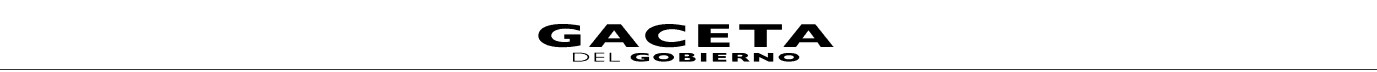 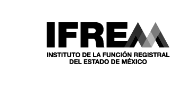 Ofi	r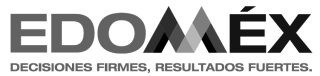 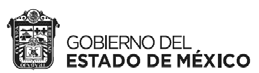 “2019. Año del Centésimo Aniversario Luctuoso de Emiliano Zapata Salazar, El Caudillo del Sur”OFICINA REGISTRAL DE ECATEPEC EDICTOLIC. ALEJANDRO VILLANUEVA VALDÉS, DELEGADO REGIONAL DE IMEVIS REGIÓN IIIECATEPEC, solicitó ante la Oficina Registral de Ecatepec, en términos del artículo 69 de la Ley Registral para el Estado de México y 93 de su reglamento, LA REPOSICIÓN de la Partida 959Volumen 1865 Libro Primero Sección Primera, de fecha 29 de septiembre de 2009, mediante Folio de presentación No. 1985/2019.TESTIMONIO DE ESCRITURA PÚBLICA NUMERO 31,417 VOLUMEN 737 DE FECHA 5 DESEPTIEMBRE DE 2008 OTORGADA ANTE LA FE DEL LIC. ENRIQUE SANDOVAL GÓMEZ NOTARIO PÚBLICO NÚMERO 88 DEL ESTADO DE MÉXICO. EN LA QUE CONSTA LA PROTOCOLIZACIÓN DE LA AUTORIZACIÓN DE LA SECRETARIA DE DESARROLLO URBANO DEL GOBIERNO DEL ESTADO DE MÉXICO MEDIANTE OFICIO NÚMERO 206114012/E112/97 DE FECHA 29 DE OCTUBRE DE 1999 REFERENTE A LA SUBDIVISIÓN OTORGADA POR LA EMPRESA PARAESTATAL EN LIQUIDACIÓN DENOMINADA INCOBUSA, SOCIEDAD ANÓNIMA DE CAPITAL VARIABLE, REPRESENTADA EN ESTE ACTO POR SU APODERADO ESPECIAL EL LIC. JESÚS CAMPOS MARTÍN, SERVIDOR PÚBLICO DEL HONORABLE AYUNTAMIENTO CONSTITUCIONAL DE ECATEPEC DE MORELOS, ESTADO DE MÉXICO. RESPECTO DE LOS LOTES 1 AL 36 DE LA MANZANA 518 DEL FRACCIONAMIENTO JARDINES DE MORELOS, SECCIÓN PLAYAS. INSCRITO BAJO LA PARTIDA: 941-959 VOLUMEN: 1865 LIBRO: PRIMERO SECCIÓN: PRIMERA. LA REPOSISICON ES UNICAMENTE RESPECTO AL INMUEBLE UBICADO EN EL LOTE A89, MANZANA 518, DEL FRACCIONAMIENTO JARDINES DE MORELOS, SECCIÓN PLAYAS, MUNICIPIO DE ECATEPEC DE MORELOS, ESTADO DE MEXICO.- CON LAS SIGUIENTES MEDIDAS Y LINDEROS:AL NORTE: 13.54 M CON LOTE A88.AL ESTE: 10.05 M CON CALLE PLAYA TABACHINES. AL OESTE: 9.00 M CON LOTE A87.SUPERFICIE DE: 141.70  M2.Y en atención a ello, se acordó autorizar a costa del interesado, dar aviso de la publicación de la reposición que nos ocupa, en el Periódico Oficial “Gaceta de Gobierno” y en el periódico de mayor circulación en el Municipio de Ecatepec de Morelos, Estado de México.- Por tres veces de tres en tres días cada uno, en términos del artículo 95, del Reglamento de La Ley Registral para el Estado de México.  A 20 de septiembre de 2019.A T E N T A M E N T EM. EN C.P. ERIKA TREJO FLORES.-RÚBRICA. JEFA DE LA OFICINA REGISTRALDEL DISTRITO JUDICIAL DE ECATEPEC5318.-13, 19 y 22 noviembre.or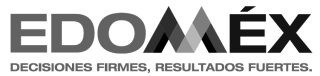 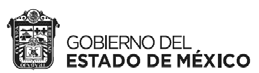 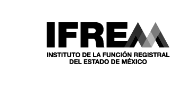 “2019. Año del Centésimo Aniversario Luctuoso	ar, El Caudillo del Sur”OFICINA REGISTRAL DE ECATEPEC EDICTOLA C. ROSALINDA VIDALES TORRES, solicitó ante la Oficina Registral de Ecatepec, en términos del artículo 69 de la Ley Registral para el Estado de México y 93 de su reglamento, LA REPOSICIÓN de la Partida 641 Volumen 800 Libro Primero Sección Primera, de fecha 17 de octubre de 1989,  mediante Folio de presentación No. 2161/2019.SE INSCRIBE CONTRATO PRIVADO DE COMPRAVENTA DE FECHA 03 DE MAYO DE 1970. EN DONDE LA SEÑORA EULALIA ENRÍQUEZ VDA. DE TORRES VENDE A LOS SEÑORES JOSÉ VIDALES AMEZCUA Y MATILDE TORRES DE VIDALES. INSCRIPCIÓN QUE SE HACE EN BASE A LA RESOLUCIÓN DICTADA POR EL DIRECTOR GENERAL DEL REGISTRO PÚBLICO DE LA PROPIEDAD EN EL ESTADO DE MÉXICO, LIC. LEONEL ORTIZ GUTIÉRREZ, SOBRE DILIGENCIA DE INMATRICULACIÓN ADMINISTRATIVA EXPEDIENTE NÚMERO 104/02/88 DE FECHA 25 DE SEPTIEMBRE DE 1989. LA REPOSICION ES UNICAMENTE RESPECTO AL INMUEBLE DENOMINADO TEOPANQUIAHUAC, UBICADO EN EL POBLADO DE SAN PEDRO XALOSTOC, MUNICIPIO DE ECATEPEC DE MORELOS, ESTADO DE MÉXICO. CON LAS SIGUIENTES MEDIDAS Y LINDEROS:AL NORTE: 22.25 METROS LINDA CON CALLE ZARAGOZA. AL SUR: 13.00 METROS LINDA CON JUANA TORRES.AL SUR: 9.40 METROS LINDA CON CRISTINA T.AL ORIENTE: 9.00 M LINDA CON CALLE LIBRE PENSAMIENTO.AL ORIENTE: 10.25 METROS LINDA CON JUAN TORRES Y MATILDE T. AL PONIENTE: 18.40 METROS LINDA CON MAXIMINO RAMOS. SUPERFICIE DE: 289.72 M2.Y en atención a ello, se acordó autorizar a costa del interesado, dar aviso de la publicación de la reposición que nos ocupa, en el Periódico Oficial “Gaceta de Gobierno” y en el periódico de mayor circulación en el Estado de México.- Por tres veces de tres en tres días cada uno, en términos del artículo 95, del Reglamento de La Ley Registral para el Estado de México. A 15 de octubre de 2019.A T E N T A M E N T EM. EN C.P. ERIKA TREJO FLORES.-RÚBRICA. JEFA DE LA OFICINA REGISTRALDEL DISTRITO JUDICIAL DE ECATEPEC940-B1.-13, 19 y 22 noviembre.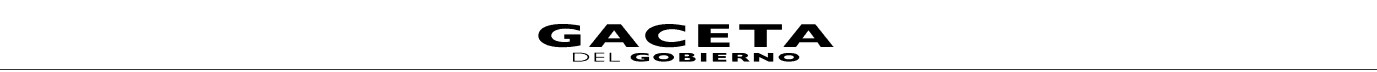 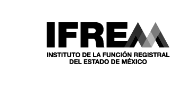 or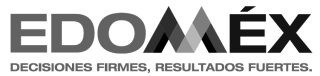 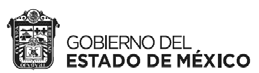 “2019. Año del Centésimo Aniversario Luctuoso de Emiliano Zapata Salazar, El Caudillo del Sur”OFICINA REGISTRAL DE ECATEPEC EDICTOLA C. MARÍA DEL PILAR BORJAS CALDERÓN, solicitó ante la Oficina Registral de Ecatepec, en términos del artículo 69 de la Ley Registral para el Estado de México y 93 de su reglamento, LA REPOSICIÓN de la Partida 1384, Volumen 307, Libro Primero Sección Primera, de fecha 04 de junio de 1976, mediante folio de presentación No. 2011/2019.INSCRIBE TESTIMONIO  DE LA ESCRITURA.  No.  31,297,  DE FECHA 7 DE MAYO  DE 1976, OTORGADA ANTE LA FE DEL LICENCIADO HERIBERTO ROMAN TALAVERA, NOTARIO PUBLICO NUMERO SESENTA Y DOS  DEL DISTRITO FEDERAL. OPERACIÓN: PROTOCOLIZACION DE LA LOTIFICACION DE UNA PORCION DEL FRACCIONAMIENTO DE TIPO POPULAR URBANO Y CONJUNTO HABITACIONAL DENOMINADO “VALLE DE ARAGON SEGUNDA ETAPA”, A SOLICITUD DEL BANCO NACIONAL DE OBRAS Y SERVICIOS PUBLICOS, S.A., DEPARTAMENTO FIDUCIARIO, DEBIDAMENTE REPRESENTADO. EN LA INTELIGENCIA QUE LA REPOSICIÓN ES ÚNICAMENTE RESPECTO DEL INMUEBLE: LOTE 4, MANZANA 13, SUPERMANZANA 7, UBICADO EN EL FRACCIONAMIENTO VALLE DE ARAGON SEGUNDA ETAPA, MUNICIPIO DE ECATEPEC DE MORELOS, ESTADO DE MEXICO.- CON LAS SIGUIENTES MEDIDAS Y LINDEROS:AL NORTE: 8.00 MTS. CON LOTE 21.AL SUR: 8.00 MTS. CON BOULEVARD RIO DE LOS REMEDIOS ORIENTE. AL ORIENTE: 15.55 MTS. CON LOTE 3.AL PONIENTE: 15.55 MTS. CON LOTE 5. SUPERFICIE DE: 124.40 M2.Y en atención a ello, se acordó autorizar a costa del interesado, dar aviso de la publicación de la reposición que nos ocupa, en el Periódico Oficial “Gaceta de Gobierno” y en el periódico de mayor circulación en el Estado de México. Por tres veces de tres en tres días cada uno, en términos del artículo  95, del Reglamento de la Ley Registral para el Estado de México. A 01 de octubre de 2019.A T E N T A M E N T EM. EN C.P. ERIKA TREJO FLORES.-RÚBRICA. JEFA DE LA OFICINA REGISTRALDEL DISTRITO JUDICIAL DE ECATEPEC5410.-19, 22 y 27 noviembre.or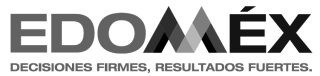 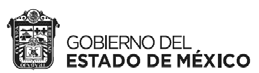 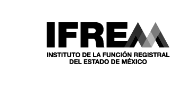 “2019. Año del Centésimo Aniversario Luctuoso de Emiliano Zapata Salazar, El Caudillo del Sur”OFICINA REGISTRAL DE ECATEPEC EDICTOEL C. EMILIANO PINEDA NIETO, solicitó ante la Oficina Registral de Ecatepec, en términos del artículo 69 de la Ley Registral para el Estado de México y 93 de su reglamento, LA REPOSICIÓN de la Partida 1230 Volumen 306, Libro Primero Sección Primera, de fecha 02 de mayo de 1976, mediante folio de presentación No. 1665/2019.INSCRIBE TESTIMONIO DE LA ESCRITURA. No. 31,000, OTORGADA ANTE LA FE DEL NOTARIO62 DEL DISTRITO FEDERAL. LICENCIADO HERIBERTO ROMAN TALAVERA.- OPERACIÓN: PROTOCOLIZACION DE LA LOTIFICACION DE UNA PORCION DEL FRACCIONAMIENTO DE TIPO POPULAR URBANO Y CONJUNTO HABITACIONAL DENOMINADO “VALLE DE ARAGON SEGUNDA ETAPA”, A SOLICITUD DEL BANCO NACIONAL DE OBRAS Y SERVICIOS PUBLICOS, S.A., DEPARTAMENTO FIDUCIARIO, DEBIDAMENTE REPRESENTADO.- EL PODER EJECUTIVO DEL ESTADO DE MEXICO, AUTORIZO POR ACUERDO DE FECHA 26 DE AGOSTO DE MIL NOVECIENTOS SETENTA Y CINCO, PUBLICADOS EN LA GACETA OFICIAL DEL GOBIERNO DEL ESTADO DE MEXICO, TOMO CXX, NUMERO 34 DEL 16 DE SEPTIEMBRE DE MIL NOVECIENTOS SETENTA Y CINCO RESULTANDO DE DICHO AUTORIZACION LOS SIGUIENTES LOTES Y 50 MANZANAS, COMPRENDE LA SUPERMANZANA UNO DE LA SECCION NORTE. EN EL ENTENDIMIENTO QUE LA REPOSICION ES RESPECTO DEL LOTE 25, MANZANA 44, SUPERMANZANA 1, FRACCIONAMIENTO VALLE DE ARAGON SEGUNDA ETAPA, MUNICIPIO DE ECATEPEC DE MORELOS, ESTADO DE MEXICO. CON LAS SIGUIENTES MEDIDAS Y LINDEROS:AL NORTE: 20.00 MTS. CON LOTE 26. AL SUR: 20.00 MTS. CON LOTE 24.AL ORIENTE: 7.00 MTS. CON LOTE 10.AL PONIENTE: 7.00 MTS. CON CALLE VALLE DE TAPAJOZ. SUPERFICIE DE: 140.00 M2.LA INFORMACIÓN QUE SE PUBLICITA ES LA QUE CONSTA REGISTRALMENTE INSCRITA.Y en atención a ello, se acordó autorizar a costa del interesado, dar aviso de la publicación de la reposición que nos ocupa, en el Periódico Oficial “Gaceta de Gobierno” y en el periódico de mayor circulación en el Estado de México.- Por tres veces de tres en tres días cada uno, en términos del artículo  95, del Reglamento de la Ley Registral para el Estado de México. A 22 de octubre de 2019.A T E N T A M E N T EM. EN C.P. ERIKA TREJO FLORES.-RÚBRICA. JEFA DE LA OFICINA REGISTRALDEL DISTRITO JUDICIAL DE ECATEPEC.5411.-19, 22 y 27 noviembre.or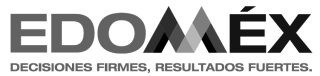 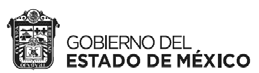 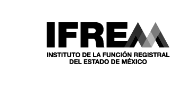 “2019. Año del Centésimo Aniversario Luctuoso de Emiliano Zapata Salazar, El Caudillo del Sur”OFICINA REGISTRAL DE ECATEPEC EDICTOLA C. LAURA ESPERANZA ORTEGA HORTA, EN CALIDAD DE ALBACEA DE LA SUCESIÓNINTESTAMENTARIA DEL SEÑOR ALFONSO ORTEGA OROPEZA, solicitó ante la Oficina Registral de Ecatepec, en términos del artículo 69 de la Ley Registral para el Estado de México y 93 de su reglamento, LA REPOSICIÓN de la Partida 202, Volumen 100, libro primero sección primera, de fecha 17 de mayo de 1968, mediante folio de presentación No. 2320/2019.TESTIMONIO DE ESCRITURA PÚBLICA NÚMERO 27,791 DE FECHA 15 DE FEBRERO DE 1968 OTORGADA ANTE LA FE DEL LIC. ALFONSO ROMÁN NOTARIO PÚBLICO NÚMERO 134 DEL DISTRITO FEDERAL. HACE CONSTAR LA COMPRAVENTA QUE OTORGAN DE UNA PARTE BANCO DE COMERCIO, SOCIEDAD ANÓNIMA, FIDUCIARIO DE PROMOTORA Y CONSTRUCTORAS ASOCIADAS. SOCIEDAD ANÓNIMA, (PROCASA) REPRESENTADA POR SU DELEGADO FIDUCIARIO, TRANSMITEN A SEÑOR ALFONSO ORTEGA OROPEZA. EN LA INTELIGENCIA QUE LA REPOSICIÓN ES ÚNICAMENTE RESPECTO DEL INMUEBLE: LA CASA AUN SIN NÚMERO OFICIAL DE LA CALLE VALLE DE CUAUTITLÁN Y TERRENO EN QUE ESTÁ CONSTRUIDA, LOTE 1, MANZANA 71 DEL CONJUNTO HABITACIONAL NUEVA ATZACOALCO, MUNICIPIO DE ECATEPEC DE MORELOS, ESTADO DE MÉXICO. CON LAS SIGUIENTES MEDIDAS Y LINDEROS:AL NORTE: EN 15.75 M CON LOTE 8. AL SUR: EN 15.75 M CON LOTE 6.AL ORIENTE: EN 8.00 M CON LOTE 15.AL PONIENTE: EN 8.00 M CON CALLE CUAUTITLÁN. SUPERFICIE: 126.00 M2.Y en atención a ello, se acordó autorizar a costa del interesado, dar aviso de la publicación de la reposición que nos ocupa, en el Periódico Oficial “Gaceta de Gobierno” y en el periódico de mayor circulación en el Estado de México.- Por tres veces de tres en tres días cada uno, en términos del artículo 95, del Reglamento de la Ley Registral para el Estado de México. A 08 de noviembre de 2019.A T E N T A M E N T EM. EN C.P. ERIKA TREJO FLORES.-RÚBRICA. JEFA DE LA OFICINA REGISTRALDEL DISTRITO JUDICIAL DE ECATEPEC.2160-A1.-19, 22 y 27 noviembre.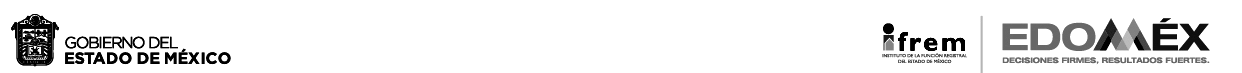 “2019. Año del Centésimo Aniversario Luctuoso de Emiliano Zapata Salazar. El Caudillo del Sur”.E D I C T OTLALNEPANTLA, MEXICO A 17 DE OCTUBRE DEL 2019.EN FECHA 07 DE AGOSTO DE 2019, EL C. ING. JAVIER PERALES NAVARRO, SOLICITÓ A LA OFICINA REGISTRAL DE TLALNEPANTLA, LA REPOSICIÓN DE LA PARTIDA 2590, DEL VOLUMEN 277, LIBRO PRIMERO, SECCIÓN PRIMERA, DE FECHA 07 DE JULIO DE 1975, RESPECTO DEL INMUEBLE IDENTIFICADO COMO EL LOTE DE TERRENO 6, DE LA MANZANA 30, DEL FRACCIONAMIENTO RESIDENCIAL EL DORADO, TLALNEPANTLA, ESTADO DE MÉXICO, CON LAS MEDIDAS Y COLINDANCIAS SIGUIENTES: AL NORTE EN25.00 METROS CON EL LOTE 5; AL SUR EN 25.00 METROS CON EL LOTE 7; AL ORIENTE EN 8.00 METROS CON AVENIDA DE LOS REYES; AL PONIENTE EN 8.00 METROS CON LOTE 29, CON UNA SUPERFICIE DE 200.00 METROS CUADRADOS, Y REGISTRALMENTE INSCRITO EN FAVOR DE FRACCIONAMIENTOS URBANOS Y CAMPESTRES S.A.; EN CONSECUENCIA EL C. REGISTRADOR DIO ENTRADA A LA SOLICITUD Y ORDENÓ LA REPOSICIÓN DE LA PARTIDA, ASÍ COMO LA PUBLICACIÓN EN GACETA DEL GOBIERNO Y PERIÓDICO DE MAYOR CIRCULACIÓN, POR TRES VECES DE TRES EN TRES DÍAS, HACIÉNDOSE SABER QUE SI EXISTE ALGÚN DERECHO QUE LESIONE A UN TERCERO QUE COMPAREZCA A DEDUCIRLO, LO ANTERIOR EN TERMINOS DEL ARTÍCULO 92 Y 95 DEL REGLAMENTO DEL REGISTRO PÚBLICO DE LA PROPIEDAD DEL ESTADO DE MÉXICO.ATENTAMENTEEL C. REGISTRADOR DE LA PROPIEDAD Y DEL COMERCIO DE TLALNEPANTLALIC. EN D. HECTOR EDMUNDO SALAZAR SANCHEZ (RÚBRICA).2189-A1.-22, 27 noviembre y 2 diciembre.POR “LA SECRETARÍA”RODRIGO JARQUE LIRA SECRETARIO DE FINANZAS (RÚBRICA).POR “EL MUNICIPIO”C. JOSÉ MIGUEL GUTIÉRREZ MORALES PRESIDENTE MUNICIPAL(RÚBRICA).C. CÉSAR ENRIQUE VALLEJO SÁNCHEZ SECRETARIO DEL AYUNTAMIENTO (RÚBRICA).C. CÉSAR ENRIQUE VALLEJO SÁNCHEZ SECRETARIO DEL AYUNTAMIENTO (RÚBRICA).C. MARÍA DEL ÁNGEL HERNÁNDEZ CASTAÑEDA DIRECTORA DE FINANZAS Y ADMINISTRACIÓN MUNICIPAL(RÚBRICA).C. MARÍA DEL ÁNGEL HERNÁNDEZ CASTAÑEDA DIRECTORA DE FINANZAS Y ADMINISTRACIÓN MUNICIPAL(RÚBRICA).POR “LA SECRETARÍA”RODRIGO JARQUE LIRA SECRETARIO DE FINANZAS (RÚBRICA).POR “EL MUNICIPIO”C. ELIZABETH MENDOZA PÉREZ PRESIDENTA MUNICIPAL (RÚBRICA).C. J. ACENCIÓN ZAMBRANO JOSÉ SECRETARIO DEL AYUNTAMIENTO (RÚBRICA).C. J. ACENCIÓN ZAMBRANO JOSÉ SECRETARIO DEL AYUNTAMIENTO (RÚBRICA).C. MIGUEL OLVERA ARRIETA TESORERO MUNICIPAL (RÚBRICA).C. MIGUEL OLVERA ARRIETA TESORERO MUNICIPAL (RÚBRICA).SINDICO MUNICIPALC. RENE NANAHOTZIN'JUÁREZTORRESA FAVORPRIMERA REGIDORAC. MELIDA GUERRERO MARTÍNEZA FAVORLIC.  JOSÉ  MANUEL  GÓMEZ  DEL  CAMPO  GURZA.-Naucalpan de Juárez, Edo. de Méx., a 16 de octubre deRÚBRICA.2019.TITULAR DE LA NOTARÍA PÚBLICA NÚMERO 149DEL ESTADO DE MÉXICO.A T E N T A M E N T ENota: 2 PUBLICACIONES CON INTERVALOS DE SIETELIC. NATHANIEL RUIZ ZAPATA.-RÚBRICA.DÍAS HÁBILES.2114-A1.-11 y 22 noviembre.